QUADRO DE CONTEÚDOSQUESTÕES OBJETIVASQUESTÕES DISCURSIVASUNIDADE 4: AS REGIÕES BRASILEIRASUNIDADE 4: AS REGIÕES BRASILEIRASUNIDADE 4: AS REGIÕES BRASILEIRASCAPÍTULOTEMA / CONTEÚDOQUESTÕESCapítulo 7: Região Nordeste 1, 2, 3, 4, 21, 22, 23 e 24Capítulo 8: Região Norte Quadro natural da região Norte;A ocupação humana da região Norte;As atividades econômicas.5, 6, 7, 8, 25, 26, 27 e 28Capítulo 9: Região Centro-Oeste Aspectos físicos da região Centro-Oeste;A dinâmica populacional do Centro-Oeste;A expansão econômica do Centro-Oeste.9, 10, 11, 12, 29, 30, 31 e 32Capítulo 10: Região Sul Aspectos físicos da região Sul;A subtropicalidade, o processo de colonização e as identidades culturais;A população do Sul;As transformações econômicas no Sul.13, 14, 15, 16, 33, 34, 35 e 36Capítulo 11: Região SudesteO ambiente físico da região Sudeste;A população e a econômica do Sudeste;Os desafios socioeconômicos e ambientais do Sudeste.17, 18, 19, 20, 37, 38, 39 e 40BANCO DE QUESTÕESBANCO DE QUESTÕESDisciplina: Geografia Disciplina: Geografia Ano: 7ºAno: 7ºNível de dificuldade: Fácil Nível de dificuldade: Fácil Competência: Analisar as relações existentes entre os aspectos físicos, econômicos e sociais no espaço geográfico a partir da observação do espaço e da interação entre esses processos.Habilidade: Reconhecer os fenômenos naturais a partir da interpretação do espaço geográfico.Competência: Analisar as relações existentes entre os aspectos físicos, econômicos e sociais no espaço geográfico a partir da observação do espaço e da interação entre esses processos.Habilidade: Reconhecer os fenômenos naturais a partir da interpretação do espaço geográfico.Competência: Analisar as relações existentes entre os aspectos físicos, econômicos e sociais no espaço geográfico a partir da observação do espaço e da interação entre esses processos.Habilidade: Reconhecer os fenômenos naturais a partir da interpretação do espaço geográfico.Competência: Analisar as relações existentes entre os aspectos físicos, econômicos e sociais no espaço geográfico a partir da observação do espaço e da interação entre esses processos.Habilidade: Reconhecer os fenômenos naturais a partir da interpretação do espaço geográfico.Competência: Analisar as relações existentes entre os aspectos físicos, econômicos e sociais no espaço geográfico a partir da observação do espaço e da interação entre esses processos.Habilidade: Reconhecer os fenômenos naturais a partir da interpretação do espaço geográfico.Competência: Analisar as relações existentes entre os aspectos físicos, econômicos e sociais no espaço geográfico a partir da observação do espaço e da interação entre esses processos.Habilidade: Reconhecer os fenômenos naturais a partir da interpretação do espaço geográfico.Competência: Analisar as relações existentes entre os aspectos físicos, econômicos e sociais no espaço geográfico a partir da observação do espaço e da interação entre esses processos.Habilidade: Reconhecer os fenômenos naturais a partir da interpretação do espaço geográfico.Competência: Analisar as relações existentes entre os aspectos físicos, econômicos e sociais no espaço geográfico a partir da observação do espaço e da interação entre esses processos.Habilidade: Reconhecer os fenômenos naturais a partir da interpretação do espaço geográfico.Tema/conteúdo: Regiões brasileiras – Unidade 4 - Capítulo 7 – Livro 2 2016.Questão 01 – Gabarito: BTema/conteúdo: Regiões brasileiras – Unidade 4 - Capítulo 7 – Livro 2 2016.Questão 01 – Gabarito: BTema/conteúdo: Regiões brasileiras – Unidade 4 - Capítulo 7 – Livro 2 2016.Questão 01 – Gabarito: BTema/conteúdo: Regiões brasileiras – Unidade 4 - Capítulo 7 – Livro 2 2016.Questão 01 – Gabarito: BTema/conteúdo: Regiões brasileiras – Unidade 4 - Capítulo 7 – Livro 2 2016.Questão 01 – Gabarito: BTema/conteúdo: Regiões brasileiras – Unidade 4 - Capítulo 7 – Livro 2 2016.Questão 01 – Gabarito: BTema/conteúdo: Regiões brasileiras – Unidade 4 - Capítulo 7 – Livro 2 2016.Questão 01 – Gabarito: BTema/conteúdo: Regiões brasileiras – Unidade 4 - Capítulo 7 – Livro 2 2016.Questão 01 – Gabarito: BAnalise as paisagens.A região Nordeste tem uma diversidade de paisagens que vão da úmida Mata Atlântica do Litoral aos coqueiros da Mata de Cocais, passando pela aridez do sertão da Caatinga. Um fator que possibilita essa diversidade paisagística é a A) diferença entre os pontos latitudinais. B) diferença entre os tipos climáticos.C) uniformidade dos tipos de relevo.D) uniformidade dos regimes hidrográficos. Analise as paisagens.A região Nordeste tem uma diversidade de paisagens que vão da úmida Mata Atlântica do Litoral aos coqueiros da Mata de Cocais, passando pela aridez do sertão da Caatinga. Um fator que possibilita essa diversidade paisagística é a A) diferença entre os pontos latitudinais. B) diferença entre os tipos climáticos.C) uniformidade dos tipos de relevo.D) uniformidade dos regimes hidrográficos. Analise as paisagens.A região Nordeste tem uma diversidade de paisagens que vão da úmida Mata Atlântica do Litoral aos coqueiros da Mata de Cocais, passando pela aridez do sertão da Caatinga. Um fator que possibilita essa diversidade paisagística é a A) diferença entre os pontos latitudinais. B) diferença entre os tipos climáticos.C) uniformidade dos tipos de relevo.D) uniformidade dos regimes hidrográficos. Analise as paisagens.A região Nordeste tem uma diversidade de paisagens que vão da úmida Mata Atlântica do Litoral aos coqueiros da Mata de Cocais, passando pela aridez do sertão da Caatinga. Um fator que possibilita essa diversidade paisagística é a A) diferença entre os pontos latitudinais. B) diferença entre os tipos climáticos.C) uniformidade dos tipos de relevo.D) uniformidade dos regimes hidrográficos. Analise as paisagens.A região Nordeste tem uma diversidade de paisagens que vão da úmida Mata Atlântica do Litoral aos coqueiros da Mata de Cocais, passando pela aridez do sertão da Caatinga. Um fator que possibilita essa diversidade paisagística é a A) diferença entre os pontos latitudinais. B) diferença entre os tipos climáticos.C) uniformidade dos tipos de relevo.D) uniformidade dos regimes hidrográficos. Analise as paisagens.A região Nordeste tem uma diversidade de paisagens que vão da úmida Mata Atlântica do Litoral aos coqueiros da Mata de Cocais, passando pela aridez do sertão da Caatinga. Um fator que possibilita essa diversidade paisagística é a A) diferença entre os pontos latitudinais. B) diferença entre os tipos climáticos.C) uniformidade dos tipos de relevo.D) uniformidade dos regimes hidrográficos. Analise as paisagens.A região Nordeste tem uma diversidade de paisagens que vão da úmida Mata Atlântica do Litoral aos coqueiros da Mata de Cocais, passando pela aridez do sertão da Caatinga. Um fator que possibilita essa diversidade paisagística é a A) diferença entre os pontos latitudinais. B) diferença entre os tipos climáticos.C) uniformidade dos tipos de relevo.D) uniformidade dos regimes hidrográficos. Analise as paisagens.A região Nordeste tem uma diversidade de paisagens que vão da úmida Mata Atlântica do Litoral aos coqueiros da Mata de Cocais, passando pela aridez do sertão da Caatinga. Um fator que possibilita essa diversidade paisagística é a A) diferença entre os pontos latitudinais. B) diferença entre os tipos climáticos.C) uniformidade dos tipos de relevo.D) uniformidade dos regimes hidrográficos. Gabarito ComentadoQuestão 01Disciplina:  GeografiaAno: 7ºAno: 7ºNível de dificuldade: Fácil Nível de dificuldade: Fácil A) Alternativa incorreta. A região Nordeste situa na zona tropical e a diferença entre as latitudes de seu território não é significativa para alterar as paisagens. B) Alternativa correta. As paisagens do Nordeste são diretamente relacionadas aos tipos climáticos. Há um contraste bem acentuado entre o litoral úmido que se expressa na vegetação vistosa da Mata Atlântica e o sertão semiárido decorrente da influência do clima homônimo. C) Alternativa incorreta. O relevo do Nordeste tem diferenciações regionais. Ao longo do litoral, aparecem os tabuleiros e a planície litorânea, junto ao litoral tem as serras da Borborema, ao norte, e a Chapada Diamantina ao sul. Assim, devido a esses exemplos, a região não tem uma uniformidade de relevo. D) Alternativa incorreta. Os regimes hidrográficos do nordeste variam de acordo com o tipo climático. No sertão, os rios são intermitentes e temporários, enquanto que, na Zona da Mata e no Meio Norte, os rios são perenes. A) Alternativa incorreta. A região Nordeste situa na zona tropical e a diferença entre as latitudes de seu território não é significativa para alterar as paisagens. B) Alternativa correta. As paisagens do Nordeste são diretamente relacionadas aos tipos climáticos. Há um contraste bem acentuado entre o litoral úmido que se expressa na vegetação vistosa da Mata Atlântica e o sertão semiárido decorrente da influência do clima homônimo. C) Alternativa incorreta. O relevo do Nordeste tem diferenciações regionais. Ao longo do litoral, aparecem os tabuleiros e a planície litorânea, junto ao litoral tem as serras da Borborema, ao norte, e a Chapada Diamantina ao sul. Assim, devido a esses exemplos, a região não tem uma uniformidade de relevo. D) Alternativa incorreta. Os regimes hidrográficos do nordeste variam de acordo com o tipo climático. No sertão, os rios são intermitentes e temporários, enquanto que, na Zona da Mata e no Meio Norte, os rios são perenes. A) Alternativa incorreta. A região Nordeste situa na zona tropical e a diferença entre as latitudes de seu território não é significativa para alterar as paisagens. B) Alternativa correta. As paisagens do Nordeste são diretamente relacionadas aos tipos climáticos. Há um contraste bem acentuado entre o litoral úmido que se expressa na vegetação vistosa da Mata Atlântica e o sertão semiárido decorrente da influência do clima homônimo. C) Alternativa incorreta. O relevo do Nordeste tem diferenciações regionais. Ao longo do litoral, aparecem os tabuleiros e a planície litorânea, junto ao litoral tem as serras da Borborema, ao norte, e a Chapada Diamantina ao sul. Assim, devido a esses exemplos, a região não tem uma uniformidade de relevo. D) Alternativa incorreta. Os regimes hidrográficos do nordeste variam de acordo com o tipo climático. No sertão, os rios são intermitentes e temporários, enquanto que, na Zona da Mata e no Meio Norte, os rios são perenes. A) Alternativa incorreta. A região Nordeste situa na zona tropical e a diferença entre as latitudes de seu território não é significativa para alterar as paisagens. B) Alternativa correta. As paisagens do Nordeste são diretamente relacionadas aos tipos climáticos. Há um contraste bem acentuado entre o litoral úmido que se expressa na vegetação vistosa da Mata Atlântica e o sertão semiárido decorrente da influência do clima homônimo. C) Alternativa incorreta. O relevo do Nordeste tem diferenciações regionais. Ao longo do litoral, aparecem os tabuleiros e a planície litorânea, junto ao litoral tem as serras da Borborema, ao norte, e a Chapada Diamantina ao sul. Assim, devido a esses exemplos, a região não tem uma uniformidade de relevo. D) Alternativa incorreta. Os regimes hidrográficos do nordeste variam de acordo com o tipo climático. No sertão, os rios são intermitentes e temporários, enquanto que, na Zona da Mata e no Meio Norte, os rios são perenes. A) Alternativa incorreta. A região Nordeste situa na zona tropical e a diferença entre as latitudes de seu território não é significativa para alterar as paisagens. B) Alternativa correta. As paisagens do Nordeste são diretamente relacionadas aos tipos climáticos. Há um contraste bem acentuado entre o litoral úmido que se expressa na vegetação vistosa da Mata Atlântica e o sertão semiárido decorrente da influência do clima homônimo. C) Alternativa incorreta. O relevo do Nordeste tem diferenciações regionais. Ao longo do litoral, aparecem os tabuleiros e a planície litorânea, junto ao litoral tem as serras da Borborema, ao norte, e a Chapada Diamantina ao sul. Assim, devido a esses exemplos, a região não tem uma uniformidade de relevo. D) Alternativa incorreta. Os regimes hidrográficos do nordeste variam de acordo com o tipo climático. No sertão, os rios são intermitentes e temporários, enquanto que, na Zona da Mata e no Meio Norte, os rios são perenes. A) Alternativa incorreta. A região Nordeste situa na zona tropical e a diferença entre as latitudes de seu território não é significativa para alterar as paisagens. B) Alternativa correta. As paisagens do Nordeste são diretamente relacionadas aos tipos climáticos. Há um contraste bem acentuado entre o litoral úmido que se expressa na vegetação vistosa da Mata Atlântica e o sertão semiárido decorrente da influência do clima homônimo. C) Alternativa incorreta. O relevo do Nordeste tem diferenciações regionais. Ao longo do litoral, aparecem os tabuleiros e a planície litorânea, junto ao litoral tem as serras da Borborema, ao norte, e a Chapada Diamantina ao sul. Assim, devido a esses exemplos, a região não tem uma uniformidade de relevo. D) Alternativa incorreta. Os regimes hidrográficos do nordeste variam de acordo com o tipo climático. No sertão, os rios são intermitentes e temporários, enquanto que, na Zona da Mata e no Meio Norte, os rios são perenes. A) Alternativa incorreta. A região Nordeste situa na zona tropical e a diferença entre as latitudes de seu território não é significativa para alterar as paisagens. B) Alternativa correta. As paisagens do Nordeste são diretamente relacionadas aos tipos climáticos. Há um contraste bem acentuado entre o litoral úmido que se expressa na vegetação vistosa da Mata Atlântica e o sertão semiárido decorrente da influência do clima homônimo. C) Alternativa incorreta. O relevo do Nordeste tem diferenciações regionais. Ao longo do litoral, aparecem os tabuleiros e a planície litorânea, junto ao litoral tem as serras da Borborema, ao norte, e a Chapada Diamantina ao sul. Assim, devido a esses exemplos, a região não tem uma uniformidade de relevo. D) Alternativa incorreta. Os regimes hidrográficos do nordeste variam de acordo com o tipo climático. No sertão, os rios são intermitentes e temporários, enquanto que, na Zona da Mata e no Meio Norte, os rios são perenes. BANCO DE QUESTÕESBANCO DE QUESTÕESDisciplina: Geografia Disciplina: Geografia Disciplina: Geografia Ano: 7ºAno: 7ºNível de dificuldade: MédioNível de dificuldade: MédioCompetência: Analisar as relações existentes entre os aspectos físicos, econômicos e sociais no espaço geográfico a partir da observação do espaço e da interação entre esses processos. Habilidade: Relacionar o trabalho natural e humano ao processo de transformação do espaço geográfico, privilegiando o território brasileiro.Competência: Analisar as relações existentes entre os aspectos físicos, econômicos e sociais no espaço geográfico a partir da observação do espaço e da interação entre esses processos. Habilidade: Relacionar o trabalho natural e humano ao processo de transformação do espaço geográfico, privilegiando o território brasileiro.Competência: Analisar as relações existentes entre os aspectos físicos, econômicos e sociais no espaço geográfico a partir da observação do espaço e da interação entre esses processos. Habilidade: Relacionar o trabalho natural e humano ao processo de transformação do espaço geográfico, privilegiando o território brasileiro.Competência: Analisar as relações existentes entre os aspectos físicos, econômicos e sociais no espaço geográfico a partir da observação do espaço e da interação entre esses processos. Habilidade: Relacionar o trabalho natural e humano ao processo de transformação do espaço geográfico, privilegiando o território brasileiro.Competência: Analisar as relações existentes entre os aspectos físicos, econômicos e sociais no espaço geográfico a partir da observação do espaço e da interação entre esses processos. Habilidade: Relacionar o trabalho natural e humano ao processo de transformação do espaço geográfico, privilegiando o território brasileiro.Competência: Analisar as relações existentes entre os aspectos físicos, econômicos e sociais no espaço geográfico a partir da observação do espaço e da interação entre esses processos. Habilidade: Relacionar o trabalho natural e humano ao processo de transformação do espaço geográfico, privilegiando o território brasileiro.Competência: Analisar as relações existentes entre os aspectos físicos, econômicos e sociais no espaço geográfico a partir da observação do espaço e da interação entre esses processos. Habilidade: Relacionar o trabalho natural e humano ao processo de transformação do espaço geográfico, privilegiando o território brasileiro.Competência: Analisar as relações existentes entre os aspectos físicos, econômicos e sociais no espaço geográfico a partir da observação do espaço e da interação entre esses processos. Habilidade: Relacionar o trabalho natural e humano ao processo de transformação do espaço geográfico, privilegiando o território brasileiro.Competência: Analisar as relações existentes entre os aspectos físicos, econômicos e sociais no espaço geográfico a partir da observação do espaço e da interação entre esses processos. Habilidade: Relacionar o trabalho natural e humano ao processo de transformação do espaço geográfico, privilegiando o território brasileiro.Tema/conteúdo: Regiões brasileiras – Unidade 4 - Capítulo 7 – Livro 2 2016.Questão 02 – Gabarito: DTema/conteúdo: Regiões brasileiras – Unidade 4 - Capítulo 7 – Livro 2 2016.Questão 02 – Gabarito: DTema/conteúdo: Regiões brasileiras – Unidade 4 - Capítulo 7 – Livro 2 2016.Questão 02 – Gabarito: DTema/conteúdo: Regiões brasileiras – Unidade 4 - Capítulo 7 – Livro 2 2016.Questão 02 – Gabarito: DTema/conteúdo: Regiões brasileiras – Unidade 4 - Capítulo 7 – Livro 2 2016.Questão 02 – Gabarito: DTema/conteúdo: Regiões brasileiras – Unidade 4 - Capítulo 7 – Livro 2 2016.Questão 02 – Gabarito: DTema/conteúdo: Regiões brasileiras – Unidade 4 - Capítulo 7 – Livro 2 2016.Questão 02 – Gabarito: DTema/conteúdo: Regiões brasileiras – Unidade 4 - Capítulo 7 – Livro 2 2016.Questão 02 – Gabarito: DTema/conteúdo: Regiões brasileiras – Unidade 4 - Capítulo 7 – Livro 2 2016.Questão 02 – Gabarito: DAnalise o mapa e leia o texto. O projeto de transposição das águas do rio São Francisco é uma grande obra federal que propõe levar águas desse rio para áreas A) da Mata de Cocais com rios intermitentes.B) da zona da mata com rios perenes.C) do agreste com rios perenes.D) do sertão com rios intermitentes.Analise o mapa e leia o texto. O projeto de transposição das águas do rio São Francisco é uma grande obra federal que propõe levar águas desse rio para áreas A) da Mata de Cocais com rios intermitentes.B) da zona da mata com rios perenes.C) do agreste com rios perenes.D) do sertão com rios intermitentes.Analise o mapa e leia o texto. O projeto de transposição das águas do rio São Francisco é uma grande obra federal que propõe levar águas desse rio para áreas A) da Mata de Cocais com rios intermitentes.B) da zona da mata com rios perenes.C) do agreste com rios perenes.D) do sertão com rios intermitentes.Analise o mapa e leia o texto. O projeto de transposição das águas do rio São Francisco é uma grande obra federal que propõe levar águas desse rio para áreas A) da Mata de Cocais com rios intermitentes.B) da zona da mata com rios perenes.C) do agreste com rios perenes.D) do sertão com rios intermitentes.Analise o mapa e leia o texto. O projeto de transposição das águas do rio São Francisco é uma grande obra federal que propõe levar águas desse rio para áreas A) da Mata de Cocais com rios intermitentes.B) da zona da mata com rios perenes.C) do agreste com rios perenes.D) do sertão com rios intermitentes.Analise o mapa e leia o texto. O projeto de transposição das águas do rio São Francisco é uma grande obra federal que propõe levar águas desse rio para áreas A) da Mata de Cocais com rios intermitentes.B) da zona da mata com rios perenes.C) do agreste com rios perenes.D) do sertão com rios intermitentes.Analise o mapa e leia o texto. O projeto de transposição das águas do rio São Francisco é uma grande obra federal que propõe levar águas desse rio para áreas A) da Mata de Cocais com rios intermitentes.B) da zona da mata com rios perenes.C) do agreste com rios perenes.D) do sertão com rios intermitentes.Analise o mapa e leia o texto. O projeto de transposição das águas do rio São Francisco é uma grande obra federal que propõe levar águas desse rio para áreas A) da Mata de Cocais com rios intermitentes.B) da zona da mata com rios perenes.C) do agreste com rios perenes.D) do sertão com rios intermitentes.Analise o mapa e leia o texto. O projeto de transposição das águas do rio São Francisco é uma grande obra federal que propõe levar águas desse rio para áreas A) da Mata de Cocais com rios intermitentes.B) da zona da mata com rios perenes.C) do agreste com rios perenes.D) do sertão com rios intermitentes.Gabarito ComentadoQuestão 02Questão 02Disciplina: Geografia Ano: 7ºAno: 7ºNível de dificuldade: Médio Nível de dificuldade: Médio A) Alternativa incorreta.  As áreas da mata de Cocais não precisam de águas transpostas do São Francisco, pois os rios são perenes.B) Alternativa incorreta. Os rios da Zona da Mata são perenes e não precisam de águas do São Francisco. C) Alternativa incorreta. O projeto envolve a transposição de águas do São Francisco para alimentar os rios intermitentes do sertão. Como o agreste convive também com a escassez de água, essa sub-região nordestina também é beneficiada pelo projeto, pois os seus rios, em períodos de seca, são intermitentes.D) Alternativa correta. O sertão nordestino convive, cotidianamente, com a falta de água. O projeto de transposição das águas do São Francisco objetiva levar água para o sertão e amenizar os efeitos das suas secas constantes que deixam os rios secos e intermitentes, tornando-os perenes. A) Alternativa incorreta.  As áreas da mata de Cocais não precisam de águas transpostas do São Francisco, pois os rios são perenes.B) Alternativa incorreta. Os rios da Zona da Mata são perenes e não precisam de águas do São Francisco. C) Alternativa incorreta. O projeto envolve a transposição de águas do São Francisco para alimentar os rios intermitentes do sertão. Como o agreste convive também com a escassez de água, essa sub-região nordestina também é beneficiada pelo projeto, pois os seus rios, em períodos de seca, são intermitentes.D) Alternativa correta. O sertão nordestino convive, cotidianamente, com a falta de água. O projeto de transposição das águas do São Francisco objetiva levar água para o sertão e amenizar os efeitos das suas secas constantes que deixam os rios secos e intermitentes, tornando-os perenes. A) Alternativa incorreta.  As áreas da mata de Cocais não precisam de águas transpostas do São Francisco, pois os rios são perenes.B) Alternativa incorreta. Os rios da Zona da Mata são perenes e não precisam de águas do São Francisco. C) Alternativa incorreta. O projeto envolve a transposição de águas do São Francisco para alimentar os rios intermitentes do sertão. Como o agreste convive também com a escassez de água, essa sub-região nordestina também é beneficiada pelo projeto, pois os seus rios, em períodos de seca, são intermitentes.D) Alternativa correta. O sertão nordestino convive, cotidianamente, com a falta de água. O projeto de transposição das águas do São Francisco objetiva levar água para o sertão e amenizar os efeitos das suas secas constantes que deixam os rios secos e intermitentes, tornando-os perenes. A) Alternativa incorreta.  As áreas da mata de Cocais não precisam de águas transpostas do São Francisco, pois os rios são perenes.B) Alternativa incorreta. Os rios da Zona da Mata são perenes e não precisam de águas do São Francisco. C) Alternativa incorreta. O projeto envolve a transposição de águas do São Francisco para alimentar os rios intermitentes do sertão. Como o agreste convive também com a escassez de água, essa sub-região nordestina também é beneficiada pelo projeto, pois os seus rios, em períodos de seca, são intermitentes.D) Alternativa correta. O sertão nordestino convive, cotidianamente, com a falta de água. O projeto de transposição das águas do São Francisco objetiva levar água para o sertão e amenizar os efeitos das suas secas constantes que deixam os rios secos e intermitentes, tornando-os perenes. A) Alternativa incorreta.  As áreas da mata de Cocais não precisam de águas transpostas do São Francisco, pois os rios são perenes.B) Alternativa incorreta. Os rios da Zona da Mata são perenes e não precisam de águas do São Francisco. C) Alternativa incorreta. O projeto envolve a transposição de águas do São Francisco para alimentar os rios intermitentes do sertão. Como o agreste convive também com a escassez de água, essa sub-região nordestina também é beneficiada pelo projeto, pois os seus rios, em períodos de seca, são intermitentes.D) Alternativa correta. O sertão nordestino convive, cotidianamente, com a falta de água. O projeto de transposição das águas do São Francisco objetiva levar água para o sertão e amenizar os efeitos das suas secas constantes que deixam os rios secos e intermitentes, tornando-os perenes. A) Alternativa incorreta.  As áreas da mata de Cocais não precisam de águas transpostas do São Francisco, pois os rios são perenes.B) Alternativa incorreta. Os rios da Zona da Mata são perenes e não precisam de águas do São Francisco. C) Alternativa incorreta. O projeto envolve a transposição de águas do São Francisco para alimentar os rios intermitentes do sertão. Como o agreste convive também com a escassez de água, essa sub-região nordestina também é beneficiada pelo projeto, pois os seus rios, em períodos de seca, são intermitentes.D) Alternativa correta. O sertão nordestino convive, cotidianamente, com a falta de água. O projeto de transposição das águas do São Francisco objetiva levar água para o sertão e amenizar os efeitos das suas secas constantes que deixam os rios secos e intermitentes, tornando-os perenes. A) Alternativa incorreta.  As áreas da mata de Cocais não precisam de águas transpostas do São Francisco, pois os rios são perenes.B) Alternativa incorreta. Os rios da Zona da Mata são perenes e não precisam de águas do São Francisco. C) Alternativa incorreta. O projeto envolve a transposição de águas do São Francisco para alimentar os rios intermitentes do sertão. Como o agreste convive também com a escassez de água, essa sub-região nordestina também é beneficiada pelo projeto, pois os seus rios, em períodos de seca, são intermitentes.D) Alternativa correta. O sertão nordestino convive, cotidianamente, com a falta de água. O projeto de transposição das águas do São Francisco objetiva levar água para o sertão e amenizar os efeitos das suas secas constantes que deixam os rios secos e intermitentes, tornando-os perenes. A) Alternativa incorreta.  As áreas da mata de Cocais não precisam de águas transpostas do São Francisco, pois os rios são perenes.B) Alternativa incorreta. Os rios da Zona da Mata são perenes e não precisam de águas do São Francisco. C) Alternativa incorreta. O projeto envolve a transposição de águas do São Francisco para alimentar os rios intermitentes do sertão. Como o agreste convive também com a escassez de água, essa sub-região nordestina também é beneficiada pelo projeto, pois os seus rios, em períodos de seca, são intermitentes.D) Alternativa correta. O sertão nordestino convive, cotidianamente, com a falta de água. O projeto de transposição das águas do São Francisco objetiva levar água para o sertão e amenizar os efeitos das suas secas constantes que deixam os rios secos e intermitentes, tornando-os perenes. BANCO DE QUESTÕESBANCO DE QUESTÕESBANCO DE QUESTÕESDisciplina: Geografia Ano: 7ºAno: 7ºNível de dificuldade: MédioNível de dificuldade: MédioNível de dificuldade: MédioCompetência: Compreender e analisar a organização do território brasileiro e mundial e as novas territorialidades do espaço geográfico enfocando as formas visíveis e concretas do espaço atual e do tempo histórico em um contexto político econômico.Habilidade: Analisar as grandes transformações econômicas ao longo do tempo e do espaço, provocadas pelas alterações no processo produtivo.Competência: Compreender e analisar a organização do território brasileiro e mundial e as novas territorialidades do espaço geográfico enfocando as formas visíveis e concretas do espaço atual e do tempo histórico em um contexto político econômico.Habilidade: Analisar as grandes transformações econômicas ao longo do tempo e do espaço, provocadas pelas alterações no processo produtivo.Competência: Compreender e analisar a organização do território brasileiro e mundial e as novas territorialidades do espaço geográfico enfocando as formas visíveis e concretas do espaço atual e do tempo histórico em um contexto político econômico.Habilidade: Analisar as grandes transformações econômicas ao longo do tempo e do espaço, provocadas pelas alterações no processo produtivo.Competência: Compreender e analisar a organização do território brasileiro e mundial e as novas territorialidades do espaço geográfico enfocando as formas visíveis e concretas do espaço atual e do tempo histórico em um contexto político econômico.Habilidade: Analisar as grandes transformações econômicas ao longo do tempo e do espaço, provocadas pelas alterações no processo produtivo.Competência: Compreender e analisar a organização do território brasileiro e mundial e as novas territorialidades do espaço geográfico enfocando as formas visíveis e concretas do espaço atual e do tempo histórico em um contexto político econômico.Habilidade: Analisar as grandes transformações econômicas ao longo do tempo e do espaço, provocadas pelas alterações no processo produtivo.Competência: Compreender e analisar a organização do território brasileiro e mundial e as novas territorialidades do espaço geográfico enfocando as formas visíveis e concretas do espaço atual e do tempo histórico em um contexto político econômico.Habilidade: Analisar as grandes transformações econômicas ao longo do tempo e do espaço, provocadas pelas alterações no processo produtivo.Competência: Compreender e analisar a organização do território brasileiro e mundial e as novas territorialidades do espaço geográfico enfocando as formas visíveis e concretas do espaço atual e do tempo histórico em um contexto político econômico.Habilidade: Analisar as grandes transformações econômicas ao longo do tempo e do espaço, provocadas pelas alterações no processo produtivo.Competência: Compreender e analisar a organização do território brasileiro e mundial e as novas territorialidades do espaço geográfico enfocando as formas visíveis e concretas do espaço atual e do tempo histórico em um contexto político econômico.Habilidade: Analisar as grandes transformações econômicas ao longo do tempo e do espaço, provocadas pelas alterações no processo produtivo.Competência: Compreender e analisar a organização do território brasileiro e mundial e as novas territorialidades do espaço geográfico enfocando as formas visíveis e concretas do espaço atual e do tempo histórico em um contexto político econômico.Habilidade: Analisar as grandes transformações econômicas ao longo do tempo e do espaço, provocadas pelas alterações no processo produtivo.Tema/conteúdo: Regiões brasileiras – Unidade 4 - Capítulo 7 – Livro 2 2016.Questão 03 – Gabarito: DTema/conteúdo: Regiões brasileiras – Unidade 4 - Capítulo 7 – Livro 2 2016.Questão 03 – Gabarito: DTema/conteúdo: Regiões brasileiras – Unidade 4 - Capítulo 7 – Livro 2 2016.Questão 03 – Gabarito: DTema/conteúdo: Regiões brasileiras – Unidade 4 - Capítulo 7 – Livro 2 2016.Questão 03 – Gabarito: DTema/conteúdo: Regiões brasileiras – Unidade 4 - Capítulo 7 – Livro 2 2016.Questão 03 – Gabarito: DTema/conteúdo: Regiões brasileiras – Unidade 4 - Capítulo 7 – Livro 2 2016.Questão 03 – Gabarito: DTema/conteúdo: Regiões brasileiras – Unidade 4 - Capítulo 7 – Livro 2 2016.Questão 03 – Gabarito: DTema/conteúdo: Regiões brasileiras – Unidade 4 - Capítulo 7 – Livro 2 2016.Questão 03 – Gabarito: DTema/conteúdo: Regiões brasileiras – Unidade 4 - Capítulo 7 – Livro 2 2016.Questão 03 – Gabarito: DAnalise a imagem. COM INVESTIMENTOS DE US$ 50 BI, NORDESTE VIRA ROTA DE GRANDES EMPRESAS.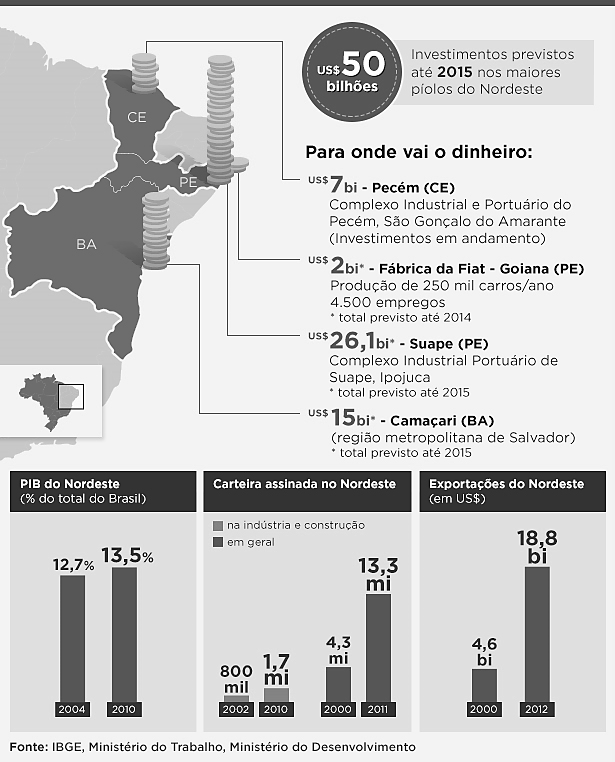 Disponível em: http://flash.uol.com.br/conteudo/economia/nordeste-em-expansao/nordeste-em-expansao.jpg. Acesso em: 15 jun. 2016.Qual foi a sub-região do Nordeste que mais recebeu investimentos? A) SertãoB) AgresteC) Meio Norte D) Zona da MataAnalise a imagem. COM INVESTIMENTOS DE US$ 50 BI, NORDESTE VIRA ROTA DE GRANDES EMPRESAS.Disponível em: http://flash.uol.com.br/conteudo/economia/nordeste-em-expansao/nordeste-em-expansao.jpg. Acesso em: 15 jun. 2016.Qual foi a sub-região do Nordeste que mais recebeu investimentos? A) SertãoB) AgresteC) Meio Norte D) Zona da MataAnalise a imagem. COM INVESTIMENTOS DE US$ 50 BI, NORDESTE VIRA ROTA DE GRANDES EMPRESAS.Disponível em: http://flash.uol.com.br/conteudo/economia/nordeste-em-expansao/nordeste-em-expansao.jpg. Acesso em: 15 jun. 2016.Qual foi a sub-região do Nordeste que mais recebeu investimentos? A) SertãoB) AgresteC) Meio Norte D) Zona da MataAnalise a imagem. COM INVESTIMENTOS DE US$ 50 BI, NORDESTE VIRA ROTA DE GRANDES EMPRESAS.Disponível em: http://flash.uol.com.br/conteudo/economia/nordeste-em-expansao/nordeste-em-expansao.jpg. Acesso em: 15 jun. 2016.Qual foi a sub-região do Nordeste que mais recebeu investimentos? A) SertãoB) AgresteC) Meio Norte D) Zona da MataAnalise a imagem. COM INVESTIMENTOS DE US$ 50 BI, NORDESTE VIRA ROTA DE GRANDES EMPRESAS.Disponível em: http://flash.uol.com.br/conteudo/economia/nordeste-em-expansao/nordeste-em-expansao.jpg. Acesso em: 15 jun. 2016.Qual foi a sub-região do Nordeste que mais recebeu investimentos? A) SertãoB) AgresteC) Meio Norte D) Zona da MataAnalise a imagem. COM INVESTIMENTOS DE US$ 50 BI, NORDESTE VIRA ROTA DE GRANDES EMPRESAS.Disponível em: http://flash.uol.com.br/conteudo/economia/nordeste-em-expansao/nordeste-em-expansao.jpg. Acesso em: 15 jun. 2016.Qual foi a sub-região do Nordeste que mais recebeu investimentos? A) SertãoB) AgresteC) Meio Norte D) Zona da MataAnalise a imagem. COM INVESTIMENTOS DE US$ 50 BI, NORDESTE VIRA ROTA DE GRANDES EMPRESAS.Disponível em: http://flash.uol.com.br/conteudo/economia/nordeste-em-expansao/nordeste-em-expansao.jpg. Acesso em: 15 jun. 2016.Qual foi a sub-região do Nordeste que mais recebeu investimentos? A) SertãoB) AgresteC) Meio Norte D) Zona da MataAnalise a imagem. COM INVESTIMENTOS DE US$ 50 BI, NORDESTE VIRA ROTA DE GRANDES EMPRESAS.Disponível em: http://flash.uol.com.br/conteudo/economia/nordeste-em-expansao/nordeste-em-expansao.jpg. Acesso em: 15 jun. 2016.Qual foi a sub-região do Nordeste que mais recebeu investimentos? A) SertãoB) AgresteC) Meio Norte D) Zona da MataAnalise a imagem. COM INVESTIMENTOS DE US$ 50 BI, NORDESTE VIRA ROTA DE GRANDES EMPRESAS.Disponível em: http://flash.uol.com.br/conteudo/economia/nordeste-em-expansao/nordeste-em-expansao.jpg. Acesso em: 15 jun. 2016.Qual foi a sub-região do Nordeste que mais recebeu investimentos? A) SertãoB) AgresteC) Meio Norte D) Zona da MataGabarito ComentadoGabarito ComentadoQuestão 03Disciplina: Geografia Disciplina: Geografia Disciplina: Geografia Ano: 7ºAno: 7ºNível de dificuldade: MédioA) Alternativa incorreta. Apesar de o Sertão receber investimentos no litoral do Ceará, os maiores investimentos foram alocados perto de Recife e de Salvador na Zona da Mata.B) Alternativa incorreta. De acordo com o mapa, o Agreste não recebeu investimentos. C) Alternativa incorreta. De acordo com o mapa, o Meio Norte não recebeu investimentos. D) Alternativa correta. A Zona da Mata recebeu a grande maioria dos investimentos. Mais de 53 bilhões de reais nos estados do Pernambuco e Bahia. A) Alternativa incorreta. Apesar de o Sertão receber investimentos no litoral do Ceará, os maiores investimentos foram alocados perto de Recife e de Salvador na Zona da Mata.B) Alternativa incorreta. De acordo com o mapa, o Agreste não recebeu investimentos. C) Alternativa incorreta. De acordo com o mapa, o Meio Norte não recebeu investimentos. D) Alternativa correta. A Zona da Mata recebeu a grande maioria dos investimentos. Mais de 53 bilhões de reais nos estados do Pernambuco e Bahia. A) Alternativa incorreta. Apesar de o Sertão receber investimentos no litoral do Ceará, os maiores investimentos foram alocados perto de Recife e de Salvador na Zona da Mata.B) Alternativa incorreta. De acordo com o mapa, o Agreste não recebeu investimentos. C) Alternativa incorreta. De acordo com o mapa, o Meio Norte não recebeu investimentos. D) Alternativa correta. A Zona da Mata recebeu a grande maioria dos investimentos. Mais de 53 bilhões de reais nos estados do Pernambuco e Bahia. A) Alternativa incorreta. Apesar de o Sertão receber investimentos no litoral do Ceará, os maiores investimentos foram alocados perto de Recife e de Salvador na Zona da Mata.B) Alternativa incorreta. De acordo com o mapa, o Agreste não recebeu investimentos. C) Alternativa incorreta. De acordo com o mapa, o Meio Norte não recebeu investimentos. D) Alternativa correta. A Zona da Mata recebeu a grande maioria dos investimentos. Mais de 53 bilhões de reais nos estados do Pernambuco e Bahia. A) Alternativa incorreta. Apesar de o Sertão receber investimentos no litoral do Ceará, os maiores investimentos foram alocados perto de Recife e de Salvador na Zona da Mata.B) Alternativa incorreta. De acordo com o mapa, o Agreste não recebeu investimentos. C) Alternativa incorreta. De acordo com o mapa, o Meio Norte não recebeu investimentos. D) Alternativa correta. A Zona da Mata recebeu a grande maioria dos investimentos. Mais de 53 bilhões de reais nos estados do Pernambuco e Bahia. A) Alternativa incorreta. Apesar de o Sertão receber investimentos no litoral do Ceará, os maiores investimentos foram alocados perto de Recife e de Salvador na Zona da Mata.B) Alternativa incorreta. De acordo com o mapa, o Agreste não recebeu investimentos. C) Alternativa incorreta. De acordo com o mapa, o Meio Norte não recebeu investimentos. D) Alternativa correta. A Zona da Mata recebeu a grande maioria dos investimentos. Mais de 53 bilhões de reais nos estados do Pernambuco e Bahia. A) Alternativa incorreta. Apesar de o Sertão receber investimentos no litoral do Ceará, os maiores investimentos foram alocados perto de Recife e de Salvador na Zona da Mata.B) Alternativa incorreta. De acordo com o mapa, o Agreste não recebeu investimentos. C) Alternativa incorreta. De acordo com o mapa, o Meio Norte não recebeu investimentos. D) Alternativa correta. A Zona da Mata recebeu a grande maioria dos investimentos. Mais de 53 bilhões de reais nos estados do Pernambuco e Bahia. A) Alternativa incorreta. Apesar de o Sertão receber investimentos no litoral do Ceará, os maiores investimentos foram alocados perto de Recife e de Salvador na Zona da Mata.B) Alternativa incorreta. De acordo com o mapa, o Agreste não recebeu investimentos. C) Alternativa incorreta. De acordo com o mapa, o Meio Norte não recebeu investimentos. D) Alternativa correta. A Zona da Mata recebeu a grande maioria dos investimentos. Mais de 53 bilhões de reais nos estados do Pernambuco e Bahia. A) Alternativa incorreta. Apesar de o Sertão receber investimentos no litoral do Ceará, os maiores investimentos foram alocados perto de Recife e de Salvador na Zona da Mata.B) Alternativa incorreta. De acordo com o mapa, o Agreste não recebeu investimentos. C) Alternativa incorreta. De acordo com o mapa, o Meio Norte não recebeu investimentos. D) Alternativa correta. A Zona da Mata recebeu a grande maioria dos investimentos. Mais de 53 bilhões de reais nos estados do Pernambuco e Bahia. BANCO DE QUESTÕESBANCO DE QUESTÕESDisciplina: Geografia Disciplina: Geografia Ano: 7ºAno: 7ºNível de dificuldade: Difícil Nível de dificuldade: Difícil Nível de dificuldade: Difícil Competência: Entender as transformações técnicas e tecnológicas e seu impacto nos processos de produção, no desenvolvimento do conhecimento e na vida social. Habilidade: Analisar fatores que explicam o impacto das novas tecnologias no processo de territorialização da produção.Competência: Entender as transformações técnicas e tecnológicas e seu impacto nos processos de produção, no desenvolvimento do conhecimento e na vida social. Habilidade: Analisar fatores que explicam o impacto das novas tecnologias no processo de territorialização da produção.Competência: Entender as transformações técnicas e tecnológicas e seu impacto nos processos de produção, no desenvolvimento do conhecimento e na vida social. Habilidade: Analisar fatores que explicam o impacto das novas tecnologias no processo de territorialização da produção.Competência: Entender as transformações técnicas e tecnológicas e seu impacto nos processos de produção, no desenvolvimento do conhecimento e na vida social. Habilidade: Analisar fatores que explicam o impacto das novas tecnologias no processo de territorialização da produção.Competência: Entender as transformações técnicas e tecnológicas e seu impacto nos processos de produção, no desenvolvimento do conhecimento e na vida social. Habilidade: Analisar fatores que explicam o impacto das novas tecnologias no processo de territorialização da produção.Competência: Entender as transformações técnicas e tecnológicas e seu impacto nos processos de produção, no desenvolvimento do conhecimento e na vida social. Habilidade: Analisar fatores que explicam o impacto das novas tecnologias no processo de territorialização da produção.Competência: Entender as transformações técnicas e tecnológicas e seu impacto nos processos de produção, no desenvolvimento do conhecimento e na vida social. Habilidade: Analisar fatores que explicam o impacto das novas tecnologias no processo de territorialização da produção.Competência: Entender as transformações técnicas e tecnológicas e seu impacto nos processos de produção, no desenvolvimento do conhecimento e na vida social. Habilidade: Analisar fatores que explicam o impacto das novas tecnologias no processo de territorialização da produção.Competência: Entender as transformações técnicas e tecnológicas e seu impacto nos processos de produção, no desenvolvimento do conhecimento e na vida social. Habilidade: Analisar fatores que explicam o impacto das novas tecnologias no processo de territorialização da produção.Tema/conteúdo: Regiões brasileiras – Unidade 4 - Capítulo 7 – Livro 2 2016.Questão 04 – Gabarito: ATema/conteúdo: Regiões brasileiras – Unidade 4 - Capítulo 7 – Livro 2 2016.Questão 04 – Gabarito: ATema/conteúdo: Regiões brasileiras – Unidade 4 - Capítulo 7 – Livro 2 2016.Questão 04 – Gabarito: ATema/conteúdo: Regiões brasileiras – Unidade 4 - Capítulo 7 – Livro 2 2016.Questão 04 – Gabarito: ATema/conteúdo: Regiões brasileiras – Unidade 4 - Capítulo 7 – Livro 2 2016.Questão 04 – Gabarito: ATema/conteúdo: Regiões brasileiras – Unidade 4 - Capítulo 7 – Livro 2 2016.Questão 04 – Gabarito: ATema/conteúdo: Regiões brasileiras – Unidade 4 - Capítulo 7 – Livro 2 2016.Questão 04 – Gabarito: ATema/conteúdo: Regiões brasileiras – Unidade 4 - Capítulo 7 – Livro 2 2016.Questão 04 – Gabarito: ATema/conteúdo: Regiões brasileiras – Unidade 4 - Capítulo 7 – Livro 2 2016.Questão 04 – Gabarito: ALeia o texto e analise a imagem. Disponível em: http://www.skyscrapercity.com/showthread.php?t=1600977. Acesso em: 15 jun. 2016.Qual foi o motivo de as montadoras de automóveis procurarem a região Nordeste para instalar suas filiais?A) A mão de obra nas regiões mais desenvolvidas era mais cara e rara.B) As unidades a serem instaladas eram menores e menos tecnológicas.C) O crescimento econômico do Nordeste estava abaixo da média nacional. D) O incentivo para a importação de mão de obra chinesa mais barata e melhor.Leia o texto e analise a imagem. Disponível em: http://www.skyscrapercity.com/showthread.php?t=1600977. Acesso em: 15 jun. 2016.Qual foi o motivo de as montadoras de automóveis procurarem a região Nordeste para instalar suas filiais?A) A mão de obra nas regiões mais desenvolvidas era mais cara e rara.B) As unidades a serem instaladas eram menores e menos tecnológicas.C) O crescimento econômico do Nordeste estava abaixo da média nacional. D) O incentivo para a importação de mão de obra chinesa mais barata e melhor.Leia o texto e analise a imagem. Disponível em: http://www.skyscrapercity.com/showthread.php?t=1600977. Acesso em: 15 jun. 2016.Qual foi o motivo de as montadoras de automóveis procurarem a região Nordeste para instalar suas filiais?A) A mão de obra nas regiões mais desenvolvidas era mais cara e rara.B) As unidades a serem instaladas eram menores e menos tecnológicas.C) O crescimento econômico do Nordeste estava abaixo da média nacional. D) O incentivo para a importação de mão de obra chinesa mais barata e melhor.Leia o texto e analise a imagem. Disponível em: http://www.skyscrapercity.com/showthread.php?t=1600977. Acesso em: 15 jun. 2016.Qual foi o motivo de as montadoras de automóveis procurarem a região Nordeste para instalar suas filiais?A) A mão de obra nas regiões mais desenvolvidas era mais cara e rara.B) As unidades a serem instaladas eram menores e menos tecnológicas.C) O crescimento econômico do Nordeste estava abaixo da média nacional. D) O incentivo para a importação de mão de obra chinesa mais barata e melhor.Leia o texto e analise a imagem. Disponível em: http://www.skyscrapercity.com/showthread.php?t=1600977. Acesso em: 15 jun. 2016.Qual foi o motivo de as montadoras de automóveis procurarem a região Nordeste para instalar suas filiais?A) A mão de obra nas regiões mais desenvolvidas era mais cara e rara.B) As unidades a serem instaladas eram menores e menos tecnológicas.C) O crescimento econômico do Nordeste estava abaixo da média nacional. D) O incentivo para a importação de mão de obra chinesa mais barata e melhor.Leia o texto e analise a imagem. Disponível em: http://www.skyscrapercity.com/showthread.php?t=1600977. Acesso em: 15 jun. 2016.Qual foi o motivo de as montadoras de automóveis procurarem a região Nordeste para instalar suas filiais?A) A mão de obra nas regiões mais desenvolvidas era mais cara e rara.B) As unidades a serem instaladas eram menores e menos tecnológicas.C) O crescimento econômico do Nordeste estava abaixo da média nacional. D) O incentivo para a importação de mão de obra chinesa mais barata e melhor.Leia o texto e analise a imagem. Disponível em: http://www.skyscrapercity.com/showthread.php?t=1600977. Acesso em: 15 jun. 2016.Qual foi o motivo de as montadoras de automóveis procurarem a região Nordeste para instalar suas filiais?A) A mão de obra nas regiões mais desenvolvidas era mais cara e rara.B) As unidades a serem instaladas eram menores e menos tecnológicas.C) O crescimento econômico do Nordeste estava abaixo da média nacional. D) O incentivo para a importação de mão de obra chinesa mais barata e melhor.Leia o texto e analise a imagem. Disponível em: http://www.skyscrapercity.com/showthread.php?t=1600977. Acesso em: 15 jun. 2016.Qual foi o motivo de as montadoras de automóveis procurarem a região Nordeste para instalar suas filiais?A) A mão de obra nas regiões mais desenvolvidas era mais cara e rara.B) As unidades a serem instaladas eram menores e menos tecnológicas.C) O crescimento econômico do Nordeste estava abaixo da média nacional. D) O incentivo para a importação de mão de obra chinesa mais barata e melhor.Leia o texto e analise a imagem. Disponível em: http://www.skyscrapercity.com/showthread.php?t=1600977. Acesso em: 15 jun. 2016.Qual foi o motivo de as montadoras de automóveis procurarem a região Nordeste para instalar suas filiais?A) A mão de obra nas regiões mais desenvolvidas era mais cara e rara.B) As unidades a serem instaladas eram menores e menos tecnológicas.C) O crescimento econômico do Nordeste estava abaixo da média nacional. D) O incentivo para a importação de mão de obra chinesa mais barata e melhor.Gabarito ComentadoGabarito ComentadoQuestão 04Questão 04Disciplina: GeografiaDisciplina: GeografiaAno: 7ºAno: 7ºNível de dificuldade: Difícil A) Alternativa correta. No texto, o autor menciona que, no Nordeste, tem mão de obra mais barata, comparada ao Sul e o Sudeste, e mais abundante. O processo de descentralização industrial do Sudeste levou em conta esse fato. Aliado a isto, no texto, tem também uma analogia à China que usou de sua mão de obra barata para atrair investimento de grandes empresas para o seu país. B) Alternativa incorreta. Todas as empresas que, atualmente, instalam unidades em qualquer lugar do mundo usam de tecnologias mais avançadas para baratear custos e empregar menor quantidade de trabalhadores. No caso do nordeste, isto se repetiu.C) Alternativa incorreta. Desde o início do século XXI, a região Nordeste tem tido crescimentos econômicos acima da média nacional.D) Alternativa incorreta. O Nordeste não precisa importar mão de obra chinesa, pois os salários são mais baixos que o restante do país.A) Alternativa correta. No texto, o autor menciona que, no Nordeste, tem mão de obra mais barata, comparada ao Sul e o Sudeste, e mais abundante. O processo de descentralização industrial do Sudeste levou em conta esse fato. Aliado a isto, no texto, tem também uma analogia à China que usou de sua mão de obra barata para atrair investimento de grandes empresas para o seu país. B) Alternativa incorreta. Todas as empresas que, atualmente, instalam unidades em qualquer lugar do mundo usam de tecnologias mais avançadas para baratear custos e empregar menor quantidade de trabalhadores. No caso do nordeste, isto se repetiu.C) Alternativa incorreta. Desde o início do século XXI, a região Nordeste tem tido crescimentos econômicos acima da média nacional.D) Alternativa incorreta. O Nordeste não precisa importar mão de obra chinesa, pois os salários são mais baixos que o restante do país.A) Alternativa correta. No texto, o autor menciona que, no Nordeste, tem mão de obra mais barata, comparada ao Sul e o Sudeste, e mais abundante. O processo de descentralização industrial do Sudeste levou em conta esse fato. Aliado a isto, no texto, tem também uma analogia à China que usou de sua mão de obra barata para atrair investimento de grandes empresas para o seu país. B) Alternativa incorreta. Todas as empresas que, atualmente, instalam unidades em qualquer lugar do mundo usam de tecnologias mais avançadas para baratear custos e empregar menor quantidade de trabalhadores. No caso do nordeste, isto se repetiu.C) Alternativa incorreta. Desde o início do século XXI, a região Nordeste tem tido crescimentos econômicos acima da média nacional.D) Alternativa incorreta. O Nordeste não precisa importar mão de obra chinesa, pois os salários são mais baixos que o restante do país.A) Alternativa correta. No texto, o autor menciona que, no Nordeste, tem mão de obra mais barata, comparada ao Sul e o Sudeste, e mais abundante. O processo de descentralização industrial do Sudeste levou em conta esse fato. Aliado a isto, no texto, tem também uma analogia à China que usou de sua mão de obra barata para atrair investimento de grandes empresas para o seu país. B) Alternativa incorreta. Todas as empresas que, atualmente, instalam unidades em qualquer lugar do mundo usam de tecnologias mais avançadas para baratear custos e empregar menor quantidade de trabalhadores. No caso do nordeste, isto se repetiu.C) Alternativa incorreta. Desde o início do século XXI, a região Nordeste tem tido crescimentos econômicos acima da média nacional.D) Alternativa incorreta. O Nordeste não precisa importar mão de obra chinesa, pois os salários são mais baixos que o restante do país.A) Alternativa correta. No texto, o autor menciona que, no Nordeste, tem mão de obra mais barata, comparada ao Sul e o Sudeste, e mais abundante. O processo de descentralização industrial do Sudeste levou em conta esse fato. Aliado a isto, no texto, tem também uma analogia à China que usou de sua mão de obra barata para atrair investimento de grandes empresas para o seu país. B) Alternativa incorreta. Todas as empresas que, atualmente, instalam unidades em qualquer lugar do mundo usam de tecnologias mais avançadas para baratear custos e empregar menor quantidade de trabalhadores. No caso do nordeste, isto se repetiu.C) Alternativa incorreta. Desde o início do século XXI, a região Nordeste tem tido crescimentos econômicos acima da média nacional.D) Alternativa incorreta. O Nordeste não precisa importar mão de obra chinesa, pois os salários são mais baixos que o restante do país.A) Alternativa correta. No texto, o autor menciona que, no Nordeste, tem mão de obra mais barata, comparada ao Sul e o Sudeste, e mais abundante. O processo de descentralização industrial do Sudeste levou em conta esse fato. Aliado a isto, no texto, tem também uma analogia à China que usou de sua mão de obra barata para atrair investimento de grandes empresas para o seu país. B) Alternativa incorreta. Todas as empresas que, atualmente, instalam unidades em qualquer lugar do mundo usam de tecnologias mais avançadas para baratear custos e empregar menor quantidade de trabalhadores. No caso do nordeste, isto se repetiu.C) Alternativa incorreta. Desde o início do século XXI, a região Nordeste tem tido crescimentos econômicos acima da média nacional.D) Alternativa incorreta. O Nordeste não precisa importar mão de obra chinesa, pois os salários são mais baixos que o restante do país.A) Alternativa correta. No texto, o autor menciona que, no Nordeste, tem mão de obra mais barata, comparada ao Sul e o Sudeste, e mais abundante. O processo de descentralização industrial do Sudeste levou em conta esse fato. Aliado a isto, no texto, tem também uma analogia à China que usou de sua mão de obra barata para atrair investimento de grandes empresas para o seu país. B) Alternativa incorreta. Todas as empresas que, atualmente, instalam unidades em qualquer lugar do mundo usam de tecnologias mais avançadas para baratear custos e empregar menor quantidade de trabalhadores. No caso do nordeste, isto se repetiu.C) Alternativa incorreta. Desde o início do século XXI, a região Nordeste tem tido crescimentos econômicos acima da média nacional.D) Alternativa incorreta. O Nordeste não precisa importar mão de obra chinesa, pois os salários são mais baixos que o restante do país.A) Alternativa correta. No texto, o autor menciona que, no Nordeste, tem mão de obra mais barata, comparada ao Sul e o Sudeste, e mais abundante. O processo de descentralização industrial do Sudeste levou em conta esse fato. Aliado a isto, no texto, tem também uma analogia à China que usou de sua mão de obra barata para atrair investimento de grandes empresas para o seu país. B) Alternativa incorreta. Todas as empresas que, atualmente, instalam unidades em qualquer lugar do mundo usam de tecnologias mais avançadas para baratear custos e empregar menor quantidade de trabalhadores. No caso do nordeste, isto se repetiu.C) Alternativa incorreta. Desde o início do século XXI, a região Nordeste tem tido crescimentos econômicos acima da média nacional.D) Alternativa incorreta. O Nordeste não precisa importar mão de obra chinesa, pois os salários são mais baixos que o restante do país.A) Alternativa correta. No texto, o autor menciona que, no Nordeste, tem mão de obra mais barata, comparada ao Sul e o Sudeste, e mais abundante. O processo de descentralização industrial do Sudeste levou em conta esse fato. Aliado a isto, no texto, tem também uma analogia à China que usou de sua mão de obra barata para atrair investimento de grandes empresas para o seu país. B) Alternativa incorreta. Todas as empresas que, atualmente, instalam unidades em qualquer lugar do mundo usam de tecnologias mais avançadas para baratear custos e empregar menor quantidade de trabalhadores. No caso do nordeste, isto se repetiu.C) Alternativa incorreta. Desde o início do século XXI, a região Nordeste tem tido crescimentos econômicos acima da média nacional.D) Alternativa incorreta. O Nordeste não precisa importar mão de obra chinesa, pois os salários são mais baixos que o restante do país.BANCO DE QUESTÕES BANCO DE QUESTÕES BANCO DE QUESTÕES Disciplina: Geografia Disciplina: Geografia Ano: 7ºNível de dificuldade: Difícil  Nível de dificuldade: Difícil  Competência: Compreender a sociedade e a natureza, reconhecendo suas interações no espaço em diferentes contextos históricos e geográficos. Habilidade: Identificar em fontes diversas o processo de ocupação dos meios físicos e as relações da vida humana com a paisagem.Competência: Compreender a sociedade e a natureza, reconhecendo suas interações no espaço em diferentes contextos históricos e geográficos. Habilidade: Identificar em fontes diversas o processo de ocupação dos meios físicos e as relações da vida humana com a paisagem.Competência: Compreender a sociedade e a natureza, reconhecendo suas interações no espaço em diferentes contextos históricos e geográficos. Habilidade: Identificar em fontes diversas o processo de ocupação dos meios físicos e as relações da vida humana com a paisagem.Competência: Compreender a sociedade e a natureza, reconhecendo suas interações no espaço em diferentes contextos históricos e geográficos. Habilidade: Identificar em fontes diversas o processo de ocupação dos meios físicos e as relações da vida humana com a paisagem.Competência: Compreender a sociedade e a natureza, reconhecendo suas interações no espaço em diferentes contextos históricos e geográficos. Habilidade: Identificar em fontes diversas o processo de ocupação dos meios físicos e as relações da vida humana com a paisagem.Competência: Compreender a sociedade e a natureza, reconhecendo suas interações no espaço em diferentes contextos históricos e geográficos. Habilidade: Identificar em fontes diversas o processo de ocupação dos meios físicos e as relações da vida humana com a paisagem.Competência: Compreender a sociedade e a natureza, reconhecendo suas interações no espaço em diferentes contextos históricos e geográficos. Habilidade: Identificar em fontes diversas o processo de ocupação dos meios físicos e as relações da vida humana com a paisagem.Competência: Compreender a sociedade e a natureza, reconhecendo suas interações no espaço em diferentes contextos históricos e geográficos. Habilidade: Identificar em fontes diversas o processo de ocupação dos meios físicos e as relações da vida humana com a paisagem.Tema/conteúdo: Regiões brasileiras – Unidade 4 - Capítulo 8 – Livro 2 2016.Questão 05 – Gabarito: DTema/conteúdo: Regiões brasileiras – Unidade 4 - Capítulo 8 – Livro 2 2016.Questão 05 – Gabarito: DTema/conteúdo: Regiões brasileiras – Unidade 4 - Capítulo 8 – Livro 2 2016.Questão 05 – Gabarito: DTema/conteúdo: Regiões brasileiras – Unidade 4 - Capítulo 8 – Livro 2 2016.Questão 05 – Gabarito: DTema/conteúdo: Regiões brasileiras – Unidade 4 - Capítulo 8 – Livro 2 2016.Questão 05 – Gabarito: DTema/conteúdo: Regiões brasileiras – Unidade 4 - Capítulo 8 – Livro 2 2016.Questão 05 – Gabarito: DTema/conteúdo: Regiões brasileiras – Unidade 4 - Capítulo 8 – Livro 2 2016.Questão 05 – Gabarito: DTema/conteúdo: Regiões brasileiras – Unidade 4 - Capítulo 8 – Livro 2 2016.Questão 05 – Gabarito: DAnalise o perfil longitudinal da bacia do rio Amazonas e leia o texto.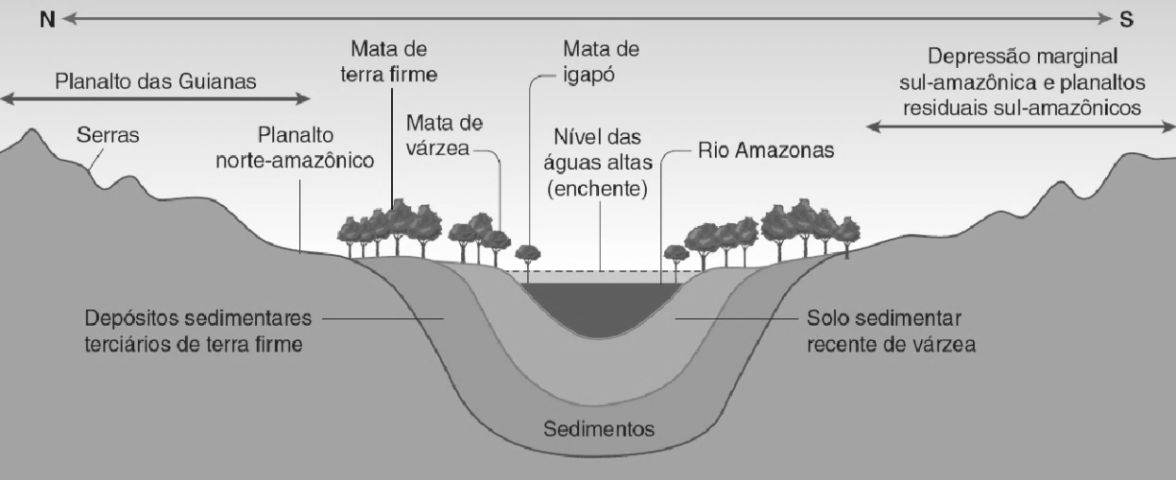 Disponível em: http://marcosbau.com.br/wp-content/uploads/2010/05/degraus-amazonia1.png. Acesso em: 15 jun. 2016.PALAFITAS DE MANAUS COMO TEXTOS DA CULTURA AMAZÔNICA: FUNDAMENTOS E OBSERVAÇÕESDisponível em: http://www.intercom.org.br/papers/nacionais/2011/resumos/R6-3000-1.pdf. Acesso em: 15 jun. 2016. A área da floresta amazônica ocupada pelas palafitas de Manaus é a A) Mata de Igapó.B) Mata de Planaltos. C) Mata de Terra Firme.D) Mata de Várzea.Analise o perfil longitudinal da bacia do rio Amazonas e leia o texto.Disponível em: http://marcosbau.com.br/wp-content/uploads/2010/05/degraus-amazonia1.png. Acesso em: 15 jun. 2016.PALAFITAS DE MANAUS COMO TEXTOS DA CULTURA AMAZÔNICA: FUNDAMENTOS E OBSERVAÇÕESDisponível em: http://www.intercom.org.br/papers/nacionais/2011/resumos/R6-3000-1.pdf. Acesso em: 15 jun. 2016. A área da floresta amazônica ocupada pelas palafitas de Manaus é a A) Mata de Igapó.B) Mata de Planaltos. C) Mata de Terra Firme.D) Mata de Várzea.Analise o perfil longitudinal da bacia do rio Amazonas e leia o texto.Disponível em: http://marcosbau.com.br/wp-content/uploads/2010/05/degraus-amazonia1.png. Acesso em: 15 jun. 2016.PALAFITAS DE MANAUS COMO TEXTOS DA CULTURA AMAZÔNICA: FUNDAMENTOS E OBSERVAÇÕESDisponível em: http://www.intercom.org.br/papers/nacionais/2011/resumos/R6-3000-1.pdf. Acesso em: 15 jun. 2016. A área da floresta amazônica ocupada pelas palafitas de Manaus é a A) Mata de Igapó.B) Mata de Planaltos. C) Mata de Terra Firme.D) Mata de Várzea.Analise o perfil longitudinal da bacia do rio Amazonas e leia o texto.Disponível em: http://marcosbau.com.br/wp-content/uploads/2010/05/degraus-amazonia1.png. Acesso em: 15 jun. 2016.PALAFITAS DE MANAUS COMO TEXTOS DA CULTURA AMAZÔNICA: FUNDAMENTOS E OBSERVAÇÕESDisponível em: http://www.intercom.org.br/papers/nacionais/2011/resumos/R6-3000-1.pdf. Acesso em: 15 jun. 2016. A área da floresta amazônica ocupada pelas palafitas de Manaus é a A) Mata de Igapó.B) Mata de Planaltos. C) Mata de Terra Firme.D) Mata de Várzea.Analise o perfil longitudinal da bacia do rio Amazonas e leia o texto.Disponível em: http://marcosbau.com.br/wp-content/uploads/2010/05/degraus-amazonia1.png. Acesso em: 15 jun. 2016.PALAFITAS DE MANAUS COMO TEXTOS DA CULTURA AMAZÔNICA: FUNDAMENTOS E OBSERVAÇÕESDisponível em: http://www.intercom.org.br/papers/nacionais/2011/resumos/R6-3000-1.pdf. Acesso em: 15 jun. 2016. A área da floresta amazônica ocupada pelas palafitas de Manaus é a A) Mata de Igapó.B) Mata de Planaltos. C) Mata de Terra Firme.D) Mata de Várzea.Analise o perfil longitudinal da bacia do rio Amazonas e leia o texto.Disponível em: http://marcosbau.com.br/wp-content/uploads/2010/05/degraus-amazonia1.png. Acesso em: 15 jun. 2016.PALAFITAS DE MANAUS COMO TEXTOS DA CULTURA AMAZÔNICA: FUNDAMENTOS E OBSERVAÇÕESDisponível em: http://www.intercom.org.br/papers/nacionais/2011/resumos/R6-3000-1.pdf. Acesso em: 15 jun. 2016. A área da floresta amazônica ocupada pelas palafitas de Manaus é a A) Mata de Igapó.B) Mata de Planaltos. C) Mata de Terra Firme.D) Mata de Várzea.Analise o perfil longitudinal da bacia do rio Amazonas e leia o texto.Disponível em: http://marcosbau.com.br/wp-content/uploads/2010/05/degraus-amazonia1.png. Acesso em: 15 jun. 2016.PALAFITAS DE MANAUS COMO TEXTOS DA CULTURA AMAZÔNICA: FUNDAMENTOS E OBSERVAÇÕESDisponível em: http://www.intercom.org.br/papers/nacionais/2011/resumos/R6-3000-1.pdf. Acesso em: 15 jun. 2016. A área da floresta amazônica ocupada pelas palafitas de Manaus é a A) Mata de Igapó.B) Mata de Planaltos. C) Mata de Terra Firme.D) Mata de Várzea.Analise o perfil longitudinal da bacia do rio Amazonas e leia o texto.Disponível em: http://marcosbau.com.br/wp-content/uploads/2010/05/degraus-amazonia1.png. Acesso em: 15 jun. 2016.PALAFITAS DE MANAUS COMO TEXTOS DA CULTURA AMAZÔNICA: FUNDAMENTOS E OBSERVAÇÕESDisponível em: http://www.intercom.org.br/papers/nacionais/2011/resumos/R6-3000-1.pdf. Acesso em: 15 jun. 2016. A área da floresta amazônica ocupada pelas palafitas de Manaus é a A) Mata de Igapó.B) Mata de Planaltos. C) Mata de Terra Firme.D) Mata de Várzea.Gabarito ComentadoGabarito ComentadoQuestão 05Questão 05Disciplina: Geografia Ano: 7ºNível de dificuldade: Difícil  A) Alternativa incorreta. A Mata de Igapó é, constantemente, inundada, impossibilitando a construção de palafitas por comunidades mais pobres. B) Alternativa incorreta. Manaus está localizada na planície amazônica, e não nos planaltos. C) Alternativa incorreta. As construções feitas na Mata de Terra Firme não precisam ser feitas com palafitas, pois as cheias dos rios não chegam lá.D) Alternativa correta. As áreas da Mata de Várzea sempre são inundadas nas épocas das cheias e ficam secas nas épocas de vazante. Assim, as populações constroem as suas casas sobre estruturas de madeira fincadas nas margens dos rios, quando o rio está mais vazio, e se protegem das cheias quando o rio sobe mais. A) Alternativa incorreta. A Mata de Igapó é, constantemente, inundada, impossibilitando a construção de palafitas por comunidades mais pobres. B) Alternativa incorreta. Manaus está localizada na planície amazônica, e não nos planaltos. C) Alternativa incorreta. As construções feitas na Mata de Terra Firme não precisam ser feitas com palafitas, pois as cheias dos rios não chegam lá.D) Alternativa correta. As áreas da Mata de Várzea sempre são inundadas nas épocas das cheias e ficam secas nas épocas de vazante. Assim, as populações constroem as suas casas sobre estruturas de madeira fincadas nas margens dos rios, quando o rio está mais vazio, e se protegem das cheias quando o rio sobe mais. A) Alternativa incorreta. A Mata de Igapó é, constantemente, inundada, impossibilitando a construção de palafitas por comunidades mais pobres. B) Alternativa incorreta. Manaus está localizada na planície amazônica, e não nos planaltos. C) Alternativa incorreta. As construções feitas na Mata de Terra Firme não precisam ser feitas com palafitas, pois as cheias dos rios não chegam lá.D) Alternativa correta. As áreas da Mata de Várzea sempre são inundadas nas épocas das cheias e ficam secas nas épocas de vazante. Assim, as populações constroem as suas casas sobre estruturas de madeira fincadas nas margens dos rios, quando o rio está mais vazio, e se protegem das cheias quando o rio sobe mais. A) Alternativa incorreta. A Mata de Igapó é, constantemente, inundada, impossibilitando a construção de palafitas por comunidades mais pobres. B) Alternativa incorreta. Manaus está localizada na planície amazônica, e não nos planaltos. C) Alternativa incorreta. As construções feitas na Mata de Terra Firme não precisam ser feitas com palafitas, pois as cheias dos rios não chegam lá.D) Alternativa correta. As áreas da Mata de Várzea sempre são inundadas nas épocas das cheias e ficam secas nas épocas de vazante. Assim, as populações constroem as suas casas sobre estruturas de madeira fincadas nas margens dos rios, quando o rio está mais vazio, e se protegem das cheias quando o rio sobe mais. A) Alternativa incorreta. A Mata de Igapó é, constantemente, inundada, impossibilitando a construção de palafitas por comunidades mais pobres. B) Alternativa incorreta. Manaus está localizada na planície amazônica, e não nos planaltos. C) Alternativa incorreta. As construções feitas na Mata de Terra Firme não precisam ser feitas com palafitas, pois as cheias dos rios não chegam lá.D) Alternativa correta. As áreas da Mata de Várzea sempre são inundadas nas épocas das cheias e ficam secas nas épocas de vazante. Assim, as populações constroem as suas casas sobre estruturas de madeira fincadas nas margens dos rios, quando o rio está mais vazio, e se protegem das cheias quando o rio sobe mais. A) Alternativa incorreta. A Mata de Igapó é, constantemente, inundada, impossibilitando a construção de palafitas por comunidades mais pobres. B) Alternativa incorreta. Manaus está localizada na planície amazônica, e não nos planaltos. C) Alternativa incorreta. As construções feitas na Mata de Terra Firme não precisam ser feitas com palafitas, pois as cheias dos rios não chegam lá.D) Alternativa correta. As áreas da Mata de Várzea sempre são inundadas nas épocas das cheias e ficam secas nas épocas de vazante. Assim, as populações constroem as suas casas sobre estruturas de madeira fincadas nas margens dos rios, quando o rio está mais vazio, e se protegem das cheias quando o rio sobe mais. A) Alternativa incorreta. A Mata de Igapó é, constantemente, inundada, impossibilitando a construção de palafitas por comunidades mais pobres. B) Alternativa incorreta. Manaus está localizada na planície amazônica, e não nos planaltos. C) Alternativa incorreta. As construções feitas na Mata de Terra Firme não precisam ser feitas com palafitas, pois as cheias dos rios não chegam lá.D) Alternativa correta. As áreas da Mata de Várzea sempre são inundadas nas épocas das cheias e ficam secas nas épocas de vazante. Assim, as populações constroem as suas casas sobre estruturas de madeira fincadas nas margens dos rios, quando o rio está mais vazio, e se protegem das cheias quando o rio sobe mais. BANCO DE QUESTÕESBANCO DE QUESTÕESBANCO DE QUESTÕESDisciplina: Geografia Ano: 7ºNível de dificuldade: MédioNível de dificuldade: MédioCompetência: Analisar as relações existentes entre os aspectos físicos, econômicos e sociais no espaço geográfico a partir da observação do espaço e da interação entre esses processos. Habilidade: Identificar relações entre a vegetação e o clima.Competência: Analisar as relações existentes entre os aspectos físicos, econômicos e sociais no espaço geográfico a partir da observação do espaço e da interação entre esses processos. Habilidade: Identificar relações entre a vegetação e o clima.Competência: Analisar as relações existentes entre os aspectos físicos, econômicos e sociais no espaço geográfico a partir da observação do espaço e da interação entre esses processos. Habilidade: Identificar relações entre a vegetação e o clima.Competência: Analisar as relações existentes entre os aspectos físicos, econômicos e sociais no espaço geográfico a partir da observação do espaço e da interação entre esses processos. Habilidade: Identificar relações entre a vegetação e o clima.Competência: Analisar as relações existentes entre os aspectos físicos, econômicos e sociais no espaço geográfico a partir da observação do espaço e da interação entre esses processos. Habilidade: Identificar relações entre a vegetação e o clima.Competência: Analisar as relações existentes entre os aspectos físicos, econômicos e sociais no espaço geográfico a partir da observação do espaço e da interação entre esses processos. Habilidade: Identificar relações entre a vegetação e o clima.Competência: Analisar as relações existentes entre os aspectos físicos, econômicos e sociais no espaço geográfico a partir da observação do espaço e da interação entre esses processos. Habilidade: Identificar relações entre a vegetação e o clima.Tema/conteúdo: Regiões brasileiras – Unidade 4 - Capítulo 8 – Livro 2 2016.Questão 06 – Gabarito: ATema/conteúdo: Regiões brasileiras – Unidade 4 - Capítulo 8 – Livro 2 2016.Questão 06 – Gabarito: ATema/conteúdo: Regiões brasileiras – Unidade 4 - Capítulo 8 – Livro 2 2016.Questão 06 – Gabarito: ATema/conteúdo: Regiões brasileiras – Unidade 4 - Capítulo 8 – Livro 2 2016.Questão 06 – Gabarito: ATema/conteúdo: Regiões brasileiras – Unidade 4 - Capítulo 8 – Livro 2 2016.Questão 06 – Gabarito: ATema/conteúdo: Regiões brasileiras – Unidade 4 - Capítulo 8 – Livro 2 2016.Questão 06 – Gabarito: ATema/conteúdo: Regiões brasileiras – Unidade 4 - Capítulo 8 – Livro 2 2016.Questão 06 – Gabarito: ALeia o texto.A CIDADE EM QUE CHOVE TODO DIA: BELÉM, PARÁ, BRASIL.Imagina uma cidade em que cai uma chuva gostosa, quente e gorda, todo dia lá pelas 17 horas? Acho muito gostosa e reconfortante essa hora. Os programas informais lá não têm hora. Ficam sempre pra depois da chuva. Coisa de clima equatorial, que garante muitas sombras e árvores verde escuras e frondosas pra amenizar o calor.Disponível em: https://santamordomia.com/2015/02/26/a-cidade-em-que-chove-todo-dia-belem-para-brasil-e-muita-comida/. Acesso em: 16 jun. 2016.Qual é o tipo de chuva diária que acontece em Belém, Pará, provocada pela intensa e contínua evapotranspiração das plantas?A) Convectiva B) De relevoC) FrontalD) OrográficaLeia o texto.A CIDADE EM QUE CHOVE TODO DIA: BELÉM, PARÁ, BRASIL.Imagina uma cidade em que cai uma chuva gostosa, quente e gorda, todo dia lá pelas 17 horas? Acho muito gostosa e reconfortante essa hora. Os programas informais lá não têm hora. Ficam sempre pra depois da chuva. Coisa de clima equatorial, que garante muitas sombras e árvores verde escuras e frondosas pra amenizar o calor.Disponível em: https://santamordomia.com/2015/02/26/a-cidade-em-que-chove-todo-dia-belem-para-brasil-e-muita-comida/. Acesso em: 16 jun. 2016.Qual é o tipo de chuva diária que acontece em Belém, Pará, provocada pela intensa e contínua evapotranspiração das plantas?A) Convectiva B) De relevoC) FrontalD) OrográficaLeia o texto.A CIDADE EM QUE CHOVE TODO DIA: BELÉM, PARÁ, BRASIL.Imagina uma cidade em que cai uma chuva gostosa, quente e gorda, todo dia lá pelas 17 horas? Acho muito gostosa e reconfortante essa hora. Os programas informais lá não têm hora. Ficam sempre pra depois da chuva. Coisa de clima equatorial, que garante muitas sombras e árvores verde escuras e frondosas pra amenizar o calor.Disponível em: https://santamordomia.com/2015/02/26/a-cidade-em-que-chove-todo-dia-belem-para-brasil-e-muita-comida/. Acesso em: 16 jun. 2016.Qual é o tipo de chuva diária que acontece em Belém, Pará, provocada pela intensa e contínua evapotranspiração das plantas?A) Convectiva B) De relevoC) FrontalD) OrográficaLeia o texto.A CIDADE EM QUE CHOVE TODO DIA: BELÉM, PARÁ, BRASIL.Imagina uma cidade em que cai uma chuva gostosa, quente e gorda, todo dia lá pelas 17 horas? Acho muito gostosa e reconfortante essa hora. Os programas informais lá não têm hora. Ficam sempre pra depois da chuva. Coisa de clima equatorial, que garante muitas sombras e árvores verde escuras e frondosas pra amenizar o calor.Disponível em: https://santamordomia.com/2015/02/26/a-cidade-em-que-chove-todo-dia-belem-para-brasil-e-muita-comida/. Acesso em: 16 jun. 2016.Qual é o tipo de chuva diária que acontece em Belém, Pará, provocada pela intensa e contínua evapotranspiração das plantas?A) Convectiva B) De relevoC) FrontalD) OrográficaLeia o texto.A CIDADE EM QUE CHOVE TODO DIA: BELÉM, PARÁ, BRASIL.Imagina uma cidade em que cai uma chuva gostosa, quente e gorda, todo dia lá pelas 17 horas? Acho muito gostosa e reconfortante essa hora. Os programas informais lá não têm hora. Ficam sempre pra depois da chuva. Coisa de clima equatorial, que garante muitas sombras e árvores verde escuras e frondosas pra amenizar o calor.Disponível em: https://santamordomia.com/2015/02/26/a-cidade-em-que-chove-todo-dia-belem-para-brasil-e-muita-comida/. Acesso em: 16 jun. 2016.Qual é o tipo de chuva diária que acontece em Belém, Pará, provocada pela intensa e contínua evapotranspiração das plantas?A) Convectiva B) De relevoC) FrontalD) OrográficaLeia o texto.A CIDADE EM QUE CHOVE TODO DIA: BELÉM, PARÁ, BRASIL.Imagina uma cidade em que cai uma chuva gostosa, quente e gorda, todo dia lá pelas 17 horas? Acho muito gostosa e reconfortante essa hora. Os programas informais lá não têm hora. Ficam sempre pra depois da chuva. Coisa de clima equatorial, que garante muitas sombras e árvores verde escuras e frondosas pra amenizar o calor.Disponível em: https://santamordomia.com/2015/02/26/a-cidade-em-que-chove-todo-dia-belem-para-brasil-e-muita-comida/. Acesso em: 16 jun. 2016.Qual é o tipo de chuva diária que acontece em Belém, Pará, provocada pela intensa e contínua evapotranspiração das plantas?A) Convectiva B) De relevoC) FrontalD) OrográficaLeia o texto.A CIDADE EM QUE CHOVE TODO DIA: BELÉM, PARÁ, BRASIL.Imagina uma cidade em que cai uma chuva gostosa, quente e gorda, todo dia lá pelas 17 horas? Acho muito gostosa e reconfortante essa hora. Os programas informais lá não têm hora. Ficam sempre pra depois da chuva. Coisa de clima equatorial, que garante muitas sombras e árvores verde escuras e frondosas pra amenizar o calor.Disponível em: https://santamordomia.com/2015/02/26/a-cidade-em-que-chove-todo-dia-belem-para-brasil-e-muita-comida/. Acesso em: 16 jun. 2016.Qual é o tipo de chuva diária que acontece em Belém, Pará, provocada pela intensa e contínua evapotranspiração das plantas?A) Convectiva B) De relevoC) FrontalD) OrográficaGabarito ComentadoQuestão 06Questão 06Disciplina: Geografia Ano: 7ºNível de dificuldade: Médio A) Alternativa correta. As chuvas convectivas se formam pelo calor do sol em áreas muito úmidas. Na cidade de Belém e em toda a Amazônia, as chuvas têm uma constância diária decorrente da evapotranspiração das plantas e da evaporação dos rios com o calor típico de um clima equatorial muito quente. B) Alternativa incorreta. A cidade de Belém se situa na planície e não tem serras e planaltos em seu entorno que possam provocar chuvas de relevo. C) Alternativa incorreta. A região em que a cidade de Belém está localizada não recebe frentes frias que possam provocar chuvas frontais. D) Alternativa incorreta. As chuvas orográficas, ou de relevo, acontecem quando a umidade soprada para um lugar encontra uma barreira orográfica que, ao subir, condensa e se precipita. Em Belém, não tem formas de relevo mais elevadas que possam provocar esse tipo de chuva. A) Alternativa correta. As chuvas convectivas se formam pelo calor do sol em áreas muito úmidas. Na cidade de Belém e em toda a Amazônia, as chuvas têm uma constância diária decorrente da evapotranspiração das plantas e da evaporação dos rios com o calor típico de um clima equatorial muito quente. B) Alternativa incorreta. A cidade de Belém se situa na planície e não tem serras e planaltos em seu entorno que possam provocar chuvas de relevo. C) Alternativa incorreta. A região em que a cidade de Belém está localizada não recebe frentes frias que possam provocar chuvas frontais. D) Alternativa incorreta. As chuvas orográficas, ou de relevo, acontecem quando a umidade soprada para um lugar encontra uma barreira orográfica que, ao subir, condensa e se precipita. Em Belém, não tem formas de relevo mais elevadas que possam provocar esse tipo de chuva. A) Alternativa correta. As chuvas convectivas se formam pelo calor do sol em áreas muito úmidas. Na cidade de Belém e em toda a Amazônia, as chuvas têm uma constância diária decorrente da evapotranspiração das plantas e da evaporação dos rios com o calor típico de um clima equatorial muito quente. B) Alternativa incorreta. A cidade de Belém se situa na planície e não tem serras e planaltos em seu entorno que possam provocar chuvas de relevo. C) Alternativa incorreta. A região em que a cidade de Belém está localizada não recebe frentes frias que possam provocar chuvas frontais. D) Alternativa incorreta. As chuvas orográficas, ou de relevo, acontecem quando a umidade soprada para um lugar encontra uma barreira orográfica que, ao subir, condensa e se precipita. Em Belém, não tem formas de relevo mais elevadas que possam provocar esse tipo de chuva. A) Alternativa correta. As chuvas convectivas se formam pelo calor do sol em áreas muito úmidas. Na cidade de Belém e em toda a Amazônia, as chuvas têm uma constância diária decorrente da evapotranspiração das plantas e da evaporação dos rios com o calor típico de um clima equatorial muito quente. B) Alternativa incorreta. A cidade de Belém se situa na planície e não tem serras e planaltos em seu entorno que possam provocar chuvas de relevo. C) Alternativa incorreta. A região em que a cidade de Belém está localizada não recebe frentes frias que possam provocar chuvas frontais. D) Alternativa incorreta. As chuvas orográficas, ou de relevo, acontecem quando a umidade soprada para um lugar encontra uma barreira orográfica que, ao subir, condensa e se precipita. Em Belém, não tem formas de relevo mais elevadas que possam provocar esse tipo de chuva. A) Alternativa correta. As chuvas convectivas se formam pelo calor do sol em áreas muito úmidas. Na cidade de Belém e em toda a Amazônia, as chuvas têm uma constância diária decorrente da evapotranspiração das plantas e da evaporação dos rios com o calor típico de um clima equatorial muito quente. B) Alternativa incorreta. A cidade de Belém se situa na planície e não tem serras e planaltos em seu entorno que possam provocar chuvas de relevo. C) Alternativa incorreta. A região em que a cidade de Belém está localizada não recebe frentes frias que possam provocar chuvas frontais. D) Alternativa incorreta. As chuvas orográficas, ou de relevo, acontecem quando a umidade soprada para um lugar encontra uma barreira orográfica que, ao subir, condensa e se precipita. Em Belém, não tem formas de relevo mais elevadas que possam provocar esse tipo de chuva. A) Alternativa correta. As chuvas convectivas se formam pelo calor do sol em áreas muito úmidas. Na cidade de Belém e em toda a Amazônia, as chuvas têm uma constância diária decorrente da evapotranspiração das plantas e da evaporação dos rios com o calor típico de um clima equatorial muito quente. B) Alternativa incorreta. A cidade de Belém se situa na planície e não tem serras e planaltos em seu entorno que possam provocar chuvas de relevo. C) Alternativa incorreta. A região em que a cidade de Belém está localizada não recebe frentes frias que possam provocar chuvas frontais. D) Alternativa incorreta. As chuvas orográficas, ou de relevo, acontecem quando a umidade soprada para um lugar encontra uma barreira orográfica que, ao subir, condensa e se precipita. Em Belém, não tem formas de relevo mais elevadas que possam provocar esse tipo de chuva. BANCO DE QUESTÕESBANCO DE QUESTÕESDisciplina: Geografia Ano: 7ºNível de dificuldade: Fácil Nível de dificuldade: Fácil Nível de dificuldade: Fácil Competência: Compreender e analisar a organização do território brasileiro e mundial e as novas territorialidades do espaço geográfico enfocando as formas visíveis e concretas do espaço atual e do tempo histórico em um contexto político econômico Habilidade: Reconhecer as várias formas de organização de espaço geográfico político e econômico a partir da evolução das sociedades.Competência: Compreender e analisar a organização do território brasileiro e mundial e as novas territorialidades do espaço geográfico enfocando as formas visíveis e concretas do espaço atual e do tempo histórico em um contexto político econômico Habilidade: Reconhecer as várias formas de organização de espaço geográfico político e econômico a partir da evolução das sociedades.Competência: Compreender e analisar a organização do território brasileiro e mundial e as novas territorialidades do espaço geográfico enfocando as formas visíveis e concretas do espaço atual e do tempo histórico em um contexto político econômico Habilidade: Reconhecer as várias formas de organização de espaço geográfico político e econômico a partir da evolução das sociedades.Competência: Compreender e analisar a organização do território brasileiro e mundial e as novas territorialidades do espaço geográfico enfocando as formas visíveis e concretas do espaço atual e do tempo histórico em um contexto político econômico Habilidade: Reconhecer as várias formas de organização de espaço geográfico político e econômico a partir da evolução das sociedades.Competência: Compreender e analisar a organização do território brasileiro e mundial e as novas territorialidades do espaço geográfico enfocando as formas visíveis e concretas do espaço atual e do tempo histórico em um contexto político econômico Habilidade: Reconhecer as várias formas de organização de espaço geográfico político e econômico a partir da evolução das sociedades.Competência: Compreender e analisar a organização do território brasileiro e mundial e as novas territorialidades do espaço geográfico enfocando as formas visíveis e concretas do espaço atual e do tempo histórico em um contexto político econômico Habilidade: Reconhecer as várias formas de organização de espaço geográfico político e econômico a partir da evolução das sociedades.Competência: Compreender e analisar a organização do território brasileiro e mundial e as novas territorialidades do espaço geográfico enfocando as formas visíveis e concretas do espaço atual e do tempo histórico em um contexto político econômico Habilidade: Reconhecer as várias formas de organização de espaço geográfico político e econômico a partir da evolução das sociedades.Tema/conteúdo: Regiões brasileiras – Unidade 4 - Capítulo 8 – Livro 2 2016.Questão 07 – Gabarito: CTema/conteúdo: Regiões brasileiras – Unidade 4 - Capítulo 8 – Livro 2 2016.Questão 07 – Gabarito: CTema/conteúdo: Regiões brasileiras – Unidade 4 - Capítulo 8 – Livro 2 2016.Questão 07 – Gabarito: CTema/conteúdo: Regiões brasileiras – Unidade 4 - Capítulo 8 – Livro 2 2016.Questão 07 – Gabarito: CTema/conteúdo: Regiões brasileiras – Unidade 4 - Capítulo 8 – Livro 2 2016.Questão 07 – Gabarito: CTema/conteúdo: Regiões brasileiras – Unidade 4 - Capítulo 8 – Livro 2 2016.Questão 07 – Gabarito: CTema/conteúdo: Regiões brasileiras – Unidade 4 - Capítulo 8 – Livro 2 2016.Questão 07 – Gabarito: CMaior região brasileira, a região Norte é pouco povoada. Segundo o censo de 2010 do Instituto Brasileiro de Geografia e Estatística (IBGE), a população dessa região era de 15.864.454 habitantes com uma densidade demográfica de 4,1 habitantes por quilometro quadrado.É fator natural que dificultou a ocupação da região Norte ao longo da História do Brasil:A) Clima muito frio e seco. B) Escassez natural de água. C) Extensa floresta equatorial.D) Grandes áreas de planícies.Maior região brasileira, a região Norte é pouco povoada. Segundo o censo de 2010 do Instituto Brasileiro de Geografia e Estatística (IBGE), a população dessa região era de 15.864.454 habitantes com uma densidade demográfica de 4,1 habitantes por quilometro quadrado.É fator natural que dificultou a ocupação da região Norte ao longo da História do Brasil:A) Clima muito frio e seco. B) Escassez natural de água. C) Extensa floresta equatorial.D) Grandes áreas de planícies.Maior região brasileira, a região Norte é pouco povoada. Segundo o censo de 2010 do Instituto Brasileiro de Geografia e Estatística (IBGE), a população dessa região era de 15.864.454 habitantes com uma densidade demográfica de 4,1 habitantes por quilometro quadrado.É fator natural que dificultou a ocupação da região Norte ao longo da História do Brasil:A) Clima muito frio e seco. B) Escassez natural de água. C) Extensa floresta equatorial.D) Grandes áreas de planícies.Maior região brasileira, a região Norte é pouco povoada. Segundo o censo de 2010 do Instituto Brasileiro de Geografia e Estatística (IBGE), a população dessa região era de 15.864.454 habitantes com uma densidade demográfica de 4,1 habitantes por quilometro quadrado.É fator natural que dificultou a ocupação da região Norte ao longo da História do Brasil:A) Clima muito frio e seco. B) Escassez natural de água. C) Extensa floresta equatorial.D) Grandes áreas de planícies.Maior região brasileira, a região Norte é pouco povoada. Segundo o censo de 2010 do Instituto Brasileiro de Geografia e Estatística (IBGE), a população dessa região era de 15.864.454 habitantes com uma densidade demográfica de 4,1 habitantes por quilometro quadrado.É fator natural que dificultou a ocupação da região Norte ao longo da História do Brasil:A) Clima muito frio e seco. B) Escassez natural de água. C) Extensa floresta equatorial.D) Grandes áreas de planícies.Maior região brasileira, a região Norte é pouco povoada. Segundo o censo de 2010 do Instituto Brasileiro de Geografia e Estatística (IBGE), a população dessa região era de 15.864.454 habitantes com uma densidade demográfica de 4,1 habitantes por quilometro quadrado.É fator natural que dificultou a ocupação da região Norte ao longo da História do Brasil:A) Clima muito frio e seco. B) Escassez natural de água. C) Extensa floresta equatorial.D) Grandes áreas de planícies.Maior região brasileira, a região Norte é pouco povoada. Segundo o censo de 2010 do Instituto Brasileiro de Geografia e Estatística (IBGE), a população dessa região era de 15.864.454 habitantes com uma densidade demográfica de 4,1 habitantes por quilometro quadrado.É fator natural que dificultou a ocupação da região Norte ao longo da História do Brasil:A) Clima muito frio e seco. B) Escassez natural de água. C) Extensa floresta equatorial.D) Grandes áreas de planícies.Gabarito ComentadoQuestão 07Disciplina: Geografia Ano: 7ºAno: 7ºNível de dificuldade: Fácil A) Alternativa incorreta. O clima da região Norte é quente e úmido. B) Alternativa incorreta. A região Norte tem abundância de águas devido ao clima muito úmido. C) Alternativa correta. A extensa e impenetrável floresta equatorial foi o grande empecilho para a ocupação da região Norte. Durante muitos séculos, apenas as áreas ribeirinhas foram ocupadas pela população. Após a década de 1960, alguns projetos governamentais, como a construção de algumas estradas, possibilitaram a ocupação de algumas áreas mais internas da floresta.  D) Alternativa incorreta. A região Norte tem extensas planícies aluviais que seguem o curso dos rios. Mas, no conjunto de sua geomorfologia, essa região tem pequenas áreas de planícies que não impedem a ocupação humana. A) Alternativa incorreta. O clima da região Norte é quente e úmido. B) Alternativa incorreta. A região Norte tem abundância de águas devido ao clima muito úmido. C) Alternativa correta. A extensa e impenetrável floresta equatorial foi o grande empecilho para a ocupação da região Norte. Durante muitos séculos, apenas as áreas ribeirinhas foram ocupadas pela população. Após a década de 1960, alguns projetos governamentais, como a construção de algumas estradas, possibilitaram a ocupação de algumas áreas mais internas da floresta.  D) Alternativa incorreta. A região Norte tem extensas planícies aluviais que seguem o curso dos rios. Mas, no conjunto de sua geomorfologia, essa região tem pequenas áreas de planícies que não impedem a ocupação humana. A) Alternativa incorreta. O clima da região Norte é quente e úmido. B) Alternativa incorreta. A região Norte tem abundância de águas devido ao clima muito úmido. C) Alternativa correta. A extensa e impenetrável floresta equatorial foi o grande empecilho para a ocupação da região Norte. Durante muitos séculos, apenas as áreas ribeirinhas foram ocupadas pela população. Após a década de 1960, alguns projetos governamentais, como a construção de algumas estradas, possibilitaram a ocupação de algumas áreas mais internas da floresta.  D) Alternativa incorreta. A região Norte tem extensas planícies aluviais que seguem o curso dos rios. Mas, no conjunto de sua geomorfologia, essa região tem pequenas áreas de planícies que não impedem a ocupação humana. A) Alternativa incorreta. O clima da região Norte é quente e úmido. B) Alternativa incorreta. A região Norte tem abundância de águas devido ao clima muito úmido. C) Alternativa correta. A extensa e impenetrável floresta equatorial foi o grande empecilho para a ocupação da região Norte. Durante muitos séculos, apenas as áreas ribeirinhas foram ocupadas pela população. Após a década de 1960, alguns projetos governamentais, como a construção de algumas estradas, possibilitaram a ocupação de algumas áreas mais internas da floresta.  D) Alternativa incorreta. A região Norte tem extensas planícies aluviais que seguem o curso dos rios. Mas, no conjunto de sua geomorfologia, essa região tem pequenas áreas de planícies que não impedem a ocupação humana. A) Alternativa incorreta. O clima da região Norte é quente e úmido. B) Alternativa incorreta. A região Norte tem abundância de águas devido ao clima muito úmido. C) Alternativa correta. A extensa e impenetrável floresta equatorial foi o grande empecilho para a ocupação da região Norte. Durante muitos séculos, apenas as áreas ribeirinhas foram ocupadas pela população. Após a década de 1960, alguns projetos governamentais, como a construção de algumas estradas, possibilitaram a ocupação de algumas áreas mais internas da floresta.  D) Alternativa incorreta. A região Norte tem extensas planícies aluviais que seguem o curso dos rios. Mas, no conjunto de sua geomorfologia, essa região tem pequenas áreas de planícies que não impedem a ocupação humana. A) Alternativa incorreta. O clima da região Norte é quente e úmido. B) Alternativa incorreta. A região Norte tem abundância de águas devido ao clima muito úmido. C) Alternativa correta. A extensa e impenetrável floresta equatorial foi o grande empecilho para a ocupação da região Norte. Durante muitos séculos, apenas as áreas ribeirinhas foram ocupadas pela população. Após a década de 1960, alguns projetos governamentais, como a construção de algumas estradas, possibilitaram a ocupação de algumas áreas mais internas da floresta.  D) Alternativa incorreta. A região Norte tem extensas planícies aluviais que seguem o curso dos rios. Mas, no conjunto de sua geomorfologia, essa região tem pequenas áreas de planícies que não impedem a ocupação humana. BANCO DE QUESTÕES BANCO DE QUESTÕES Disciplina: Geografia Ano: 7ºNível de dificuldade: Médio Nível de dificuldade: Médio Competência: Analisar as relações existentes entre os aspectos físicos, econômicos e sociais no espaço geográfico a partir da observação do espaço e da interação entre esses processos. Habilidade: Analisar as relações entre preservação e degradação da vida no planeta, relacionando o Brasil e o mundo.Competência: Analisar as relações existentes entre os aspectos físicos, econômicos e sociais no espaço geográfico a partir da observação do espaço e da interação entre esses processos. Habilidade: Analisar as relações entre preservação e degradação da vida no planeta, relacionando o Brasil e o mundo.Competência: Analisar as relações existentes entre os aspectos físicos, econômicos e sociais no espaço geográfico a partir da observação do espaço e da interação entre esses processos. Habilidade: Analisar as relações entre preservação e degradação da vida no planeta, relacionando o Brasil e o mundo.Competência: Analisar as relações existentes entre os aspectos físicos, econômicos e sociais no espaço geográfico a partir da observação do espaço e da interação entre esses processos. Habilidade: Analisar as relações entre preservação e degradação da vida no planeta, relacionando o Brasil e o mundo.Competência: Analisar as relações existentes entre os aspectos físicos, econômicos e sociais no espaço geográfico a partir da observação do espaço e da interação entre esses processos. Habilidade: Analisar as relações entre preservação e degradação da vida no planeta, relacionando o Brasil e o mundo.Competência: Analisar as relações existentes entre os aspectos físicos, econômicos e sociais no espaço geográfico a partir da observação do espaço e da interação entre esses processos. Habilidade: Analisar as relações entre preservação e degradação da vida no planeta, relacionando o Brasil e o mundo.Tema/conteúdo: Regiões brasileiras – Unidade 4 - Capítulo 8 – Livro 2 2016.Questão 08 – Gabarito: ATema/conteúdo: Regiões brasileiras – Unidade 4 - Capítulo 8 – Livro 2 2016.Questão 08 – Gabarito: ATema/conteúdo: Regiões brasileiras – Unidade 4 - Capítulo 8 – Livro 2 2016.Questão 08 – Gabarito: ATema/conteúdo: Regiões brasileiras – Unidade 4 - Capítulo 8 – Livro 2 2016.Questão 08 – Gabarito: ATema/conteúdo: Regiões brasileiras – Unidade 4 - Capítulo 8 – Livro 2 2016.Questão 08 – Gabarito: ATema/conteúdo: Regiões brasileiras – Unidade 4 - Capítulo 8 – Livro 2 2016.Questão 08 – Gabarito: ALeia sobre algumas riquezas da floresta amazônica:O EXTRATIVISMO VEGETAL NA REGIÃO NORTEDisponível em: http://brasilescola.uol.com.br/brasil/o-extrativismo-vegetal-na-regiao-norte.htm. Acesso em: 16 jun. 2016.Para a coleta dessas riquezas da Amazônia, os extrativistas precisam A) cuidar da floresta para que os produtos brotem novamente.B) fazer acordos para a extração em reservas indígenas. C) plantar mais árvores devido ao intenso desmatamento.D) retirar em escala industrial para atender à demanda crescente.Leia sobre algumas riquezas da floresta amazônica:O EXTRATIVISMO VEGETAL NA REGIÃO NORTEDisponível em: http://brasilescola.uol.com.br/brasil/o-extrativismo-vegetal-na-regiao-norte.htm. Acesso em: 16 jun. 2016.Para a coleta dessas riquezas da Amazônia, os extrativistas precisam A) cuidar da floresta para que os produtos brotem novamente.B) fazer acordos para a extração em reservas indígenas. C) plantar mais árvores devido ao intenso desmatamento.D) retirar em escala industrial para atender à demanda crescente.Leia sobre algumas riquezas da floresta amazônica:O EXTRATIVISMO VEGETAL NA REGIÃO NORTEDisponível em: http://brasilescola.uol.com.br/brasil/o-extrativismo-vegetal-na-regiao-norte.htm. Acesso em: 16 jun. 2016.Para a coleta dessas riquezas da Amazônia, os extrativistas precisam A) cuidar da floresta para que os produtos brotem novamente.B) fazer acordos para a extração em reservas indígenas. C) plantar mais árvores devido ao intenso desmatamento.D) retirar em escala industrial para atender à demanda crescente.Leia sobre algumas riquezas da floresta amazônica:O EXTRATIVISMO VEGETAL NA REGIÃO NORTEDisponível em: http://brasilescola.uol.com.br/brasil/o-extrativismo-vegetal-na-regiao-norte.htm. Acesso em: 16 jun. 2016.Para a coleta dessas riquezas da Amazônia, os extrativistas precisam A) cuidar da floresta para que os produtos brotem novamente.B) fazer acordos para a extração em reservas indígenas. C) plantar mais árvores devido ao intenso desmatamento.D) retirar em escala industrial para atender à demanda crescente.Leia sobre algumas riquezas da floresta amazônica:O EXTRATIVISMO VEGETAL NA REGIÃO NORTEDisponível em: http://brasilescola.uol.com.br/brasil/o-extrativismo-vegetal-na-regiao-norte.htm. Acesso em: 16 jun. 2016.Para a coleta dessas riquezas da Amazônia, os extrativistas precisam A) cuidar da floresta para que os produtos brotem novamente.B) fazer acordos para a extração em reservas indígenas. C) plantar mais árvores devido ao intenso desmatamento.D) retirar em escala industrial para atender à demanda crescente.Leia sobre algumas riquezas da floresta amazônica:O EXTRATIVISMO VEGETAL NA REGIÃO NORTEDisponível em: http://brasilescola.uol.com.br/brasil/o-extrativismo-vegetal-na-regiao-norte.htm. Acesso em: 16 jun. 2016.Para a coleta dessas riquezas da Amazônia, os extrativistas precisam A) cuidar da floresta para que os produtos brotem novamente.B) fazer acordos para a extração em reservas indígenas. C) plantar mais árvores devido ao intenso desmatamento.D) retirar em escala industrial para atender à demanda crescente.Gabarito ComentadoQuestão 08Disciplina: GeografiaAno: Nível de dificuldade: MédioA) Alternativa correta. O extrativismo vegetal necessita que as plantas forneçam, constantemente, o produto colhido. Se a floresta não for bem cuidada, as comunidades que extraem os seus produtos vão ficar sem renda. B) Alternativa incorreta. Apesar de que toda a floresta forneça os produtos vegetais para as comunidades extrativistas, as áreas indígenas não são empecilhos para a sua retirada. Os grandes conflitos em terras indígenas são decorrentes da luta com garimpeiros e fazendeiros que entram e tomam conta das áreas demarcadas para as tribos. Não se tem conhecimento de conflitos entre os extrativistas e os índios pelo motivo da extração de produtos das florestas em áreas indígenas. C) Alternativa incorreta. As plantas e árvores que são usadas para o extrativismo demoram, em média, muitos anos para crescerem, e o extrativismo é feito mais intensamente em áreas ainda não desmatadas. D) Alternativa incorreta. O extrativismo não é uma atividade feita em escala industrial rápida e sem preocupação com a recomposição natural das plantas, como na agricultura. A) Alternativa correta. O extrativismo vegetal necessita que as plantas forneçam, constantemente, o produto colhido. Se a floresta não for bem cuidada, as comunidades que extraem os seus produtos vão ficar sem renda. B) Alternativa incorreta. Apesar de que toda a floresta forneça os produtos vegetais para as comunidades extrativistas, as áreas indígenas não são empecilhos para a sua retirada. Os grandes conflitos em terras indígenas são decorrentes da luta com garimpeiros e fazendeiros que entram e tomam conta das áreas demarcadas para as tribos. Não se tem conhecimento de conflitos entre os extrativistas e os índios pelo motivo da extração de produtos das florestas em áreas indígenas. C) Alternativa incorreta. As plantas e árvores que são usadas para o extrativismo demoram, em média, muitos anos para crescerem, e o extrativismo é feito mais intensamente em áreas ainda não desmatadas. D) Alternativa incorreta. O extrativismo não é uma atividade feita em escala industrial rápida e sem preocupação com a recomposição natural das plantas, como na agricultura. A) Alternativa correta. O extrativismo vegetal necessita que as plantas forneçam, constantemente, o produto colhido. Se a floresta não for bem cuidada, as comunidades que extraem os seus produtos vão ficar sem renda. B) Alternativa incorreta. Apesar de que toda a floresta forneça os produtos vegetais para as comunidades extrativistas, as áreas indígenas não são empecilhos para a sua retirada. Os grandes conflitos em terras indígenas são decorrentes da luta com garimpeiros e fazendeiros que entram e tomam conta das áreas demarcadas para as tribos. Não se tem conhecimento de conflitos entre os extrativistas e os índios pelo motivo da extração de produtos das florestas em áreas indígenas. C) Alternativa incorreta. As plantas e árvores que são usadas para o extrativismo demoram, em média, muitos anos para crescerem, e o extrativismo é feito mais intensamente em áreas ainda não desmatadas. D) Alternativa incorreta. O extrativismo não é uma atividade feita em escala industrial rápida e sem preocupação com a recomposição natural das plantas, como na agricultura. A) Alternativa correta. O extrativismo vegetal necessita que as plantas forneçam, constantemente, o produto colhido. Se a floresta não for bem cuidada, as comunidades que extraem os seus produtos vão ficar sem renda. B) Alternativa incorreta. Apesar de que toda a floresta forneça os produtos vegetais para as comunidades extrativistas, as áreas indígenas não são empecilhos para a sua retirada. Os grandes conflitos em terras indígenas são decorrentes da luta com garimpeiros e fazendeiros que entram e tomam conta das áreas demarcadas para as tribos. Não se tem conhecimento de conflitos entre os extrativistas e os índios pelo motivo da extração de produtos das florestas em áreas indígenas. C) Alternativa incorreta. As plantas e árvores que são usadas para o extrativismo demoram, em média, muitos anos para crescerem, e o extrativismo é feito mais intensamente em áreas ainda não desmatadas. D) Alternativa incorreta. O extrativismo não é uma atividade feita em escala industrial rápida e sem preocupação com a recomposição natural das plantas, como na agricultura. A) Alternativa correta. O extrativismo vegetal necessita que as plantas forneçam, constantemente, o produto colhido. Se a floresta não for bem cuidada, as comunidades que extraem os seus produtos vão ficar sem renda. B) Alternativa incorreta. Apesar de que toda a floresta forneça os produtos vegetais para as comunidades extrativistas, as áreas indígenas não são empecilhos para a sua retirada. Os grandes conflitos em terras indígenas são decorrentes da luta com garimpeiros e fazendeiros que entram e tomam conta das áreas demarcadas para as tribos. Não se tem conhecimento de conflitos entre os extrativistas e os índios pelo motivo da extração de produtos das florestas em áreas indígenas. C) Alternativa incorreta. As plantas e árvores que são usadas para o extrativismo demoram, em média, muitos anos para crescerem, e o extrativismo é feito mais intensamente em áreas ainda não desmatadas. D) Alternativa incorreta. O extrativismo não é uma atividade feita em escala industrial rápida e sem preocupação com a recomposição natural das plantas, como na agricultura. BANCO DE QUESTÕESBANCO DE QUESTÕESDisciplina: Geografia Disciplina: Geografia Disciplina: Geografia Ano: 7ºAno: 7ºNível de dificuldade: Fácil  Nível de dificuldade: Fácil  Competência: Compreender a sociedade e a natureza, reconhecendo suas interações no espaço em diferentes contextos históricos e geográficos.Habilidade: Relacionar o uso das tecnologias com os impactos socioambientais em diferentes contextos histórico-geográficos.Competência: Compreender a sociedade e a natureza, reconhecendo suas interações no espaço em diferentes contextos históricos e geográficos.Habilidade: Relacionar o uso das tecnologias com os impactos socioambientais em diferentes contextos histórico-geográficos.Competência: Compreender a sociedade e a natureza, reconhecendo suas interações no espaço em diferentes contextos históricos e geográficos.Habilidade: Relacionar o uso das tecnologias com os impactos socioambientais em diferentes contextos histórico-geográficos.Competência: Compreender a sociedade e a natureza, reconhecendo suas interações no espaço em diferentes contextos históricos e geográficos.Habilidade: Relacionar o uso das tecnologias com os impactos socioambientais em diferentes contextos histórico-geográficos.Competência: Compreender a sociedade e a natureza, reconhecendo suas interações no espaço em diferentes contextos históricos e geográficos.Habilidade: Relacionar o uso das tecnologias com os impactos socioambientais em diferentes contextos histórico-geográficos.Competência: Compreender a sociedade e a natureza, reconhecendo suas interações no espaço em diferentes contextos históricos e geográficos.Habilidade: Relacionar o uso das tecnologias com os impactos socioambientais em diferentes contextos histórico-geográficos.Competência: Compreender a sociedade e a natureza, reconhecendo suas interações no espaço em diferentes contextos históricos e geográficos.Habilidade: Relacionar o uso das tecnologias com os impactos socioambientais em diferentes contextos histórico-geográficos.Competência: Compreender a sociedade e a natureza, reconhecendo suas interações no espaço em diferentes contextos históricos e geográficos.Habilidade: Relacionar o uso das tecnologias com os impactos socioambientais em diferentes contextos histórico-geográficos.Competência: Compreender a sociedade e a natureza, reconhecendo suas interações no espaço em diferentes contextos históricos e geográficos.Habilidade: Relacionar o uso das tecnologias com os impactos socioambientais em diferentes contextos histórico-geográficos.Tema/conteúdo: Regiões brasileiras – Unidade 4 - Capítulo 9 – Livro 2 2016.Questão 09 – Gabarito: CTema/conteúdo: Regiões brasileiras – Unidade 4 - Capítulo 9 – Livro 2 2016.Questão 09 – Gabarito: CTema/conteúdo: Regiões brasileiras – Unidade 4 - Capítulo 9 – Livro 2 2016.Questão 09 – Gabarito: CTema/conteúdo: Regiões brasileiras – Unidade 4 - Capítulo 9 – Livro 2 2016.Questão 09 – Gabarito: CTema/conteúdo: Regiões brasileiras – Unidade 4 - Capítulo 9 – Livro 2 2016.Questão 09 – Gabarito: CTema/conteúdo: Regiões brasileiras – Unidade 4 - Capítulo 9 – Livro 2 2016.Questão 09 – Gabarito: CTema/conteúdo: Regiões brasileiras – Unidade 4 - Capítulo 9 – Livro 2 2016.Questão 09 – Gabarito: CTema/conteúdo: Regiões brasileiras – Unidade 4 - Capítulo 9 – Livro 2 2016.Questão 09 – Gabarito: CTema/conteúdo: Regiões brasileiras – Unidade 4 - Capítulo 9 – Livro 2 2016.Questão 09 – Gabarito: CObserve dois momentos da exploração econômica do Cerrado no Centro-Oeste brasileiro. A modernização do Cerrado brasileiro possibilitou um aumento significativo nas exportações de grãos do país. Todo esse processo foi possível com aA) aplicação da irrigação.B) construção de rodovias.C) correção do solo ácido.D) mecanização da agricultura.Observe dois momentos da exploração econômica do Cerrado no Centro-Oeste brasileiro. A modernização do Cerrado brasileiro possibilitou um aumento significativo nas exportações de grãos do país. Todo esse processo foi possível com aA) aplicação da irrigação.B) construção de rodovias.C) correção do solo ácido.D) mecanização da agricultura.Observe dois momentos da exploração econômica do Cerrado no Centro-Oeste brasileiro. A modernização do Cerrado brasileiro possibilitou um aumento significativo nas exportações de grãos do país. Todo esse processo foi possível com aA) aplicação da irrigação.B) construção de rodovias.C) correção do solo ácido.D) mecanização da agricultura.Observe dois momentos da exploração econômica do Cerrado no Centro-Oeste brasileiro. A modernização do Cerrado brasileiro possibilitou um aumento significativo nas exportações de grãos do país. Todo esse processo foi possível com aA) aplicação da irrigação.B) construção de rodovias.C) correção do solo ácido.D) mecanização da agricultura.Observe dois momentos da exploração econômica do Cerrado no Centro-Oeste brasileiro. A modernização do Cerrado brasileiro possibilitou um aumento significativo nas exportações de grãos do país. Todo esse processo foi possível com aA) aplicação da irrigação.B) construção de rodovias.C) correção do solo ácido.D) mecanização da agricultura.Observe dois momentos da exploração econômica do Cerrado no Centro-Oeste brasileiro. A modernização do Cerrado brasileiro possibilitou um aumento significativo nas exportações de grãos do país. Todo esse processo foi possível com aA) aplicação da irrigação.B) construção de rodovias.C) correção do solo ácido.D) mecanização da agricultura.Observe dois momentos da exploração econômica do Cerrado no Centro-Oeste brasileiro. A modernização do Cerrado brasileiro possibilitou um aumento significativo nas exportações de grãos do país. Todo esse processo foi possível com aA) aplicação da irrigação.B) construção de rodovias.C) correção do solo ácido.D) mecanização da agricultura.Observe dois momentos da exploração econômica do Cerrado no Centro-Oeste brasileiro. A modernização do Cerrado brasileiro possibilitou um aumento significativo nas exportações de grãos do país. Todo esse processo foi possível com aA) aplicação da irrigação.B) construção de rodovias.C) correção do solo ácido.D) mecanização da agricultura.Observe dois momentos da exploração econômica do Cerrado no Centro-Oeste brasileiro. A modernização do Cerrado brasileiro possibilitou um aumento significativo nas exportações de grãos do país. Todo esse processo foi possível com aA) aplicação da irrigação.B) construção de rodovias.C) correção do solo ácido.D) mecanização da agricultura.Gabarito ComentadoQuestão 09Questão 09Disciplina: Geografia Ano: 7º Ano: 7º Nível de dificuldade: Fácil  Nível de dificuldade: Fácil  A) Alternativa incorreta. A aplicação da irrigação veio após a correção do solo pela calagem, colocação de calcário para deixar o solo menos ácido. B) Alternativa incorreta. A construção de rodovias no Centro-Oeste veio antes da modernização agrícola do Cerrado e não foi o seu fator primordial. As estradas tiveram a função de integrar a região ao restante do país. O Cerrado só se tornou mais produtivo quando se descobriu que a sua baixa produtividade agrícola estava diretamente relacionada com o solo muito ácido, e a aplicação do calcário fez com que o solo ficasse mais produtivo. C) Alternativa correta. O solo do Cerrado, naturalmente, é ácido e pouco produtivo. Estudos realizados pela Embrapa – Empresa Brasileira de Pesquisas Agropecuárias, descobriram que essa acidez poderia ser quebrada com a aplicação do calcário muito abundante nesse bioma brasileiro. A correção do solo do Cerrado possibilitou uma revolução agrícola nas áreas desse tipo de vegetação, aumentando a produtividade e a produção agrícola, transformando o país em um grande produtor de grãos. D) Alternativa incorreta. A mecanização da agricultura é posterior à aplicação do calcário no solo, pois com o solo ácido não havia possibilidade de o solo do Cerrado produzir para compensar o investimento nas grandes máquinas. A) Alternativa incorreta. A aplicação da irrigação veio após a correção do solo pela calagem, colocação de calcário para deixar o solo menos ácido. B) Alternativa incorreta. A construção de rodovias no Centro-Oeste veio antes da modernização agrícola do Cerrado e não foi o seu fator primordial. As estradas tiveram a função de integrar a região ao restante do país. O Cerrado só se tornou mais produtivo quando se descobriu que a sua baixa produtividade agrícola estava diretamente relacionada com o solo muito ácido, e a aplicação do calcário fez com que o solo ficasse mais produtivo. C) Alternativa correta. O solo do Cerrado, naturalmente, é ácido e pouco produtivo. Estudos realizados pela Embrapa – Empresa Brasileira de Pesquisas Agropecuárias, descobriram que essa acidez poderia ser quebrada com a aplicação do calcário muito abundante nesse bioma brasileiro. A correção do solo do Cerrado possibilitou uma revolução agrícola nas áreas desse tipo de vegetação, aumentando a produtividade e a produção agrícola, transformando o país em um grande produtor de grãos. D) Alternativa incorreta. A mecanização da agricultura é posterior à aplicação do calcário no solo, pois com o solo ácido não havia possibilidade de o solo do Cerrado produzir para compensar o investimento nas grandes máquinas. A) Alternativa incorreta. A aplicação da irrigação veio após a correção do solo pela calagem, colocação de calcário para deixar o solo menos ácido. B) Alternativa incorreta. A construção de rodovias no Centro-Oeste veio antes da modernização agrícola do Cerrado e não foi o seu fator primordial. As estradas tiveram a função de integrar a região ao restante do país. O Cerrado só se tornou mais produtivo quando se descobriu que a sua baixa produtividade agrícola estava diretamente relacionada com o solo muito ácido, e a aplicação do calcário fez com que o solo ficasse mais produtivo. C) Alternativa correta. O solo do Cerrado, naturalmente, é ácido e pouco produtivo. Estudos realizados pela Embrapa – Empresa Brasileira de Pesquisas Agropecuárias, descobriram que essa acidez poderia ser quebrada com a aplicação do calcário muito abundante nesse bioma brasileiro. A correção do solo do Cerrado possibilitou uma revolução agrícola nas áreas desse tipo de vegetação, aumentando a produtividade e a produção agrícola, transformando o país em um grande produtor de grãos. D) Alternativa incorreta. A mecanização da agricultura é posterior à aplicação do calcário no solo, pois com o solo ácido não havia possibilidade de o solo do Cerrado produzir para compensar o investimento nas grandes máquinas. A) Alternativa incorreta. A aplicação da irrigação veio após a correção do solo pela calagem, colocação de calcário para deixar o solo menos ácido. B) Alternativa incorreta. A construção de rodovias no Centro-Oeste veio antes da modernização agrícola do Cerrado e não foi o seu fator primordial. As estradas tiveram a função de integrar a região ao restante do país. O Cerrado só se tornou mais produtivo quando se descobriu que a sua baixa produtividade agrícola estava diretamente relacionada com o solo muito ácido, e a aplicação do calcário fez com que o solo ficasse mais produtivo. C) Alternativa correta. O solo do Cerrado, naturalmente, é ácido e pouco produtivo. Estudos realizados pela Embrapa – Empresa Brasileira de Pesquisas Agropecuárias, descobriram que essa acidez poderia ser quebrada com a aplicação do calcário muito abundante nesse bioma brasileiro. A correção do solo do Cerrado possibilitou uma revolução agrícola nas áreas desse tipo de vegetação, aumentando a produtividade e a produção agrícola, transformando o país em um grande produtor de grãos. D) Alternativa incorreta. A mecanização da agricultura é posterior à aplicação do calcário no solo, pois com o solo ácido não havia possibilidade de o solo do Cerrado produzir para compensar o investimento nas grandes máquinas. A) Alternativa incorreta. A aplicação da irrigação veio após a correção do solo pela calagem, colocação de calcário para deixar o solo menos ácido. B) Alternativa incorreta. A construção de rodovias no Centro-Oeste veio antes da modernização agrícola do Cerrado e não foi o seu fator primordial. As estradas tiveram a função de integrar a região ao restante do país. O Cerrado só se tornou mais produtivo quando se descobriu que a sua baixa produtividade agrícola estava diretamente relacionada com o solo muito ácido, e a aplicação do calcário fez com que o solo ficasse mais produtivo. C) Alternativa correta. O solo do Cerrado, naturalmente, é ácido e pouco produtivo. Estudos realizados pela Embrapa – Empresa Brasileira de Pesquisas Agropecuárias, descobriram que essa acidez poderia ser quebrada com a aplicação do calcário muito abundante nesse bioma brasileiro. A correção do solo do Cerrado possibilitou uma revolução agrícola nas áreas desse tipo de vegetação, aumentando a produtividade e a produção agrícola, transformando o país em um grande produtor de grãos. D) Alternativa incorreta. A mecanização da agricultura é posterior à aplicação do calcário no solo, pois com o solo ácido não havia possibilidade de o solo do Cerrado produzir para compensar o investimento nas grandes máquinas. A) Alternativa incorreta. A aplicação da irrigação veio após a correção do solo pela calagem, colocação de calcário para deixar o solo menos ácido. B) Alternativa incorreta. A construção de rodovias no Centro-Oeste veio antes da modernização agrícola do Cerrado e não foi o seu fator primordial. As estradas tiveram a função de integrar a região ao restante do país. O Cerrado só se tornou mais produtivo quando se descobriu que a sua baixa produtividade agrícola estava diretamente relacionada com o solo muito ácido, e a aplicação do calcário fez com que o solo ficasse mais produtivo. C) Alternativa correta. O solo do Cerrado, naturalmente, é ácido e pouco produtivo. Estudos realizados pela Embrapa – Empresa Brasileira de Pesquisas Agropecuárias, descobriram que essa acidez poderia ser quebrada com a aplicação do calcário muito abundante nesse bioma brasileiro. A correção do solo do Cerrado possibilitou uma revolução agrícola nas áreas desse tipo de vegetação, aumentando a produtividade e a produção agrícola, transformando o país em um grande produtor de grãos. D) Alternativa incorreta. A mecanização da agricultura é posterior à aplicação do calcário no solo, pois com o solo ácido não havia possibilidade de o solo do Cerrado produzir para compensar o investimento nas grandes máquinas. A) Alternativa incorreta. A aplicação da irrigação veio após a correção do solo pela calagem, colocação de calcário para deixar o solo menos ácido. B) Alternativa incorreta. A construção de rodovias no Centro-Oeste veio antes da modernização agrícola do Cerrado e não foi o seu fator primordial. As estradas tiveram a função de integrar a região ao restante do país. O Cerrado só se tornou mais produtivo quando se descobriu que a sua baixa produtividade agrícola estava diretamente relacionada com o solo muito ácido, e a aplicação do calcário fez com que o solo ficasse mais produtivo. C) Alternativa correta. O solo do Cerrado, naturalmente, é ácido e pouco produtivo. Estudos realizados pela Embrapa – Empresa Brasileira de Pesquisas Agropecuárias, descobriram que essa acidez poderia ser quebrada com a aplicação do calcário muito abundante nesse bioma brasileiro. A correção do solo do Cerrado possibilitou uma revolução agrícola nas áreas desse tipo de vegetação, aumentando a produtividade e a produção agrícola, transformando o país em um grande produtor de grãos. D) Alternativa incorreta. A mecanização da agricultura é posterior à aplicação do calcário no solo, pois com o solo ácido não havia possibilidade de o solo do Cerrado produzir para compensar o investimento nas grandes máquinas. A) Alternativa incorreta. A aplicação da irrigação veio após a correção do solo pela calagem, colocação de calcário para deixar o solo menos ácido. B) Alternativa incorreta. A construção de rodovias no Centro-Oeste veio antes da modernização agrícola do Cerrado e não foi o seu fator primordial. As estradas tiveram a função de integrar a região ao restante do país. O Cerrado só se tornou mais produtivo quando se descobriu que a sua baixa produtividade agrícola estava diretamente relacionada com o solo muito ácido, e a aplicação do calcário fez com que o solo ficasse mais produtivo. C) Alternativa correta. O solo do Cerrado, naturalmente, é ácido e pouco produtivo. Estudos realizados pela Embrapa – Empresa Brasileira de Pesquisas Agropecuárias, descobriram que essa acidez poderia ser quebrada com a aplicação do calcário muito abundante nesse bioma brasileiro. A correção do solo do Cerrado possibilitou uma revolução agrícola nas áreas desse tipo de vegetação, aumentando a produtividade e a produção agrícola, transformando o país em um grande produtor de grãos. D) Alternativa incorreta. A mecanização da agricultura é posterior à aplicação do calcário no solo, pois com o solo ácido não havia possibilidade de o solo do Cerrado produzir para compensar o investimento nas grandes máquinas. BANCO DE QUESTÕESBANCO DE QUESTÕESBANCO DE QUESTÕESDisciplina: Geografia Ano: 7ºAno: 7ºNível de dificuldade: Difícil Nível de dificuldade: Difícil Competência: Compreender a sociedade e a natureza, reconhecendo suas interações no espaço em diferentes contextos históricos e geográficos. Habilidade: Analisar de maneira crítica as interações da sociedade com o meio físico, levando em consideração aspectos históricos e(ou) geográficos.Competência: Compreender a sociedade e a natureza, reconhecendo suas interações no espaço em diferentes contextos históricos e geográficos. Habilidade: Analisar de maneira crítica as interações da sociedade com o meio físico, levando em consideração aspectos históricos e(ou) geográficos.Competência: Compreender a sociedade e a natureza, reconhecendo suas interações no espaço em diferentes contextos históricos e geográficos. Habilidade: Analisar de maneira crítica as interações da sociedade com o meio físico, levando em consideração aspectos históricos e(ou) geográficos.Competência: Compreender a sociedade e a natureza, reconhecendo suas interações no espaço em diferentes contextos históricos e geográficos. Habilidade: Analisar de maneira crítica as interações da sociedade com o meio físico, levando em consideração aspectos históricos e(ou) geográficos.Competência: Compreender a sociedade e a natureza, reconhecendo suas interações no espaço em diferentes contextos históricos e geográficos. Habilidade: Analisar de maneira crítica as interações da sociedade com o meio físico, levando em consideração aspectos históricos e(ou) geográficos.Competência: Compreender a sociedade e a natureza, reconhecendo suas interações no espaço em diferentes contextos históricos e geográficos. Habilidade: Analisar de maneira crítica as interações da sociedade com o meio físico, levando em consideração aspectos históricos e(ou) geográficos.Competência: Compreender a sociedade e a natureza, reconhecendo suas interações no espaço em diferentes contextos históricos e geográficos. Habilidade: Analisar de maneira crítica as interações da sociedade com o meio físico, levando em consideração aspectos históricos e(ou) geográficos.Competência: Compreender a sociedade e a natureza, reconhecendo suas interações no espaço em diferentes contextos históricos e geográficos. Habilidade: Analisar de maneira crítica as interações da sociedade com o meio físico, levando em consideração aspectos históricos e(ou) geográficos.Tema/conteúdo:  Regiões brasileiras – Unidade 4 - Capítulo 9 – Livro 2 2016.Questão 10 – Gabarito: ATema/conteúdo:  Regiões brasileiras – Unidade 4 - Capítulo 9 – Livro 2 2016.Questão 10 – Gabarito: ATema/conteúdo:  Regiões brasileiras – Unidade 4 - Capítulo 9 – Livro 2 2016.Questão 10 – Gabarito: ATema/conteúdo:  Regiões brasileiras – Unidade 4 - Capítulo 9 – Livro 2 2016.Questão 10 – Gabarito: ATema/conteúdo:  Regiões brasileiras – Unidade 4 - Capítulo 9 – Livro 2 2016.Questão 10 – Gabarito: ATema/conteúdo:  Regiões brasileiras – Unidade 4 - Capítulo 9 – Livro 2 2016.Questão 10 – Gabarito: ATema/conteúdo:  Regiões brasileiras – Unidade 4 - Capítulo 9 – Livro 2 2016.Questão 10 – Gabarito: ATema/conteúdo:  Regiões brasileiras – Unidade 4 - Capítulo 9 – Livro 2 2016.Questão 10 – Gabarito: ALeia o texto.Até a 1ª metade do século XX, a região Centro-Oeste foi uma região marcada por atividades agropecuárias, desarticulada do restante do país e com crescimento demográfico inexpressivo. O grande marco para a transformação da região foi a construção de Brasília, na década de 1960. A transferência da capital para a porção central do Brasil representou, fundamentalmente, a idealização de algumas preocupações estratégicas, como a integração nacional, a defesa da soberania nacional e o estabelecimento de fronteiras.Disponível em: http://brasilescola.uol.com.br/brasil/historia-economica-regiao-centro-oeste-sec-xx-aos-dias-atuais.htm . Acesso em: 16 jun. 2016.A integração do Centro-Oeste ao restante do país possibilitou A) o aumento da densidade demográfica regional.B) o aumento das fronteiras nacionais.C) a queda da importância agrícola da região. D) a queda do poder político da região.Leia o texto.Até a 1ª metade do século XX, a região Centro-Oeste foi uma região marcada por atividades agropecuárias, desarticulada do restante do país e com crescimento demográfico inexpressivo. O grande marco para a transformação da região foi a construção de Brasília, na década de 1960. A transferência da capital para a porção central do Brasil representou, fundamentalmente, a idealização de algumas preocupações estratégicas, como a integração nacional, a defesa da soberania nacional e o estabelecimento de fronteiras.Disponível em: http://brasilescola.uol.com.br/brasil/historia-economica-regiao-centro-oeste-sec-xx-aos-dias-atuais.htm . Acesso em: 16 jun. 2016.A integração do Centro-Oeste ao restante do país possibilitou A) o aumento da densidade demográfica regional.B) o aumento das fronteiras nacionais.C) a queda da importância agrícola da região. D) a queda do poder político da região.Leia o texto.Até a 1ª metade do século XX, a região Centro-Oeste foi uma região marcada por atividades agropecuárias, desarticulada do restante do país e com crescimento demográfico inexpressivo. O grande marco para a transformação da região foi a construção de Brasília, na década de 1960. A transferência da capital para a porção central do Brasil representou, fundamentalmente, a idealização de algumas preocupações estratégicas, como a integração nacional, a defesa da soberania nacional e o estabelecimento de fronteiras.Disponível em: http://brasilescola.uol.com.br/brasil/historia-economica-regiao-centro-oeste-sec-xx-aos-dias-atuais.htm . Acesso em: 16 jun. 2016.A integração do Centro-Oeste ao restante do país possibilitou A) o aumento da densidade demográfica regional.B) o aumento das fronteiras nacionais.C) a queda da importância agrícola da região. D) a queda do poder político da região.Leia o texto.Até a 1ª metade do século XX, a região Centro-Oeste foi uma região marcada por atividades agropecuárias, desarticulada do restante do país e com crescimento demográfico inexpressivo. O grande marco para a transformação da região foi a construção de Brasília, na década de 1960. A transferência da capital para a porção central do Brasil representou, fundamentalmente, a idealização de algumas preocupações estratégicas, como a integração nacional, a defesa da soberania nacional e o estabelecimento de fronteiras.Disponível em: http://brasilescola.uol.com.br/brasil/historia-economica-regiao-centro-oeste-sec-xx-aos-dias-atuais.htm . Acesso em: 16 jun. 2016.A integração do Centro-Oeste ao restante do país possibilitou A) o aumento da densidade demográfica regional.B) o aumento das fronteiras nacionais.C) a queda da importância agrícola da região. D) a queda do poder político da região.Leia o texto.Até a 1ª metade do século XX, a região Centro-Oeste foi uma região marcada por atividades agropecuárias, desarticulada do restante do país e com crescimento demográfico inexpressivo. O grande marco para a transformação da região foi a construção de Brasília, na década de 1960. A transferência da capital para a porção central do Brasil representou, fundamentalmente, a idealização de algumas preocupações estratégicas, como a integração nacional, a defesa da soberania nacional e o estabelecimento de fronteiras.Disponível em: http://brasilescola.uol.com.br/brasil/historia-economica-regiao-centro-oeste-sec-xx-aos-dias-atuais.htm . Acesso em: 16 jun. 2016.A integração do Centro-Oeste ao restante do país possibilitou A) o aumento da densidade demográfica regional.B) o aumento das fronteiras nacionais.C) a queda da importância agrícola da região. D) a queda do poder político da região.Leia o texto.Até a 1ª metade do século XX, a região Centro-Oeste foi uma região marcada por atividades agropecuárias, desarticulada do restante do país e com crescimento demográfico inexpressivo. O grande marco para a transformação da região foi a construção de Brasília, na década de 1960. A transferência da capital para a porção central do Brasil representou, fundamentalmente, a idealização de algumas preocupações estratégicas, como a integração nacional, a defesa da soberania nacional e o estabelecimento de fronteiras.Disponível em: http://brasilescola.uol.com.br/brasil/historia-economica-regiao-centro-oeste-sec-xx-aos-dias-atuais.htm . Acesso em: 16 jun. 2016.A integração do Centro-Oeste ao restante do país possibilitou A) o aumento da densidade demográfica regional.B) o aumento das fronteiras nacionais.C) a queda da importância agrícola da região. D) a queda do poder político da região.Leia o texto.Até a 1ª metade do século XX, a região Centro-Oeste foi uma região marcada por atividades agropecuárias, desarticulada do restante do país e com crescimento demográfico inexpressivo. O grande marco para a transformação da região foi a construção de Brasília, na década de 1960. A transferência da capital para a porção central do Brasil representou, fundamentalmente, a idealização de algumas preocupações estratégicas, como a integração nacional, a defesa da soberania nacional e o estabelecimento de fronteiras.Disponível em: http://brasilescola.uol.com.br/brasil/historia-economica-regiao-centro-oeste-sec-xx-aos-dias-atuais.htm . Acesso em: 16 jun. 2016.A integração do Centro-Oeste ao restante do país possibilitou A) o aumento da densidade demográfica regional.B) o aumento das fronteiras nacionais.C) a queda da importância agrícola da região. D) a queda do poder político da região.Leia o texto.Até a 1ª metade do século XX, a região Centro-Oeste foi uma região marcada por atividades agropecuárias, desarticulada do restante do país e com crescimento demográfico inexpressivo. O grande marco para a transformação da região foi a construção de Brasília, na década de 1960. A transferência da capital para a porção central do Brasil representou, fundamentalmente, a idealização de algumas preocupações estratégicas, como a integração nacional, a defesa da soberania nacional e o estabelecimento de fronteiras.Disponível em: http://brasilescola.uol.com.br/brasil/historia-economica-regiao-centro-oeste-sec-xx-aos-dias-atuais.htm . Acesso em: 16 jun. 2016.A integração do Centro-Oeste ao restante do país possibilitou A) o aumento da densidade demográfica regional.B) o aumento das fronteiras nacionais.C) a queda da importância agrícola da região. D) a queda do poder político da região.Gabarito ComentadoQuestão 10Disciplina: Geografia Disciplina: Geografia Disciplina: Geografia Ano: 7ºNível de dificuldade: Difícil A) Alternativa correta. A região Centro-Oeste, antes da construção de Brasília e a sua integração ao restante do país, provocou um aumento significativo de sua população. Consequentemente, houve o aumento de sua densidade demográfica. B) Alternativa incorreta. As fronteiras brasileiras foram todas definidas no início do século XX. A integração do Centro-Oeste ao restante do país aconteceu bem depois, após a década de 1960.C) Alternativa incorreta. Com a integração do Centro-Oeste ao restante do Brasil e a aplicação de técnicas e tecnologias mais modernas à agricultura, a importância agrícola da região aumentou.D) Alternativa incorreta. Com a transferência da capital federal para Brasília, o poder político da região aumentou. A) Alternativa correta. A região Centro-Oeste, antes da construção de Brasília e a sua integração ao restante do país, provocou um aumento significativo de sua população. Consequentemente, houve o aumento de sua densidade demográfica. B) Alternativa incorreta. As fronteiras brasileiras foram todas definidas no início do século XX. A integração do Centro-Oeste ao restante do país aconteceu bem depois, após a década de 1960.C) Alternativa incorreta. Com a integração do Centro-Oeste ao restante do Brasil e a aplicação de técnicas e tecnologias mais modernas à agricultura, a importância agrícola da região aumentou.D) Alternativa incorreta. Com a transferência da capital federal para Brasília, o poder político da região aumentou. A) Alternativa correta. A região Centro-Oeste, antes da construção de Brasília e a sua integração ao restante do país, provocou um aumento significativo de sua população. Consequentemente, houve o aumento de sua densidade demográfica. B) Alternativa incorreta. As fronteiras brasileiras foram todas definidas no início do século XX. A integração do Centro-Oeste ao restante do país aconteceu bem depois, após a década de 1960.C) Alternativa incorreta. Com a integração do Centro-Oeste ao restante do Brasil e a aplicação de técnicas e tecnologias mais modernas à agricultura, a importância agrícola da região aumentou.D) Alternativa incorreta. Com a transferência da capital federal para Brasília, o poder político da região aumentou. A) Alternativa correta. A região Centro-Oeste, antes da construção de Brasília e a sua integração ao restante do país, provocou um aumento significativo de sua população. Consequentemente, houve o aumento de sua densidade demográfica. B) Alternativa incorreta. As fronteiras brasileiras foram todas definidas no início do século XX. A integração do Centro-Oeste ao restante do país aconteceu bem depois, após a década de 1960.C) Alternativa incorreta. Com a integração do Centro-Oeste ao restante do Brasil e a aplicação de técnicas e tecnologias mais modernas à agricultura, a importância agrícola da região aumentou.D) Alternativa incorreta. Com a transferência da capital federal para Brasília, o poder político da região aumentou. A) Alternativa correta. A região Centro-Oeste, antes da construção de Brasília e a sua integração ao restante do país, provocou um aumento significativo de sua população. Consequentemente, houve o aumento de sua densidade demográfica. B) Alternativa incorreta. As fronteiras brasileiras foram todas definidas no início do século XX. A integração do Centro-Oeste ao restante do país aconteceu bem depois, após a década de 1960.C) Alternativa incorreta. Com a integração do Centro-Oeste ao restante do Brasil e a aplicação de técnicas e tecnologias mais modernas à agricultura, a importância agrícola da região aumentou.D) Alternativa incorreta. Com a transferência da capital federal para Brasília, o poder político da região aumentou. A) Alternativa correta. A região Centro-Oeste, antes da construção de Brasília e a sua integração ao restante do país, provocou um aumento significativo de sua população. Consequentemente, houve o aumento de sua densidade demográfica. B) Alternativa incorreta. As fronteiras brasileiras foram todas definidas no início do século XX. A integração do Centro-Oeste ao restante do país aconteceu bem depois, após a década de 1960.C) Alternativa incorreta. Com a integração do Centro-Oeste ao restante do Brasil e a aplicação de técnicas e tecnologias mais modernas à agricultura, a importância agrícola da região aumentou.D) Alternativa incorreta. Com a transferência da capital federal para Brasília, o poder político da região aumentou. A) Alternativa correta. A região Centro-Oeste, antes da construção de Brasília e a sua integração ao restante do país, provocou um aumento significativo de sua população. Consequentemente, houve o aumento de sua densidade demográfica. B) Alternativa incorreta. As fronteiras brasileiras foram todas definidas no início do século XX. A integração do Centro-Oeste ao restante do país aconteceu bem depois, após a década de 1960.C) Alternativa incorreta. Com a integração do Centro-Oeste ao restante do Brasil e a aplicação de técnicas e tecnologias mais modernas à agricultura, a importância agrícola da região aumentou.D) Alternativa incorreta. Com a transferência da capital federal para Brasília, o poder político da região aumentou. BANCO DE QUESTÕES BANCO DE QUESTÕES BANCO DE QUESTÕES Disciplina: Geografia Ano: 7ºAno: 7ºNível de dificuldade: MédioNível de dificuldade: MédioNível de dificuldade: MédioCompetência: Entender as transformações técnicas e tecnológicas e seu impacto nos processos de produção, no desenvolvimento do conhecimento e na vida social. Habilidade: Identificar registros sobre o papel das técnicas e tecnologias na organização do trabalho e/ou da vida social.Competência: Entender as transformações técnicas e tecnológicas e seu impacto nos processos de produção, no desenvolvimento do conhecimento e na vida social. Habilidade: Identificar registros sobre o papel das técnicas e tecnologias na organização do trabalho e/ou da vida social.Competência: Entender as transformações técnicas e tecnológicas e seu impacto nos processos de produção, no desenvolvimento do conhecimento e na vida social. Habilidade: Identificar registros sobre o papel das técnicas e tecnologias na organização do trabalho e/ou da vida social.Competência: Entender as transformações técnicas e tecnológicas e seu impacto nos processos de produção, no desenvolvimento do conhecimento e na vida social. Habilidade: Identificar registros sobre o papel das técnicas e tecnologias na organização do trabalho e/ou da vida social.Competência: Entender as transformações técnicas e tecnológicas e seu impacto nos processos de produção, no desenvolvimento do conhecimento e na vida social. Habilidade: Identificar registros sobre o papel das técnicas e tecnologias na organização do trabalho e/ou da vida social.Competência: Entender as transformações técnicas e tecnológicas e seu impacto nos processos de produção, no desenvolvimento do conhecimento e na vida social. Habilidade: Identificar registros sobre o papel das técnicas e tecnologias na organização do trabalho e/ou da vida social.Competência: Entender as transformações técnicas e tecnológicas e seu impacto nos processos de produção, no desenvolvimento do conhecimento e na vida social. Habilidade: Identificar registros sobre o papel das técnicas e tecnologias na organização do trabalho e/ou da vida social.Competência: Entender as transformações técnicas e tecnológicas e seu impacto nos processos de produção, no desenvolvimento do conhecimento e na vida social. Habilidade: Identificar registros sobre o papel das técnicas e tecnologias na organização do trabalho e/ou da vida social.Competência: Entender as transformações técnicas e tecnológicas e seu impacto nos processos de produção, no desenvolvimento do conhecimento e na vida social. Habilidade: Identificar registros sobre o papel das técnicas e tecnologias na organização do trabalho e/ou da vida social.Tema/conteúdo: Regiões brasileiras – Unidade 4 - Capítulo 9 – Livro 2 2016.Questão 11 – Gabarito: BTema/conteúdo: Regiões brasileiras – Unidade 4 - Capítulo 9 – Livro 2 2016.Questão 11 – Gabarito: BTema/conteúdo: Regiões brasileiras – Unidade 4 - Capítulo 9 – Livro 2 2016.Questão 11 – Gabarito: BTema/conteúdo: Regiões brasileiras – Unidade 4 - Capítulo 9 – Livro 2 2016.Questão 11 – Gabarito: BTema/conteúdo: Regiões brasileiras – Unidade 4 - Capítulo 9 – Livro 2 2016.Questão 11 – Gabarito: BTema/conteúdo: Regiões brasileiras – Unidade 4 - Capítulo 9 – Livro 2 2016.Questão 11 – Gabarito: BTema/conteúdo: Regiões brasileiras – Unidade 4 - Capítulo 9 – Livro 2 2016.Questão 11 – Gabarito: BTema/conteúdo: Regiões brasileiras – Unidade 4 - Capítulo 9 – Livro 2 2016.Questão 11 – Gabarito: BTema/conteúdo: Regiões brasileiras – Unidade 4 - Capítulo 9 – Livro 2 2016.Questão 11 – Gabarito: BLeia o texto. PECUÁRIA NO CENTRO-OESTEDisponível em: https://brasilbrasileiro1001.wordpress.com/2012/09/09/pecuaria-no-centro-oeste/. Acesso em: 16 jun. 2016.A criação de gado bovino do Centro-Oeste é feita de formaA) extensiva em pequenas propriedades com muita mão de obra.B) extensiva em grandes propriedades com pouca mão de obra.C) intensiva em grandes propriedades com muita mão de obra. D) intensiva em pequenas propriedades com pouca mão de obra.Leia o texto. PECUÁRIA NO CENTRO-OESTEDisponível em: https://brasilbrasileiro1001.wordpress.com/2012/09/09/pecuaria-no-centro-oeste/. Acesso em: 16 jun. 2016.A criação de gado bovino do Centro-Oeste é feita de formaA) extensiva em pequenas propriedades com muita mão de obra.B) extensiva em grandes propriedades com pouca mão de obra.C) intensiva em grandes propriedades com muita mão de obra. D) intensiva em pequenas propriedades com pouca mão de obra.Leia o texto. PECUÁRIA NO CENTRO-OESTEDisponível em: https://brasilbrasileiro1001.wordpress.com/2012/09/09/pecuaria-no-centro-oeste/. Acesso em: 16 jun. 2016.A criação de gado bovino do Centro-Oeste é feita de formaA) extensiva em pequenas propriedades com muita mão de obra.B) extensiva em grandes propriedades com pouca mão de obra.C) intensiva em grandes propriedades com muita mão de obra. D) intensiva em pequenas propriedades com pouca mão de obra.Leia o texto. PECUÁRIA NO CENTRO-OESTEDisponível em: https://brasilbrasileiro1001.wordpress.com/2012/09/09/pecuaria-no-centro-oeste/. Acesso em: 16 jun. 2016.A criação de gado bovino do Centro-Oeste é feita de formaA) extensiva em pequenas propriedades com muita mão de obra.B) extensiva em grandes propriedades com pouca mão de obra.C) intensiva em grandes propriedades com muita mão de obra. D) intensiva em pequenas propriedades com pouca mão de obra.Leia o texto. PECUÁRIA NO CENTRO-OESTEDisponível em: https://brasilbrasileiro1001.wordpress.com/2012/09/09/pecuaria-no-centro-oeste/. Acesso em: 16 jun. 2016.A criação de gado bovino do Centro-Oeste é feita de formaA) extensiva em pequenas propriedades com muita mão de obra.B) extensiva em grandes propriedades com pouca mão de obra.C) intensiva em grandes propriedades com muita mão de obra. D) intensiva em pequenas propriedades com pouca mão de obra.Leia o texto. PECUÁRIA NO CENTRO-OESTEDisponível em: https://brasilbrasileiro1001.wordpress.com/2012/09/09/pecuaria-no-centro-oeste/. Acesso em: 16 jun. 2016.A criação de gado bovino do Centro-Oeste é feita de formaA) extensiva em pequenas propriedades com muita mão de obra.B) extensiva em grandes propriedades com pouca mão de obra.C) intensiva em grandes propriedades com muita mão de obra. D) intensiva em pequenas propriedades com pouca mão de obra.Leia o texto. PECUÁRIA NO CENTRO-OESTEDisponível em: https://brasilbrasileiro1001.wordpress.com/2012/09/09/pecuaria-no-centro-oeste/. Acesso em: 16 jun. 2016.A criação de gado bovino do Centro-Oeste é feita de formaA) extensiva em pequenas propriedades com muita mão de obra.B) extensiva em grandes propriedades com pouca mão de obra.C) intensiva em grandes propriedades com muita mão de obra. D) intensiva em pequenas propriedades com pouca mão de obra.Leia o texto. PECUÁRIA NO CENTRO-OESTEDisponível em: https://brasilbrasileiro1001.wordpress.com/2012/09/09/pecuaria-no-centro-oeste/. Acesso em: 16 jun. 2016.A criação de gado bovino do Centro-Oeste é feita de formaA) extensiva em pequenas propriedades com muita mão de obra.B) extensiva em grandes propriedades com pouca mão de obra.C) intensiva em grandes propriedades com muita mão de obra. D) intensiva em pequenas propriedades com pouca mão de obra.Leia o texto. PECUÁRIA NO CENTRO-OESTEDisponível em: https://brasilbrasileiro1001.wordpress.com/2012/09/09/pecuaria-no-centro-oeste/. Acesso em: 16 jun. 2016.A criação de gado bovino do Centro-Oeste é feita de formaA) extensiva em pequenas propriedades com muita mão de obra.B) extensiva em grandes propriedades com pouca mão de obra.C) intensiva em grandes propriedades com muita mão de obra. D) intensiva em pequenas propriedades com pouca mão de obra.Gabarito ComentadoQuestão 11Disciplina: Geografia Disciplina: Geografia Disciplina: Geografia Ano: 7ºAno: 7ºNível de dificuldade: Médio A) Alternativa incorreta. As fazendas de pecuária no Centro-Oeste são muito extensas e empregam pouca mão de obra, pois são caracterizadas como modernas em áreas com pouca disponibilidade de mão de obra. B) Alternativa correta. A criação de gado bovino no Centro-Oeste é feita em grandes latifúndios, em que os animais ficam soltos e cuidados por poucos trabalhadores. Esse tipo de atividade está relacionado ao processo mais atual no qual se emprega mais tecnologia e menos trabalhadores. São locais no qual a oferta de mão de obra é menor devido à baixa densidade demográfica regional. C) Alternativa incorreta. A criação intensiva é realizada em pequenas fazendas, isto não é o caso do Centro-Oeste onde há a disponibilidade de grandes extensões de terra a serem usadas para a criação do gado. D) Alternativa incorreta. A disponibilidade de grandes extensões de terras nessa região faz com que a criação de gado seja em latifúndios, e não em minifúndios. A) Alternativa incorreta. As fazendas de pecuária no Centro-Oeste são muito extensas e empregam pouca mão de obra, pois são caracterizadas como modernas em áreas com pouca disponibilidade de mão de obra. B) Alternativa correta. A criação de gado bovino no Centro-Oeste é feita em grandes latifúndios, em que os animais ficam soltos e cuidados por poucos trabalhadores. Esse tipo de atividade está relacionado ao processo mais atual no qual se emprega mais tecnologia e menos trabalhadores. São locais no qual a oferta de mão de obra é menor devido à baixa densidade demográfica regional. C) Alternativa incorreta. A criação intensiva é realizada em pequenas fazendas, isto não é o caso do Centro-Oeste onde há a disponibilidade de grandes extensões de terra a serem usadas para a criação do gado. D) Alternativa incorreta. A disponibilidade de grandes extensões de terras nessa região faz com que a criação de gado seja em latifúndios, e não em minifúndios. A) Alternativa incorreta. As fazendas de pecuária no Centro-Oeste são muito extensas e empregam pouca mão de obra, pois são caracterizadas como modernas em áreas com pouca disponibilidade de mão de obra. B) Alternativa correta. A criação de gado bovino no Centro-Oeste é feita em grandes latifúndios, em que os animais ficam soltos e cuidados por poucos trabalhadores. Esse tipo de atividade está relacionado ao processo mais atual no qual se emprega mais tecnologia e menos trabalhadores. São locais no qual a oferta de mão de obra é menor devido à baixa densidade demográfica regional. C) Alternativa incorreta. A criação intensiva é realizada em pequenas fazendas, isto não é o caso do Centro-Oeste onde há a disponibilidade de grandes extensões de terra a serem usadas para a criação do gado. D) Alternativa incorreta. A disponibilidade de grandes extensões de terras nessa região faz com que a criação de gado seja em latifúndios, e não em minifúndios. A) Alternativa incorreta. As fazendas de pecuária no Centro-Oeste são muito extensas e empregam pouca mão de obra, pois são caracterizadas como modernas em áreas com pouca disponibilidade de mão de obra. B) Alternativa correta. A criação de gado bovino no Centro-Oeste é feita em grandes latifúndios, em que os animais ficam soltos e cuidados por poucos trabalhadores. Esse tipo de atividade está relacionado ao processo mais atual no qual se emprega mais tecnologia e menos trabalhadores. São locais no qual a oferta de mão de obra é menor devido à baixa densidade demográfica regional. C) Alternativa incorreta. A criação intensiva é realizada em pequenas fazendas, isto não é o caso do Centro-Oeste onde há a disponibilidade de grandes extensões de terra a serem usadas para a criação do gado. D) Alternativa incorreta. A disponibilidade de grandes extensões de terras nessa região faz com que a criação de gado seja em latifúndios, e não em minifúndios. A) Alternativa incorreta. As fazendas de pecuária no Centro-Oeste são muito extensas e empregam pouca mão de obra, pois são caracterizadas como modernas em áreas com pouca disponibilidade de mão de obra. B) Alternativa correta. A criação de gado bovino no Centro-Oeste é feita em grandes latifúndios, em que os animais ficam soltos e cuidados por poucos trabalhadores. Esse tipo de atividade está relacionado ao processo mais atual no qual se emprega mais tecnologia e menos trabalhadores. São locais no qual a oferta de mão de obra é menor devido à baixa densidade demográfica regional. C) Alternativa incorreta. A criação intensiva é realizada em pequenas fazendas, isto não é o caso do Centro-Oeste onde há a disponibilidade de grandes extensões de terra a serem usadas para a criação do gado. D) Alternativa incorreta. A disponibilidade de grandes extensões de terras nessa região faz com que a criação de gado seja em latifúndios, e não em minifúndios. A) Alternativa incorreta. As fazendas de pecuária no Centro-Oeste são muito extensas e empregam pouca mão de obra, pois são caracterizadas como modernas em áreas com pouca disponibilidade de mão de obra. B) Alternativa correta. A criação de gado bovino no Centro-Oeste é feita em grandes latifúndios, em que os animais ficam soltos e cuidados por poucos trabalhadores. Esse tipo de atividade está relacionado ao processo mais atual no qual se emprega mais tecnologia e menos trabalhadores. São locais no qual a oferta de mão de obra é menor devido à baixa densidade demográfica regional. C) Alternativa incorreta. A criação intensiva é realizada em pequenas fazendas, isto não é o caso do Centro-Oeste onde há a disponibilidade de grandes extensões de terra a serem usadas para a criação do gado. D) Alternativa incorreta. A disponibilidade de grandes extensões de terras nessa região faz com que a criação de gado seja em latifúndios, e não em minifúndios. A) Alternativa incorreta. As fazendas de pecuária no Centro-Oeste são muito extensas e empregam pouca mão de obra, pois são caracterizadas como modernas em áreas com pouca disponibilidade de mão de obra. B) Alternativa correta. A criação de gado bovino no Centro-Oeste é feita em grandes latifúndios, em que os animais ficam soltos e cuidados por poucos trabalhadores. Esse tipo de atividade está relacionado ao processo mais atual no qual se emprega mais tecnologia e menos trabalhadores. São locais no qual a oferta de mão de obra é menor devido à baixa densidade demográfica regional. C) Alternativa incorreta. A criação intensiva é realizada em pequenas fazendas, isto não é o caso do Centro-Oeste onde há a disponibilidade de grandes extensões de terra a serem usadas para a criação do gado. D) Alternativa incorreta. A disponibilidade de grandes extensões de terras nessa região faz com que a criação de gado seja em latifúndios, e não em minifúndios. A) Alternativa incorreta. As fazendas de pecuária no Centro-Oeste são muito extensas e empregam pouca mão de obra, pois são caracterizadas como modernas em áreas com pouca disponibilidade de mão de obra. B) Alternativa correta. A criação de gado bovino no Centro-Oeste é feita em grandes latifúndios, em que os animais ficam soltos e cuidados por poucos trabalhadores. Esse tipo de atividade está relacionado ao processo mais atual no qual se emprega mais tecnologia e menos trabalhadores. São locais no qual a oferta de mão de obra é menor devido à baixa densidade demográfica regional. C) Alternativa incorreta. A criação intensiva é realizada em pequenas fazendas, isto não é o caso do Centro-Oeste onde há a disponibilidade de grandes extensões de terra a serem usadas para a criação do gado. D) Alternativa incorreta. A disponibilidade de grandes extensões de terras nessa região faz com que a criação de gado seja em latifúndios, e não em minifúndios. BANCO DE QUESTÕESBANCO DE QUESTÕESDisciplina: Geografia Ano: 7ºAno: 7ºNível de dificuldade: MédioNível de dificuldade: MédioCompetência: Entender as transformações técnicas e tecnológicas e seu impacto nos processos de produção, no desenvolvimento do conhecimento e na vida social. Habilidade: Analisar diferentes processos de produção ou circulação de riquezas e suas implicações socioespaciais.Competência: Entender as transformações técnicas e tecnológicas e seu impacto nos processos de produção, no desenvolvimento do conhecimento e na vida social. Habilidade: Analisar diferentes processos de produção ou circulação de riquezas e suas implicações socioespaciais.Competência: Entender as transformações técnicas e tecnológicas e seu impacto nos processos de produção, no desenvolvimento do conhecimento e na vida social. Habilidade: Analisar diferentes processos de produção ou circulação de riquezas e suas implicações socioespaciais.Competência: Entender as transformações técnicas e tecnológicas e seu impacto nos processos de produção, no desenvolvimento do conhecimento e na vida social. Habilidade: Analisar diferentes processos de produção ou circulação de riquezas e suas implicações socioespaciais.Competência: Entender as transformações técnicas e tecnológicas e seu impacto nos processos de produção, no desenvolvimento do conhecimento e na vida social. Habilidade: Analisar diferentes processos de produção ou circulação de riquezas e suas implicações socioespaciais.Competência: Entender as transformações técnicas e tecnológicas e seu impacto nos processos de produção, no desenvolvimento do conhecimento e na vida social. Habilidade: Analisar diferentes processos de produção ou circulação de riquezas e suas implicações socioespaciais.Competência: Entender as transformações técnicas e tecnológicas e seu impacto nos processos de produção, no desenvolvimento do conhecimento e na vida social. Habilidade: Analisar diferentes processos de produção ou circulação de riquezas e suas implicações socioespaciais.Tema/conteúdo: Regiões brasileiras – Unidade 4 - Capítulo 9 – Livro 2 2016.Questão 12 – Gabarito: DTema/conteúdo: Regiões brasileiras – Unidade 4 - Capítulo 9 – Livro 2 2016.Questão 12 – Gabarito: DTema/conteúdo: Regiões brasileiras – Unidade 4 - Capítulo 9 – Livro 2 2016.Questão 12 – Gabarito: DTema/conteúdo: Regiões brasileiras – Unidade 4 - Capítulo 9 – Livro 2 2016.Questão 12 – Gabarito: DTema/conteúdo: Regiões brasileiras – Unidade 4 - Capítulo 9 – Livro 2 2016.Questão 12 – Gabarito: DTema/conteúdo: Regiões brasileiras – Unidade 4 - Capítulo 9 – Livro 2 2016.Questão 12 – Gabarito: DTema/conteúdo: Regiões brasileiras – Unidade 4 - Capítulo 9 – Livro 2 2016.Questão 12 – Gabarito: DLeia o fragmento da notícia.NOVA ROTA DIMINUI CUSTO DE TRANSPORTE DA SOJA PRODUZIDA EM MTA viagem começa pela BR-163, rumo ao Norte. Até pouco tempo atrás, o único destino era o Porto de Santarém, a cerca de 1,4 mil quilômetros de Sorriso. Há dois anos, essa distância ficou um pouco menor porque uma nova estrutura começou a funcionar no Distrito de Miritituba, no município de Itaituba. O percurso por terra ficou quase 300 quilômetros mais curto.Disponível em: http://g1.globo.com/economia/agronegocios/noticia/2016/03/nova-rota-diminui-custo-de-transporte-da-soja-produzida-em-mt.html. Acesso em: 16 jun. 2016.Além da distância da área produtora de soja do Mato Grosso em relação aos portos, qual outro fator encarece a soja do Centro-Oeste?A) Falta de mão de obra especializada.B) Permanência de pragas agrícolas. C) Pouca tecnologia empregada.D) Precariedade da infraestrutura de transporte.Leia o fragmento da notícia.NOVA ROTA DIMINUI CUSTO DE TRANSPORTE DA SOJA PRODUZIDA EM MTA viagem começa pela BR-163, rumo ao Norte. Até pouco tempo atrás, o único destino era o Porto de Santarém, a cerca de 1,4 mil quilômetros de Sorriso. Há dois anos, essa distância ficou um pouco menor porque uma nova estrutura começou a funcionar no Distrito de Miritituba, no município de Itaituba. O percurso por terra ficou quase 300 quilômetros mais curto.Disponível em: http://g1.globo.com/economia/agronegocios/noticia/2016/03/nova-rota-diminui-custo-de-transporte-da-soja-produzida-em-mt.html. Acesso em: 16 jun. 2016.Além da distância da área produtora de soja do Mato Grosso em relação aos portos, qual outro fator encarece a soja do Centro-Oeste?A) Falta de mão de obra especializada.B) Permanência de pragas agrícolas. C) Pouca tecnologia empregada.D) Precariedade da infraestrutura de transporte.Leia o fragmento da notícia.NOVA ROTA DIMINUI CUSTO DE TRANSPORTE DA SOJA PRODUZIDA EM MTA viagem começa pela BR-163, rumo ao Norte. Até pouco tempo atrás, o único destino era o Porto de Santarém, a cerca de 1,4 mil quilômetros de Sorriso. Há dois anos, essa distância ficou um pouco menor porque uma nova estrutura começou a funcionar no Distrito de Miritituba, no município de Itaituba. O percurso por terra ficou quase 300 quilômetros mais curto.Disponível em: http://g1.globo.com/economia/agronegocios/noticia/2016/03/nova-rota-diminui-custo-de-transporte-da-soja-produzida-em-mt.html. Acesso em: 16 jun. 2016.Além da distância da área produtora de soja do Mato Grosso em relação aos portos, qual outro fator encarece a soja do Centro-Oeste?A) Falta de mão de obra especializada.B) Permanência de pragas agrícolas. C) Pouca tecnologia empregada.D) Precariedade da infraestrutura de transporte.Leia o fragmento da notícia.NOVA ROTA DIMINUI CUSTO DE TRANSPORTE DA SOJA PRODUZIDA EM MTA viagem começa pela BR-163, rumo ao Norte. Até pouco tempo atrás, o único destino era o Porto de Santarém, a cerca de 1,4 mil quilômetros de Sorriso. Há dois anos, essa distância ficou um pouco menor porque uma nova estrutura começou a funcionar no Distrito de Miritituba, no município de Itaituba. O percurso por terra ficou quase 300 quilômetros mais curto.Disponível em: http://g1.globo.com/economia/agronegocios/noticia/2016/03/nova-rota-diminui-custo-de-transporte-da-soja-produzida-em-mt.html. Acesso em: 16 jun. 2016.Além da distância da área produtora de soja do Mato Grosso em relação aos portos, qual outro fator encarece a soja do Centro-Oeste?A) Falta de mão de obra especializada.B) Permanência de pragas agrícolas. C) Pouca tecnologia empregada.D) Precariedade da infraestrutura de transporte.Leia o fragmento da notícia.NOVA ROTA DIMINUI CUSTO DE TRANSPORTE DA SOJA PRODUZIDA EM MTA viagem começa pela BR-163, rumo ao Norte. Até pouco tempo atrás, o único destino era o Porto de Santarém, a cerca de 1,4 mil quilômetros de Sorriso. Há dois anos, essa distância ficou um pouco menor porque uma nova estrutura começou a funcionar no Distrito de Miritituba, no município de Itaituba. O percurso por terra ficou quase 300 quilômetros mais curto.Disponível em: http://g1.globo.com/economia/agronegocios/noticia/2016/03/nova-rota-diminui-custo-de-transporte-da-soja-produzida-em-mt.html. Acesso em: 16 jun. 2016.Além da distância da área produtora de soja do Mato Grosso em relação aos portos, qual outro fator encarece a soja do Centro-Oeste?A) Falta de mão de obra especializada.B) Permanência de pragas agrícolas. C) Pouca tecnologia empregada.D) Precariedade da infraestrutura de transporte.Leia o fragmento da notícia.NOVA ROTA DIMINUI CUSTO DE TRANSPORTE DA SOJA PRODUZIDA EM MTA viagem começa pela BR-163, rumo ao Norte. Até pouco tempo atrás, o único destino era o Porto de Santarém, a cerca de 1,4 mil quilômetros de Sorriso. Há dois anos, essa distância ficou um pouco menor porque uma nova estrutura começou a funcionar no Distrito de Miritituba, no município de Itaituba. O percurso por terra ficou quase 300 quilômetros mais curto.Disponível em: http://g1.globo.com/economia/agronegocios/noticia/2016/03/nova-rota-diminui-custo-de-transporte-da-soja-produzida-em-mt.html. Acesso em: 16 jun. 2016.Além da distância da área produtora de soja do Mato Grosso em relação aos portos, qual outro fator encarece a soja do Centro-Oeste?A) Falta de mão de obra especializada.B) Permanência de pragas agrícolas. C) Pouca tecnologia empregada.D) Precariedade da infraestrutura de transporte.Leia o fragmento da notícia.NOVA ROTA DIMINUI CUSTO DE TRANSPORTE DA SOJA PRODUZIDA EM MTA viagem começa pela BR-163, rumo ao Norte. Até pouco tempo atrás, o único destino era o Porto de Santarém, a cerca de 1,4 mil quilômetros de Sorriso. Há dois anos, essa distância ficou um pouco menor porque uma nova estrutura começou a funcionar no Distrito de Miritituba, no município de Itaituba. O percurso por terra ficou quase 300 quilômetros mais curto.Disponível em: http://g1.globo.com/economia/agronegocios/noticia/2016/03/nova-rota-diminui-custo-de-transporte-da-soja-produzida-em-mt.html. Acesso em: 16 jun. 2016.Além da distância da área produtora de soja do Mato Grosso em relação aos portos, qual outro fator encarece a soja do Centro-Oeste?A) Falta de mão de obra especializada.B) Permanência de pragas agrícolas. C) Pouca tecnologia empregada.D) Precariedade da infraestrutura de transporte.Gabarito ComentadoQuestão 12Disciplina: Geografia Disciplina: Geografia Ano: 7ºNível de dificuldade: Médio A) Alternativa incorreta. A soja plantada no Brasil utiliza mão de obra especializada que deve conhecer as técnicas e manejar as tecnologias modernas aplicadas nessa agricultura. B) Alternativa incorreta. A agricultura da soja brasileira é feita com muitos defensivos agrícolas que acabam com as pragas e utilizam sementes transgênicas resistentes também às pragas. C) Alternativa incorreta. A agricultura da soja brasileira é altamente tecnológicas com diversos insumos, como máquinas avançadas, sementes geneticamente modificadas e defensivos agrícolas, dentre outros. D) Alternativa correta. As áreas produtoras de soja no Mato Grosso ficam muito longe dos portos exportadores brasileiros, e a infraestrutura de transporte, como rodovias, ferrovias e hidrovias, são poucos e precários, encarecendo o valor do produto final na hora de exportar. A) Alternativa incorreta. A soja plantada no Brasil utiliza mão de obra especializada que deve conhecer as técnicas e manejar as tecnologias modernas aplicadas nessa agricultura. B) Alternativa incorreta. A agricultura da soja brasileira é feita com muitos defensivos agrícolas que acabam com as pragas e utilizam sementes transgênicas resistentes também às pragas. C) Alternativa incorreta. A agricultura da soja brasileira é altamente tecnológicas com diversos insumos, como máquinas avançadas, sementes geneticamente modificadas e defensivos agrícolas, dentre outros. D) Alternativa correta. As áreas produtoras de soja no Mato Grosso ficam muito longe dos portos exportadores brasileiros, e a infraestrutura de transporte, como rodovias, ferrovias e hidrovias, são poucos e precários, encarecendo o valor do produto final na hora de exportar. A) Alternativa incorreta. A soja plantada no Brasil utiliza mão de obra especializada que deve conhecer as técnicas e manejar as tecnologias modernas aplicadas nessa agricultura. B) Alternativa incorreta. A agricultura da soja brasileira é feita com muitos defensivos agrícolas que acabam com as pragas e utilizam sementes transgênicas resistentes também às pragas. C) Alternativa incorreta. A agricultura da soja brasileira é altamente tecnológicas com diversos insumos, como máquinas avançadas, sementes geneticamente modificadas e defensivos agrícolas, dentre outros. D) Alternativa correta. As áreas produtoras de soja no Mato Grosso ficam muito longe dos portos exportadores brasileiros, e a infraestrutura de transporte, como rodovias, ferrovias e hidrovias, são poucos e precários, encarecendo o valor do produto final na hora de exportar. A) Alternativa incorreta. A soja plantada no Brasil utiliza mão de obra especializada que deve conhecer as técnicas e manejar as tecnologias modernas aplicadas nessa agricultura. B) Alternativa incorreta. A agricultura da soja brasileira é feita com muitos defensivos agrícolas que acabam com as pragas e utilizam sementes transgênicas resistentes também às pragas. C) Alternativa incorreta. A agricultura da soja brasileira é altamente tecnológicas com diversos insumos, como máquinas avançadas, sementes geneticamente modificadas e defensivos agrícolas, dentre outros. D) Alternativa correta. As áreas produtoras de soja no Mato Grosso ficam muito longe dos portos exportadores brasileiros, e a infraestrutura de transporte, como rodovias, ferrovias e hidrovias, são poucos e precários, encarecendo o valor do produto final na hora de exportar. A) Alternativa incorreta. A soja plantada no Brasil utiliza mão de obra especializada que deve conhecer as técnicas e manejar as tecnologias modernas aplicadas nessa agricultura. B) Alternativa incorreta. A agricultura da soja brasileira é feita com muitos defensivos agrícolas que acabam com as pragas e utilizam sementes transgênicas resistentes também às pragas. C) Alternativa incorreta. A agricultura da soja brasileira é altamente tecnológicas com diversos insumos, como máquinas avançadas, sementes geneticamente modificadas e defensivos agrícolas, dentre outros. D) Alternativa correta. As áreas produtoras de soja no Mato Grosso ficam muito longe dos portos exportadores brasileiros, e a infraestrutura de transporte, como rodovias, ferrovias e hidrovias, são poucos e precários, encarecendo o valor do produto final na hora de exportar. A) Alternativa incorreta. A soja plantada no Brasil utiliza mão de obra especializada que deve conhecer as técnicas e manejar as tecnologias modernas aplicadas nessa agricultura. B) Alternativa incorreta. A agricultura da soja brasileira é feita com muitos defensivos agrícolas que acabam com as pragas e utilizam sementes transgênicas resistentes também às pragas. C) Alternativa incorreta. A agricultura da soja brasileira é altamente tecnológicas com diversos insumos, como máquinas avançadas, sementes geneticamente modificadas e defensivos agrícolas, dentre outros. D) Alternativa correta. As áreas produtoras de soja no Mato Grosso ficam muito longe dos portos exportadores brasileiros, e a infraestrutura de transporte, como rodovias, ferrovias e hidrovias, são poucos e precários, encarecendo o valor do produto final na hora de exportar. BANCO DE QUESTÕESBANCO DE QUESTÕESBANCO DE QUESTÕESDisciplina: Geografia Ano: 7ºNível de dificuldade: Fácil Nível de dificuldade: Fácil Nível de dificuldade: Fácil Competência: Interpretar os códigos específicos utilizados pela Geografia na análise do espaço geográfico a partir de uma visão atual, enfocando a dinâmica tecnológica.Habilidade: Compreender os diversos códigos utilizados na Geografia na interpretação do espaço geográfico.Competência: Interpretar os códigos específicos utilizados pela Geografia na análise do espaço geográfico a partir de uma visão atual, enfocando a dinâmica tecnológica.Habilidade: Compreender os diversos códigos utilizados na Geografia na interpretação do espaço geográfico.Competência: Interpretar os códigos específicos utilizados pela Geografia na análise do espaço geográfico a partir de uma visão atual, enfocando a dinâmica tecnológica.Habilidade: Compreender os diversos códigos utilizados na Geografia na interpretação do espaço geográfico.Competência: Interpretar os códigos específicos utilizados pela Geografia na análise do espaço geográfico a partir de uma visão atual, enfocando a dinâmica tecnológica.Habilidade: Compreender os diversos códigos utilizados na Geografia na interpretação do espaço geográfico.Competência: Interpretar os códigos específicos utilizados pela Geografia na análise do espaço geográfico a partir de uma visão atual, enfocando a dinâmica tecnológica.Habilidade: Compreender os diversos códigos utilizados na Geografia na interpretação do espaço geográfico.Competência: Interpretar os códigos específicos utilizados pela Geografia na análise do espaço geográfico a partir de uma visão atual, enfocando a dinâmica tecnológica.Habilidade: Compreender os diversos códigos utilizados na Geografia na interpretação do espaço geográfico.Competência: Interpretar os códigos específicos utilizados pela Geografia na análise do espaço geográfico a partir de uma visão atual, enfocando a dinâmica tecnológica.Habilidade: Compreender os diversos códigos utilizados na Geografia na interpretação do espaço geográfico.Competência: Interpretar os códigos específicos utilizados pela Geografia na análise do espaço geográfico a partir de uma visão atual, enfocando a dinâmica tecnológica.Habilidade: Compreender os diversos códigos utilizados na Geografia na interpretação do espaço geográfico.Tema/conteúdo: Regiões brasileiras – Unidade 4 - Capítulo 10 – Livro 2 2016.Questão 13 – Gabarito: CTema/conteúdo: Regiões brasileiras – Unidade 4 - Capítulo 10 – Livro 2 2016.Questão 13 – Gabarito: CTema/conteúdo: Regiões brasileiras – Unidade 4 - Capítulo 10 – Livro 2 2016.Questão 13 – Gabarito: CTema/conteúdo: Regiões brasileiras – Unidade 4 - Capítulo 10 – Livro 2 2016.Questão 13 – Gabarito: CTema/conteúdo: Regiões brasileiras – Unidade 4 - Capítulo 10 – Livro 2 2016.Questão 13 – Gabarito: CTema/conteúdo: Regiões brasileiras – Unidade 4 - Capítulo 10 – Livro 2 2016.Questão 13 – Gabarito: CTema/conteúdo: Regiões brasileiras – Unidade 4 - Capítulo 10 – Livro 2 2016.Questão 13 – Gabarito: CTema/conteúdo: Regiões brasileiras – Unidade 4 - Capítulo 10 – Livro 2 2016.Questão 13 – Gabarito: CLeia a notícia de frio no Rio Grande do Sul, em 10 de junho de 2016.RS TEM RECORDE DE FRIO, E NOVE CIDADES REGISTRAM TEMPERATURA ABAIXO DE 0°CO Rio Grande do Sul teve o dia mais frio do ano nesta quinta-feira (9). Segundo os termômetros oficiais do Instituto Nacional de Meteorologia (Inmet), Serafina Corrêa, na Norte, teve mínima de -4°C; já Vacaria, nos Campos de Cima da Serra, registrou -1,6°C na madrugada. No entanto, a sensação térmica era de -4,2°C. O recorde anterior do ano foi em -0,3°C, em 18 de maio, na mesma cidade.Disponível em: http://g1.globo.com/rs/rio-grande-do-sul/noticia/2016/06/rs-tem-recorde-de-frio-e-oito-cidades-registram-temperatura-abaixo-de-0c.html. Acesso em: 16 jun. 2016.Quais são os fatores climáticos que fazem com que as temperaturas, no inverno, fiquem mais baixas em terras gaúchas?A) Altitude e maritimidade.B) Continentalidade e latitude. C) Latitude e altitude.D) Maritimidade e latitude.Leia a notícia de frio no Rio Grande do Sul, em 10 de junho de 2016.RS TEM RECORDE DE FRIO, E NOVE CIDADES REGISTRAM TEMPERATURA ABAIXO DE 0°CO Rio Grande do Sul teve o dia mais frio do ano nesta quinta-feira (9). Segundo os termômetros oficiais do Instituto Nacional de Meteorologia (Inmet), Serafina Corrêa, na Norte, teve mínima de -4°C; já Vacaria, nos Campos de Cima da Serra, registrou -1,6°C na madrugada. No entanto, a sensação térmica era de -4,2°C. O recorde anterior do ano foi em -0,3°C, em 18 de maio, na mesma cidade.Disponível em: http://g1.globo.com/rs/rio-grande-do-sul/noticia/2016/06/rs-tem-recorde-de-frio-e-oito-cidades-registram-temperatura-abaixo-de-0c.html. Acesso em: 16 jun. 2016.Quais são os fatores climáticos que fazem com que as temperaturas, no inverno, fiquem mais baixas em terras gaúchas?A) Altitude e maritimidade.B) Continentalidade e latitude. C) Latitude e altitude.D) Maritimidade e latitude.Leia a notícia de frio no Rio Grande do Sul, em 10 de junho de 2016.RS TEM RECORDE DE FRIO, E NOVE CIDADES REGISTRAM TEMPERATURA ABAIXO DE 0°CO Rio Grande do Sul teve o dia mais frio do ano nesta quinta-feira (9). Segundo os termômetros oficiais do Instituto Nacional de Meteorologia (Inmet), Serafina Corrêa, na Norte, teve mínima de -4°C; já Vacaria, nos Campos de Cima da Serra, registrou -1,6°C na madrugada. No entanto, a sensação térmica era de -4,2°C. O recorde anterior do ano foi em -0,3°C, em 18 de maio, na mesma cidade.Disponível em: http://g1.globo.com/rs/rio-grande-do-sul/noticia/2016/06/rs-tem-recorde-de-frio-e-oito-cidades-registram-temperatura-abaixo-de-0c.html. Acesso em: 16 jun. 2016.Quais são os fatores climáticos que fazem com que as temperaturas, no inverno, fiquem mais baixas em terras gaúchas?A) Altitude e maritimidade.B) Continentalidade e latitude. C) Latitude e altitude.D) Maritimidade e latitude.Leia a notícia de frio no Rio Grande do Sul, em 10 de junho de 2016.RS TEM RECORDE DE FRIO, E NOVE CIDADES REGISTRAM TEMPERATURA ABAIXO DE 0°CO Rio Grande do Sul teve o dia mais frio do ano nesta quinta-feira (9). Segundo os termômetros oficiais do Instituto Nacional de Meteorologia (Inmet), Serafina Corrêa, na Norte, teve mínima de -4°C; já Vacaria, nos Campos de Cima da Serra, registrou -1,6°C na madrugada. No entanto, a sensação térmica era de -4,2°C. O recorde anterior do ano foi em -0,3°C, em 18 de maio, na mesma cidade.Disponível em: http://g1.globo.com/rs/rio-grande-do-sul/noticia/2016/06/rs-tem-recorde-de-frio-e-oito-cidades-registram-temperatura-abaixo-de-0c.html. Acesso em: 16 jun. 2016.Quais são os fatores climáticos que fazem com que as temperaturas, no inverno, fiquem mais baixas em terras gaúchas?A) Altitude e maritimidade.B) Continentalidade e latitude. C) Latitude e altitude.D) Maritimidade e latitude.Leia a notícia de frio no Rio Grande do Sul, em 10 de junho de 2016.RS TEM RECORDE DE FRIO, E NOVE CIDADES REGISTRAM TEMPERATURA ABAIXO DE 0°CO Rio Grande do Sul teve o dia mais frio do ano nesta quinta-feira (9). Segundo os termômetros oficiais do Instituto Nacional de Meteorologia (Inmet), Serafina Corrêa, na Norte, teve mínima de -4°C; já Vacaria, nos Campos de Cima da Serra, registrou -1,6°C na madrugada. No entanto, a sensação térmica era de -4,2°C. O recorde anterior do ano foi em -0,3°C, em 18 de maio, na mesma cidade.Disponível em: http://g1.globo.com/rs/rio-grande-do-sul/noticia/2016/06/rs-tem-recorde-de-frio-e-oito-cidades-registram-temperatura-abaixo-de-0c.html. Acesso em: 16 jun. 2016.Quais são os fatores climáticos que fazem com que as temperaturas, no inverno, fiquem mais baixas em terras gaúchas?A) Altitude e maritimidade.B) Continentalidade e latitude. C) Latitude e altitude.D) Maritimidade e latitude.Leia a notícia de frio no Rio Grande do Sul, em 10 de junho de 2016.RS TEM RECORDE DE FRIO, E NOVE CIDADES REGISTRAM TEMPERATURA ABAIXO DE 0°CO Rio Grande do Sul teve o dia mais frio do ano nesta quinta-feira (9). Segundo os termômetros oficiais do Instituto Nacional de Meteorologia (Inmet), Serafina Corrêa, na Norte, teve mínima de -4°C; já Vacaria, nos Campos de Cima da Serra, registrou -1,6°C na madrugada. No entanto, a sensação térmica era de -4,2°C. O recorde anterior do ano foi em -0,3°C, em 18 de maio, na mesma cidade.Disponível em: http://g1.globo.com/rs/rio-grande-do-sul/noticia/2016/06/rs-tem-recorde-de-frio-e-oito-cidades-registram-temperatura-abaixo-de-0c.html. Acesso em: 16 jun. 2016.Quais são os fatores climáticos que fazem com que as temperaturas, no inverno, fiquem mais baixas em terras gaúchas?A) Altitude e maritimidade.B) Continentalidade e latitude. C) Latitude e altitude.D) Maritimidade e latitude.Leia a notícia de frio no Rio Grande do Sul, em 10 de junho de 2016.RS TEM RECORDE DE FRIO, E NOVE CIDADES REGISTRAM TEMPERATURA ABAIXO DE 0°CO Rio Grande do Sul teve o dia mais frio do ano nesta quinta-feira (9). Segundo os termômetros oficiais do Instituto Nacional de Meteorologia (Inmet), Serafina Corrêa, na Norte, teve mínima de -4°C; já Vacaria, nos Campos de Cima da Serra, registrou -1,6°C na madrugada. No entanto, a sensação térmica era de -4,2°C. O recorde anterior do ano foi em -0,3°C, em 18 de maio, na mesma cidade.Disponível em: http://g1.globo.com/rs/rio-grande-do-sul/noticia/2016/06/rs-tem-recorde-de-frio-e-oito-cidades-registram-temperatura-abaixo-de-0c.html. Acesso em: 16 jun. 2016.Quais são os fatores climáticos que fazem com que as temperaturas, no inverno, fiquem mais baixas em terras gaúchas?A) Altitude e maritimidade.B) Continentalidade e latitude. C) Latitude e altitude.D) Maritimidade e latitude.Leia a notícia de frio no Rio Grande do Sul, em 10 de junho de 2016.RS TEM RECORDE DE FRIO, E NOVE CIDADES REGISTRAM TEMPERATURA ABAIXO DE 0°CO Rio Grande do Sul teve o dia mais frio do ano nesta quinta-feira (9). Segundo os termômetros oficiais do Instituto Nacional de Meteorologia (Inmet), Serafina Corrêa, na Norte, teve mínima de -4°C; já Vacaria, nos Campos de Cima da Serra, registrou -1,6°C na madrugada. No entanto, a sensação térmica era de -4,2°C. O recorde anterior do ano foi em -0,3°C, em 18 de maio, na mesma cidade.Disponível em: http://g1.globo.com/rs/rio-grande-do-sul/noticia/2016/06/rs-tem-recorde-de-frio-e-oito-cidades-registram-temperatura-abaixo-de-0c.html. Acesso em: 16 jun. 2016.Quais são os fatores climáticos que fazem com que as temperaturas, no inverno, fiquem mais baixas em terras gaúchas?A) Altitude e maritimidade.B) Continentalidade e latitude. C) Latitude e altitude.D) Maritimidade e latitude.Gabarito ComentadoQuestão 13Disciplina: Geografia Disciplina: Geografia Ano: 7ºAno: 7ºNível de dificuldade: Fácil A) Alternativa incorreta.  A influência da maritimidade no clima da região Sul é muito pequena, interferindo, quando muito, nas áreas litorâneas, e a altitude é um dos fatores que fazem com que as temperaturas fiquem mais baixas no inverno. B) Alternativa incorreta. A extensão da região Sul é pequena e a interferência da continentalidade no clima, ao longo do ano, é muito baixa. Quanto à latitude, ela é um dos fatores que interferem nas temperaturas mais baixas nos invernos da região Sul. C) Alternativa correta. A região Sul fica, em grande parte, na zona temperada do Sul, com um clima, predominantemente, subtropical com invernos mais frios que o restante brasileiro. Esse fator latitudinal associa-se ao fator altitude que, nas áreas mais elevadas, provoca a queda mais acentuada nas temperaturas nos invernos regionais. D) Alternativa incorreta. As temperaturas mais baixas na região sul acontecem nas áreas mais elevadas com pouca influência da maritimidade. A) Alternativa incorreta.  A influência da maritimidade no clima da região Sul é muito pequena, interferindo, quando muito, nas áreas litorâneas, e a altitude é um dos fatores que fazem com que as temperaturas fiquem mais baixas no inverno. B) Alternativa incorreta. A extensão da região Sul é pequena e a interferência da continentalidade no clima, ao longo do ano, é muito baixa. Quanto à latitude, ela é um dos fatores que interferem nas temperaturas mais baixas nos invernos da região Sul. C) Alternativa correta. A região Sul fica, em grande parte, na zona temperada do Sul, com um clima, predominantemente, subtropical com invernos mais frios que o restante brasileiro. Esse fator latitudinal associa-se ao fator altitude que, nas áreas mais elevadas, provoca a queda mais acentuada nas temperaturas nos invernos regionais. D) Alternativa incorreta. As temperaturas mais baixas na região sul acontecem nas áreas mais elevadas com pouca influência da maritimidade. A) Alternativa incorreta.  A influência da maritimidade no clima da região Sul é muito pequena, interferindo, quando muito, nas áreas litorâneas, e a altitude é um dos fatores que fazem com que as temperaturas fiquem mais baixas no inverno. B) Alternativa incorreta. A extensão da região Sul é pequena e a interferência da continentalidade no clima, ao longo do ano, é muito baixa. Quanto à latitude, ela é um dos fatores que interferem nas temperaturas mais baixas nos invernos da região Sul. C) Alternativa correta. A região Sul fica, em grande parte, na zona temperada do Sul, com um clima, predominantemente, subtropical com invernos mais frios que o restante brasileiro. Esse fator latitudinal associa-se ao fator altitude que, nas áreas mais elevadas, provoca a queda mais acentuada nas temperaturas nos invernos regionais. D) Alternativa incorreta. As temperaturas mais baixas na região sul acontecem nas áreas mais elevadas com pouca influência da maritimidade. A) Alternativa incorreta.  A influência da maritimidade no clima da região Sul é muito pequena, interferindo, quando muito, nas áreas litorâneas, e a altitude é um dos fatores que fazem com que as temperaturas fiquem mais baixas no inverno. B) Alternativa incorreta. A extensão da região Sul é pequena e a interferência da continentalidade no clima, ao longo do ano, é muito baixa. Quanto à latitude, ela é um dos fatores que interferem nas temperaturas mais baixas nos invernos da região Sul. C) Alternativa correta. A região Sul fica, em grande parte, na zona temperada do Sul, com um clima, predominantemente, subtropical com invernos mais frios que o restante brasileiro. Esse fator latitudinal associa-se ao fator altitude que, nas áreas mais elevadas, provoca a queda mais acentuada nas temperaturas nos invernos regionais. D) Alternativa incorreta. As temperaturas mais baixas na região sul acontecem nas áreas mais elevadas com pouca influência da maritimidade. A) Alternativa incorreta.  A influência da maritimidade no clima da região Sul é muito pequena, interferindo, quando muito, nas áreas litorâneas, e a altitude é um dos fatores que fazem com que as temperaturas fiquem mais baixas no inverno. B) Alternativa incorreta. A extensão da região Sul é pequena e a interferência da continentalidade no clima, ao longo do ano, é muito baixa. Quanto à latitude, ela é um dos fatores que interferem nas temperaturas mais baixas nos invernos da região Sul. C) Alternativa correta. A região Sul fica, em grande parte, na zona temperada do Sul, com um clima, predominantemente, subtropical com invernos mais frios que o restante brasileiro. Esse fator latitudinal associa-se ao fator altitude que, nas áreas mais elevadas, provoca a queda mais acentuada nas temperaturas nos invernos regionais. D) Alternativa incorreta. As temperaturas mais baixas na região sul acontecem nas áreas mais elevadas com pouca influência da maritimidade. A) Alternativa incorreta.  A influência da maritimidade no clima da região Sul é muito pequena, interferindo, quando muito, nas áreas litorâneas, e a altitude é um dos fatores que fazem com que as temperaturas fiquem mais baixas no inverno. B) Alternativa incorreta. A extensão da região Sul é pequena e a interferência da continentalidade no clima, ao longo do ano, é muito baixa. Quanto à latitude, ela é um dos fatores que interferem nas temperaturas mais baixas nos invernos da região Sul. C) Alternativa correta. A região Sul fica, em grande parte, na zona temperada do Sul, com um clima, predominantemente, subtropical com invernos mais frios que o restante brasileiro. Esse fator latitudinal associa-se ao fator altitude que, nas áreas mais elevadas, provoca a queda mais acentuada nas temperaturas nos invernos regionais. D) Alternativa incorreta. As temperaturas mais baixas na região sul acontecem nas áreas mais elevadas com pouca influência da maritimidade. A) Alternativa incorreta.  A influência da maritimidade no clima da região Sul é muito pequena, interferindo, quando muito, nas áreas litorâneas, e a altitude é um dos fatores que fazem com que as temperaturas fiquem mais baixas no inverno. B) Alternativa incorreta. A extensão da região Sul é pequena e a interferência da continentalidade no clima, ao longo do ano, é muito baixa. Quanto à latitude, ela é um dos fatores que interferem nas temperaturas mais baixas nos invernos da região Sul. C) Alternativa correta. A região Sul fica, em grande parte, na zona temperada do Sul, com um clima, predominantemente, subtropical com invernos mais frios que o restante brasileiro. Esse fator latitudinal associa-se ao fator altitude que, nas áreas mais elevadas, provoca a queda mais acentuada nas temperaturas nos invernos regionais. D) Alternativa incorreta. As temperaturas mais baixas na região sul acontecem nas áreas mais elevadas com pouca influência da maritimidade. BANCO DE QUESTÕESBANCO DE QUESTÕESDisciplina: Geografia Disciplina: Geografia Ano: 7ºAno: 7ºNível de dificuldade: Difícil Nível de dificuldade: Difícil Competência: Compreender a sociedade e a natureza, reconhecendo suas interações no espaço em diferentes contextos históricos e geográficos.Habilidade: Reconhecer a função dos recursos naturais na produção do espaço geográfico, relacionando-os com as mudanças provocadas pelas ações humanas.Competência: Compreender a sociedade e a natureza, reconhecendo suas interações no espaço em diferentes contextos históricos e geográficos.Habilidade: Reconhecer a função dos recursos naturais na produção do espaço geográfico, relacionando-os com as mudanças provocadas pelas ações humanas.Competência: Compreender a sociedade e a natureza, reconhecendo suas interações no espaço em diferentes contextos históricos e geográficos.Habilidade: Reconhecer a função dos recursos naturais na produção do espaço geográfico, relacionando-os com as mudanças provocadas pelas ações humanas.Competência: Compreender a sociedade e a natureza, reconhecendo suas interações no espaço em diferentes contextos históricos e geográficos.Habilidade: Reconhecer a função dos recursos naturais na produção do espaço geográfico, relacionando-os com as mudanças provocadas pelas ações humanas.Competência: Compreender a sociedade e a natureza, reconhecendo suas interações no espaço em diferentes contextos históricos e geográficos.Habilidade: Reconhecer a função dos recursos naturais na produção do espaço geográfico, relacionando-os com as mudanças provocadas pelas ações humanas.Competência: Compreender a sociedade e a natureza, reconhecendo suas interações no espaço em diferentes contextos históricos e geográficos.Habilidade: Reconhecer a função dos recursos naturais na produção do espaço geográfico, relacionando-os com as mudanças provocadas pelas ações humanas.Competência: Compreender a sociedade e a natureza, reconhecendo suas interações no espaço em diferentes contextos históricos e geográficos.Habilidade: Reconhecer a função dos recursos naturais na produção do espaço geográfico, relacionando-os com as mudanças provocadas pelas ações humanas.Competência: Compreender a sociedade e a natureza, reconhecendo suas interações no espaço em diferentes contextos históricos e geográficos.Habilidade: Reconhecer a função dos recursos naturais na produção do espaço geográfico, relacionando-os com as mudanças provocadas pelas ações humanas.Tema/conteúdo: Regiões brasileiras – Unidade 4 - Capítulo 10 – Livro 2 2016.Questão 14 – Gabarito: DTema/conteúdo: Regiões brasileiras – Unidade 4 - Capítulo 10 – Livro 2 2016.Questão 14 – Gabarito: DTema/conteúdo: Regiões brasileiras – Unidade 4 - Capítulo 10 – Livro 2 2016.Questão 14 – Gabarito: DTema/conteúdo: Regiões brasileiras – Unidade 4 - Capítulo 10 – Livro 2 2016.Questão 14 – Gabarito: DTema/conteúdo: Regiões brasileiras – Unidade 4 - Capítulo 10 – Livro 2 2016.Questão 14 – Gabarito: DTema/conteúdo: Regiões brasileiras – Unidade 4 - Capítulo 10 – Livro 2 2016.Questão 14 – Gabarito: DTema/conteúdo: Regiões brasileiras – Unidade 4 - Capítulo 10 – Livro 2 2016.Questão 14 – Gabarito: DTema/conteúdo: Regiões brasileiras – Unidade 4 - Capítulo 10 – Livro 2 2016.Questão 14 – Gabarito: DAnalise os mapas.As colônias de imigrantes italianos e eslavos se instalaram em áreas maisA) baixas para se adaptarem melhor ao clima da região.B) baixas para implantar pequenas fazendas policultoras.C) elevadas para desenvolver uma agricultura em grandes fazendas.D) elevadas para manter semelhanças com o clima da Europa.Analise os mapas.As colônias de imigrantes italianos e eslavos se instalaram em áreas maisA) baixas para se adaptarem melhor ao clima da região.B) baixas para implantar pequenas fazendas policultoras.C) elevadas para desenvolver uma agricultura em grandes fazendas.D) elevadas para manter semelhanças com o clima da Europa.Analise os mapas.As colônias de imigrantes italianos e eslavos se instalaram em áreas maisA) baixas para se adaptarem melhor ao clima da região.B) baixas para implantar pequenas fazendas policultoras.C) elevadas para desenvolver uma agricultura em grandes fazendas.D) elevadas para manter semelhanças com o clima da Europa.Analise os mapas.As colônias de imigrantes italianos e eslavos se instalaram em áreas maisA) baixas para se adaptarem melhor ao clima da região.B) baixas para implantar pequenas fazendas policultoras.C) elevadas para desenvolver uma agricultura em grandes fazendas.D) elevadas para manter semelhanças com o clima da Europa.Analise os mapas.As colônias de imigrantes italianos e eslavos se instalaram em áreas maisA) baixas para se adaptarem melhor ao clima da região.B) baixas para implantar pequenas fazendas policultoras.C) elevadas para desenvolver uma agricultura em grandes fazendas.D) elevadas para manter semelhanças com o clima da Europa.Analise os mapas.As colônias de imigrantes italianos e eslavos se instalaram em áreas maisA) baixas para se adaptarem melhor ao clima da região.B) baixas para implantar pequenas fazendas policultoras.C) elevadas para desenvolver uma agricultura em grandes fazendas.D) elevadas para manter semelhanças com o clima da Europa.Analise os mapas.As colônias de imigrantes italianos e eslavos se instalaram em áreas maisA) baixas para se adaptarem melhor ao clima da região.B) baixas para implantar pequenas fazendas policultoras.C) elevadas para desenvolver uma agricultura em grandes fazendas.D) elevadas para manter semelhanças com o clima da Europa.Analise os mapas.As colônias de imigrantes italianos e eslavos se instalaram em áreas maisA) baixas para se adaptarem melhor ao clima da região.B) baixas para implantar pequenas fazendas policultoras.C) elevadas para desenvolver uma agricultura em grandes fazendas.D) elevadas para manter semelhanças com o clima da Europa.Gabarito ComentadoQuestão 14Disciplina: Geografia Ano: 7ºAno: 7ºNível de dificuldade: Difícil Nível de dificuldade: Difícil A) Alternativa incorreta. De acordo com o mapa de altitude da região Sul, os italianos e os eslavos se instalaram em áreas mais elevadas onde o clima tinha características mais semelhantes com os seus países de origem. B) Alternativa incorreta. De acordo com o mapa de altitude, esses imigrantes se fixaram em áreas mais elevadas. C) Alternativa incorreta. A colonização da região Sul foi feita em pequenas fazendas policultoras. D) Alternativa correta. Os italianos e eslavos que emigraram para o Brasil no século XIX ocuparam áreas em que o clima era mais frio. Para se adaptarem melhor ao país, os locais escolhidos foram os que têm climas mais frios, mais semelhantes aos climas de onde vinham.A) Alternativa incorreta. De acordo com o mapa de altitude da região Sul, os italianos e os eslavos se instalaram em áreas mais elevadas onde o clima tinha características mais semelhantes com os seus países de origem. B) Alternativa incorreta. De acordo com o mapa de altitude, esses imigrantes se fixaram em áreas mais elevadas. C) Alternativa incorreta. A colonização da região Sul foi feita em pequenas fazendas policultoras. D) Alternativa correta. Os italianos e eslavos que emigraram para o Brasil no século XIX ocuparam áreas em que o clima era mais frio. Para se adaptarem melhor ao país, os locais escolhidos foram os que têm climas mais frios, mais semelhantes aos climas de onde vinham.A) Alternativa incorreta. De acordo com o mapa de altitude da região Sul, os italianos e os eslavos se instalaram em áreas mais elevadas onde o clima tinha características mais semelhantes com os seus países de origem. B) Alternativa incorreta. De acordo com o mapa de altitude, esses imigrantes se fixaram em áreas mais elevadas. C) Alternativa incorreta. A colonização da região Sul foi feita em pequenas fazendas policultoras. D) Alternativa correta. Os italianos e eslavos que emigraram para o Brasil no século XIX ocuparam áreas em que o clima era mais frio. Para se adaptarem melhor ao país, os locais escolhidos foram os que têm climas mais frios, mais semelhantes aos climas de onde vinham.A) Alternativa incorreta. De acordo com o mapa de altitude da região Sul, os italianos e os eslavos se instalaram em áreas mais elevadas onde o clima tinha características mais semelhantes com os seus países de origem. B) Alternativa incorreta. De acordo com o mapa de altitude, esses imigrantes se fixaram em áreas mais elevadas. C) Alternativa incorreta. A colonização da região Sul foi feita em pequenas fazendas policultoras. D) Alternativa correta. Os italianos e eslavos que emigraram para o Brasil no século XIX ocuparam áreas em que o clima era mais frio. Para se adaptarem melhor ao país, os locais escolhidos foram os que têm climas mais frios, mais semelhantes aos climas de onde vinham.A) Alternativa incorreta. De acordo com o mapa de altitude da região Sul, os italianos e os eslavos se instalaram em áreas mais elevadas onde o clima tinha características mais semelhantes com os seus países de origem. B) Alternativa incorreta. De acordo com o mapa de altitude, esses imigrantes se fixaram em áreas mais elevadas. C) Alternativa incorreta. A colonização da região Sul foi feita em pequenas fazendas policultoras. D) Alternativa correta. Os italianos e eslavos que emigraram para o Brasil no século XIX ocuparam áreas em que o clima era mais frio. Para se adaptarem melhor ao país, os locais escolhidos foram os que têm climas mais frios, mais semelhantes aos climas de onde vinham.A) Alternativa incorreta. De acordo com o mapa de altitude da região Sul, os italianos e os eslavos se instalaram em áreas mais elevadas onde o clima tinha características mais semelhantes com os seus países de origem. B) Alternativa incorreta. De acordo com o mapa de altitude, esses imigrantes se fixaram em áreas mais elevadas. C) Alternativa incorreta. A colonização da região Sul foi feita em pequenas fazendas policultoras. D) Alternativa correta. Os italianos e eslavos que emigraram para o Brasil no século XIX ocuparam áreas em que o clima era mais frio. Para se adaptarem melhor ao país, os locais escolhidos foram os que têm climas mais frios, mais semelhantes aos climas de onde vinham.A) Alternativa incorreta. De acordo com o mapa de altitude da região Sul, os italianos e os eslavos se instalaram em áreas mais elevadas onde o clima tinha características mais semelhantes com os seus países de origem. B) Alternativa incorreta. De acordo com o mapa de altitude, esses imigrantes se fixaram em áreas mais elevadas. C) Alternativa incorreta. A colonização da região Sul foi feita em pequenas fazendas policultoras. D) Alternativa correta. Os italianos e eslavos que emigraram para o Brasil no século XIX ocuparam áreas em que o clima era mais frio. Para se adaptarem melhor ao país, os locais escolhidos foram os que têm climas mais frios, mais semelhantes aos climas de onde vinham. BANCO DE QUESTÕES  BANCO DE QUESTÕES Disciplina: Geografia Ano: 7ºAno: 7ºNível de dificuldade: MédioNível de dificuldade: MédioNível de dificuldade: MédioCompetência: Entender as transformações técnicas e tecnológicas e seu impacto nos processos de produção, no desenvolvimento do conhecimento e na vida social.Habilidade: Analisar diferentes processos de produção ou circulação de riquezas e suas implicações socioespaciais.Competência: Entender as transformações técnicas e tecnológicas e seu impacto nos processos de produção, no desenvolvimento do conhecimento e na vida social.Habilidade: Analisar diferentes processos de produção ou circulação de riquezas e suas implicações socioespaciais.Competência: Entender as transformações técnicas e tecnológicas e seu impacto nos processos de produção, no desenvolvimento do conhecimento e na vida social.Habilidade: Analisar diferentes processos de produção ou circulação de riquezas e suas implicações socioespaciais.Competência: Entender as transformações técnicas e tecnológicas e seu impacto nos processos de produção, no desenvolvimento do conhecimento e na vida social.Habilidade: Analisar diferentes processos de produção ou circulação de riquezas e suas implicações socioespaciais.Competência: Entender as transformações técnicas e tecnológicas e seu impacto nos processos de produção, no desenvolvimento do conhecimento e na vida social.Habilidade: Analisar diferentes processos de produção ou circulação de riquezas e suas implicações socioespaciais.Competência: Entender as transformações técnicas e tecnológicas e seu impacto nos processos de produção, no desenvolvimento do conhecimento e na vida social.Habilidade: Analisar diferentes processos de produção ou circulação de riquezas e suas implicações socioespaciais.Competência: Entender as transformações técnicas e tecnológicas e seu impacto nos processos de produção, no desenvolvimento do conhecimento e na vida social.Habilidade: Analisar diferentes processos de produção ou circulação de riquezas e suas implicações socioespaciais.Competência: Entender as transformações técnicas e tecnológicas e seu impacto nos processos de produção, no desenvolvimento do conhecimento e na vida social.Habilidade: Analisar diferentes processos de produção ou circulação de riquezas e suas implicações socioespaciais.Tema/conteúdo: Regiões brasileiras – Unidade 4 - Capítulo 10 – Livro 2 2016.Questão 15 – Gabarito: ATema/conteúdo: Regiões brasileiras – Unidade 4 - Capítulo 10 – Livro 2 2016.Questão 15 – Gabarito: ATema/conteúdo: Regiões brasileiras – Unidade 4 - Capítulo 10 – Livro 2 2016.Questão 15 – Gabarito: ATema/conteúdo: Regiões brasileiras – Unidade 4 - Capítulo 10 – Livro 2 2016.Questão 15 – Gabarito: ATema/conteúdo: Regiões brasileiras – Unidade 4 - Capítulo 10 – Livro 2 2016.Questão 15 – Gabarito: ATema/conteúdo: Regiões brasileiras – Unidade 4 - Capítulo 10 – Livro 2 2016.Questão 15 – Gabarito: ATema/conteúdo: Regiões brasileiras – Unidade 4 - Capítulo 10 – Livro 2 2016.Questão 15 – Gabarito: ATema/conteúdo: Regiões brasileiras – Unidade 4 - Capítulo 10 – Livro 2 2016.Questão 15 – Gabarito: AAnalise a tabela.ÍNDICE DE DESENVOLVIMENTO HUMANO DOS ESTADOS BRASILEIROS, 2013.Disponível em: http://www.atlasbrasil.org.br/2013/pt/ranking. Acesso em: 16 jun. 2016. Adaptado.A permanência dos três estados sulistas entre os melhores em desenvolvimento humano do Brasil demonstraA) a semelhança entre os estados quanto à qualidade de vida de suas populações. B) a disputa entre os estados para se colocar melhor em relação ao restante do país.C) o isolamento da região como os únicos que investem na melhoria da qualidade de vida. D) os investimentos são feitos em conjunto para que todos tenham a mesma qualidade de vida.Analise a tabela.ÍNDICE DE DESENVOLVIMENTO HUMANO DOS ESTADOS BRASILEIROS, 2013.Disponível em: http://www.atlasbrasil.org.br/2013/pt/ranking. Acesso em: 16 jun. 2016. Adaptado.A permanência dos três estados sulistas entre os melhores em desenvolvimento humano do Brasil demonstraA) a semelhança entre os estados quanto à qualidade de vida de suas populações. B) a disputa entre os estados para se colocar melhor em relação ao restante do país.C) o isolamento da região como os únicos que investem na melhoria da qualidade de vida. D) os investimentos são feitos em conjunto para que todos tenham a mesma qualidade de vida.Analise a tabela.ÍNDICE DE DESENVOLVIMENTO HUMANO DOS ESTADOS BRASILEIROS, 2013.Disponível em: http://www.atlasbrasil.org.br/2013/pt/ranking. Acesso em: 16 jun. 2016. Adaptado.A permanência dos três estados sulistas entre os melhores em desenvolvimento humano do Brasil demonstraA) a semelhança entre os estados quanto à qualidade de vida de suas populações. B) a disputa entre os estados para se colocar melhor em relação ao restante do país.C) o isolamento da região como os únicos que investem na melhoria da qualidade de vida. D) os investimentos são feitos em conjunto para que todos tenham a mesma qualidade de vida.Analise a tabela.ÍNDICE DE DESENVOLVIMENTO HUMANO DOS ESTADOS BRASILEIROS, 2013.Disponível em: http://www.atlasbrasil.org.br/2013/pt/ranking. Acesso em: 16 jun. 2016. Adaptado.A permanência dos três estados sulistas entre os melhores em desenvolvimento humano do Brasil demonstraA) a semelhança entre os estados quanto à qualidade de vida de suas populações. B) a disputa entre os estados para se colocar melhor em relação ao restante do país.C) o isolamento da região como os únicos que investem na melhoria da qualidade de vida. D) os investimentos são feitos em conjunto para que todos tenham a mesma qualidade de vida.Analise a tabela.ÍNDICE DE DESENVOLVIMENTO HUMANO DOS ESTADOS BRASILEIROS, 2013.Disponível em: http://www.atlasbrasil.org.br/2013/pt/ranking. Acesso em: 16 jun. 2016. Adaptado.A permanência dos três estados sulistas entre os melhores em desenvolvimento humano do Brasil demonstraA) a semelhança entre os estados quanto à qualidade de vida de suas populações. B) a disputa entre os estados para se colocar melhor em relação ao restante do país.C) o isolamento da região como os únicos que investem na melhoria da qualidade de vida. D) os investimentos são feitos em conjunto para que todos tenham a mesma qualidade de vida.Analise a tabela.ÍNDICE DE DESENVOLVIMENTO HUMANO DOS ESTADOS BRASILEIROS, 2013.Disponível em: http://www.atlasbrasil.org.br/2013/pt/ranking. Acesso em: 16 jun. 2016. Adaptado.A permanência dos três estados sulistas entre os melhores em desenvolvimento humano do Brasil demonstraA) a semelhança entre os estados quanto à qualidade de vida de suas populações. B) a disputa entre os estados para se colocar melhor em relação ao restante do país.C) o isolamento da região como os únicos que investem na melhoria da qualidade de vida. D) os investimentos são feitos em conjunto para que todos tenham a mesma qualidade de vida.Analise a tabela.ÍNDICE DE DESENVOLVIMENTO HUMANO DOS ESTADOS BRASILEIROS, 2013.Disponível em: http://www.atlasbrasil.org.br/2013/pt/ranking. Acesso em: 16 jun. 2016. Adaptado.A permanência dos três estados sulistas entre os melhores em desenvolvimento humano do Brasil demonstraA) a semelhança entre os estados quanto à qualidade de vida de suas populações. B) a disputa entre os estados para se colocar melhor em relação ao restante do país.C) o isolamento da região como os únicos que investem na melhoria da qualidade de vida. D) os investimentos são feitos em conjunto para que todos tenham a mesma qualidade de vida.Analise a tabela.ÍNDICE DE DESENVOLVIMENTO HUMANO DOS ESTADOS BRASILEIROS, 2013.Disponível em: http://www.atlasbrasil.org.br/2013/pt/ranking. Acesso em: 16 jun. 2016. Adaptado.A permanência dos três estados sulistas entre os melhores em desenvolvimento humano do Brasil demonstraA) a semelhança entre os estados quanto à qualidade de vida de suas populações. B) a disputa entre os estados para se colocar melhor em relação ao restante do país.C) o isolamento da região como os únicos que investem na melhoria da qualidade de vida. D) os investimentos são feitos em conjunto para que todos tenham a mesma qualidade de vida.Gabarito ComentadoQuestão 15Disciplina: Geografia Disciplina: Geografia Ano: Ano: Nível de dificuldade: Médio A) Alternativa correta. Os dados do Índice de Desenvolvimento Humano (IDH) dos estados do Sul do país são semelhantes, tendo Santa Catarina os melhores entre os três. Contudo, investimentos em saúde e saneamento básico feitos por esses estados deram às suas populações maior qualidade de vida. Os três estados são pequenos em extensão e com uma base econômica bem diversificada, o que dá à população condições econômicas e sociais mais equilibradas do que o restante do país.B) Alternativa incorreta. Não há, entre os estados do Sul, a disputa por melhor colocação em ranking de Índice de Desenvolvimento Humano (IDH), apenas consequência de investimentos feitos ao longo do tempo, para a melhoria da qualidade de vida de suas populações. C) Alternativa incorreta. Como existem outros estados na relação, não tem como considerar que os três estados estão isolados no investimento na qualidade de vida de suas populações. D) Alternativa incorreta. Cada estado faz os investimentos necessários para a melhoria da qualidade de vida de sua população. A) Alternativa correta. Os dados do Índice de Desenvolvimento Humano (IDH) dos estados do Sul do país são semelhantes, tendo Santa Catarina os melhores entre os três. Contudo, investimentos em saúde e saneamento básico feitos por esses estados deram às suas populações maior qualidade de vida. Os três estados são pequenos em extensão e com uma base econômica bem diversificada, o que dá à população condições econômicas e sociais mais equilibradas do que o restante do país.B) Alternativa incorreta. Não há, entre os estados do Sul, a disputa por melhor colocação em ranking de Índice de Desenvolvimento Humano (IDH), apenas consequência de investimentos feitos ao longo do tempo, para a melhoria da qualidade de vida de suas populações. C) Alternativa incorreta. Como existem outros estados na relação, não tem como considerar que os três estados estão isolados no investimento na qualidade de vida de suas populações. D) Alternativa incorreta. Cada estado faz os investimentos necessários para a melhoria da qualidade de vida de sua população. A) Alternativa correta. Os dados do Índice de Desenvolvimento Humano (IDH) dos estados do Sul do país são semelhantes, tendo Santa Catarina os melhores entre os três. Contudo, investimentos em saúde e saneamento básico feitos por esses estados deram às suas populações maior qualidade de vida. Os três estados são pequenos em extensão e com uma base econômica bem diversificada, o que dá à população condições econômicas e sociais mais equilibradas do que o restante do país.B) Alternativa incorreta. Não há, entre os estados do Sul, a disputa por melhor colocação em ranking de Índice de Desenvolvimento Humano (IDH), apenas consequência de investimentos feitos ao longo do tempo, para a melhoria da qualidade de vida de suas populações. C) Alternativa incorreta. Como existem outros estados na relação, não tem como considerar que os três estados estão isolados no investimento na qualidade de vida de suas populações. D) Alternativa incorreta. Cada estado faz os investimentos necessários para a melhoria da qualidade de vida de sua população. A) Alternativa correta. Os dados do Índice de Desenvolvimento Humano (IDH) dos estados do Sul do país são semelhantes, tendo Santa Catarina os melhores entre os três. Contudo, investimentos em saúde e saneamento básico feitos por esses estados deram às suas populações maior qualidade de vida. Os três estados são pequenos em extensão e com uma base econômica bem diversificada, o que dá à população condições econômicas e sociais mais equilibradas do que o restante do país.B) Alternativa incorreta. Não há, entre os estados do Sul, a disputa por melhor colocação em ranking de Índice de Desenvolvimento Humano (IDH), apenas consequência de investimentos feitos ao longo do tempo, para a melhoria da qualidade de vida de suas populações. C) Alternativa incorreta. Como existem outros estados na relação, não tem como considerar que os três estados estão isolados no investimento na qualidade de vida de suas populações. D) Alternativa incorreta. Cada estado faz os investimentos necessários para a melhoria da qualidade de vida de sua população. A) Alternativa correta. Os dados do Índice de Desenvolvimento Humano (IDH) dos estados do Sul do país são semelhantes, tendo Santa Catarina os melhores entre os três. Contudo, investimentos em saúde e saneamento básico feitos por esses estados deram às suas populações maior qualidade de vida. Os três estados são pequenos em extensão e com uma base econômica bem diversificada, o que dá à população condições econômicas e sociais mais equilibradas do que o restante do país.B) Alternativa incorreta. Não há, entre os estados do Sul, a disputa por melhor colocação em ranking de Índice de Desenvolvimento Humano (IDH), apenas consequência de investimentos feitos ao longo do tempo, para a melhoria da qualidade de vida de suas populações. C) Alternativa incorreta. Como existem outros estados na relação, não tem como considerar que os três estados estão isolados no investimento na qualidade de vida de suas populações. D) Alternativa incorreta. Cada estado faz os investimentos necessários para a melhoria da qualidade de vida de sua população. A) Alternativa correta. Os dados do Índice de Desenvolvimento Humano (IDH) dos estados do Sul do país são semelhantes, tendo Santa Catarina os melhores entre os três. Contudo, investimentos em saúde e saneamento básico feitos por esses estados deram às suas populações maior qualidade de vida. Os três estados são pequenos em extensão e com uma base econômica bem diversificada, o que dá à população condições econômicas e sociais mais equilibradas do que o restante do país.B) Alternativa incorreta. Não há, entre os estados do Sul, a disputa por melhor colocação em ranking de Índice de Desenvolvimento Humano (IDH), apenas consequência de investimentos feitos ao longo do tempo, para a melhoria da qualidade de vida de suas populações. C) Alternativa incorreta. Como existem outros estados na relação, não tem como considerar que os três estados estão isolados no investimento na qualidade de vida de suas populações. D) Alternativa incorreta. Cada estado faz os investimentos necessários para a melhoria da qualidade de vida de sua população. A) Alternativa correta. Os dados do Índice de Desenvolvimento Humano (IDH) dos estados do Sul do país são semelhantes, tendo Santa Catarina os melhores entre os três. Contudo, investimentos em saúde e saneamento básico feitos por esses estados deram às suas populações maior qualidade de vida. Os três estados são pequenos em extensão e com uma base econômica bem diversificada, o que dá à população condições econômicas e sociais mais equilibradas do que o restante do país.B) Alternativa incorreta. Não há, entre os estados do Sul, a disputa por melhor colocação em ranking de Índice de Desenvolvimento Humano (IDH), apenas consequência de investimentos feitos ao longo do tempo, para a melhoria da qualidade de vida de suas populações. C) Alternativa incorreta. Como existem outros estados na relação, não tem como considerar que os três estados estão isolados no investimento na qualidade de vida de suas populações. D) Alternativa incorreta. Cada estado faz os investimentos necessários para a melhoria da qualidade de vida de sua população. BANCO DE QUESTÕESBANCO DE QUESTÕESBANCO DE QUESTÕESDisciplina: Geografia Ano: 7ºAno: 7ºNível de dificuldade: Médio  Nível de dificuldade: Médio  Nível de dificuldade: Médio  Competência: Compreender as transformações dos espaços geográficos como produto das relações socioeconômicas e culturais de poder.Habilidade: Comparar o significado histórico-geográfico das organizações políticas e socioeconômicas em escala local, regional ou mundial. Competência: Compreender as transformações dos espaços geográficos como produto das relações socioeconômicas e culturais de poder.Habilidade: Comparar o significado histórico-geográfico das organizações políticas e socioeconômicas em escala local, regional ou mundial. Competência: Compreender as transformações dos espaços geográficos como produto das relações socioeconômicas e culturais de poder.Habilidade: Comparar o significado histórico-geográfico das organizações políticas e socioeconômicas em escala local, regional ou mundial. Competência: Compreender as transformações dos espaços geográficos como produto das relações socioeconômicas e culturais de poder.Habilidade: Comparar o significado histórico-geográfico das organizações políticas e socioeconômicas em escala local, regional ou mundial. Competência: Compreender as transformações dos espaços geográficos como produto das relações socioeconômicas e culturais de poder.Habilidade: Comparar o significado histórico-geográfico das organizações políticas e socioeconômicas em escala local, regional ou mundial. Competência: Compreender as transformações dos espaços geográficos como produto das relações socioeconômicas e culturais de poder.Habilidade: Comparar o significado histórico-geográfico das organizações políticas e socioeconômicas em escala local, regional ou mundial. Competência: Compreender as transformações dos espaços geográficos como produto das relações socioeconômicas e culturais de poder.Habilidade: Comparar o significado histórico-geográfico das organizações políticas e socioeconômicas em escala local, regional ou mundial. Competência: Compreender as transformações dos espaços geográficos como produto das relações socioeconômicas e culturais de poder.Habilidade: Comparar o significado histórico-geográfico das organizações políticas e socioeconômicas em escala local, regional ou mundial. Competência: Compreender as transformações dos espaços geográficos como produto das relações socioeconômicas e culturais de poder.Habilidade: Comparar o significado histórico-geográfico das organizações políticas e socioeconômicas em escala local, regional ou mundial. Tema/conteúdo: Regiões brasileiras – Unidade 4 - Capítulo 10 – Livro 2 2016.Questão 16 – Gabarito: DTema/conteúdo: Regiões brasileiras – Unidade 4 - Capítulo 10 – Livro 2 2016.Questão 16 – Gabarito: DTema/conteúdo: Regiões brasileiras – Unidade 4 - Capítulo 10 – Livro 2 2016.Questão 16 – Gabarito: DTema/conteúdo: Regiões brasileiras – Unidade 4 - Capítulo 10 – Livro 2 2016.Questão 16 – Gabarito: DTema/conteúdo: Regiões brasileiras – Unidade 4 - Capítulo 10 – Livro 2 2016.Questão 16 – Gabarito: DTema/conteúdo: Regiões brasileiras – Unidade 4 - Capítulo 10 – Livro 2 2016.Questão 16 – Gabarito: DTema/conteúdo: Regiões brasileiras – Unidade 4 - Capítulo 10 – Livro 2 2016.Questão 16 – Gabarito: DTema/conteúdo: Regiões brasileiras – Unidade 4 - Capítulo 10 – Livro 2 2016.Questão 16 – Gabarito: DTema/conteúdo: Regiões brasileiras – Unidade 4 - Capítulo 10 – Livro 2 2016.Questão 16 – Gabarito: DLeia o fragmento da notícia.A CRISE É A MESMA, O DESEMPREGO, NÃO.De um lado, no Nordeste, está a cidade do desemprego (Salvador, Bahia). Do outro, no Sul, está a capital com a menor taxa de desocupação do País (Florianópolis, Santa Catarina). “A economia catarinense está desconcentrada, espalhada pelo território e distribuída em vários segmentos”, diz Glauco José Côrte, presidente da Federação das Indústrias de Santa Catarina (Fiesc). (...) O economista Alcides Goularti Filho, professor da Universidade do Extremo Sul Catarinense (Unesc) e pesquisador da economia regional, reforça essa ideia. “Santa Catarina não tem uma cidade que seja a mais importante do Estado, também não tem um setor industrial que se destaque mais do que outros. Sua força está na diversidade.” Disponível em: http://istoe.com.br/a-crise-e-a-mesma-o-desemprego-nao/. Acesso em: 16 jun. 2016. Adaptado.Santa Catarina tem semelhanças industriais com os outros estados da região Sul. A característica dessas indústrias que possibilita um melhor desempenho econômico total e menores efeitos na geração de emprego é a sua maiorA) concentração em indústrias, que empregam mão de obra pouco qualificada.B) distância da região Sudeste, que mais tem sofrido com a crise econômica. C) facilidade de exportação para os países do Mercosul. D) quantidade de centros industriais de diversos tipos de indústrias.Leia o fragmento da notícia.A CRISE É A MESMA, O DESEMPREGO, NÃO.De um lado, no Nordeste, está a cidade do desemprego (Salvador, Bahia). Do outro, no Sul, está a capital com a menor taxa de desocupação do País (Florianópolis, Santa Catarina). “A economia catarinense está desconcentrada, espalhada pelo território e distribuída em vários segmentos”, diz Glauco José Côrte, presidente da Federação das Indústrias de Santa Catarina (Fiesc). (...) O economista Alcides Goularti Filho, professor da Universidade do Extremo Sul Catarinense (Unesc) e pesquisador da economia regional, reforça essa ideia. “Santa Catarina não tem uma cidade que seja a mais importante do Estado, também não tem um setor industrial que se destaque mais do que outros. Sua força está na diversidade.” Disponível em: http://istoe.com.br/a-crise-e-a-mesma-o-desemprego-nao/. Acesso em: 16 jun. 2016. Adaptado.Santa Catarina tem semelhanças industriais com os outros estados da região Sul. A característica dessas indústrias que possibilita um melhor desempenho econômico total e menores efeitos na geração de emprego é a sua maiorA) concentração em indústrias, que empregam mão de obra pouco qualificada.B) distância da região Sudeste, que mais tem sofrido com a crise econômica. C) facilidade de exportação para os países do Mercosul. D) quantidade de centros industriais de diversos tipos de indústrias.Leia o fragmento da notícia.A CRISE É A MESMA, O DESEMPREGO, NÃO.De um lado, no Nordeste, está a cidade do desemprego (Salvador, Bahia). Do outro, no Sul, está a capital com a menor taxa de desocupação do País (Florianópolis, Santa Catarina). “A economia catarinense está desconcentrada, espalhada pelo território e distribuída em vários segmentos”, diz Glauco José Côrte, presidente da Federação das Indústrias de Santa Catarina (Fiesc). (...) O economista Alcides Goularti Filho, professor da Universidade do Extremo Sul Catarinense (Unesc) e pesquisador da economia regional, reforça essa ideia. “Santa Catarina não tem uma cidade que seja a mais importante do Estado, também não tem um setor industrial que se destaque mais do que outros. Sua força está na diversidade.” Disponível em: http://istoe.com.br/a-crise-e-a-mesma-o-desemprego-nao/. Acesso em: 16 jun. 2016. Adaptado.Santa Catarina tem semelhanças industriais com os outros estados da região Sul. A característica dessas indústrias que possibilita um melhor desempenho econômico total e menores efeitos na geração de emprego é a sua maiorA) concentração em indústrias, que empregam mão de obra pouco qualificada.B) distância da região Sudeste, que mais tem sofrido com a crise econômica. C) facilidade de exportação para os países do Mercosul. D) quantidade de centros industriais de diversos tipos de indústrias.Leia o fragmento da notícia.A CRISE É A MESMA, O DESEMPREGO, NÃO.De um lado, no Nordeste, está a cidade do desemprego (Salvador, Bahia). Do outro, no Sul, está a capital com a menor taxa de desocupação do País (Florianópolis, Santa Catarina). “A economia catarinense está desconcentrada, espalhada pelo território e distribuída em vários segmentos”, diz Glauco José Côrte, presidente da Federação das Indústrias de Santa Catarina (Fiesc). (...) O economista Alcides Goularti Filho, professor da Universidade do Extremo Sul Catarinense (Unesc) e pesquisador da economia regional, reforça essa ideia. “Santa Catarina não tem uma cidade que seja a mais importante do Estado, também não tem um setor industrial que se destaque mais do que outros. Sua força está na diversidade.” Disponível em: http://istoe.com.br/a-crise-e-a-mesma-o-desemprego-nao/. Acesso em: 16 jun. 2016. Adaptado.Santa Catarina tem semelhanças industriais com os outros estados da região Sul. A característica dessas indústrias que possibilita um melhor desempenho econômico total e menores efeitos na geração de emprego é a sua maiorA) concentração em indústrias, que empregam mão de obra pouco qualificada.B) distância da região Sudeste, que mais tem sofrido com a crise econômica. C) facilidade de exportação para os países do Mercosul. D) quantidade de centros industriais de diversos tipos de indústrias.Leia o fragmento da notícia.A CRISE É A MESMA, O DESEMPREGO, NÃO.De um lado, no Nordeste, está a cidade do desemprego (Salvador, Bahia). Do outro, no Sul, está a capital com a menor taxa de desocupação do País (Florianópolis, Santa Catarina). “A economia catarinense está desconcentrada, espalhada pelo território e distribuída em vários segmentos”, diz Glauco José Côrte, presidente da Federação das Indústrias de Santa Catarina (Fiesc). (...) O economista Alcides Goularti Filho, professor da Universidade do Extremo Sul Catarinense (Unesc) e pesquisador da economia regional, reforça essa ideia. “Santa Catarina não tem uma cidade que seja a mais importante do Estado, também não tem um setor industrial que se destaque mais do que outros. Sua força está na diversidade.” Disponível em: http://istoe.com.br/a-crise-e-a-mesma-o-desemprego-nao/. Acesso em: 16 jun. 2016. Adaptado.Santa Catarina tem semelhanças industriais com os outros estados da região Sul. A característica dessas indústrias que possibilita um melhor desempenho econômico total e menores efeitos na geração de emprego é a sua maiorA) concentração em indústrias, que empregam mão de obra pouco qualificada.B) distância da região Sudeste, que mais tem sofrido com a crise econômica. C) facilidade de exportação para os países do Mercosul. D) quantidade de centros industriais de diversos tipos de indústrias.Leia o fragmento da notícia.A CRISE É A MESMA, O DESEMPREGO, NÃO.De um lado, no Nordeste, está a cidade do desemprego (Salvador, Bahia). Do outro, no Sul, está a capital com a menor taxa de desocupação do País (Florianópolis, Santa Catarina). “A economia catarinense está desconcentrada, espalhada pelo território e distribuída em vários segmentos”, diz Glauco José Côrte, presidente da Federação das Indústrias de Santa Catarina (Fiesc). (...) O economista Alcides Goularti Filho, professor da Universidade do Extremo Sul Catarinense (Unesc) e pesquisador da economia regional, reforça essa ideia. “Santa Catarina não tem uma cidade que seja a mais importante do Estado, também não tem um setor industrial que se destaque mais do que outros. Sua força está na diversidade.” Disponível em: http://istoe.com.br/a-crise-e-a-mesma-o-desemprego-nao/. Acesso em: 16 jun. 2016. Adaptado.Santa Catarina tem semelhanças industriais com os outros estados da região Sul. A característica dessas indústrias que possibilita um melhor desempenho econômico total e menores efeitos na geração de emprego é a sua maiorA) concentração em indústrias, que empregam mão de obra pouco qualificada.B) distância da região Sudeste, que mais tem sofrido com a crise econômica. C) facilidade de exportação para os países do Mercosul. D) quantidade de centros industriais de diversos tipos de indústrias.Leia o fragmento da notícia.A CRISE É A MESMA, O DESEMPREGO, NÃO.De um lado, no Nordeste, está a cidade do desemprego (Salvador, Bahia). Do outro, no Sul, está a capital com a menor taxa de desocupação do País (Florianópolis, Santa Catarina). “A economia catarinense está desconcentrada, espalhada pelo território e distribuída em vários segmentos”, diz Glauco José Côrte, presidente da Federação das Indústrias de Santa Catarina (Fiesc). (...) O economista Alcides Goularti Filho, professor da Universidade do Extremo Sul Catarinense (Unesc) e pesquisador da economia regional, reforça essa ideia. “Santa Catarina não tem uma cidade que seja a mais importante do Estado, também não tem um setor industrial que se destaque mais do que outros. Sua força está na diversidade.” Disponível em: http://istoe.com.br/a-crise-e-a-mesma-o-desemprego-nao/. Acesso em: 16 jun. 2016. Adaptado.Santa Catarina tem semelhanças industriais com os outros estados da região Sul. A característica dessas indústrias que possibilita um melhor desempenho econômico total e menores efeitos na geração de emprego é a sua maiorA) concentração em indústrias, que empregam mão de obra pouco qualificada.B) distância da região Sudeste, que mais tem sofrido com a crise econômica. C) facilidade de exportação para os países do Mercosul. D) quantidade de centros industriais de diversos tipos de indústrias.Leia o fragmento da notícia.A CRISE É A MESMA, O DESEMPREGO, NÃO.De um lado, no Nordeste, está a cidade do desemprego (Salvador, Bahia). Do outro, no Sul, está a capital com a menor taxa de desocupação do País (Florianópolis, Santa Catarina). “A economia catarinense está desconcentrada, espalhada pelo território e distribuída em vários segmentos”, diz Glauco José Côrte, presidente da Federação das Indústrias de Santa Catarina (Fiesc). (...) O economista Alcides Goularti Filho, professor da Universidade do Extremo Sul Catarinense (Unesc) e pesquisador da economia regional, reforça essa ideia. “Santa Catarina não tem uma cidade que seja a mais importante do Estado, também não tem um setor industrial que se destaque mais do que outros. Sua força está na diversidade.” Disponível em: http://istoe.com.br/a-crise-e-a-mesma-o-desemprego-nao/. Acesso em: 16 jun. 2016. Adaptado.Santa Catarina tem semelhanças industriais com os outros estados da região Sul. A característica dessas indústrias que possibilita um melhor desempenho econômico total e menores efeitos na geração de emprego é a sua maiorA) concentração em indústrias, que empregam mão de obra pouco qualificada.B) distância da região Sudeste, que mais tem sofrido com a crise econômica. C) facilidade de exportação para os países do Mercosul. D) quantidade de centros industriais de diversos tipos de indústrias.Leia o fragmento da notícia.A CRISE É A MESMA, O DESEMPREGO, NÃO.De um lado, no Nordeste, está a cidade do desemprego (Salvador, Bahia). Do outro, no Sul, está a capital com a menor taxa de desocupação do País (Florianópolis, Santa Catarina). “A economia catarinense está desconcentrada, espalhada pelo território e distribuída em vários segmentos”, diz Glauco José Côrte, presidente da Federação das Indústrias de Santa Catarina (Fiesc). (...) O economista Alcides Goularti Filho, professor da Universidade do Extremo Sul Catarinense (Unesc) e pesquisador da economia regional, reforça essa ideia. “Santa Catarina não tem uma cidade que seja a mais importante do Estado, também não tem um setor industrial que se destaque mais do que outros. Sua força está na diversidade.” Disponível em: http://istoe.com.br/a-crise-e-a-mesma-o-desemprego-nao/. Acesso em: 16 jun. 2016. Adaptado.Santa Catarina tem semelhanças industriais com os outros estados da região Sul. A característica dessas indústrias que possibilita um melhor desempenho econômico total e menores efeitos na geração de emprego é a sua maiorA) concentração em indústrias, que empregam mão de obra pouco qualificada.B) distância da região Sudeste, que mais tem sofrido com a crise econômica. C) facilidade de exportação para os países do Mercosul. D) quantidade de centros industriais de diversos tipos de indústrias.Gabarito ComentadoQuestão 16Disciplina: Geografia Disciplina: Geografia Disciplina: Geografia Ano: 7ºAno: 7ºNível de dificuldade: Médio A) Alternativa incorreta. As indústrias de Santa Catarina são diversificadas com diferentes níveis de qualificação na mão de obra, mas, na atualidade, há a predominância do emprego de trabalhadores mais qualificados, devido à modernização geral das indústrias. B) Alternativa incorreta. A região Sul é vizinha da região Sudeste. C) Alternativa incorreta. Os países do Mercado Comum do Sul- Mercosul- também estão em crise dificultando a exportação. D) Alternativa correta. De acordo com o texto, Santa Catarina não tem um setor industrial que se destaca e muitas cidades com características industriais próprias. A) Alternativa incorreta. As indústrias de Santa Catarina são diversificadas com diferentes níveis de qualificação na mão de obra, mas, na atualidade, há a predominância do emprego de trabalhadores mais qualificados, devido à modernização geral das indústrias. B) Alternativa incorreta. A região Sul é vizinha da região Sudeste. C) Alternativa incorreta. Os países do Mercado Comum do Sul- Mercosul- também estão em crise dificultando a exportação. D) Alternativa correta. De acordo com o texto, Santa Catarina não tem um setor industrial que se destaca e muitas cidades com características industriais próprias. A) Alternativa incorreta. As indústrias de Santa Catarina são diversificadas com diferentes níveis de qualificação na mão de obra, mas, na atualidade, há a predominância do emprego de trabalhadores mais qualificados, devido à modernização geral das indústrias. B) Alternativa incorreta. A região Sul é vizinha da região Sudeste. C) Alternativa incorreta. Os países do Mercado Comum do Sul- Mercosul- também estão em crise dificultando a exportação. D) Alternativa correta. De acordo com o texto, Santa Catarina não tem um setor industrial que se destaca e muitas cidades com características industriais próprias. A) Alternativa incorreta. As indústrias de Santa Catarina são diversificadas com diferentes níveis de qualificação na mão de obra, mas, na atualidade, há a predominância do emprego de trabalhadores mais qualificados, devido à modernização geral das indústrias. B) Alternativa incorreta. A região Sul é vizinha da região Sudeste. C) Alternativa incorreta. Os países do Mercado Comum do Sul- Mercosul- também estão em crise dificultando a exportação. D) Alternativa correta. De acordo com o texto, Santa Catarina não tem um setor industrial que se destaca e muitas cidades com características industriais próprias. A) Alternativa incorreta. As indústrias de Santa Catarina são diversificadas com diferentes níveis de qualificação na mão de obra, mas, na atualidade, há a predominância do emprego de trabalhadores mais qualificados, devido à modernização geral das indústrias. B) Alternativa incorreta. A região Sul é vizinha da região Sudeste. C) Alternativa incorreta. Os países do Mercado Comum do Sul- Mercosul- também estão em crise dificultando a exportação. D) Alternativa correta. De acordo com o texto, Santa Catarina não tem um setor industrial que se destaca e muitas cidades com características industriais próprias. A) Alternativa incorreta. As indústrias de Santa Catarina são diversificadas com diferentes níveis de qualificação na mão de obra, mas, na atualidade, há a predominância do emprego de trabalhadores mais qualificados, devido à modernização geral das indústrias. B) Alternativa incorreta. A região Sul é vizinha da região Sudeste. C) Alternativa incorreta. Os países do Mercado Comum do Sul- Mercosul- também estão em crise dificultando a exportação. D) Alternativa correta. De acordo com o texto, Santa Catarina não tem um setor industrial que se destaca e muitas cidades com características industriais próprias. A) Alternativa incorreta. As indústrias de Santa Catarina são diversificadas com diferentes níveis de qualificação na mão de obra, mas, na atualidade, há a predominância do emprego de trabalhadores mais qualificados, devido à modernização geral das indústrias. B) Alternativa incorreta. A região Sul é vizinha da região Sudeste. C) Alternativa incorreta. Os países do Mercado Comum do Sul- Mercosul- também estão em crise dificultando a exportação. D) Alternativa correta. De acordo com o texto, Santa Catarina não tem um setor industrial que se destaca e muitas cidades com características industriais próprias. A) Alternativa incorreta. As indústrias de Santa Catarina são diversificadas com diferentes níveis de qualificação na mão de obra, mas, na atualidade, há a predominância do emprego de trabalhadores mais qualificados, devido à modernização geral das indústrias. B) Alternativa incorreta. A região Sul é vizinha da região Sudeste. C) Alternativa incorreta. Os países do Mercado Comum do Sul- Mercosul- também estão em crise dificultando a exportação. D) Alternativa correta. De acordo com o texto, Santa Catarina não tem um setor industrial que se destaca e muitas cidades com características industriais próprias. BANCO DE QUESTÕESBANCO DE QUESTÕESDisciplina: Geografia Disciplina: Geografia Ano: 7ºAno: 7ºNível de dificuldade: Difícil Nível de dificuldade: Difícil Nível de dificuldade: Difícil Competência: Analisar as relações existentes entre os aspectos físicos, econômicos e sociais no espaço geográfico a partir da observação do espaço e da interação entre esses processos.Habilidade: Reconhecer ações humanas que interferem nas formas de relevo.Competência: Analisar as relações existentes entre os aspectos físicos, econômicos e sociais no espaço geográfico a partir da observação do espaço e da interação entre esses processos.Habilidade: Reconhecer ações humanas que interferem nas formas de relevo.Competência: Analisar as relações existentes entre os aspectos físicos, econômicos e sociais no espaço geográfico a partir da observação do espaço e da interação entre esses processos.Habilidade: Reconhecer ações humanas que interferem nas formas de relevo.Competência: Analisar as relações existentes entre os aspectos físicos, econômicos e sociais no espaço geográfico a partir da observação do espaço e da interação entre esses processos.Habilidade: Reconhecer ações humanas que interferem nas formas de relevo.Competência: Analisar as relações existentes entre os aspectos físicos, econômicos e sociais no espaço geográfico a partir da observação do espaço e da interação entre esses processos.Habilidade: Reconhecer ações humanas que interferem nas formas de relevo.Competência: Analisar as relações existentes entre os aspectos físicos, econômicos e sociais no espaço geográfico a partir da observação do espaço e da interação entre esses processos.Habilidade: Reconhecer ações humanas que interferem nas formas de relevo.Competência: Analisar as relações existentes entre os aspectos físicos, econômicos e sociais no espaço geográfico a partir da observação do espaço e da interação entre esses processos.Habilidade: Reconhecer ações humanas que interferem nas formas de relevo.Competência: Analisar as relações existentes entre os aspectos físicos, econômicos e sociais no espaço geográfico a partir da observação do espaço e da interação entre esses processos.Habilidade: Reconhecer ações humanas que interferem nas formas de relevo.Competência: Analisar as relações existentes entre os aspectos físicos, econômicos e sociais no espaço geográfico a partir da observação do espaço e da interação entre esses processos.Habilidade: Reconhecer ações humanas que interferem nas formas de relevo.Tema/conteúdo: Regiões brasileiras – Unidade 4 - Capítulo 11 – Livro 2 2016.Questão 17 – Gabarito: CTema/conteúdo: Regiões brasileiras – Unidade 4 - Capítulo 11 – Livro 2 2016.Questão 17 – Gabarito: CTema/conteúdo: Regiões brasileiras – Unidade 4 - Capítulo 11 – Livro 2 2016.Questão 17 – Gabarito: CTema/conteúdo: Regiões brasileiras – Unidade 4 - Capítulo 11 – Livro 2 2016.Questão 17 – Gabarito: CTema/conteúdo: Regiões brasileiras – Unidade 4 - Capítulo 11 – Livro 2 2016.Questão 17 – Gabarito: CTema/conteúdo: Regiões brasileiras – Unidade 4 - Capítulo 11 – Livro 2 2016.Questão 17 – Gabarito: CTema/conteúdo: Regiões brasileiras – Unidade 4 - Capítulo 11 – Livro 2 2016.Questão 17 – Gabarito: CTema/conteúdo: Regiões brasileiras – Unidade 4 - Capítulo 11 – Livro 2 2016.Questão 17 – Gabarito: CTema/conteúdo: Regiões brasileiras – Unidade 4 - Capítulo 11 – Livro 2 2016.Questão 17 – Gabarito: CLeia o anúncio publicitário de uma região de Minas Gerais. O anúncio publicitário realça características de uma região mineira, localizada no sul do estado, em uma unidade do relevo brasileiro chamada de A) Depressão Sertaneja do São Francisco.B) Planaltos e Chapadas da Bacia do Paraná.C) Planaltos e Serras do Leste–Sudeste.D) Planícies e Tabuleiros Costeiros. Leia o anúncio publicitário de uma região de Minas Gerais. O anúncio publicitário realça características de uma região mineira, localizada no sul do estado, em uma unidade do relevo brasileiro chamada de A) Depressão Sertaneja do São Francisco.B) Planaltos e Chapadas da Bacia do Paraná.C) Planaltos e Serras do Leste–Sudeste.D) Planícies e Tabuleiros Costeiros. Leia o anúncio publicitário de uma região de Minas Gerais. O anúncio publicitário realça características de uma região mineira, localizada no sul do estado, em uma unidade do relevo brasileiro chamada de A) Depressão Sertaneja do São Francisco.B) Planaltos e Chapadas da Bacia do Paraná.C) Planaltos e Serras do Leste–Sudeste.D) Planícies e Tabuleiros Costeiros. Leia o anúncio publicitário de uma região de Minas Gerais. O anúncio publicitário realça características de uma região mineira, localizada no sul do estado, em uma unidade do relevo brasileiro chamada de A) Depressão Sertaneja do São Francisco.B) Planaltos e Chapadas da Bacia do Paraná.C) Planaltos e Serras do Leste–Sudeste.D) Planícies e Tabuleiros Costeiros. Leia o anúncio publicitário de uma região de Minas Gerais. O anúncio publicitário realça características de uma região mineira, localizada no sul do estado, em uma unidade do relevo brasileiro chamada de A) Depressão Sertaneja do São Francisco.B) Planaltos e Chapadas da Bacia do Paraná.C) Planaltos e Serras do Leste–Sudeste.D) Planícies e Tabuleiros Costeiros. Leia o anúncio publicitário de uma região de Minas Gerais. O anúncio publicitário realça características de uma região mineira, localizada no sul do estado, em uma unidade do relevo brasileiro chamada de A) Depressão Sertaneja do São Francisco.B) Planaltos e Chapadas da Bacia do Paraná.C) Planaltos e Serras do Leste–Sudeste.D) Planícies e Tabuleiros Costeiros. Leia o anúncio publicitário de uma região de Minas Gerais. O anúncio publicitário realça características de uma região mineira, localizada no sul do estado, em uma unidade do relevo brasileiro chamada de A) Depressão Sertaneja do São Francisco.B) Planaltos e Chapadas da Bacia do Paraná.C) Planaltos e Serras do Leste–Sudeste.D) Planícies e Tabuleiros Costeiros. Leia o anúncio publicitário de uma região de Minas Gerais. O anúncio publicitário realça características de uma região mineira, localizada no sul do estado, em uma unidade do relevo brasileiro chamada de A) Depressão Sertaneja do São Francisco.B) Planaltos e Chapadas da Bacia do Paraná.C) Planaltos e Serras do Leste–Sudeste.D) Planícies e Tabuleiros Costeiros. Leia o anúncio publicitário de uma região de Minas Gerais. O anúncio publicitário realça características de uma região mineira, localizada no sul do estado, em uma unidade do relevo brasileiro chamada de A) Depressão Sertaneja do São Francisco.B) Planaltos e Chapadas da Bacia do Paraná.C) Planaltos e Serras do Leste–Sudeste.D) Planícies e Tabuleiros Costeiros. Gabarito ComentadoQuestão 17Questão 17Disciplina: GeografiaDisciplina: GeografiaAno: 7ºAno: 7ºNível de dificuldade: DifícilA) Alternativa incorreta. De acordo com o texto, a região mencionada fica no sul/sudeste de Minas, e a Depressão Sertaneja se localiza mais ao centro e norte do estado.  B) Alternativa incorreta. Os Planaltos e Chapadas da Bacia do Paraná ficam mais a oeste, como no Triângulo Mineiro.C) Alternativa correta. A Zona da Mata mineira se situa na unidade do relevo brasileiro classificada como Planaltos e Serras do Leste-Sudeste.D) Alternativa incorreta. Nas planícies não existem “montanhas”.A) Alternativa incorreta. De acordo com o texto, a região mencionada fica no sul/sudeste de Minas, e a Depressão Sertaneja se localiza mais ao centro e norte do estado.  B) Alternativa incorreta. Os Planaltos e Chapadas da Bacia do Paraná ficam mais a oeste, como no Triângulo Mineiro.C) Alternativa correta. A Zona da Mata mineira se situa na unidade do relevo brasileiro classificada como Planaltos e Serras do Leste-Sudeste.D) Alternativa incorreta. Nas planícies não existem “montanhas”.A) Alternativa incorreta. De acordo com o texto, a região mencionada fica no sul/sudeste de Minas, e a Depressão Sertaneja se localiza mais ao centro e norte do estado.  B) Alternativa incorreta. Os Planaltos e Chapadas da Bacia do Paraná ficam mais a oeste, como no Triângulo Mineiro.C) Alternativa correta. A Zona da Mata mineira se situa na unidade do relevo brasileiro classificada como Planaltos e Serras do Leste-Sudeste.D) Alternativa incorreta. Nas planícies não existem “montanhas”.A) Alternativa incorreta. De acordo com o texto, a região mencionada fica no sul/sudeste de Minas, e a Depressão Sertaneja se localiza mais ao centro e norte do estado.  B) Alternativa incorreta. Os Planaltos e Chapadas da Bacia do Paraná ficam mais a oeste, como no Triângulo Mineiro.C) Alternativa correta. A Zona da Mata mineira se situa na unidade do relevo brasileiro classificada como Planaltos e Serras do Leste-Sudeste.D) Alternativa incorreta. Nas planícies não existem “montanhas”.A) Alternativa incorreta. De acordo com o texto, a região mencionada fica no sul/sudeste de Minas, e a Depressão Sertaneja se localiza mais ao centro e norte do estado.  B) Alternativa incorreta. Os Planaltos e Chapadas da Bacia do Paraná ficam mais a oeste, como no Triângulo Mineiro.C) Alternativa correta. A Zona da Mata mineira se situa na unidade do relevo brasileiro classificada como Planaltos e Serras do Leste-Sudeste.D) Alternativa incorreta. Nas planícies não existem “montanhas”.A) Alternativa incorreta. De acordo com o texto, a região mencionada fica no sul/sudeste de Minas, e a Depressão Sertaneja se localiza mais ao centro e norte do estado.  B) Alternativa incorreta. Os Planaltos e Chapadas da Bacia do Paraná ficam mais a oeste, como no Triângulo Mineiro.C) Alternativa correta. A Zona da Mata mineira se situa na unidade do relevo brasileiro classificada como Planaltos e Serras do Leste-Sudeste.D) Alternativa incorreta. Nas planícies não existem “montanhas”.A) Alternativa incorreta. De acordo com o texto, a região mencionada fica no sul/sudeste de Minas, e a Depressão Sertaneja se localiza mais ao centro e norte do estado.  B) Alternativa incorreta. Os Planaltos e Chapadas da Bacia do Paraná ficam mais a oeste, como no Triângulo Mineiro.C) Alternativa correta. A Zona da Mata mineira se situa na unidade do relevo brasileiro classificada como Planaltos e Serras do Leste-Sudeste.D) Alternativa incorreta. Nas planícies não existem “montanhas”.A) Alternativa incorreta. De acordo com o texto, a região mencionada fica no sul/sudeste de Minas, e a Depressão Sertaneja se localiza mais ao centro e norte do estado.  B) Alternativa incorreta. Os Planaltos e Chapadas da Bacia do Paraná ficam mais a oeste, como no Triângulo Mineiro.C) Alternativa correta. A Zona da Mata mineira se situa na unidade do relevo brasileiro classificada como Planaltos e Serras do Leste-Sudeste.D) Alternativa incorreta. Nas planícies não existem “montanhas”.BANCO DE QUESTÕESBANCO DE QUESTÕESDisciplina: GeografiaDisciplina: GeografiaAno: 7ºAno: 7ºNível de dificuldade: Fácil Nível de dificuldade: Fácil Nível de dificuldade: Fácil Competência: Compreender e analisar a organização do território brasileiro e mundial e as novas territorialidades do espaço geográfico enfocando as formas visíveis e concretas do espaço atual e do tempo histórico em um contexto político econômico.Habilidade: Analisar as questões políticas na transformação do espaço geográfico no cenário do século XX.  Competência: Compreender e analisar a organização do território brasileiro e mundial e as novas territorialidades do espaço geográfico enfocando as formas visíveis e concretas do espaço atual e do tempo histórico em um contexto político econômico.Habilidade: Analisar as questões políticas na transformação do espaço geográfico no cenário do século XX.  Competência: Compreender e analisar a organização do território brasileiro e mundial e as novas territorialidades do espaço geográfico enfocando as formas visíveis e concretas do espaço atual e do tempo histórico em um contexto político econômico.Habilidade: Analisar as questões políticas na transformação do espaço geográfico no cenário do século XX.  Competência: Compreender e analisar a organização do território brasileiro e mundial e as novas territorialidades do espaço geográfico enfocando as formas visíveis e concretas do espaço atual e do tempo histórico em um contexto político econômico.Habilidade: Analisar as questões políticas na transformação do espaço geográfico no cenário do século XX.  Competência: Compreender e analisar a organização do território brasileiro e mundial e as novas territorialidades do espaço geográfico enfocando as formas visíveis e concretas do espaço atual e do tempo histórico em um contexto político econômico.Habilidade: Analisar as questões políticas na transformação do espaço geográfico no cenário do século XX.  Competência: Compreender e analisar a organização do território brasileiro e mundial e as novas territorialidades do espaço geográfico enfocando as formas visíveis e concretas do espaço atual e do tempo histórico em um contexto político econômico.Habilidade: Analisar as questões políticas na transformação do espaço geográfico no cenário do século XX.  Competência: Compreender e analisar a organização do território brasileiro e mundial e as novas territorialidades do espaço geográfico enfocando as formas visíveis e concretas do espaço atual e do tempo histórico em um contexto político econômico.Habilidade: Analisar as questões políticas na transformação do espaço geográfico no cenário do século XX.  Competência: Compreender e analisar a organização do território brasileiro e mundial e as novas territorialidades do espaço geográfico enfocando as formas visíveis e concretas do espaço atual e do tempo histórico em um contexto político econômico.Habilidade: Analisar as questões políticas na transformação do espaço geográfico no cenário do século XX.  Competência: Compreender e analisar a organização do território brasileiro e mundial e as novas territorialidades do espaço geográfico enfocando as formas visíveis e concretas do espaço atual e do tempo histórico em um contexto político econômico.Habilidade: Analisar as questões políticas na transformação do espaço geográfico no cenário do século XX.  Tema/conteúdo: Regiões brasileiras – Unidade 4 - Capítulo 11 – Livro 2 2016.Questão 18 – Gabarito: BTema/conteúdo: Regiões brasileiras – Unidade 4 - Capítulo 11 – Livro 2 2016.Questão 18 – Gabarito: BTema/conteúdo: Regiões brasileiras – Unidade 4 - Capítulo 11 – Livro 2 2016.Questão 18 – Gabarito: BTema/conteúdo: Regiões brasileiras – Unidade 4 - Capítulo 11 – Livro 2 2016.Questão 18 – Gabarito: BTema/conteúdo: Regiões brasileiras – Unidade 4 - Capítulo 11 – Livro 2 2016.Questão 18 – Gabarito: BTema/conteúdo: Regiões brasileiras – Unidade 4 - Capítulo 11 – Livro 2 2016.Questão 18 – Gabarito: BTema/conteúdo: Regiões brasileiras – Unidade 4 - Capítulo 11 – Livro 2 2016.Questão 18 – Gabarito: BTema/conteúdo: Regiões brasileiras – Unidade 4 - Capítulo 11 – Livro 2 2016.Questão 18 – Gabarito: BTema/conteúdo: Regiões brasileiras – Unidade 4 - Capítulo 11 – Livro 2 2016.Questão 18 – Gabarito: BLeia o texto e analise a tabela.Em 1872, São Paulo contava com cerca de 32 mil habitantes e era a décima maior cidade brasileira; ao final do século XX, já se tornara a maior metrópole do país e a quarta maior do mundo, com mais de 20 milhões de habitantes, contando a cidade e sua região metropolitana, e 11 milhões, contando apenas a capital. 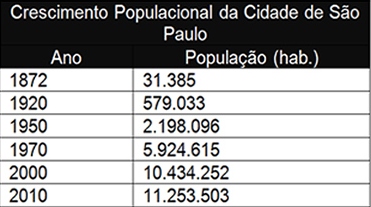 Disponível em: http://mundoeducacao.bol.uol.com.br/geografia/espaco-industrial-brasileiro.htm. Acesso em 16 jun. 2016.O rápido e intenso crescimento populacional da cidade de São Paulo, ao longo do século XX, teve como fator primordial A) a cultura do café.B) a industrialização.C) a infraestrutura urbana. D) o intenso comércio.Leia o texto e analise a tabela.Em 1872, São Paulo contava com cerca de 32 mil habitantes e era a décima maior cidade brasileira; ao final do século XX, já se tornara a maior metrópole do país e a quarta maior do mundo, com mais de 20 milhões de habitantes, contando a cidade e sua região metropolitana, e 11 milhões, contando apenas a capital. Disponível em: http://mundoeducacao.bol.uol.com.br/geografia/espaco-industrial-brasileiro.htm. Acesso em 16 jun. 2016.O rápido e intenso crescimento populacional da cidade de São Paulo, ao longo do século XX, teve como fator primordial A) a cultura do café.B) a industrialização.C) a infraestrutura urbana. D) o intenso comércio.Leia o texto e analise a tabela.Em 1872, São Paulo contava com cerca de 32 mil habitantes e era a décima maior cidade brasileira; ao final do século XX, já se tornara a maior metrópole do país e a quarta maior do mundo, com mais de 20 milhões de habitantes, contando a cidade e sua região metropolitana, e 11 milhões, contando apenas a capital. Disponível em: http://mundoeducacao.bol.uol.com.br/geografia/espaco-industrial-brasileiro.htm. Acesso em 16 jun. 2016.O rápido e intenso crescimento populacional da cidade de São Paulo, ao longo do século XX, teve como fator primordial A) a cultura do café.B) a industrialização.C) a infraestrutura urbana. D) o intenso comércio.Leia o texto e analise a tabela.Em 1872, São Paulo contava com cerca de 32 mil habitantes e era a décima maior cidade brasileira; ao final do século XX, já se tornara a maior metrópole do país e a quarta maior do mundo, com mais de 20 milhões de habitantes, contando a cidade e sua região metropolitana, e 11 milhões, contando apenas a capital. Disponível em: http://mundoeducacao.bol.uol.com.br/geografia/espaco-industrial-brasileiro.htm. Acesso em 16 jun. 2016.O rápido e intenso crescimento populacional da cidade de São Paulo, ao longo do século XX, teve como fator primordial A) a cultura do café.B) a industrialização.C) a infraestrutura urbana. D) o intenso comércio.Leia o texto e analise a tabela.Em 1872, São Paulo contava com cerca de 32 mil habitantes e era a décima maior cidade brasileira; ao final do século XX, já se tornara a maior metrópole do país e a quarta maior do mundo, com mais de 20 milhões de habitantes, contando a cidade e sua região metropolitana, e 11 milhões, contando apenas a capital. Disponível em: http://mundoeducacao.bol.uol.com.br/geografia/espaco-industrial-brasileiro.htm. Acesso em 16 jun. 2016.O rápido e intenso crescimento populacional da cidade de São Paulo, ao longo do século XX, teve como fator primordial A) a cultura do café.B) a industrialização.C) a infraestrutura urbana. D) o intenso comércio.Leia o texto e analise a tabela.Em 1872, São Paulo contava com cerca de 32 mil habitantes e era a décima maior cidade brasileira; ao final do século XX, já se tornara a maior metrópole do país e a quarta maior do mundo, com mais de 20 milhões de habitantes, contando a cidade e sua região metropolitana, e 11 milhões, contando apenas a capital. Disponível em: http://mundoeducacao.bol.uol.com.br/geografia/espaco-industrial-brasileiro.htm. Acesso em 16 jun. 2016.O rápido e intenso crescimento populacional da cidade de São Paulo, ao longo do século XX, teve como fator primordial A) a cultura do café.B) a industrialização.C) a infraestrutura urbana. D) o intenso comércio.Leia o texto e analise a tabela.Em 1872, São Paulo contava com cerca de 32 mil habitantes e era a décima maior cidade brasileira; ao final do século XX, já se tornara a maior metrópole do país e a quarta maior do mundo, com mais de 20 milhões de habitantes, contando a cidade e sua região metropolitana, e 11 milhões, contando apenas a capital. Disponível em: http://mundoeducacao.bol.uol.com.br/geografia/espaco-industrial-brasileiro.htm. Acesso em 16 jun. 2016.O rápido e intenso crescimento populacional da cidade de São Paulo, ao longo do século XX, teve como fator primordial A) a cultura do café.B) a industrialização.C) a infraestrutura urbana. D) o intenso comércio.Leia o texto e analise a tabela.Em 1872, São Paulo contava com cerca de 32 mil habitantes e era a décima maior cidade brasileira; ao final do século XX, já se tornara a maior metrópole do país e a quarta maior do mundo, com mais de 20 milhões de habitantes, contando a cidade e sua região metropolitana, e 11 milhões, contando apenas a capital. Disponível em: http://mundoeducacao.bol.uol.com.br/geografia/espaco-industrial-brasileiro.htm. Acesso em 16 jun. 2016.O rápido e intenso crescimento populacional da cidade de São Paulo, ao longo do século XX, teve como fator primordial A) a cultura do café.B) a industrialização.C) a infraestrutura urbana. D) o intenso comércio.Leia o texto e analise a tabela.Em 1872, São Paulo contava com cerca de 32 mil habitantes e era a décima maior cidade brasileira; ao final do século XX, já se tornara a maior metrópole do país e a quarta maior do mundo, com mais de 20 milhões de habitantes, contando a cidade e sua região metropolitana, e 11 milhões, contando apenas a capital. Disponível em: http://mundoeducacao.bol.uol.com.br/geografia/espaco-industrial-brasileiro.htm. Acesso em 16 jun. 2016.O rápido e intenso crescimento populacional da cidade de São Paulo, ao longo do século XX, teve como fator primordial A) a cultura do café.B) a industrialização.C) a infraestrutura urbana. D) o intenso comércio.Gabarito ComentadoQuestão 18Questão 18Disciplina: GeografiaDisciplina: GeografiaAno: 7º Ano: 7º Nível de dificuldade: FácilA) Alternativa incorreta. A cafeicultura foi importante para o aumento da participação do estado de São Paulo na economia nacional. Contudo, toda a infraestrutura construída pela cultura do café foi imprescindível para o desenvolvimento industrial da capital paulista. B) Alternativa correta. Com a industrialização, a cidade de São Paulo atraiu muitos imigrantes e teve um crescimento populacional vertiginoso. C) Alternativa incorreta. A construção da infraestrutura urbana paulistana começou com a cultura do café e se intensificou na medida em que a cidade foi crescendo. D) Alternativa incorreta. O comércio da cidade de São Paulo é importante desde a cultura do café, aumentando a sua importância com a industrialização. A) Alternativa incorreta. A cafeicultura foi importante para o aumento da participação do estado de São Paulo na economia nacional. Contudo, toda a infraestrutura construída pela cultura do café foi imprescindível para o desenvolvimento industrial da capital paulista. B) Alternativa correta. Com a industrialização, a cidade de São Paulo atraiu muitos imigrantes e teve um crescimento populacional vertiginoso. C) Alternativa incorreta. A construção da infraestrutura urbana paulistana começou com a cultura do café e se intensificou na medida em que a cidade foi crescendo. D) Alternativa incorreta. O comércio da cidade de São Paulo é importante desde a cultura do café, aumentando a sua importância com a industrialização. A) Alternativa incorreta. A cafeicultura foi importante para o aumento da participação do estado de São Paulo na economia nacional. Contudo, toda a infraestrutura construída pela cultura do café foi imprescindível para o desenvolvimento industrial da capital paulista. B) Alternativa correta. Com a industrialização, a cidade de São Paulo atraiu muitos imigrantes e teve um crescimento populacional vertiginoso. C) Alternativa incorreta. A construção da infraestrutura urbana paulistana começou com a cultura do café e se intensificou na medida em que a cidade foi crescendo. D) Alternativa incorreta. O comércio da cidade de São Paulo é importante desde a cultura do café, aumentando a sua importância com a industrialização. A) Alternativa incorreta. A cafeicultura foi importante para o aumento da participação do estado de São Paulo na economia nacional. Contudo, toda a infraestrutura construída pela cultura do café foi imprescindível para o desenvolvimento industrial da capital paulista. B) Alternativa correta. Com a industrialização, a cidade de São Paulo atraiu muitos imigrantes e teve um crescimento populacional vertiginoso. C) Alternativa incorreta. A construção da infraestrutura urbana paulistana começou com a cultura do café e se intensificou na medida em que a cidade foi crescendo. D) Alternativa incorreta. O comércio da cidade de São Paulo é importante desde a cultura do café, aumentando a sua importância com a industrialização. A) Alternativa incorreta. A cafeicultura foi importante para o aumento da participação do estado de São Paulo na economia nacional. Contudo, toda a infraestrutura construída pela cultura do café foi imprescindível para o desenvolvimento industrial da capital paulista. B) Alternativa correta. Com a industrialização, a cidade de São Paulo atraiu muitos imigrantes e teve um crescimento populacional vertiginoso. C) Alternativa incorreta. A construção da infraestrutura urbana paulistana começou com a cultura do café e se intensificou na medida em que a cidade foi crescendo. D) Alternativa incorreta. O comércio da cidade de São Paulo é importante desde a cultura do café, aumentando a sua importância com a industrialização. A) Alternativa incorreta. A cafeicultura foi importante para o aumento da participação do estado de São Paulo na economia nacional. Contudo, toda a infraestrutura construída pela cultura do café foi imprescindível para o desenvolvimento industrial da capital paulista. B) Alternativa correta. Com a industrialização, a cidade de São Paulo atraiu muitos imigrantes e teve um crescimento populacional vertiginoso. C) Alternativa incorreta. A construção da infraestrutura urbana paulistana começou com a cultura do café e se intensificou na medida em que a cidade foi crescendo. D) Alternativa incorreta. O comércio da cidade de São Paulo é importante desde a cultura do café, aumentando a sua importância com a industrialização. A) Alternativa incorreta. A cafeicultura foi importante para o aumento da participação do estado de São Paulo na economia nacional. Contudo, toda a infraestrutura construída pela cultura do café foi imprescindível para o desenvolvimento industrial da capital paulista. B) Alternativa correta. Com a industrialização, a cidade de São Paulo atraiu muitos imigrantes e teve um crescimento populacional vertiginoso. C) Alternativa incorreta. A construção da infraestrutura urbana paulistana começou com a cultura do café e se intensificou na medida em que a cidade foi crescendo. D) Alternativa incorreta. O comércio da cidade de São Paulo é importante desde a cultura do café, aumentando a sua importância com a industrialização. A) Alternativa incorreta. A cafeicultura foi importante para o aumento da participação do estado de São Paulo na economia nacional. Contudo, toda a infraestrutura construída pela cultura do café foi imprescindível para o desenvolvimento industrial da capital paulista. B) Alternativa correta. Com a industrialização, a cidade de São Paulo atraiu muitos imigrantes e teve um crescimento populacional vertiginoso. C) Alternativa incorreta. A construção da infraestrutura urbana paulistana começou com a cultura do café e se intensificou na medida em que a cidade foi crescendo. D) Alternativa incorreta. O comércio da cidade de São Paulo é importante desde a cultura do café, aumentando a sua importância com a industrialização. BANCO DE QUESTÕESBANCO DE QUESTÕESBANCO DE QUESTÕESDisciplina: Geografia Ano: 7ºAno: 7ºNível de dificuldade: Médio Nível de dificuldade: Médio Nível de dificuldade: Médio Competência: Compreender a sociedade e a natureza, reconhecendo suas interações no espaço em diferentes contextos históricos e geográficos.Habilidade: Avaliar as relações entre preservação e degradação da vida no planeta nas diferentes escalas.Competência: Compreender a sociedade e a natureza, reconhecendo suas interações no espaço em diferentes contextos históricos e geográficos.Habilidade: Avaliar as relações entre preservação e degradação da vida no planeta nas diferentes escalas.Competência: Compreender a sociedade e a natureza, reconhecendo suas interações no espaço em diferentes contextos históricos e geográficos.Habilidade: Avaliar as relações entre preservação e degradação da vida no planeta nas diferentes escalas.Competência: Compreender a sociedade e a natureza, reconhecendo suas interações no espaço em diferentes contextos históricos e geográficos.Habilidade: Avaliar as relações entre preservação e degradação da vida no planeta nas diferentes escalas.Competência: Compreender a sociedade e a natureza, reconhecendo suas interações no espaço em diferentes contextos históricos e geográficos.Habilidade: Avaliar as relações entre preservação e degradação da vida no planeta nas diferentes escalas.Competência: Compreender a sociedade e a natureza, reconhecendo suas interações no espaço em diferentes contextos históricos e geográficos.Habilidade: Avaliar as relações entre preservação e degradação da vida no planeta nas diferentes escalas.Competência: Compreender a sociedade e a natureza, reconhecendo suas interações no espaço em diferentes contextos históricos e geográficos.Habilidade: Avaliar as relações entre preservação e degradação da vida no planeta nas diferentes escalas.Competência: Compreender a sociedade e a natureza, reconhecendo suas interações no espaço em diferentes contextos históricos e geográficos.Habilidade: Avaliar as relações entre preservação e degradação da vida no planeta nas diferentes escalas.Competência: Compreender a sociedade e a natureza, reconhecendo suas interações no espaço em diferentes contextos históricos e geográficos.Habilidade: Avaliar as relações entre preservação e degradação da vida no planeta nas diferentes escalas.Tema/conteúdo: Regiões brasileiras – Unidade 4 - Capítulo 11 – Livro 2 2016.Questão 19 – Gabarito: BTema/conteúdo: Regiões brasileiras – Unidade 4 - Capítulo 11 – Livro 2 2016.Questão 19 – Gabarito: BTema/conteúdo: Regiões brasileiras – Unidade 4 - Capítulo 11 – Livro 2 2016.Questão 19 – Gabarito: BTema/conteúdo: Regiões brasileiras – Unidade 4 - Capítulo 11 – Livro 2 2016.Questão 19 – Gabarito: BTema/conteúdo: Regiões brasileiras – Unidade 4 - Capítulo 11 – Livro 2 2016.Questão 19 – Gabarito: BTema/conteúdo: Regiões brasileiras – Unidade 4 - Capítulo 11 – Livro 2 2016.Questão 19 – Gabarito: BTema/conteúdo: Regiões brasileiras – Unidade 4 - Capítulo 11 – Livro 2 2016.Questão 19 – Gabarito: BTema/conteúdo: Regiões brasileiras – Unidade 4 - Capítulo 11 – Livro 2 2016.Questão 19 – Gabarito: BTema/conteúdo: Regiões brasileiras – Unidade 4 - Capítulo 11 – Livro 2 2016.Questão 19 – Gabarito: BAnalise as charges.O grave desordenamento territorial das cidades, expressado nas charges, caracterizam, respectivamente, dois problemas urbanos: A) Moradias e mobilidade urbana.B) Enchentes e moradia.C) Transporte e saneamento básico. D) Violência e poluição do ar.Analise as charges.O grave desordenamento territorial das cidades, expressado nas charges, caracterizam, respectivamente, dois problemas urbanos: A) Moradias e mobilidade urbana.B) Enchentes e moradia.C) Transporte e saneamento básico. D) Violência e poluição do ar.Analise as charges.O grave desordenamento territorial das cidades, expressado nas charges, caracterizam, respectivamente, dois problemas urbanos: A) Moradias e mobilidade urbana.B) Enchentes e moradia.C) Transporte e saneamento básico. D) Violência e poluição do ar.Analise as charges.O grave desordenamento territorial das cidades, expressado nas charges, caracterizam, respectivamente, dois problemas urbanos: A) Moradias e mobilidade urbana.B) Enchentes e moradia.C) Transporte e saneamento básico. D) Violência e poluição do ar.Analise as charges.O grave desordenamento territorial das cidades, expressado nas charges, caracterizam, respectivamente, dois problemas urbanos: A) Moradias e mobilidade urbana.B) Enchentes e moradia.C) Transporte e saneamento básico. D) Violência e poluição do ar.Analise as charges.O grave desordenamento territorial das cidades, expressado nas charges, caracterizam, respectivamente, dois problemas urbanos: A) Moradias e mobilidade urbana.B) Enchentes e moradia.C) Transporte e saneamento básico. D) Violência e poluição do ar.Analise as charges.O grave desordenamento territorial das cidades, expressado nas charges, caracterizam, respectivamente, dois problemas urbanos: A) Moradias e mobilidade urbana.B) Enchentes e moradia.C) Transporte e saneamento básico. D) Violência e poluição do ar.Analise as charges.O grave desordenamento territorial das cidades, expressado nas charges, caracterizam, respectivamente, dois problemas urbanos: A) Moradias e mobilidade urbana.B) Enchentes e moradia.C) Transporte e saneamento básico. D) Violência e poluição do ar.Analise as charges.O grave desordenamento territorial das cidades, expressado nas charges, caracterizam, respectivamente, dois problemas urbanos: A) Moradias e mobilidade urbana.B) Enchentes e moradia.C) Transporte e saneamento básico. D) Violência e poluição do ar.Gabarito ComentadoQuestão 19Disciplina: Geografia Disciplina: Geografia Disciplina: Geografia Ano: 7º Ano: 7º Nível de dificuldade: Médio A) Alternativa incorreta. A primeira charge retrata o problema urbano das moradias, e não da mobilidade urbana; a segunda charge mostra uma enchente urbana. B) Alternativa correta. As duas charges tratam com ironia os problemas da moradia e das enchentes no espaço urbano brasileiro. C) Alternativa incorreta. Na primeira charge, não existe elementos que tratam de transporte; na segunda, apesar de muitas das enchentes estarem relacionadas com o lixo e a falta de saneamento, trata das enchentes. D) Alternativa incorreta. Não há, na primeira charge, fatos que possam mostrar a violência urbana; na segunda, não existe relação com a poluição do ar. A) Alternativa incorreta. A primeira charge retrata o problema urbano das moradias, e não da mobilidade urbana; a segunda charge mostra uma enchente urbana. B) Alternativa correta. As duas charges tratam com ironia os problemas da moradia e das enchentes no espaço urbano brasileiro. C) Alternativa incorreta. Na primeira charge, não existe elementos que tratam de transporte; na segunda, apesar de muitas das enchentes estarem relacionadas com o lixo e a falta de saneamento, trata das enchentes. D) Alternativa incorreta. Não há, na primeira charge, fatos que possam mostrar a violência urbana; na segunda, não existe relação com a poluição do ar. A) Alternativa incorreta. A primeira charge retrata o problema urbano das moradias, e não da mobilidade urbana; a segunda charge mostra uma enchente urbana. B) Alternativa correta. As duas charges tratam com ironia os problemas da moradia e das enchentes no espaço urbano brasileiro. C) Alternativa incorreta. Na primeira charge, não existe elementos que tratam de transporte; na segunda, apesar de muitas das enchentes estarem relacionadas com o lixo e a falta de saneamento, trata das enchentes. D) Alternativa incorreta. Não há, na primeira charge, fatos que possam mostrar a violência urbana; na segunda, não existe relação com a poluição do ar. A) Alternativa incorreta. A primeira charge retrata o problema urbano das moradias, e não da mobilidade urbana; a segunda charge mostra uma enchente urbana. B) Alternativa correta. As duas charges tratam com ironia os problemas da moradia e das enchentes no espaço urbano brasileiro. C) Alternativa incorreta. Na primeira charge, não existe elementos que tratam de transporte; na segunda, apesar de muitas das enchentes estarem relacionadas com o lixo e a falta de saneamento, trata das enchentes. D) Alternativa incorreta. Não há, na primeira charge, fatos que possam mostrar a violência urbana; na segunda, não existe relação com a poluição do ar. A) Alternativa incorreta. A primeira charge retrata o problema urbano das moradias, e não da mobilidade urbana; a segunda charge mostra uma enchente urbana. B) Alternativa correta. As duas charges tratam com ironia os problemas da moradia e das enchentes no espaço urbano brasileiro. C) Alternativa incorreta. Na primeira charge, não existe elementos que tratam de transporte; na segunda, apesar de muitas das enchentes estarem relacionadas com o lixo e a falta de saneamento, trata das enchentes. D) Alternativa incorreta. Não há, na primeira charge, fatos que possam mostrar a violência urbana; na segunda, não existe relação com a poluição do ar. A) Alternativa incorreta. A primeira charge retrata o problema urbano das moradias, e não da mobilidade urbana; a segunda charge mostra uma enchente urbana. B) Alternativa correta. As duas charges tratam com ironia os problemas da moradia e das enchentes no espaço urbano brasileiro. C) Alternativa incorreta. Na primeira charge, não existe elementos que tratam de transporte; na segunda, apesar de muitas das enchentes estarem relacionadas com o lixo e a falta de saneamento, trata das enchentes. D) Alternativa incorreta. Não há, na primeira charge, fatos que possam mostrar a violência urbana; na segunda, não existe relação com a poluição do ar. A) Alternativa incorreta. A primeira charge retrata o problema urbano das moradias, e não da mobilidade urbana; a segunda charge mostra uma enchente urbana. B) Alternativa correta. As duas charges tratam com ironia os problemas da moradia e das enchentes no espaço urbano brasileiro. C) Alternativa incorreta. Na primeira charge, não existe elementos que tratam de transporte; na segunda, apesar de muitas das enchentes estarem relacionadas com o lixo e a falta de saneamento, trata das enchentes. D) Alternativa incorreta. Não há, na primeira charge, fatos que possam mostrar a violência urbana; na segunda, não existe relação com a poluição do ar. A) Alternativa incorreta. A primeira charge retrata o problema urbano das moradias, e não da mobilidade urbana; a segunda charge mostra uma enchente urbana. B) Alternativa correta. As duas charges tratam com ironia os problemas da moradia e das enchentes no espaço urbano brasileiro. C) Alternativa incorreta. Na primeira charge, não existe elementos que tratam de transporte; na segunda, apesar de muitas das enchentes estarem relacionadas com o lixo e a falta de saneamento, trata das enchentes. D) Alternativa incorreta. Não há, na primeira charge, fatos que possam mostrar a violência urbana; na segunda, não existe relação com a poluição do ar. BANCO DE QUESTÕESBANCO DE QUESTÕESDisciplina: Geografia Disciplina: Geografia Ano: 7ºNível de dificuldade: MédioNível de dificuldade: MédioCompetência: Compreender as transformações dos espaços geográficos como produto das relações socioeconômicas e culturais de poder. Habilidade: Analisar a ação dos estados nacionais no que se refere à dinâmica dos fluxos populacionais e no enfrentamento de problemas de ordem econômico-social.Competência: Compreender as transformações dos espaços geográficos como produto das relações socioeconômicas e culturais de poder. Habilidade: Analisar a ação dos estados nacionais no que se refere à dinâmica dos fluxos populacionais e no enfrentamento de problemas de ordem econômico-social.Competência: Compreender as transformações dos espaços geográficos como produto das relações socioeconômicas e culturais de poder. Habilidade: Analisar a ação dos estados nacionais no que se refere à dinâmica dos fluxos populacionais e no enfrentamento de problemas de ordem econômico-social.Competência: Compreender as transformações dos espaços geográficos como produto das relações socioeconômicas e culturais de poder. Habilidade: Analisar a ação dos estados nacionais no que se refere à dinâmica dos fluxos populacionais e no enfrentamento de problemas de ordem econômico-social.Competência: Compreender as transformações dos espaços geográficos como produto das relações socioeconômicas e culturais de poder. Habilidade: Analisar a ação dos estados nacionais no que se refere à dinâmica dos fluxos populacionais e no enfrentamento de problemas de ordem econômico-social.Competência: Compreender as transformações dos espaços geográficos como produto das relações socioeconômicas e culturais de poder. Habilidade: Analisar a ação dos estados nacionais no que se refere à dinâmica dos fluxos populacionais e no enfrentamento de problemas de ordem econômico-social.Competência: Compreender as transformações dos espaços geográficos como produto das relações socioeconômicas e culturais de poder. Habilidade: Analisar a ação dos estados nacionais no que se refere à dinâmica dos fluxos populacionais e no enfrentamento de problemas de ordem econômico-social.Tema/conteúdo: Regiões brasileiras – Unidade 4 - Capítulo 11 – Livro 2 2016.Questão 20 – Gabarito: ATema/conteúdo: Regiões brasileiras – Unidade 4 - Capítulo 11 – Livro 2 2016.Questão 20 – Gabarito: ATema/conteúdo: Regiões brasileiras – Unidade 4 - Capítulo 11 – Livro 2 2016.Questão 20 – Gabarito: ATema/conteúdo: Regiões brasileiras – Unidade 4 - Capítulo 11 – Livro 2 2016.Questão 20 – Gabarito: ATema/conteúdo: Regiões brasileiras – Unidade 4 - Capítulo 11 – Livro 2 2016.Questão 20 – Gabarito: ATema/conteúdo: Regiões brasileiras – Unidade 4 - Capítulo 11 – Livro 2 2016.Questão 20 – Gabarito: ATema/conteúdo: Regiões brasileiras – Unidade 4 - Capítulo 11 – Livro 2 2016.Questão 20 – Gabarito: ALeia o texto e analise o mapa.Disponível em: http://www.scielo.br/scielo.php?script=sci_arttext&pid=S0102-69092002000100008. Acesso em: 16 jun. 2016.A intensa e agressiva disputa pelas montadoras de automóveis entre os estados brasileiros, após a década de 1990, exemplifica A) a descentralização da indústria brasileira.B) o equilíbrio industrial entre as regiões brasileiras.C) o fortalecimento da indústria paulista dentro do Brasil.D) a uniformidade nos investimentos industriais nacionais. Leia o texto e analise o mapa.Disponível em: http://www.scielo.br/scielo.php?script=sci_arttext&pid=S0102-69092002000100008. Acesso em: 16 jun. 2016.A intensa e agressiva disputa pelas montadoras de automóveis entre os estados brasileiros, após a década de 1990, exemplifica A) a descentralização da indústria brasileira.B) o equilíbrio industrial entre as regiões brasileiras.C) o fortalecimento da indústria paulista dentro do Brasil.D) a uniformidade nos investimentos industriais nacionais. Leia o texto e analise o mapa.Disponível em: http://www.scielo.br/scielo.php?script=sci_arttext&pid=S0102-69092002000100008. Acesso em: 16 jun. 2016.A intensa e agressiva disputa pelas montadoras de automóveis entre os estados brasileiros, após a década de 1990, exemplifica A) a descentralização da indústria brasileira.B) o equilíbrio industrial entre as regiões brasileiras.C) o fortalecimento da indústria paulista dentro do Brasil.D) a uniformidade nos investimentos industriais nacionais. Leia o texto e analise o mapa.Disponível em: http://www.scielo.br/scielo.php?script=sci_arttext&pid=S0102-69092002000100008. Acesso em: 16 jun. 2016.A intensa e agressiva disputa pelas montadoras de automóveis entre os estados brasileiros, após a década de 1990, exemplifica A) a descentralização da indústria brasileira.B) o equilíbrio industrial entre as regiões brasileiras.C) o fortalecimento da indústria paulista dentro do Brasil.D) a uniformidade nos investimentos industriais nacionais. Leia o texto e analise o mapa.Disponível em: http://www.scielo.br/scielo.php?script=sci_arttext&pid=S0102-69092002000100008. Acesso em: 16 jun. 2016.A intensa e agressiva disputa pelas montadoras de automóveis entre os estados brasileiros, após a década de 1990, exemplifica A) a descentralização da indústria brasileira.B) o equilíbrio industrial entre as regiões brasileiras.C) o fortalecimento da indústria paulista dentro do Brasil.D) a uniformidade nos investimentos industriais nacionais. Leia o texto e analise o mapa.Disponível em: http://www.scielo.br/scielo.php?script=sci_arttext&pid=S0102-69092002000100008. Acesso em: 16 jun. 2016.A intensa e agressiva disputa pelas montadoras de automóveis entre os estados brasileiros, após a década de 1990, exemplifica A) a descentralização da indústria brasileira.B) o equilíbrio industrial entre as regiões brasileiras.C) o fortalecimento da indústria paulista dentro do Brasil.D) a uniformidade nos investimentos industriais nacionais. Leia o texto e analise o mapa.Disponível em: http://www.scielo.br/scielo.php?script=sci_arttext&pid=S0102-69092002000100008. Acesso em: 16 jun. 2016.A intensa e agressiva disputa pelas montadoras de automóveis entre os estados brasileiros, após a década de 1990, exemplifica A) a descentralização da indústria brasileira.B) o equilíbrio industrial entre as regiões brasileiras.C) o fortalecimento da indústria paulista dentro do Brasil.D) a uniformidade nos investimentos industriais nacionais. Gabarito ComentadoQuestão 20Questão 20Disciplina: Geografia Ano: 7ºNível de dificuldade: Médio A) Alternativa correta. Após a década de 1990, as montadoras de automóveis buscaram produzir em outras áreas do Brasil para diminuir os custos de produção e aumentar os lucros. Para isto, aproveitaram os incentivos fiscais oferecidos por estados fora do eixo São Paulo – Rio de Janeiro – Minas Gerais e da ação dos sindicatos fortes que elevaram o custo com a mão de obra. Esse processo é um exemplo da descentralização industrial brasileira. B) Alternativa incorreta. Apesar dos investimentos das montadoras estar fora da região Sudeste, ela ainda mantém a maior industrialização nacional. C) Alternativa incorreta. Com a descentralização industrial brasileira, a indústria paulista fica mais fraca no cenário brasileiro. D) Alternativa incorreta. Não houve uniformidade nos investimentos industriais. Alguns estados receberam mais investimentos do que outros, dependendo do tipo de indústria instalado. A) Alternativa correta. Após a década de 1990, as montadoras de automóveis buscaram produzir em outras áreas do Brasil para diminuir os custos de produção e aumentar os lucros. Para isto, aproveitaram os incentivos fiscais oferecidos por estados fora do eixo São Paulo – Rio de Janeiro – Minas Gerais e da ação dos sindicatos fortes que elevaram o custo com a mão de obra. Esse processo é um exemplo da descentralização industrial brasileira. B) Alternativa incorreta. Apesar dos investimentos das montadoras estar fora da região Sudeste, ela ainda mantém a maior industrialização nacional. C) Alternativa incorreta. Com a descentralização industrial brasileira, a indústria paulista fica mais fraca no cenário brasileiro. D) Alternativa incorreta. Não houve uniformidade nos investimentos industriais. Alguns estados receberam mais investimentos do que outros, dependendo do tipo de indústria instalado. A) Alternativa correta. Após a década de 1990, as montadoras de automóveis buscaram produzir em outras áreas do Brasil para diminuir os custos de produção e aumentar os lucros. Para isto, aproveitaram os incentivos fiscais oferecidos por estados fora do eixo São Paulo – Rio de Janeiro – Minas Gerais e da ação dos sindicatos fortes que elevaram o custo com a mão de obra. Esse processo é um exemplo da descentralização industrial brasileira. B) Alternativa incorreta. Apesar dos investimentos das montadoras estar fora da região Sudeste, ela ainda mantém a maior industrialização nacional. C) Alternativa incorreta. Com a descentralização industrial brasileira, a indústria paulista fica mais fraca no cenário brasileiro. D) Alternativa incorreta. Não houve uniformidade nos investimentos industriais. Alguns estados receberam mais investimentos do que outros, dependendo do tipo de indústria instalado. A) Alternativa correta. Após a década de 1990, as montadoras de automóveis buscaram produzir em outras áreas do Brasil para diminuir os custos de produção e aumentar os lucros. Para isto, aproveitaram os incentivos fiscais oferecidos por estados fora do eixo São Paulo – Rio de Janeiro – Minas Gerais e da ação dos sindicatos fortes que elevaram o custo com a mão de obra. Esse processo é um exemplo da descentralização industrial brasileira. B) Alternativa incorreta. Apesar dos investimentos das montadoras estar fora da região Sudeste, ela ainda mantém a maior industrialização nacional. C) Alternativa incorreta. Com a descentralização industrial brasileira, a indústria paulista fica mais fraca no cenário brasileiro. D) Alternativa incorreta. Não houve uniformidade nos investimentos industriais. Alguns estados receberam mais investimentos do que outros, dependendo do tipo de indústria instalado. A) Alternativa correta. Após a década de 1990, as montadoras de automóveis buscaram produzir em outras áreas do Brasil para diminuir os custos de produção e aumentar os lucros. Para isto, aproveitaram os incentivos fiscais oferecidos por estados fora do eixo São Paulo – Rio de Janeiro – Minas Gerais e da ação dos sindicatos fortes que elevaram o custo com a mão de obra. Esse processo é um exemplo da descentralização industrial brasileira. B) Alternativa incorreta. Apesar dos investimentos das montadoras estar fora da região Sudeste, ela ainda mantém a maior industrialização nacional. C) Alternativa incorreta. Com a descentralização industrial brasileira, a indústria paulista fica mais fraca no cenário brasileiro. D) Alternativa incorreta. Não houve uniformidade nos investimentos industriais. Alguns estados receberam mais investimentos do que outros, dependendo do tipo de indústria instalado. A) Alternativa correta. Após a década de 1990, as montadoras de automóveis buscaram produzir em outras áreas do Brasil para diminuir os custos de produção e aumentar os lucros. Para isto, aproveitaram os incentivos fiscais oferecidos por estados fora do eixo São Paulo – Rio de Janeiro – Minas Gerais e da ação dos sindicatos fortes que elevaram o custo com a mão de obra. Esse processo é um exemplo da descentralização industrial brasileira. B) Alternativa incorreta. Apesar dos investimentos das montadoras estar fora da região Sudeste, ela ainda mantém a maior industrialização nacional. C) Alternativa incorreta. Com a descentralização industrial brasileira, a indústria paulista fica mais fraca no cenário brasileiro. D) Alternativa incorreta. Não houve uniformidade nos investimentos industriais. Alguns estados receberam mais investimentos do que outros, dependendo do tipo de indústria instalado. BANCO DE QUESTÕESBANCO DE QUESTÕESDisciplina: Geografia Disciplina: Geografia Ano: 7ºNível de dificuldade: Médio Nível de dificuldade: Médio Competência: Interpretar os códigos específicos utilizados pela Geografia na análise do espaço geográfico a partir de uma visão atual, enfocando a dinâmica tecnológica.Habilidade: Identificar os diversos códigos utilizados na Geografia para a compreensão do espaço geográfico.Competência: Interpretar os códigos específicos utilizados pela Geografia na análise do espaço geográfico a partir de uma visão atual, enfocando a dinâmica tecnológica.Habilidade: Identificar os diversos códigos utilizados na Geografia para a compreensão do espaço geográfico.Competência: Interpretar os códigos específicos utilizados pela Geografia na análise do espaço geográfico a partir de uma visão atual, enfocando a dinâmica tecnológica.Habilidade: Identificar os diversos códigos utilizados na Geografia para a compreensão do espaço geográfico.Competência: Interpretar os códigos específicos utilizados pela Geografia na análise do espaço geográfico a partir de uma visão atual, enfocando a dinâmica tecnológica.Habilidade: Identificar os diversos códigos utilizados na Geografia para a compreensão do espaço geográfico.Competência: Interpretar os códigos específicos utilizados pela Geografia na análise do espaço geográfico a partir de uma visão atual, enfocando a dinâmica tecnológica.Habilidade: Identificar os diversos códigos utilizados na Geografia para a compreensão do espaço geográfico.Competência: Interpretar os códigos específicos utilizados pela Geografia na análise do espaço geográfico a partir de uma visão atual, enfocando a dinâmica tecnológica.Habilidade: Identificar os diversos códigos utilizados na Geografia para a compreensão do espaço geográfico.Competência: Interpretar os códigos específicos utilizados pela Geografia na análise do espaço geográfico a partir de uma visão atual, enfocando a dinâmica tecnológica.Habilidade: Identificar os diversos códigos utilizados na Geografia para a compreensão do espaço geográfico.Tema/conteúdo: Regiões brasileiras – Unidade 4 - Capítulo 7 – Livro 2 2016.Questão 21Tema/conteúdo: Regiões brasileiras – Unidade 4 - Capítulo 7 – Livro 2 2016.Questão 21Tema/conteúdo: Regiões brasileiras – Unidade 4 - Capítulo 7 – Livro 2 2016.Questão 21Tema/conteúdo: Regiões brasileiras – Unidade 4 - Capítulo 7 – Livro 2 2016.Questão 21Tema/conteúdo: Regiões brasileiras – Unidade 4 - Capítulo 7 – Livro 2 2016.Questão 21Tema/conteúdo: Regiões brasileiras – Unidade 4 - Capítulo 7 – Livro 2 2016.Questão 21Tema/conteúdo: Regiões brasileiras – Unidade 4 - Capítulo 7 – Livro 2 2016.Questão 21Leia, a seguir, o fragmento da reportagem sobre a praia de Morro Branco, no Ceará.Disponível em: http://viagem.uol.com.br/guia/brasil/fortaleza/roteiros/roteiro-nos-arredores-de-fortaleza-tem-praias-que-foram-cenario-de-novelas/index.htm. Acesso em: 19 jun. 2016.a) Identifique o tipo de relevo presente no litoral cearense.b) Explique a formação das falésias. Leia, a seguir, o fragmento da reportagem sobre a praia de Morro Branco, no Ceará.Disponível em: http://viagem.uol.com.br/guia/brasil/fortaleza/roteiros/roteiro-nos-arredores-de-fortaleza-tem-praias-que-foram-cenario-de-novelas/index.htm. Acesso em: 19 jun. 2016.a) Identifique o tipo de relevo presente no litoral cearense.b) Explique a formação das falésias. Leia, a seguir, o fragmento da reportagem sobre a praia de Morro Branco, no Ceará.Disponível em: http://viagem.uol.com.br/guia/brasil/fortaleza/roteiros/roteiro-nos-arredores-de-fortaleza-tem-praias-que-foram-cenario-de-novelas/index.htm. Acesso em: 19 jun. 2016.a) Identifique o tipo de relevo presente no litoral cearense.b) Explique a formação das falésias. Leia, a seguir, o fragmento da reportagem sobre a praia de Morro Branco, no Ceará.Disponível em: http://viagem.uol.com.br/guia/brasil/fortaleza/roteiros/roteiro-nos-arredores-de-fortaleza-tem-praias-que-foram-cenario-de-novelas/index.htm. Acesso em: 19 jun. 2016.a) Identifique o tipo de relevo presente no litoral cearense.b) Explique a formação das falésias. Leia, a seguir, o fragmento da reportagem sobre a praia de Morro Branco, no Ceará.Disponível em: http://viagem.uol.com.br/guia/brasil/fortaleza/roteiros/roteiro-nos-arredores-de-fortaleza-tem-praias-que-foram-cenario-de-novelas/index.htm. Acesso em: 19 jun. 2016.a) Identifique o tipo de relevo presente no litoral cearense.b) Explique a formação das falésias. Leia, a seguir, o fragmento da reportagem sobre a praia de Morro Branco, no Ceará.Disponível em: http://viagem.uol.com.br/guia/brasil/fortaleza/roteiros/roteiro-nos-arredores-de-fortaleza-tem-praias-que-foram-cenario-de-novelas/index.htm. Acesso em: 19 jun. 2016.a) Identifique o tipo de relevo presente no litoral cearense.b) Explique a formação das falésias. Leia, a seguir, o fragmento da reportagem sobre a praia de Morro Branco, no Ceará.Disponível em: http://viagem.uol.com.br/guia/brasil/fortaleza/roteiros/roteiro-nos-arredores-de-fortaleza-tem-praias-que-foram-cenario-de-novelas/index.htm. Acesso em: 19 jun. 2016.a) Identifique o tipo de relevo presente no litoral cearense.b) Explique a formação das falésias. Resposta ComentadaQuestão 21Questão 21Disciplina: Geografia Ano: 7ºNível de dificuldade: Médio a) Planícies e Tabuleiros Litorâneos. b) As falésias se formaram pela erosão marinha ao longo do tempo geológico. a) Planícies e Tabuleiros Litorâneos. b) As falésias se formaram pela erosão marinha ao longo do tempo geológico. a) Planícies e Tabuleiros Litorâneos. b) As falésias se formaram pela erosão marinha ao longo do tempo geológico. a) Planícies e Tabuleiros Litorâneos. b) As falésias se formaram pela erosão marinha ao longo do tempo geológico. a) Planícies e Tabuleiros Litorâneos. b) As falésias se formaram pela erosão marinha ao longo do tempo geológico. a) Planícies e Tabuleiros Litorâneos. b) As falésias se formaram pela erosão marinha ao longo do tempo geológico. BANCO DE QUESTÕESBANCO DE QUESTÕESDisciplina: Geografia Disciplina: Geografia Ano: 7ºNível de dificuldade: FácilNível de dificuldade: FácilCompetência: Analisar as relações existentes entre os aspectos físicos, econômicos e sociais no espaço geográfico a partir da observação do espaço e da interação entre esses processos.Habilidade: Caracterizar os tipos climáticos brasileiros.Competência: Analisar as relações existentes entre os aspectos físicos, econômicos e sociais no espaço geográfico a partir da observação do espaço e da interação entre esses processos.Habilidade: Caracterizar os tipos climáticos brasileiros.Competência: Analisar as relações existentes entre os aspectos físicos, econômicos e sociais no espaço geográfico a partir da observação do espaço e da interação entre esses processos.Habilidade: Caracterizar os tipos climáticos brasileiros.Competência: Analisar as relações existentes entre os aspectos físicos, econômicos e sociais no espaço geográfico a partir da observação do espaço e da interação entre esses processos.Habilidade: Caracterizar os tipos climáticos brasileiros.Competência: Analisar as relações existentes entre os aspectos físicos, econômicos e sociais no espaço geográfico a partir da observação do espaço e da interação entre esses processos.Habilidade: Caracterizar os tipos climáticos brasileiros.Competência: Analisar as relações existentes entre os aspectos físicos, econômicos e sociais no espaço geográfico a partir da observação do espaço e da interação entre esses processos.Habilidade: Caracterizar os tipos climáticos brasileiros.Competência: Analisar as relações existentes entre os aspectos físicos, econômicos e sociais no espaço geográfico a partir da observação do espaço e da interação entre esses processos.Habilidade: Caracterizar os tipos climáticos brasileiros.Tema/conteúdo: Regiões brasileiras – Unidade 4 - Capítulo 7 – Livro 2 2016.Questão 22Tema/conteúdo: Regiões brasileiras – Unidade 4 - Capítulo 7 – Livro 2 2016.Questão 22Tema/conteúdo: Regiões brasileiras – Unidade 4 - Capítulo 7 – Livro 2 2016.Questão 22Tema/conteúdo: Regiões brasileiras – Unidade 4 - Capítulo 7 – Livro 2 2016.Questão 22Tema/conteúdo: Regiões brasileiras – Unidade 4 - Capítulo 7 – Livro 2 2016.Questão 22Tema/conteúdo: Regiões brasileiras – Unidade 4 - Capítulo 7 – Livro 2 2016.Questão 22Tema/conteúdo: Regiões brasileiras – Unidade 4 - Capítulo 7 – Livro 2 2016.Questão 22Analise o mapa a seguir.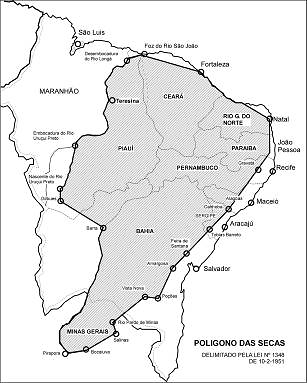 Disponível em: https://confins.revues.org/docannexe/image/6686/img-2.jpg. Acesso em: 19 jun. 2016.a) Identifique o único estado nordestino que está fora do Polígono das Secas.b) Caracterize o clima do Polígono das Secas da região Nordeste. Analise o mapa a seguir.Disponível em: https://confins.revues.org/docannexe/image/6686/img-2.jpg. Acesso em: 19 jun. 2016.a) Identifique o único estado nordestino que está fora do Polígono das Secas.b) Caracterize o clima do Polígono das Secas da região Nordeste. Analise o mapa a seguir.Disponível em: https://confins.revues.org/docannexe/image/6686/img-2.jpg. Acesso em: 19 jun. 2016.a) Identifique o único estado nordestino que está fora do Polígono das Secas.b) Caracterize o clima do Polígono das Secas da região Nordeste. Analise o mapa a seguir.Disponível em: https://confins.revues.org/docannexe/image/6686/img-2.jpg. Acesso em: 19 jun. 2016.a) Identifique o único estado nordestino que está fora do Polígono das Secas.b) Caracterize o clima do Polígono das Secas da região Nordeste. Analise o mapa a seguir.Disponível em: https://confins.revues.org/docannexe/image/6686/img-2.jpg. Acesso em: 19 jun. 2016.a) Identifique o único estado nordestino que está fora do Polígono das Secas.b) Caracterize o clima do Polígono das Secas da região Nordeste. Analise o mapa a seguir.Disponível em: https://confins.revues.org/docannexe/image/6686/img-2.jpg. Acesso em: 19 jun. 2016.a) Identifique o único estado nordestino que está fora do Polígono das Secas.b) Caracterize o clima do Polígono das Secas da região Nordeste. Analise o mapa a seguir.Disponível em: https://confins.revues.org/docannexe/image/6686/img-2.jpg. Acesso em: 19 jun. 2016.a) Identifique o único estado nordestino que está fora do Polígono das Secas.b) Caracterize o clima do Polígono das Secas da região Nordeste. Resposta ComentadaQuestão 22Questão 22Disciplina: Geografia Ano: 7ºNível de dificuldade: Fácil a) Maranhão.b) O clima do Polígono das Secas é caracterizado como semiárido, com chuvas irregulares, secas constantes e temperaturas elevadas o ano todo. a) Maranhão.b) O clima do Polígono das Secas é caracterizado como semiárido, com chuvas irregulares, secas constantes e temperaturas elevadas o ano todo. a) Maranhão.b) O clima do Polígono das Secas é caracterizado como semiárido, com chuvas irregulares, secas constantes e temperaturas elevadas o ano todo. a) Maranhão.b) O clima do Polígono das Secas é caracterizado como semiárido, com chuvas irregulares, secas constantes e temperaturas elevadas o ano todo. a) Maranhão.b) O clima do Polígono das Secas é caracterizado como semiárido, com chuvas irregulares, secas constantes e temperaturas elevadas o ano todo. a) Maranhão.b) O clima do Polígono das Secas é caracterizado como semiárido, com chuvas irregulares, secas constantes e temperaturas elevadas o ano todo. BANCO DE QUESTÕESBANCO DE QUESTÕESDisciplina: Geografia Disciplina: Geografia Disciplina: Geografia Ano: 7ºAno: 7ºNível de dificuldade: Difícil Nível de dificuldade: Difícil Competência: Compreender o cenário brasileiro e mundial, construído em diferentes tempos, enfocando principalmente o processo contemporâneo, permeando diferentes práticas e agentes que resultam em profundas mudanças na organização do espaço geográfico.Habilidade: Identificar a significação dos movimentos culturais e religiosos no tempo e no espaço, como fator importante de transformação do espaço geográfico, enfocando suas relações no campo individual e coletivo.Competência: Compreender o cenário brasileiro e mundial, construído em diferentes tempos, enfocando principalmente o processo contemporâneo, permeando diferentes práticas e agentes que resultam em profundas mudanças na organização do espaço geográfico.Habilidade: Identificar a significação dos movimentos culturais e religiosos no tempo e no espaço, como fator importante de transformação do espaço geográfico, enfocando suas relações no campo individual e coletivo.Competência: Compreender o cenário brasileiro e mundial, construído em diferentes tempos, enfocando principalmente o processo contemporâneo, permeando diferentes práticas e agentes que resultam em profundas mudanças na organização do espaço geográfico.Habilidade: Identificar a significação dos movimentos culturais e religiosos no tempo e no espaço, como fator importante de transformação do espaço geográfico, enfocando suas relações no campo individual e coletivo.Competência: Compreender o cenário brasileiro e mundial, construído em diferentes tempos, enfocando principalmente o processo contemporâneo, permeando diferentes práticas e agentes que resultam em profundas mudanças na organização do espaço geográfico.Habilidade: Identificar a significação dos movimentos culturais e religiosos no tempo e no espaço, como fator importante de transformação do espaço geográfico, enfocando suas relações no campo individual e coletivo.Competência: Compreender o cenário brasileiro e mundial, construído em diferentes tempos, enfocando principalmente o processo contemporâneo, permeando diferentes práticas e agentes que resultam em profundas mudanças na organização do espaço geográfico.Habilidade: Identificar a significação dos movimentos culturais e religiosos no tempo e no espaço, como fator importante de transformação do espaço geográfico, enfocando suas relações no campo individual e coletivo.Competência: Compreender o cenário brasileiro e mundial, construído em diferentes tempos, enfocando principalmente o processo contemporâneo, permeando diferentes práticas e agentes que resultam em profundas mudanças na organização do espaço geográfico.Habilidade: Identificar a significação dos movimentos culturais e religiosos no tempo e no espaço, como fator importante de transformação do espaço geográfico, enfocando suas relações no campo individual e coletivo.Competência: Compreender o cenário brasileiro e mundial, construído em diferentes tempos, enfocando principalmente o processo contemporâneo, permeando diferentes práticas e agentes que resultam em profundas mudanças na organização do espaço geográfico.Habilidade: Identificar a significação dos movimentos culturais e religiosos no tempo e no espaço, como fator importante de transformação do espaço geográfico, enfocando suas relações no campo individual e coletivo.Competência: Compreender o cenário brasileiro e mundial, construído em diferentes tempos, enfocando principalmente o processo contemporâneo, permeando diferentes práticas e agentes que resultam em profundas mudanças na organização do espaço geográfico.Habilidade: Identificar a significação dos movimentos culturais e religiosos no tempo e no espaço, como fator importante de transformação do espaço geográfico, enfocando suas relações no campo individual e coletivo.Competência: Compreender o cenário brasileiro e mundial, construído em diferentes tempos, enfocando principalmente o processo contemporâneo, permeando diferentes práticas e agentes que resultam em profundas mudanças na organização do espaço geográfico.Habilidade: Identificar a significação dos movimentos culturais e religiosos no tempo e no espaço, como fator importante de transformação do espaço geográfico, enfocando suas relações no campo individual e coletivo.Tema/conteúdo: Regiões brasileiras – Unidade 4 - Capítulo 7 – Livro 2 2016.Questão 23Tema/conteúdo: Regiões brasileiras – Unidade 4 - Capítulo 7 – Livro 2 2016.Questão 23Tema/conteúdo: Regiões brasileiras – Unidade 4 - Capítulo 7 – Livro 2 2016.Questão 23Tema/conteúdo: Regiões brasileiras – Unidade 4 - Capítulo 7 – Livro 2 2016.Questão 23Tema/conteúdo: Regiões brasileiras – Unidade 4 - Capítulo 7 – Livro 2 2016.Questão 23Tema/conteúdo: Regiões brasileiras – Unidade 4 - Capítulo 7 – Livro 2 2016.Questão 23Tema/conteúdo: Regiões brasileiras – Unidade 4 - Capítulo 7 – Livro 2 2016.Questão 23Tema/conteúdo: Regiões brasileiras – Unidade 4 - Capítulo 7 – Livro 2 2016.Questão 23Tema/conteúdo: Regiões brasileiras – Unidade 4 - Capítulo 7 – Livro 2 2016.Questão 23Analise a charge.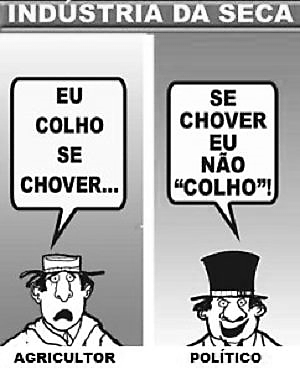 Disponível em: http://meteoropole.com.br/site/wp-content/uploads/2012/06/282906_321248287953926_100002062717481_745039_827670872_n.jpg. Acesso em: 19 jun. 2016.a) Identifique a sub-região nordestina a que se refere a charge.b) Analise a indústria da seca a partir da visão do agricultor e do político. Analise a charge.Disponível em: http://meteoropole.com.br/site/wp-content/uploads/2012/06/282906_321248287953926_100002062717481_745039_827670872_n.jpg. Acesso em: 19 jun. 2016.a) Identifique a sub-região nordestina a que se refere a charge.b) Analise a indústria da seca a partir da visão do agricultor e do político. Analise a charge.Disponível em: http://meteoropole.com.br/site/wp-content/uploads/2012/06/282906_321248287953926_100002062717481_745039_827670872_n.jpg. Acesso em: 19 jun. 2016.a) Identifique a sub-região nordestina a que se refere a charge.b) Analise a indústria da seca a partir da visão do agricultor e do político. Analise a charge.Disponível em: http://meteoropole.com.br/site/wp-content/uploads/2012/06/282906_321248287953926_100002062717481_745039_827670872_n.jpg. Acesso em: 19 jun. 2016.a) Identifique a sub-região nordestina a que se refere a charge.b) Analise a indústria da seca a partir da visão do agricultor e do político. Analise a charge.Disponível em: http://meteoropole.com.br/site/wp-content/uploads/2012/06/282906_321248287953926_100002062717481_745039_827670872_n.jpg. Acesso em: 19 jun. 2016.a) Identifique a sub-região nordestina a que se refere a charge.b) Analise a indústria da seca a partir da visão do agricultor e do político. Analise a charge.Disponível em: http://meteoropole.com.br/site/wp-content/uploads/2012/06/282906_321248287953926_100002062717481_745039_827670872_n.jpg. Acesso em: 19 jun. 2016.a) Identifique a sub-região nordestina a que se refere a charge.b) Analise a indústria da seca a partir da visão do agricultor e do político. Analise a charge.Disponível em: http://meteoropole.com.br/site/wp-content/uploads/2012/06/282906_321248287953926_100002062717481_745039_827670872_n.jpg. Acesso em: 19 jun. 2016.a) Identifique a sub-região nordestina a que se refere a charge.b) Analise a indústria da seca a partir da visão do agricultor e do político. Analise a charge.Disponível em: http://meteoropole.com.br/site/wp-content/uploads/2012/06/282906_321248287953926_100002062717481_745039_827670872_n.jpg. Acesso em: 19 jun. 2016.a) Identifique a sub-região nordestina a que se refere a charge.b) Analise a indústria da seca a partir da visão do agricultor e do político. Analise a charge.Disponível em: http://meteoropole.com.br/site/wp-content/uploads/2012/06/282906_321248287953926_100002062717481_745039_827670872_n.jpg. Acesso em: 19 jun. 2016.a) Identifique a sub-região nordestina a que se refere a charge.b) Analise a indústria da seca a partir da visão do agricultor e do político. Resposta ComentadaQuestão 23Questão 23Disciplina: GeografiaAno: 7ºAno: 7ºNível de dificuldade: Difícil Nível de dificuldade: Difícil a) Sertão. b) A indústria da seca, pela visão do agricultor, pode ser mostrada pela dependência que ele tem da natureza e a chuva quando cair. Já o político tem a visão de exploração dos investimentos públicos que vêm quando a seca fica mais intensa.a) Sertão. b) A indústria da seca, pela visão do agricultor, pode ser mostrada pela dependência que ele tem da natureza e a chuva quando cair. Já o político tem a visão de exploração dos investimentos públicos que vêm quando a seca fica mais intensa.a) Sertão. b) A indústria da seca, pela visão do agricultor, pode ser mostrada pela dependência que ele tem da natureza e a chuva quando cair. Já o político tem a visão de exploração dos investimentos públicos que vêm quando a seca fica mais intensa.a) Sertão. b) A indústria da seca, pela visão do agricultor, pode ser mostrada pela dependência que ele tem da natureza e a chuva quando cair. Já o político tem a visão de exploração dos investimentos públicos que vêm quando a seca fica mais intensa.a) Sertão. b) A indústria da seca, pela visão do agricultor, pode ser mostrada pela dependência que ele tem da natureza e a chuva quando cair. Já o político tem a visão de exploração dos investimentos públicos que vêm quando a seca fica mais intensa.a) Sertão. b) A indústria da seca, pela visão do agricultor, pode ser mostrada pela dependência que ele tem da natureza e a chuva quando cair. Já o político tem a visão de exploração dos investimentos públicos que vêm quando a seca fica mais intensa.a) Sertão. b) A indústria da seca, pela visão do agricultor, pode ser mostrada pela dependência que ele tem da natureza e a chuva quando cair. Já o político tem a visão de exploração dos investimentos públicos que vêm quando a seca fica mais intensa.a) Sertão. b) A indústria da seca, pela visão do agricultor, pode ser mostrada pela dependência que ele tem da natureza e a chuva quando cair. Já o político tem a visão de exploração dos investimentos públicos que vêm quando a seca fica mais intensa.BANCO DE QUESTÕESBANCO DE QUESTÕESDisciplina: Geografia Disciplina: Geografia Ano: 7ºNível de dificuldade: MédioNível de dificuldade: MédioCompetência: Compreender a produção e o papel histórico das instituições sociais, políticas e econômicas, associando-as aos diferentes grupos, conflitos e movimentos sociais. Habilidade: Identificar registros de práticas de grupos sociais no tempo e no espaço.Competência: Compreender a produção e o papel histórico das instituições sociais, políticas e econômicas, associando-as aos diferentes grupos, conflitos e movimentos sociais. Habilidade: Identificar registros de práticas de grupos sociais no tempo e no espaço.Competência: Compreender a produção e o papel histórico das instituições sociais, políticas e econômicas, associando-as aos diferentes grupos, conflitos e movimentos sociais. Habilidade: Identificar registros de práticas de grupos sociais no tempo e no espaço.Competência: Compreender a produção e o papel histórico das instituições sociais, políticas e econômicas, associando-as aos diferentes grupos, conflitos e movimentos sociais. Habilidade: Identificar registros de práticas de grupos sociais no tempo e no espaço.Competência: Compreender a produção e o papel histórico das instituições sociais, políticas e econômicas, associando-as aos diferentes grupos, conflitos e movimentos sociais. Habilidade: Identificar registros de práticas de grupos sociais no tempo e no espaço.Competência: Compreender a produção e o papel histórico das instituições sociais, políticas e econômicas, associando-as aos diferentes grupos, conflitos e movimentos sociais. Habilidade: Identificar registros de práticas de grupos sociais no tempo e no espaço.Competência: Compreender a produção e o papel histórico das instituições sociais, políticas e econômicas, associando-as aos diferentes grupos, conflitos e movimentos sociais. Habilidade: Identificar registros de práticas de grupos sociais no tempo e no espaço.Tema/conteúdo: Regiões brasileiras – Unidade 4 - Capítulo 7 – Livro 2 2016.Questão 24Tema/conteúdo: Regiões brasileiras – Unidade 4 - Capítulo 7 – Livro 2 2016.Questão 24Tema/conteúdo: Regiões brasileiras – Unidade 4 - Capítulo 7 – Livro 2 2016.Questão 24Tema/conteúdo: Regiões brasileiras – Unidade 4 - Capítulo 7 – Livro 2 2016.Questão 24Tema/conteúdo: Regiões brasileiras – Unidade 4 - Capítulo 7 – Livro 2 2016.Questão 24Tema/conteúdo: Regiões brasileiras – Unidade 4 - Capítulo 7 – Livro 2 2016.Questão 24Tema/conteúdo: Regiões brasileiras – Unidade 4 - Capítulo 7 – Livro 2 2016.Questão 24Leia o texto.A Feira de São Cristóvão é a opção carioca arretada para comprar, comer e se divertir, pois oferece artesanato, comida, bebida, folclore e muita música.   O Centro Municipal Luiz Gonzaga de Tradições Nordestinas está localizado no Bairro de São Cristóvão, local de fácil acesso, com estacionamento para 800 veículos. O reduto funciona como um ímã para mais de trezentas mil pessoas todo mês. A Feira sintetiza o Nordeste e oferece ao visitante tudo que a região dispõe, exibindo, nas suas quase setecentas barracas, sua riqueza tradicional e proporcionando, ainda, a animação característica da terrinha: Som do Nordeste, forró, xote, baião, xaxado, repente, embolada, martelo, arrasta-pé, maracatu e outros sons bem genuínos. Disponível em: http://www.feiradesaocristovao.org.br/. Acesso em: 19 jun. 2016. A Feira de São Cristóvão é um importante espaço de encontro dos nordestinos dentro da cidade do Rio de Janeiro. Surgiu em 1945 quando imigração da região começou a chegar à, então, capital federal.a) Explique um motivo econômico de os nordestinos migrarem para o Sudeste durante o século XX.b) Analise a migração de retorno dos nordestinos na primeira década do século XXI.Leia o texto.A Feira de São Cristóvão é a opção carioca arretada para comprar, comer e se divertir, pois oferece artesanato, comida, bebida, folclore e muita música.   O Centro Municipal Luiz Gonzaga de Tradições Nordestinas está localizado no Bairro de São Cristóvão, local de fácil acesso, com estacionamento para 800 veículos. O reduto funciona como um ímã para mais de trezentas mil pessoas todo mês. A Feira sintetiza o Nordeste e oferece ao visitante tudo que a região dispõe, exibindo, nas suas quase setecentas barracas, sua riqueza tradicional e proporcionando, ainda, a animação característica da terrinha: Som do Nordeste, forró, xote, baião, xaxado, repente, embolada, martelo, arrasta-pé, maracatu e outros sons bem genuínos. Disponível em: http://www.feiradesaocristovao.org.br/. Acesso em: 19 jun. 2016. A Feira de São Cristóvão é um importante espaço de encontro dos nordestinos dentro da cidade do Rio de Janeiro. Surgiu em 1945 quando imigração da região começou a chegar à, então, capital federal.a) Explique um motivo econômico de os nordestinos migrarem para o Sudeste durante o século XX.b) Analise a migração de retorno dos nordestinos na primeira década do século XXI.Leia o texto.A Feira de São Cristóvão é a opção carioca arretada para comprar, comer e se divertir, pois oferece artesanato, comida, bebida, folclore e muita música.   O Centro Municipal Luiz Gonzaga de Tradições Nordestinas está localizado no Bairro de São Cristóvão, local de fácil acesso, com estacionamento para 800 veículos. O reduto funciona como um ímã para mais de trezentas mil pessoas todo mês. A Feira sintetiza o Nordeste e oferece ao visitante tudo que a região dispõe, exibindo, nas suas quase setecentas barracas, sua riqueza tradicional e proporcionando, ainda, a animação característica da terrinha: Som do Nordeste, forró, xote, baião, xaxado, repente, embolada, martelo, arrasta-pé, maracatu e outros sons bem genuínos. Disponível em: http://www.feiradesaocristovao.org.br/. Acesso em: 19 jun. 2016. A Feira de São Cristóvão é um importante espaço de encontro dos nordestinos dentro da cidade do Rio de Janeiro. Surgiu em 1945 quando imigração da região começou a chegar à, então, capital federal.a) Explique um motivo econômico de os nordestinos migrarem para o Sudeste durante o século XX.b) Analise a migração de retorno dos nordestinos na primeira década do século XXI.Leia o texto.A Feira de São Cristóvão é a opção carioca arretada para comprar, comer e se divertir, pois oferece artesanato, comida, bebida, folclore e muita música.   O Centro Municipal Luiz Gonzaga de Tradições Nordestinas está localizado no Bairro de São Cristóvão, local de fácil acesso, com estacionamento para 800 veículos. O reduto funciona como um ímã para mais de trezentas mil pessoas todo mês. A Feira sintetiza o Nordeste e oferece ao visitante tudo que a região dispõe, exibindo, nas suas quase setecentas barracas, sua riqueza tradicional e proporcionando, ainda, a animação característica da terrinha: Som do Nordeste, forró, xote, baião, xaxado, repente, embolada, martelo, arrasta-pé, maracatu e outros sons bem genuínos. Disponível em: http://www.feiradesaocristovao.org.br/. Acesso em: 19 jun. 2016. A Feira de São Cristóvão é um importante espaço de encontro dos nordestinos dentro da cidade do Rio de Janeiro. Surgiu em 1945 quando imigração da região começou a chegar à, então, capital federal.a) Explique um motivo econômico de os nordestinos migrarem para o Sudeste durante o século XX.b) Analise a migração de retorno dos nordestinos na primeira década do século XXI.Leia o texto.A Feira de São Cristóvão é a opção carioca arretada para comprar, comer e se divertir, pois oferece artesanato, comida, bebida, folclore e muita música.   O Centro Municipal Luiz Gonzaga de Tradições Nordestinas está localizado no Bairro de São Cristóvão, local de fácil acesso, com estacionamento para 800 veículos. O reduto funciona como um ímã para mais de trezentas mil pessoas todo mês. A Feira sintetiza o Nordeste e oferece ao visitante tudo que a região dispõe, exibindo, nas suas quase setecentas barracas, sua riqueza tradicional e proporcionando, ainda, a animação característica da terrinha: Som do Nordeste, forró, xote, baião, xaxado, repente, embolada, martelo, arrasta-pé, maracatu e outros sons bem genuínos. Disponível em: http://www.feiradesaocristovao.org.br/. Acesso em: 19 jun. 2016. A Feira de São Cristóvão é um importante espaço de encontro dos nordestinos dentro da cidade do Rio de Janeiro. Surgiu em 1945 quando imigração da região começou a chegar à, então, capital federal.a) Explique um motivo econômico de os nordestinos migrarem para o Sudeste durante o século XX.b) Analise a migração de retorno dos nordestinos na primeira década do século XXI.Leia o texto.A Feira de São Cristóvão é a opção carioca arretada para comprar, comer e se divertir, pois oferece artesanato, comida, bebida, folclore e muita música.   O Centro Municipal Luiz Gonzaga de Tradições Nordestinas está localizado no Bairro de São Cristóvão, local de fácil acesso, com estacionamento para 800 veículos. O reduto funciona como um ímã para mais de trezentas mil pessoas todo mês. A Feira sintetiza o Nordeste e oferece ao visitante tudo que a região dispõe, exibindo, nas suas quase setecentas barracas, sua riqueza tradicional e proporcionando, ainda, a animação característica da terrinha: Som do Nordeste, forró, xote, baião, xaxado, repente, embolada, martelo, arrasta-pé, maracatu e outros sons bem genuínos. Disponível em: http://www.feiradesaocristovao.org.br/. Acesso em: 19 jun. 2016. A Feira de São Cristóvão é um importante espaço de encontro dos nordestinos dentro da cidade do Rio de Janeiro. Surgiu em 1945 quando imigração da região começou a chegar à, então, capital federal.a) Explique um motivo econômico de os nordestinos migrarem para o Sudeste durante o século XX.b) Analise a migração de retorno dos nordestinos na primeira década do século XXI.Leia o texto.A Feira de São Cristóvão é a opção carioca arretada para comprar, comer e se divertir, pois oferece artesanato, comida, bebida, folclore e muita música.   O Centro Municipal Luiz Gonzaga de Tradições Nordestinas está localizado no Bairro de São Cristóvão, local de fácil acesso, com estacionamento para 800 veículos. O reduto funciona como um ímã para mais de trezentas mil pessoas todo mês. A Feira sintetiza o Nordeste e oferece ao visitante tudo que a região dispõe, exibindo, nas suas quase setecentas barracas, sua riqueza tradicional e proporcionando, ainda, a animação característica da terrinha: Som do Nordeste, forró, xote, baião, xaxado, repente, embolada, martelo, arrasta-pé, maracatu e outros sons bem genuínos. Disponível em: http://www.feiradesaocristovao.org.br/. Acesso em: 19 jun. 2016. A Feira de São Cristóvão é um importante espaço de encontro dos nordestinos dentro da cidade do Rio de Janeiro. Surgiu em 1945 quando imigração da região começou a chegar à, então, capital federal.a) Explique um motivo econômico de os nordestinos migrarem para o Sudeste durante o século XX.b) Analise a migração de retorno dos nordestinos na primeira década do século XXI.Resposta ComentadaQuestão 24Questão 24Disciplina: Geografia Ano: 7ºNível de dificuldade: Médio a) Os nordestinos migraram para o Sudeste, durante o século XX, em busca de trabalho, devido a decadência econômica que o Nordeste vinha passando desde o fim do ciclo da Cana-de-Açúcar. b) Com novos investimentos produtivos no Nordeste, na primeira década do século XXI, o fechamento de vagas de emprego no Sudeste e a aposentadoria dos trabalhadores nordestinos que migraram ao longo do século XX, muitos nordestinos fizeram a migração de retorno a terra natal.a) Os nordestinos migraram para o Sudeste, durante o século XX, em busca de trabalho, devido a decadência econômica que o Nordeste vinha passando desde o fim do ciclo da Cana-de-Açúcar. b) Com novos investimentos produtivos no Nordeste, na primeira década do século XXI, o fechamento de vagas de emprego no Sudeste e a aposentadoria dos trabalhadores nordestinos que migraram ao longo do século XX, muitos nordestinos fizeram a migração de retorno a terra natal.a) Os nordestinos migraram para o Sudeste, durante o século XX, em busca de trabalho, devido a decadência econômica que o Nordeste vinha passando desde o fim do ciclo da Cana-de-Açúcar. b) Com novos investimentos produtivos no Nordeste, na primeira década do século XXI, o fechamento de vagas de emprego no Sudeste e a aposentadoria dos trabalhadores nordestinos que migraram ao longo do século XX, muitos nordestinos fizeram a migração de retorno a terra natal.a) Os nordestinos migraram para o Sudeste, durante o século XX, em busca de trabalho, devido a decadência econômica que o Nordeste vinha passando desde o fim do ciclo da Cana-de-Açúcar. b) Com novos investimentos produtivos no Nordeste, na primeira década do século XXI, o fechamento de vagas de emprego no Sudeste e a aposentadoria dos trabalhadores nordestinos que migraram ao longo do século XX, muitos nordestinos fizeram a migração de retorno a terra natal.a) Os nordestinos migraram para o Sudeste, durante o século XX, em busca de trabalho, devido a decadência econômica que o Nordeste vinha passando desde o fim do ciclo da Cana-de-Açúcar. b) Com novos investimentos produtivos no Nordeste, na primeira década do século XXI, o fechamento de vagas de emprego no Sudeste e a aposentadoria dos trabalhadores nordestinos que migraram ao longo do século XX, muitos nordestinos fizeram a migração de retorno a terra natal.a) Os nordestinos migraram para o Sudeste, durante o século XX, em busca de trabalho, devido a decadência econômica que o Nordeste vinha passando desde o fim do ciclo da Cana-de-Açúcar. b) Com novos investimentos produtivos no Nordeste, na primeira década do século XXI, o fechamento de vagas de emprego no Sudeste e a aposentadoria dos trabalhadores nordestinos que migraram ao longo do século XX, muitos nordestinos fizeram a migração de retorno a terra natal.BANCO DE QUESTÕESBANCO DE QUESTÕESDisciplina: Geografia Disciplina: Geografia Ano: 7Nível de dificuldade: FácilNível de dificuldade: FácilCompetência: Interpretar os códigos específicos utilizados pela Geografia na análise do espaço geográfico a partir de uma visão atual, enfocando a dinâmica tecnológica.Habilidade: Reconhecer os fatores naturais que interferem na vida da sociedade. Competência: Interpretar os códigos específicos utilizados pela Geografia na análise do espaço geográfico a partir de uma visão atual, enfocando a dinâmica tecnológica.Habilidade: Reconhecer os fatores naturais que interferem na vida da sociedade. Competência: Interpretar os códigos específicos utilizados pela Geografia na análise do espaço geográfico a partir de uma visão atual, enfocando a dinâmica tecnológica.Habilidade: Reconhecer os fatores naturais que interferem na vida da sociedade. Competência: Interpretar os códigos específicos utilizados pela Geografia na análise do espaço geográfico a partir de uma visão atual, enfocando a dinâmica tecnológica.Habilidade: Reconhecer os fatores naturais que interferem na vida da sociedade. Competência: Interpretar os códigos específicos utilizados pela Geografia na análise do espaço geográfico a partir de uma visão atual, enfocando a dinâmica tecnológica.Habilidade: Reconhecer os fatores naturais que interferem na vida da sociedade. Competência: Interpretar os códigos específicos utilizados pela Geografia na análise do espaço geográfico a partir de uma visão atual, enfocando a dinâmica tecnológica.Habilidade: Reconhecer os fatores naturais que interferem na vida da sociedade. Competência: Interpretar os códigos específicos utilizados pela Geografia na análise do espaço geográfico a partir de uma visão atual, enfocando a dinâmica tecnológica.Habilidade: Reconhecer os fatores naturais que interferem na vida da sociedade. Tema/conteúdo: Regiões brasileiras – Unidade 4 - Capítulo 8 – Livro 2 2016.Questão 25Tema/conteúdo: Regiões brasileiras – Unidade 4 - Capítulo 8 – Livro 2 2016.Questão 25Tema/conteúdo: Regiões brasileiras – Unidade 4 - Capítulo 8 – Livro 2 2016.Questão 25Tema/conteúdo: Regiões brasileiras – Unidade 4 - Capítulo 8 – Livro 2 2016.Questão 25Tema/conteúdo: Regiões brasileiras – Unidade 4 - Capítulo 8 – Livro 2 2016.Questão 25Tema/conteúdo: Regiões brasileiras – Unidade 4 - Capítulo 8 – Livro 2 2016.Questão 25Tema/conteúdo: Regiões brasileiras – Unidade 4 - Capítulo 8 – Livro 2 2016.Questão 25Leia a previsão de tempo para a região Norte nos dias 19 e 20 de junho de 2016.a) Explique as constantes chuvas na região Norte.b) Explique o termo “temperatura estável”, comum na região Norte. Leia a previsão de tempo para a região Norte nos dias 19 e 20 de junho de 2016.a) Explique as constantes chuvas na região Norte.b) Explique o termo “temperatura estável”, comum na região Norte. Leia a previsão de tempo para a região Norte nos dias 19 e 20 de junho de 2016.a) Explique as constantes chuvas na região Norte.b) Explique o termo “temperatura estável”, comum na região Norte. Leia a previsão de tempo para a região Norte nos dias 19 e 20 de junho de 2016.a) Explique as constantes chuvas na região Norte.b) Explique o termo “temperatura estável”, comum na região Norte. Leia a previsão de tempo para a região Norte nos dias 19 e 20 de junho de 2016.a) Explique as constantes chuvas na região Norte.b) Explique o termo “temperatura estável”, comum na região Norte. Leia a previsão de tempo para a região Norte nos dias 19 e 20 de junho de 2016.a) Explique as constantes chuvas na região Norte.b) Explique o termo “temperatura estável”, comum na região Norte. Leia a previsão de tempo para a região Norte nos dias 19 e 20 de junho de 2016.a) Explique as constantes chuvas na região Norte.b) Explique o termo “temperatura estável”, comum na região Norte. Resposta ComentadaQuestão 25Questão 25Disciplina: Geografia Ano: 7ºNível de dificuldade: Fácil a) As chuvas constantes na região Norte acontecem pela ocorrência dos ventos úmidos alísios que sopram para lá e pela constante evapotranspiração das plantas da floresta. b) As temperaturas são estáveis na região Norte devido a constante incidência perpendicular dos raios solares pela sua posição equatorial.a) As chuvas constantes na região Norte acontecem pela ocorrência dos ventos úmidos alísios que sopram para lá e pela constante evapotranspiração das plantas da floresta. b) As temperaturas são estáveis na região Norte devido a constante incidência perpendicular dos raios solares pela sua posição equatorial.a) As chuvas constantes na região Norte acontecem pela ocorrência dos ventos úmidos alísios que sopram para lá e pela constante evapotranspiração das plantas da floresta. b) As temperaturas são estáveis na região Norte devido a constante incidência perpendicular dos raios solares pela sua posição equatorial.a) As chuvas constantes na região Norte acontecem pela ocorrência dos ventos úmidos alísios que sopram para lá e pela constante evapotranspiração das plantas da floresta. b) As temperaturas são estáveis na região Norte devido a constante incidência perpendicular dos raios solares pela sua posição equatorial.a) As chuvas constantes na região Norte acontecem pela ocorrência dos ventos úmidos alísios que sopram para lá e pela constante evapotranspiração das plantas da floresta. b) As temperaturas são estáveis na região Norte devido a constante incidência perpendicular dos raios solares pela sua posição equatorial.a) As chuvas constantes na região Norte acontecem pela ocorrência dos ventos úmidos alísios que sopram para lá e pela constante evapotranspiração das plantas da floresta. b) As temperaturas são estáveis na região Norte devido a constante incidência perpendicular dos raios solares pela sua posição equatorial.BANCO DE QUESTÕESBANCO DE QUESTÕESDisciplina: Geografia Disciplina: Geografia Ano: 7ºNível de dificuldade: Difícil Nível de dificuldade: Difícil Competência: Compreender a sociedade e a natureza, reconhecendo suas interações no espaço em diferentes contextos históricos e geográficos.Habilidade: Relacionar o uso das tecnologias com os impactos socioambientais em diferentes contextos histórico-geográficos.Competência: Compreender a sociedade e a natureza, reconhecendo suas interações no espaço em diferentes contextos históricos e geográficos.Habilidade: Relacionar o uso das tecnologias com os impactos socioambientais em diferentes contextos histórico-geográficos.Competência: Compreender a sociedade e a natureza, reconhecendo suas interações no espaço em diferentes contextos históricos e geográficos.Habilidade: Relacionar o uso das tecnologias com os impactos socioambientais em diferentes contextos histórico-geográficos.Competência: Compreender a sociedade e a natureza, reconhecendo suas interações no espaço em diferentes contextos históricos e geográficos.Habilidade: Relacionar o uso das tecnologias com os impactos socioambientais em diferentes contextos histórico-geográficos.Competência: Compreender a sociedade e a natureza, reconhecendo suas interações no espaço em diferentes contextos históricos e geográficos.Habilidade: Relacionar o uso das tecnologias com os impactos socioambientais em diferentes contextos histórico-geográficos.Competência: Compreender a sociedade e a natureza, reconhecendo suas interações no espaço em diferentes contextos históricos e geográficos.Habilidade: Relacionar o uso das tecnologias com os impactos socioambientais em diferentes contextos histórico-geográficos.Competência: Compreender a sociedade e a natureza, reconhecendo suas interações no espaço em diferentes contextos históricos e geográficos.Habilidade: Relacionar o uso das tecnologias com os impactos socioambientais em diferentes contextos histórico-geográficos.Tema/conteúdo: Regiões brasileiras – Unidade 4 - Capítulo 8 – Livro 2 2016.Questão 26Tema/conteúdo: Regiões brasileiras – Unidade 4 - Capítulo 8 – Livro 2 2016.Questão 26Tema/conteúdo: Regiões brasileiras – Unidade 4 - Capítulo 8 – Livro 2 2016.Questão 26Tema/conteúdo: Regiões brasileiras – Unidade 4 - Capítulo 8 – Livro 2 2016.Questão 26Tema/conteúdo: Regiões brasileiras – Unidade 4 - Capítulo 8 – Livro 2 2016.Questão 26Tema/conteúdo: Regiões brasileiras – Unidade 4 - Capítulo 8 – Livro 2 2016.Questão 26Tema/conteúdo: Regiões brasileiras – Unidade 4 - Capítulo 8 – Livro 2 2016.Questão 26Leia o texto, a seguir.FENÔMENO DOS RIOS VOADORESOs rios voadores são “cursos de água atmosféricos”, formados por massas de ar carregadas de vapor de água, muitas vezes acompanhados por nuvens, e são propelidos pelos ventos. Essas correntes de ar invisíveis passam em cima das nossas cabeças carregando umidade da Bacia Amazônica para o Centro-Oeste, Sudeste e Sul do Brasil.Disponível em: http://riosvoadores.com.br/o-projeto/fenomeno-dos-rios-voadores/. Acesso em: 19 jun. 2016.a) Estabeleça uma relação entre os rios voadores e a perenidade dos rios das regiões Norte e Centro–Oeste.b) Analise a possibilidade da diminuição da umidade dos rios voadores como uma consequência do aumento do desmatamento da floresta Amazônica. Leia o texto, a seguir.FENÔMENO DOS RIOS VOADORESOs rios voadores são “cursos de água atmosféricos”, formados por massas de ar carregadas de vapor de água, muitas vezes acompanhados por nuvens, e são propelidos pelos ventos. Essas correntes de ar invisíveis passam em cima das nossas cabeças carregando umidade da Bacia Amazônica para o Centro-Oeste, Sudeste e Sul do Brasil.Disponível em: http://riosvoadores.com.br/o-projeto/fenomeno-dos-rios-voadores/. Acesso em: 19 jun. 2016.a) Estabeleça uma relação entre os rios voadores e a perenidade dos rios das regiões Norte e Centro–Oeste.b) Analise a possibilidade da diminuição da umidade dos rios voadores como uma consequência do aumento do desmatamento da floresta Amazônica. Leia o texto, a seguir.FENÔMENO DOS RIOS VOADORESOs rios voadores são “cursos de água atmosféricos”, formados por massas de ar carregadas de vapor de água, muitas vezes acompanhados por nuvens, e são propelidos pelos ventos. Essas correntes de ar invisíveis passam em cima das nossas cabeças carregando umidade da Bacia Amazônica para o Centro-Oeste, Sudeste e Sul do Brasil.Disponível em: http://riosvoadores.com.br/o-projeto/fenomeno-dos-rios-voadores/. Acesso em: 19 jun. 2016.a) Estabeleça uma relação entre os rios voadores e a perenidade dos rios das regiões Norte e Centro–Oeste.b) Analise a possibilidade da diminuição da umidade dos rios voadores como uma consequência do aumento do desmatamento da floresta Amazônica. Leia o texto, a seguir.FENÔMENO DOS RIOS VOADORESOs rios voadores são “cursos de água atmosféricos”, formados por massas de ar carregadas de vapor de água, muitas vezes acompanhados por nuvens, e são propelidos pelos ventos. Essas correntes de ar invisíveis passam em cima das nossas cabeças carregando umidade da Bacia Amazônica para o Centro-Oeste, Sudeste e Sul do Brasil.Disponível em: http://riosvoadores.com.br/o-projeto/fenomeno-dos-rios-voadores/. Acesso em: 19 jun. 2016.a) Estabeleça uma relação entre os rios voadores e a perenidade dos rios das regiões Norte e Centro–Oeste.b) Analise a possibilidade da diminuição da umidade dos rios voadores como uma consequência do aumento do desmatamento da floresta Amazônica. Leia o texto, a seguir.FENÔMENO DOS RIOS VOADORESOs rios voadores são “cursos de água atmosféricos”, formados por massas de ar carregadas de vapor de água, muitas vezes acompanhados por nuvens, e são propelidos pelos ventos. Essas correntes de ar invisíveis passam em cima das nossas cabeças carregando umidade da Bacia Amazônica para o Centro-Oeste, Sudeste e Sul do Brasil.Disponível em: http://riosvoadores.com.br/o-projeto/fenomeno-dos-rios-voadores/. Acesso em: 19 jun. 2016.a) Estabeleça uma relação entre os rios voadores e a perenidade dos rios das regiões Norte e Centro–Oeste.b) Analise a possibilidade da diminuição da umidade dos rios voadores como uma consequência do aumento do desmatamento da floresta Amazônica. Leia o texto, a seguir.FENÔMENO DOS RIOS VOADORESOs rios voadores são “cursos de água atmosféricos”, formados por massas de ar carregadas de vapor de água, muitas vezes acompanhados por nuvens, e são propelidos pelos ventos. Essas correntes de ar invisíveis passam em cima das nossas cabeças carregando umidade da Bacia Amazônica para o Centro-Oeste, Sudeste e Sul do Brasil.Disponível em: http://riosvoadores.com.br/o-projeto/fenomeno-dos-rios-voadores/. Acesso em: 19 jun. 2016.a) Estabeleça uma relação entre os rios voadores e a perenidade dos rios das regiões Norte e Centro–Oeste.b) Analise a possibilidade da diminuição da umidade dos rios voadores como uma consequência do aumento do desmatamento da floresta Amazônica. Leia o texto, a seguir.FENÔMENO DOS RIOS VOADORESOs rios voadores são “cursos de água atmosféricos”, formados por massas de ar carregadas de vapor de água, muitas vezes acompanhados por nuvens, e são propelidos pelos ventos. Essas correntes de ar invisíveis passam em cima das nossas cabeças carregando umidade da Bacia Amazônica para o Centro-Oeste, Sudeste e Sul do Brasil.Disponível em: http://riosvoadores.com.br/o-projeto/fenomeno-dos-rios-voadores/. Acesso em: 19 jun. 2016.a) Estabeleça uma relação entre os rios voadores e a perenidade dos rios das regiões Norte e Centro–Oeste.b) Analise a possibilidade da diminuição da umidade dos rios voadores como uma consequência do aumento do desmatamento da floresta Amazônica. Resposta ComentadaQuestão 26Questão 26Disciplina: Geografia Ano: 7ºNível de dificuldade: Difícil a) Os rios voadores da Amazônia carregam umidade que abastecem com chuvas as cabeceiras dos rios das regiões Norte e Centro-Oeste.b) Como parte da umidade dos rios voadores da Amazônia se forma pela evapotranspiração da vegetação da floresta equatorial amazônica, se o desmatamento aumentar, menos umidade será produzida e, consequentemente, as áreas que recebem os ventos úmidos da Amazônia ficarão mais secas.a) Os rios voadores da Amazônia carregam umidade que abastecem com chuvas as cabeceiras dos rios das regiões Norte e Centro-Oeste.b) Como parte da umidade dos rios voadores da Amazônia se forma pela evapotranspiração da vegetação da floresta equatorial amazônica, se o desmatamento aumentar, menos umidade será produzida e, consequentemente, as áreas que recebem os ventos úmidos da Amazônia ficarão mais secas.a) Os rios voadores da Amazônia carregam umidade que abastecem com chuvas as cabeceiras dos rios das regiões Norte e Centro-Oeste.b) Como parte da umidade dos rios voadores da Amazônia se forma pela evapotranspiração da vegetação da floresta equatorial amazônica, se o desmatamento aumentar, menos umidade será produzida e, consequentemente, as áreas que recebem os ventos úmidos da Amazônia ficarão mais secas.a) Os rios voadores da Amazônia carregam umidade que abastecem com chuvas as cabeceiras dos rios das regiões Norte e Centro-Oeste.b) Como parte da umidade dos rios voadores da Amazônia se forma pela evapotranspiração da vegetação da floresta equatorial amazônica, se o desmatamento aumentar, menos umidade será produzida e, consequentemente, as áreas que recebem os ventos úmidos da Amazônia ficarão mais secas.a) Os rios voadores da Amazônia carregam umidade que abastecem com chuvas as cabeceiras dos rios das regiões Norte e Centro-Oeste.b) Como parte da umidade dos rios voadores da Amazônia se forma pela evapotranspiração da vegetação da floresta equatorial amazônica, se o desmatamento aumentar, menos umidade será produzida e, consequentemente, as áreas que recebem os ventos úmidos da Amazônia ficarão mais secas.a) Os rios voadores da Amazônia carregam umidade que abastecem com chuvas as cabeceiras dos rios das regiões Norte e Centro-Oeste.b) Como parte da umidade dos rios voadores da Amazônia se forma pela evapotranspiração da vegetação da floresta equatorial amazônica, se o desmatamento aumentar, menos umidade será produzida e, consequentemente, as áreas que recebem os ventos úmidos da Amazônia ficarão mais secas.BANCO DE QUESTÕESBANCO DE QUESTÕESDisciplina: Geografia Disciplina: Geografia Ano: 7ºNível de dificuldade: Médio Nível de dificuldade: Médio Competência: Compreender e analisar a organização do território brasileiro e mundial e as novas territorialidades do espaço geográfico enfocando as formas visíveis e concretas do espaço atual e do tempo histórico em um contexto político econômico.Habilidade: Reconhecer o papel do estado no processo de industrialização brasileira.Competência: Compreender e analisar a organização do território brasileiro e mundial e as novas territorialidades do espaço geográfico enfocando as formas visíveis e concretas do espaço atual e do tempo histórico em um contexto político econômico.Habilidade: Reconhecer o papel do estado no processo de industrialização brasileira.Competência: Compreender e analisar a organização do território brasileiro e mundial e as novas territorialidades do espaço geográfico enfocando as formas visíveis e concretas do espaço atual e do tempo histórico em um contexto político econômico.Habilidade: Reconhecer o papel do estado no processo de industrialização brasileira.Competência: Compreender e analisar a organização do território brasileiro e mundial e as novas territorialidades do espaço geográfico enfocando as formas visíveis e concretas do espaço atual e do tempo histórico em um contexto político econômico.Habilidade: Reconhecer o papel do estado no processo de industrialização brasileira.Competência: Compreender e analisar a organização do território brasileiro e mundial e as novas territorialidades do espaço geográfico enfocando as formas visíveis e concretas do espaço atual e do tempo histórico em um contexto político econômico.Habilidade: Reconhecer o papel do estado no processo de industrialização brasileira.Competência: Compreender e analisar a organização do território brasileiro e mundial e as novas territorialidades do espaço geográfico enfocando as formas visíveis e concretas do espaço atual e do tempo histórico em um contexto político econômico.Habilidade: Reconhecer o papel do estado no processo de industrialização brasileira.Competência: Compreender e analisar a organização do território brasileiro e mundial e as novas territorialidades do espaço geográfico enfocando as formas visíveis e concretas do espaço atual e do tempo histórico em um contexto político econômico.Habilidade: Reconhecer o papel do estado no processo de industrialização brasileira.Tema/conteúdo: Regiões brasileiras – Unidade 4 – Capítulo 8 – Livro 2 2016.Questão 27Tema/conteúdo: Regiões brasileiras – Unidade 4 – Capítulo 8 – Livro 2 2016.Questão 27Tema/conteúdo: Regiões brasileiras – Unidade 4 – Capítulo 8 – Livro 2 2016.Questão 27Tema/conteúdo: Regiões brasileiras – Unidade 4 – Capítulo 8 – Livro 2 2016.Questão 27Tema/conteúdo: Regiões brasileiras – Unidade 4 – Capítulo 8 – Livro 2 2016.Questão 27Tema/conteúdo: Regiões brasileiras – Unidade 4 – Capítulo 8 – Livro 2 2016.Questão 27Tema/conteúdo: Regiões brasileiras – Unidade 4 – Capítulo 8 – Livro 2 2016.Questão 27Leia o texto.a) Indique uma vantagem fiscal para uma empresa que produz na Zona Franca de Manaus.b) Explique a concentração de muitas indústrias de bens duráveis em Manaus. Leia o texto.a) Indique uma vantagem fiscal para uma empresa que produz na Zona Franca de Manaus.b) Explique a concentração de muitas indústrias de bens duráveis em Manaus. Leia o texto.a) Indique uma vantagem fiscal para uma empresa que produz na Zona Franca de Manaus.b) Explique a concentração de muitas indústrias de bens duráveis em Manaus. Leia o texto.a) Indique uma vantagem fiscal para uma empresa que produz na Zona Franca de Manaus.b) Explique a concentração de muitas indústrias de bens duráveis em Manaus. Leia o texto.a) Indique uma vantagem fiscal para uma empresa que produz na Zona Franca de Manaus.b) Explique a concentração de muitas indústrias de bens duráveis em Manaus. Leia o texto.a) Indique uma vantagem fiscal para uma empresa que produz na Zona Franca de Manaus.b) Explique a concentração de muitas indústrias de bens duráveis em Manaus. Leia o texto.a) Indique uma vantagem fiscal para uma empresa que produz na Zona Franca de Manaus.b) Explique a concentração de muitas indústrias de bens duráveis em Manaus. Resposta ComentadaQuestão 27Questão 27Disciplina: Geografia Ano: 7ºNível de dificuldade: Médio a) Comércio externo sem tarifas alfandegárias, preço das áreas urbanas subsidiadas, energia elétrica a preços baixos.b) As empresas instaladas, na Zona Franca de Manaus, em sua maioria, de produtos eletroeletrônicos, buscaram menores custos de produção e foram incentivadas com facilidade para importar peças mais tecnológicas dos países de suas sedes, garantia de mercado interno e transporte subsidiado para o restante do país. a) Comércio externo sem tarifas alfandegárias, preço das áreas urbanas subsidiadas, energia elétrica a preços baixos.b) As empresas instaladas, na Zona Franca de Manaus, em sua maioria, de produtos eletroeletrônicos, buscaram menores custos de produção e foram incentivadas com facilidade para importar peças mais tecnológicas dos países de suas sedes, garantia de mercado interno e transporte subsidiado para o restante do país. a) Comércio externo sem tarifas alfandegárias, preço das áreas urbanas subsidiadas, energia elétrica a preços baixos.b) As empresas instaladas, na Zona Franca de Manaus, em sua maioria, de produtos eletroeletrônicos, buscaram menores custos de produção e foram incentivadas com facilidade para importar peças mais tecnológicas dos países de suas sedes, garantia de mercado interno e transporte subsidiado para o restante do país. a) Comércio externo sem tarifas alfandegárias, preço das áreas urbanas subsidiadas, energia elétrica a preços baixos.b) As empresas instaladas, na Zona Franca de Manaus, em sua maioria, de produtos eletroeletrônicos, buscaram menores custos de produção e foram incentivadas com facilidade para importar peças mais tecnológicas dos países de suas sedes, garantia de mercado interno e transporte subsidiado para o restante do país. a) Comércio externo sem tarifas alfandegárias, preço das áreas urbanas subsidiadas, energia elétrica a preços baixos.b) As empresas instaladas, na Zona Franca de Manaus, em sua maioria, de produtos eletroeletrônicos, buscaram menores custos de produção e foram incentivadas com facilidade para importar peças mais tecnológicas dos países de suas sedes, garantia de mercado interno e transporte subsidiado para o restante do país. a) Comércio externo sem tarifas alfandegárias, preço das áreas urbanas subsidiadas, energia elétrica a preços baixos.b) As empresas instaladas, na Zona Franca de Manaus, em sua maioria, de produtos eletroeletrônicos, buscaram menores custos de produção e foram incentivadas com facilidade para importar peças mais tecnológicas dos países de suas sedes, garantia de mercado interno e transporte subsidiado para o restante do país. BANCO DE QUESTÕESBANCO DE QUESTÕESDisciplina: Geografia Disciplina: Geografia Ano: 7ºAno: 7ºNível de dificuldade: Médio  Nível de dificuldade: Médio  Nível de dificuldade: Médio  Competência: Compreender as transformações dos espaços geográficos como produto das relações socioeconômicas e culturais de poder.Habilidade: Reconhecer a dinâmica da organização dos movimentos sociais e a importância da participação da coletividade na transformação da realidade histórico-geográfica. Competência: Compreender as transformações dos espaços geográficos como produto das relações socioeconômicas e culturais de poder.Habilidade: Reconhecer a dinâmica da organização dos movimentos sociais e a importância da participação da coletividade na transformação da realidade histórico-geográfica. Competência: Compreender as transformações dos espaços geográficos como produto das relações socioeconômicas e culturais de poder.Habilidade: Reconhecer a dinâmica da organização dos movimentos sociais e a importância da participação da coletividade na transformação da realidade histórico-geográfica. Competência: Compreender as transformações dos espaços geográficos como produto das relações socioeconômicas e culturais de poder.Habilidade: Reconhecer a dinâmica da organização dos movimentos sociais e a importância da participação da coletividade na transformação da realidade histórico-geográfica. Competência: Compreender as transformações dos espaços geográficos como produto das relações socioeconômicas e culturais de poder.Habilidade: Reconhecer a dinâmica da organização dos movimentos sociais e a importância da participação da coletividade na transformação da realidade histórico-geográfica. Competência: Compreender as transformações dos espaços geográficos como produto das relações socioeconômicas e culturais de poder.Habilidade: Reconhecer a dinâmica da organização dos movimentos sociais e a importância da participação da coletividade na transformação da realidade histórico-geográfica. Competência: Compreender as transformações dos espaços geográficos como produto das relações socioeconômicas e culturais de poder.Habilidade: Reconhecer a dinâmica da organização dos movimentos sociais e a importância da participação da coletividade na transformação da realidade histórico-geográfica. Competência: Compreender as transformações dos espaços geográficos como produto das relações socioeconômicas e culturais de poder.Habilidade: Reconhecer a dinâmica da organização dos movimentos sociais e a importância da participação da coletividade na transformação da realidade histórico-geográfica. Competência: Compreender as transformações dos espaços geográficos como produto das relações socioeconômicas e culturais de poder.Habilidade: Reconhecer a dinâmica da organização dos movimentos sociais e a importância da participação da coletividade na transformação da realidade histórico-geográfica. Tema/conteúdo: Regiões brasileiras – Unidade 4 - Capítulo 8 – Livro 2 2016.Questão 28Tema/conteúdo: Regiões brasileiras – Unidade 4 - Capítulo 8 – Livro 2 2016.Questão 28Tema/conteúdo: Regiões brasileiras – Unidade 4 - Capítulo 8 – Livro 2 2016.Questão 28Tema/conteúdo: Regiões brasileiras – Unidade 4 - Capítulo 8 – Livro 2 2016.Questão 28Tema/conteúdo: Regiões brasileiras – Unidade 4 - Capítulo 8 – Livro 2 2016.Questão 28Tema/conteúdo: Regiões brasileiras – Unidade 4 - Capítulo 8 – Livro 2 2016.Questão 28Tema/conteúdo: Regiões brasileiras – Unidade 4 - Capítulo 8 – Livro 2 2016.Questão 28Tema/conteúdo: Regiões brasileiras – Unidade 4 - Capítulo 8 – Livro 2 2016.Questão 28Tema/conteúdo: Regiões brasileiras – Unidade 4 - Capítulo 8 – Livro 2 2016.Questão 28Leia o texto da Organização Não-Governamental Greenpeace sobre a Amazônia. HIDRELÉTRICAS NA AMAZÔNIA: UM MAU NEGÓCIO PARA O BRASIL E PARA O MUNDOA construção de grandes hidrelétricas na Amazônia tem sido apresentada como indispensável para garantir o crescimento do país. No entanto, exemplos recentes de instalação dessas usinas na maior floresta tropical do mundo estão mostrando que, na realidade, elas não passam de uma falsa solução – e estão longe de ser limpas ou sustentáveis.Disponível em: http://www.greenpeace.org/brasil/pt/Noticias/Hidreletricas-na-Amazonia-um-mau-negocio-para-o-Brasil-e-para-o-mundo/. Acesso em: 19 jun. 2016.a) Aponte um benefício das hidrelétricas construídas para o crescimento econômico da região Norte.b) Explique como a construção de hidrelétricas na Amazônia pode estar longe de serem limpas ou sustentáveis. Leia o texto da Organização Não-Governamental Greenpeace sobre a Amazônia. HIDRELÉTRICAS NA AMAZÔNIA: UM MAU NEGÓCIO PARA O BRASIL E PARA O MUNDOA construção de grandes hidrelétricas na Amazônia tem sido apresentada como indispensável para garantir o crescimento do país. No entanto, exemplos recentes de instalação dessas usinas na maior floresta tropical do mundo estão mostrando que, na realidade, elas não passam de uma falsa solução – e estão longe de ser limpas ou sustentáveis.Disponível em: http://www.greenpeace.org/brasil/pt/Noticias/Hidreletricas-na-Amazonia-um-mau-negocio-para-o-Brasil-e-para-o-mundo/. Acesso em: 19 jun. 2016.a) Aponte um benefício das hidrelétricas construídas para o crescimento econômico da região Norte.b) Explique como a construção de hidrelétricas na Amazônia pode estar longe de serem limpas ou sustentáveis. Leia o texto da Organização Não-Governamental Greenpeace sobre a Amazônia. HIDRELÉTRICAS NA AMAZÔNIA: UM MAU NEGÓCIO PARA O BRASIL E PARA O MUNDOA construção de grandes hidrelétricas na Amazônia tem sido apresentada como indispensável para garantir o crescimento do país. No entanto, exemplos recentes de instalação dessas usinas na maior floresta tropical do mundo estão mostrando que, na realidade, elas não passam de uma falsa solução – e estão longe de ser limpas ou sustentáveis.Disponível em: http://www.greenpeace.org/brasil/pt/Noticias/Hidreletricas-na-Amazonia-um-mau-negocio-para-o-Brasil-e-para-o-mundo/. Acesso em: 19 jun. 2016.a) Aponte um benefício das hidrelétricas construídas para o crescimento econômico da região Norte.b) Explique como a construção de hidrelétricas na Amazônia pode estar longe de serem limpas ou sustentáveis. Leia o texto da Organização Não-Governamental Greenpeace sobre a Amazônia. HIDRELÉTRICAS NA AMAZÔNIA: UM MAU NEGÓCIO PARA O BRASIL E PARA O MUNDOA construção de grandes hidrelétricas na Amazônia tem sido apresentada como indispensável para garantir o crescimento do país. No entanto, exemplos recentes de instalação dessas usinas na maior floresta tropical do mundo estão mostrando que, na realidade, elas não passam de uma falsa solução – e estão longe de ser limpas ou sustentáveis.Disponível em: http://www.greenpeace.org/brasil/pt/Noticias/Hidreletricas-na-Amazonia-um-mau-negocio-para-o-Brasil-e-para-o-mundo/. Acesso em: 19 jun. 2016.a) Aponte um benefício das hidrelétricas construídas para o crescimento econômico da região Norte.b) Explique como a construção de hidrelétricas na Amazônia pode estar longe de serem limpas ou sustentáveis. Leia o texto da Organização Não-Governamental Greenpeace sobre a Amazônia. HIDRELÉTRICAS NA AMAZÔNIA: UM MAU NEGÓCIO PARA O BRASIL E PARA O MUNDOA construção de grandes hidrelétricas na Amazônia tem sido apresentada como indispensável para garantir o crescimento do país. No entanto, exemplos recentes de instalação dessas usinas na maior floresta tropical do mundo estão mostrando que, na realidade, elas não passam de uma falsa solução – e estão longe de ser limpas ou sustentáveis.Disponível em: http://www.greenpeace.org/brasil/pt/Noticias/Hidreletricas-na-Amazonia-um-mau-negocio-para-o-Brasil-e-para-o-mundo/. Acesso em: 19 jun. 2016.a) Aponte um benefício das hidrelétricas construídas para o crescimento econômico da região Norte.b) Explique como a construção de hidrelétricas na Amazônia pode estar longe de serem limpas ou sustentáveis. Leia o texto da Organização Não-Governamental Greenpeace sobre a Amazônia. HIDRELÉTRICAS NA AMAZÔNIA: UM MAU NEGÓCIO PARA O BRASIL E PARA O MUNDOA construção de grandes hidrelétricas na Amazônia tem sido apresentada como indispensável para garantir o crescimento do país. No entanto, exemplos recentes de instalação dessas usinas na maior floresta tropical do mundo estão mostrando que, na realidade, elas não passam de uma falsa solução – e estão longe de ser limpas ou sustentáveis.Disponível em: http://www.greenpeace.org/brasil/pt/Noticias/Hidreletricas-na-Amazonia-um-mau-negocio-para-o-Brasil-e-para-o-mundo/. Acesso em: 19 jun. 2016.a) Aponte um benefício das hidrelétricas construídas para o crescimento econômico da região Norte.b) Explique como a construção de hidrelétricas na Amazônia pode estar longe de serem limpas ou sustentáveis. Leia o texto da Organização Não-Governamental Greenpeace sobre a Amazônia. HIDRELÉTRICAS NA AMAZÔNIA: UM MAU NEGÓCIO PARA O BRASIL E PARA O MUNDOA construção de grandes hidrelétricas na Amazônia tem sido apresentada como indispensável para garantir o crescimento do país. No entanto, exemplos recentes de instalação dessas usinas na maior floresta tropical do mundo estão mostrando que, na realidade, elas não passam de uma falsa solução – e estão longe de ser limpas ou sustentáveis.Disponível em: http://www.greenpeace.org/brasil/pt/Noticias/Hidreletricas-na-Amazonia-um-mau-negocio-para-o-Brasil-e-para-o-mundo/. Acesso em: 19 jun. 2016.a) Aponte um benefício das hidrelétricas construídas para o crescimento econômico da região Norte.b) Explique como a construção de hidrelétricas na Amazônia pode estar longe de serem limpas ou sustentáveis. Leia o texto da Organização Não-Governamental Greenpeace sobre a Amazônia. HIDRELÉTRICAS NA AMAZÔNIA: UM MAU NEGÓCIO PARA O BRASIL E PARA O MUNDOA construção de grandes hidrelétricas na Amazônia tem sido apresentada como indispensável para garantir o crescimento do país. No entanto, exemplos recentes de instalação dessas usinas na maior floresta tropical do mundo estão mostrando que, na realidade, elas não passam de uma falsa solução – e estão longe de ser limpas ou sustentáveis.Disponível em: http://www.greenpeace.org/brasil/pt/Noticias/Hidreletricas-na-Amazonia-um-mau-negocio-para-o-Brasil-e-para-o-mundo/. Acesso em: 19 jun. 2016.a) Aponte um benefício das hidrelétricas construídas para o crescimento econômico da região Norte.b) Explique como a construção de hidrelétricas na Amazônia pode estar longe de serem limpas ou sustentáveis. Leia o texto da Organização Não-Governamental Greenpeace sobre a Amazônia. HIDRELÉTRICAS NA AMAZÔNIA: UM MAU NEGÓCIO PARA O BRASIL E PARA O MUNDOA construção de grandes hidrelétricas na Amazônia tem sido apresentada como indispensável para garantir o crescimento do país. No entanto, exemplos recentes de instalação dessas usinas na maior floresta tropical do mundo estão mostrando que, na realidade, elas não passam de uma falsa solução – e estão longe de ser limpas ou sustentáveis.Disponível em: http://www.greenpeace.org/brasil/pt/Noticias/Hidreletricas-na-Amazonia-um-mau-negocio-para-o-Brasil-e-para-o-mundo/. Acesso em: 19 jun. 2016.a) Aponte um benefício das hidrelétricas construídas para o crescimento econômico da região Norte.b) Explique como a construção de hidrelétricas na Amazônia pode estar longe de serem limpas ou sustentáveis. Resposta ComentadaQuestão 28Questão 28Disciplina: Geografia Disciplina: Geografia Ano: 7ºAno: 7ºNível de dificuldade: Médio  a) Maior produção de energia para o desenvolvimento da região, ganho com a distribuição de energia elétrica para o restante do país. b) A construção de hidrelétricas na Amazônia provoca impactos profundos na biodiversidade pelo alagamento de grandes áreas de vegetação natural e nas comunidades tradicionais que são obrigadas a migrar para outras áreas não alagadas e modificam a ordem natural dos rios, como o número e a qualidade dos peixes dos rios. Além de todos esses problemas, as usinas instaladas em áreas de floresta tropical emitem quantidades consideráveis ​​de gases de efeito estufa – dióxido de carbono e metano – como resultado da degradação da vegetação alagada e do solo.  Com todos esses impactos na balança, é impossível classificar as hidrelétricas como energia limpa.a) Maior produção de energia para o desenvolvimento da região, ganho com a distribuição de energia elétrica para o restante do país. b) A construção de hidrelétricas na Amazônia provoca impactos profundos na biodiversidade pelo alagamento de grandes áreas de vegetação natural e nas comunidades tradicionais que são obrigadas a migrar para outras áreas não alagadas e modificam a ordem natural dos rios, como o número e a qualidade dos peixes dos rios. Além de todos esses problemas, as usinas instaladas em áreas de floresta tropical emitem quantidades consideráveis ​​de gases de efeito estufa – dióxido de carbono e metano – como resultado da degradação da vegetação alagada e do solo.  Com todos esses impactos na balança, é impossível classificar as hidrelétricas como energia limpa.a) Maior produção de energia para o desenvolvimento da região, ganho com a distribuição de energia elétrica para o restante do país. b) A construção de hidrelétricas na Amazônia provoca impactos profundos na biodiversidade pelo alagamento de grandes áreas de vegetação natural e nas comunidades tradicionais que são obrigadas a migrar para outras áreas não alagadas e modificam a ordem natural dos rios, como o número e a qualidade dos peixes dos rios. Além de todos esses problemas, as usinas instaladas em áreas de floresta tropical emitem quantidades consideráveis ​​de gases de efeito estufa – dióxido de carbono e metano – como resultado da degradação da vegetação alagada e do solo.  Com todos esses impactos na balança, é impossível classificar as hidrelétricas como energia limpa.a) Maior produção de energia para o desenvolvimento da região, ganho com a distribuição de energia elétrica para o restante do país. b) A construção de hidrelétricas na Amazônia provoca impactos profundos na biodiversidade pelo alagamento de grandes áreas de vegetação natural e nas comunidades tradicionais que são obrigadas a migrar para outras áreas não alagadas e modificam a ordem natural dos rios, como o número e a qualidade dos peixes dos rios. Além de todos esses problemas, as usinas instaladas em áreas de floresta tropical emitem quantidades consideráveis ​​de gases de efeito estufa – dióxido de carbono e metano – como resultado da degradação da vegetação alagada e do solo.  Com todos esses impactos na balança, é impossível classificar as hidrelétricas como energia limpa.a) Maior produção de energia para o desenvolvimento da região, ganho com a distribuição de energia elétrica para o restante do país. b) A construção de hidrelétricas na Amazônia provoca impactos profundos na biodiversidade pelo alagamento de grandes áreas de vegetação natural e nas comunidades tradicionais que são obrigadas a migrar para outras áreas não alagadas e modificam a ordem natural dos rios, como o número e a qualidade dos peixes dos rios. Além de todos esses problemas, as usinas instaladas em áreas de floresta tropical emitem quantidades consideráveis ​​de gases de efeito estufa – dióxido de carbono e metano – como resultado da degradação da vegetação alagada e do solo.  Com todos esses impactos na balança, é impossível classificar as hidrelétricas como energia limpa.a) Maior produção de energia para o desenvolvimento da região, ganho com a distribuição de energia elétrica para o restante do país. b) A construção de hidrelétricas na Amazônia provoca impactos profundos na biodiversidade pelo alagamento de grandes áreas de vegetação natural e nas comunidades tradicionais que são obrigadas a migrar para outras áreas não alagadas e modificam a ordem natural dos rios, como o número e a qualidade dos peixes dos rios. Além de todos esses problemas, as usinas instaladas em áreas de floresta tropical emitem quantidades consideráveis ​​de gases de efeito estufa – dióxido de carbono e metano – como resultado da degradação da vegetação alagada e do solo.  Com todos esses impactos na balança, é impossível classificar as hidrelétricas como energia limpa.a) Maior produção de energia para o desenvolvimento da região, ganho com a distribuição de energia elétrica para o restante do país. b) A construção de hidrelétricas na Amazônia provoca impactos profundos na biodiversidade pelo alagamento de grandes áreas de vegetação natural e nas comunidades tradicionais que são obrigadas a migrar para outras áreas não alagadas e modificam a ordem natural dos rios, como o número e a qualidade dos peixes dos rios. Além de todos esses problemas, as usinas instaladas em áreas de floresta tropical emitem quantidades consideráveis ​​de gases de efeito estufa – dióxido de carbono e metano – como resultado da degradação da vegetação alagada e do solo.  Com todos esses impactos na balança, é impossível classificar as hidrelétricas como energia limpa.a) Maior produção de energia para o desenvolvimento da região, ganho com a distribuição de energia elétrica para o restante do país. b) A construção de hidrelétricas na Amazônia provoca impactos profundos na biodiversidade pelo alagamento de grandes áreas de vegetação natural e nas comunidades tradicionais que são obrigadas a migrar para outras áreas não alagadas e modificam a ordem natural dos rios, como o número e a qualidade dos peixes dos rios. Além de todos esses problemas, as usinas instaladas em áreas de floresta tropical emitem quantidades consideráveis ​​de gases de efeito estufa – dióxido de carbono e metano – como resultado da degradação da vegetação alagada e do solo.  Com todos esses impactos na balança, é impossível classificar as hidrelétricas como energia limpa.BANCO DE QUESTÕESBANCO DE QUESTÕESDisciplina: Geografia Disciplina: Geografia Ano: 7ºAno: 7ºNível de dificuldade: MédioNível de dificuldade: MédioCompetência: Analisar as relações existentes entre os aspectos físicos, econômicos e sociais no espaço geográfico a partir da observação do espaço e da interação entre esses processos.Habilidade: Reconhecer a complexidade da natureza e a necessidade de sua preservação.Competência: Analisar as relações existentes entre os aspectos físicos, econômicos e sociais no espaço geográfico a partir da observação do espaço e da interação entre esses processos.Habilidade: Reconhecer a complexidade da natureza e a necessidade de sua preservação.Competência: Analisar as relações existentes entre os aspectos físicos, econômicos e sociais no espaço geográfico a partir da observação do espaço e da interação entre esses processos.Habilidade: Reconhecer a complexidade da natureza e a necessidade de sua preservação.Competência: Analisar as relações existentes entre os aspectos físicos, econômicos e sociais no espaço geográfico a partir da observação do espaço e da interação entre esses processos.Habilidade: Reconhecer a complexidade da natureza e a necessidade de sua preservação.Competência: Analisar as relações existentes entre os aspectos físicos, econômicos e sociais no espaço geográfico a partir da observação do espaço e da interação entre esses processos.Habilidade: Reconhecer a complexidade da natureza e a necessidade de sua preservação.Competência: Analisar as relações existentes entre os aspectos físicos, econômicos e sociais no espaço geográfico a partir da observação do espaço e da interação entre esses processos.Habilidade: Reconhecer a complexidade da natureza e a necessidade de sua preservação.Competência: Analisar as relações existentes entre os aspectos físicos, econômicos e sociais no espaço geográfico a partir da observação do espaço e da interação entre esses processos.Habilidade: Reconhecer a complexidade da natureza e a necessidade de sua preservação.Competência: Analisar as relações existentes entre os aspectos físicos, econômicos e sociais no espaço geográfico a partir da observação do espaço e da interação entre esses processos.Habilidade: Reconhecer a complexidade da natureza e a necessidade de sua preservação.Tema/conteúdo: Regiões brasileiras – Unidade 4 - Capítulo 9 – Livro 2 2016.Questão 29Tema/conteúdo: Regiões brasileiras – Unidade 4 - Capítulo 9 – Livro 2 2016.Questão 29Tema/conteúdo: Regiões brasileiras – Unidade 4 - Capítulo 9 – Livro 2 2016.Questão 29Tema/conteúdo: Regiões brasileiras – Unidade 4 - Capítulo 9 – Livro 2 2016.Questão 29Tema/conteúdo: Regiões brasileiras – Unidade 4 - Capítulo 9 – Livro 2 2016.Questão 29Tema/conteúdo: Regiões brasileiras – Unidade 4 - Capítulo 9 – Livro 2 2016.Questão 29Tema/conteúdo: Regiões brasileiras – Unidade 4 - Capítulo 9 – Livro 2 2016.Questão 29Tema/conteúdo: Regiões brasileiras – Unidade 4 - Capítulo 9 – Livro 2 2016.Questão 29Leia o texto.É a maior planície de inundação do planeta, apresentando um longo período de inundações e outro de seca. Possui alta produtividade biológica e grande diversidade de flora e fauna. Vegetação principal é do tipo Savana com variações fisionômicas de Cerrado, Cerradão e Campos. Tanto a Floresta Amazônica quanto a Floresta Estacional possuem prolongamentos dentro do Pantanal.Disponível em: http://bioma-pantanal.blogspot.com.br/2009/06/relevo.html. Acesso em: 19 jun. 2016. a) Explique por que o Pantanal é erroneamente chamado de pântano.b) A partir do texto, analise o Pantanal como uma vegetação denominada como complexa.Leia o texto.É a maior planície de inundação do planeta, apresentando um longo período de inundações e outro de seca. Possui alta produtividade biológica e grande diversidade de flora e fauna. Vegetação principal é do tipo Savana com variações fisionômicas de Cerrado, Cerradão e Campos. Tanto a Floresta Amazônica quanto a Floresta Estacional possuem prolongamentos dentro do Pantanal.Disponível em: http://bioma-pantanal.blogspot.com.br/2009/06/relevo.html. Acesso em: 19 jun. 2016. a) Explique por que o Pantanal é erroneamente chamado de pântano.b) A partir do texto, analise o Pantanal como uma vegetação denominada como complexa.Leia o texto.É a maior planície de inundação do planeta, apresentando um longo período de inundações e outro de seca. Possui alta produtividade biológica e grande diversidade de flora e fauna. Vegetação principal é do tipo Savana com variações fisionômicas de Cerrado, Cerradão e Campos. Tanto a Floresta Amazônica quanto a Floresta Estacional possuem prolongamentos dentro do Pantanal.Disponível em: http://bioma-pantanal.blogspot.com.br/2009/06/relevo.html. Acesso em: 19 jun. 2016. a) Explique por que o Pantanal é erroneamente chamado de pântano.b) A partir do texto, analise o Pantanal como uma vegetação denominada como complexa.Leia o texto.É a maior planície de inundação do planeta, apresentando um longo período de inundações e outro de seca. Possui alta produtividade biológica e grande diversidade de flora e fauna. Vegetação principal é do tipo Savana com variações fisionômicas de Cerrado, Cerradão e Campos. Tanto a Floresta Amazônica quanto a Floresta Estacional possuem prolongamentos dentro do Pantanal.Disponível em: http://bioma-pantanal.blogspot.com.br/2009/06/relevo.html. Acesso em: 19 jun. 2016. a) Explique por que o Pantanal é erroneamente chamado de pântano.b) A partir do texto, analise o Pantanal como uma vegetação denominada como complexa.Leia o texto.É a maior planície de inundação do planeta, apresentando um longo período de inundações e outro de seca. Possui alta produtividade biológica e grande diversidade de flora e fauna. Vegetação principal é do tipo Savana com variações fisionômicas de Cerrado, Cerradão e Campos. Tanto a Floresta Amazônica quanto a Floresta Estacional possuem prolongamentos dentro do Pantanal.Disponível em: http://bioma-pantanal.blogspot.com.br/2009/06/relevo.html. Acesso em: 19 jun. 2016. a) Explique por que o Pantanal é erroneamente chamado de pântano.b) A partir do texto, analise o Pantanal como uma vegetação denominada como complexa.Leia o texto.É a maior planície de inundação do planeta, apresentando um longo período de inundações e outro de seca. Possui alta produtividade biológica e grande diversidade de flora e fauna. Vegetação principal é do tipo Savana com variações fisionômicas de Cerrado, Cerradão e Campos. Tanto a Floresta Amazônica quanto a Floresta Estacional possuem prolongamentos dentro do Pantanal.Disponível em: http://bioma-pantanal.blogspot.com.br/2009/06/relevo.html. Acesso em: 19 jun. 2016. a) Explique por que o Pantanal é erroneamente chamado de pântano.b) A partir do texto, analise o Pantanal como uma vegetação denominada como complexa.Leia o texto.É a maior planície de inundação do planeta, apresentando um longo período de inundações e outro de seca. Possui alta produtividade biológica e grande diversidade de flora e fauna. Vegetação principal é do tipo Savana com variações fisionômicas de Cerrado, Cerradão e Campos. Tanto a Floresta Amazônica quanto a Floresta Estacional possuem prolongamentos dentro do Pantanal.Disponível em: http://bioma-pantanal.blogspot.com.br/2009/06/relevo.html. Acesso em: 19 jun. 2016. a) Explique por que o Pantanal é erroneamente chamado de pântano.b) A partir do texto, analise o Pantanal como uma vegetação denominada como complexa.Leia o texto.É a maior planície de inundação do planeta, apresentando um longo período de inundações e outro de seca. Possui alta produtividade biológica e grande diversidade de flora e fauna. Vegetação principal é do tipo Savana com variações fisionômicas de Cerrado, Cerradão e Campos. Tanto a Floresta Amazônica quanto a Floresta Estacional possuem prolongamentos dentro do Pantanal.Disponível em: http://bioma-pantanal.blogspot.com.br/2009/06/relevo.html. Acesso em: 19 jun. 2016. a) Explique por que o Pantanal é erroneamente chamado de pântano.b) A partir do texto, analise o Pantanal como uma vegetação denominada como complexa.Resposta ComentadaQuestão 29Questão 29Disciplina: Geografia Disciplina: Geografia Ano: 7ºNível de dificuldade: Médio a) Pântanos são locais que ficam sempre inundados, e o Pantanal fica inundado apenas durante após o período de chuvas. b) No Pantanal, existem várias formações de vegetação formando uma paisagem complexa que contém desde florestas até Campos, Cerrados e Cerradão.a) Pântanos são locais que ficam sempre inundados, e o Pantanal fica inundado apenas durante após o período de chuvas. b) No Pantanal, existem várias formações de vegetação formando uma paisagem complexa que contém desde florestas até Campos, Cerrados e Cerradão.a) Pântanos são locais que ficam sempre inundados, e o Pantanal fica inundado apenas durante após o período de chuvas. b) No Pantanal, existem várias formações de vegetação formando uma paisagem complexa que contém desde florestas até Campos, Cerrados e Cerradão.a) Pântanos são locais que ficam sempre inundados, e o Pantanal fica inundado apenas durante após o período de chuvas. b) No Pantanal, existem várias formações de vegetação formando uma paisagem complexa que contém desde florestas até Campos, Cerrados e Cerradão.a) Pântanos são locais que ficam sempre inundados, e o Pantanal fica inundado apenas durante após o período de chuvas. b) No Pantanal, existem várias formações de vegetação formando uma paisagem complexa que contém desde florestas até Campos, Cerrados e Cerradão.a) Pântanos são locais que ficam sempre inundados, e o Pantanal fica inundado apenas durante após o período de chuvas. b) No Pantanal, existem várias formações de vegetação formando uma paisagem complexa que contém desde florestas até Campos, Cerrados e Cerradão.a) Pântanos são locais que ficam sempre inundados, e o Pantanal fica inundado apenas durante após o período de chuvas. b) No Pantanal, existem várias formações de vegetação formando uma paisagem complexa que contém desde florestas até Campos, Cerrados e Cerradão.BANCO DE QUESTÕESBANCO DE QUESTÕESDisciplina: Geografia Disciplina: Geografia Ano: 7ºAno: 7ºNível de dificuldade: Médio Nível de dificuldade: Médio Competência: Entender as transformações técnicas e tecnológicas e seu impacto nos processos de produção, no desenvolvimento do conhecimento e na vida social.Habilidade: Reconhecer as transformações técnicas e tecnológicas que determinam as várias formas de uso e apropriação dos espaços rural e urbano.Competência: Entender as transformações técnicas e tecnológicas e seu impacto nos processos de produção, no desenvolvimento do conhecimento e na vida social.Habilidade: Reconhecer as transformações técnicas e tecnológicas que determinam as várias formas de uso e apropriação dos espaços rural e urbano.Competência: Entender as transformações técnicas e tecnológicas e seu impacto nos processos de produção, no desenvolvimento do conhecimento e na vida social.Habilidade: Reconhecer as transformações técnicas e tecnológicas que determinam as várias formas de uso e apropriação dos espaços rural e urbano.Competência: Entender as transformações técnicas e tecnológicas e seu impacto nos processos de produção, no desenvolvimento do conhecimento e na vida social.Habilidade: Reconhecer as transformações técnicas e tecnológicas que determinam as várias formas de uso e apropriação dos espaços rural e urbano.Competência: Entender as transformações técnicas e tecnológicas e seu impacto nos processos de produção, no desenvolvimento do conhecimento e na vida social.Habilidade: Reconhecer as transformações técnicas e tecnológicas que determinam as várias formas de uso e apropriação dos espaços rural e urbano.Competência: Entender as transformações técnicas e tecnológicas e seu impacto nos processos de produção, no desenvolvimento do conhecimento e na vida social.Habilidade: Reconhecer as transformações técnicas e tecnológicas que determinam as várias formas de uso e apropriação dos espaços rural e urbano.Competência: Entender as transformações técnicas e tecnológicas e seu impacto nos processos de produção, no desenvolvimento do conhecimento e na vida social.Habilidade: Reconhecer as transformações técnicas e tecnológicas que determinam as várias formas de uso e apropriação dos espaços rural e urbano.Competência: Entender as transformações técnicas e tecnológicas e seu impacto nos processos de produção, no desenvolvimento do conhecimento e na vida social.Habilidade: Reconhecer as transformações técnicas e tecnológicas que determinam as várias formas de uso e apropriação dos espaços rural e urbano.Tema/conteúdo: Regiões brasileiras – Unidade 4 - Capítulo 9 – Livro 2 2016.Questão 30Tema/conteúdo: Regiões brasileiras – Unidade 4 - Capítulo 9 – Livro 2 2016.Questão 30Tema/conteúdo: Regiões brasileiras – Unidade 4 - Capítulo 9 – Livro 2 2016.Questão 30Tema/conteúdo: Regiões brasileiras – Unidade 4 - Capítulo 9 – Livro 2 2016.Questão 30Tema/conteúdo: Regiões brasileiras – Unidade 4 - Capítulo 9 – Livro 2 2016.Questão 30Tema/conteúdo: Regiões brasileiras – Unidade 4 - Capítulo 9 – Livro 2 2016.Questão 30Tema/conteúdo: Regiões brasileiras – Unidade 4 - Capítulo 9 – Livro 2 2016.Questão 30Tema/conteúdo: Regiões brasileiras – Unidade 4 - Capítulo 9 – Livro 2 2016.Questão 30Leia o texto, a seguir, sobre uma grande feira agropecuária que aconteceu em 2016, no estado do Mato Grosso.a) Cite dois principais produtos agropecuários de Mato Grosso.b) Aponte relações entre os produtos expostos na feira e o desenvolvimento de uma agricultura moderna no Mato Grosso. Leia o texto, a seguir, sobre uma grande feira agropecuária que aconteceu em 2016, no estado do Mato Grosso.a) Cite dois principais produtos agropecuários de Mato Grosso.b) Aponte relações entre os produtos expostos na feira e o desenvolvimento de uma agricultura moderna no Mato Grosso. Leia o texto, a seguir, sobre uma grande feira agropecuária que aconteceu em 2016, no estado do Mato Grosso.a) Cite dois principais produtos agropecuários de Mato Grosso.b) Aponte relações entre os produtos expostos na feira e o desenvolvimento de uma agricultura moderna no Mato Grosso. Leia o texto, a seguir, sobre uma grande feira agropecuária que aconteceu em 2016, no estado do Mato Grosso.a) Cite dois principais produtos agropecuários de Mato Grosso.b) Aponte relações entre os produtos expostos na feira e o desenvolvimento de uma agricultura moderna no Mato Grosso. Leia o texto, a seguir, sobre uma grande feira agropecuária que aconteceu em 2016, no estado do Mato Grosso.a) Cite dois principais produtos agropecuários de Mato Grosso.b) Aponte relações entre os produtos expostos na feira e o desenvolvimento de uma agricultura moderna no Mato Grosso. Leia o texto, a seguir, sobre uma grande feira agropecuária que aconteceu em 2016, no estado do Mato Grosso.a) Cite dois principais produtos agropecuários de Mato Grosso.b) Aponte relações entre os produtos expostos na feira e o desenvolvimento de uma agricultura moderna no Mato Grosso. Leia o texto, a seguir, sobre uma grande feira agropecuária que aconteceu em 2016, no estado do Mato Grosso.a) Cite dois principais produtos agropecuários de Mato Grosso.b) Aponte relações entre os produtos expostos na feira e o desenvolvimento de uma agricultura moderna no Mato Grosso. Leia o texto, a seguir, sobre uma grande feira agropecuária que aconteceu em 2016, no estado do Mato Grosso.a) Cite dois principais produtos agropecuários de Mato Grosso.b) Aponte relações entre os produtos expostos na feira e o desenvolvimento de uma agricultura moderna no Mato Grosso. Resposta ComentadaQuestão 30Questão 30Disciplina: Geografia Disciplina: Geografia Ano: 7ºNível de dificuldade: Médio a) O aluno poderá indicar:  soja, milho, carne bovina, carne suína. b) Os produtos expostos na feira estão, diretamente, relacionados à agricultura moderna presente no Mato Grosso, pois, segundo o texto, máquinas, equipamentos e plantas serão comercializados e palestras serão proferidas para a demonstração e discussão de técnicas e tecnologias aplicáveis no campo. a) O aluno poderá indicar:  soja, milho, carne bovina, carne suína. b) Os produtos expostos na feira estão, diretamente, relacionados à agricultura moderna presente no Mato Grosso, pois, segundo o texto, máquinas, equipamentos e plantas serão comercializados e palestras serão proferidas para a demonstração e discussão de técnicas e tecnologias aplicáveis no campo. a) O aluno poderá indicar:  soja, milho, carne bovina, carne suína. b) Os produtos expostos na feira estão, diretamente, relacionados à agricultura moderna presente no Mato Grosso, pois, segundo o texto, máquinas, equipamentos e plantas serão comercializados e palestras serão proferidas para a demonstração e discussão de técnicas e tecnologias aplicáveis no campo. a) O aluno poderá indicar:  soja, milho, carne bovina, carne suína. b) Os produtos expostos na feira estão, diretamente, relacionados à agricultura moderna presente no Mato Grosso, pois, segundo o texto, máquinas, equipamentos e plantas serão comercializados e palestras serão proferidas para a demonstração e discussão de técnicas e tecnologias aplicáveis no campo. a) O aluno poderá indicar:  soja, milho, carne bovina, carne suína. b) Os produtos expostos na feira estão, diretamente, relacionados à agricultura moderna presente no Mato Grosso, pois, segundo o texto, máquinas, equipamentos e plantas serão comercializados e palestras serão proferidas para a demonstração e discussão de técnicas e tecnologias aplicáveis no campo. a) O aluno poderá indicar:  soja, milho, carne bovina, carne suína. b) Os produtos expostos na feira estão, diretamente, relacionados à agricultura moderna presente no Mato Grosso, pois, segundo o texto, máquinas, equipamentos e plantas serão comercializados e palestras serão proferidas para a demonstração e discussão de técnicas e tecnologias aplicáveis no campo. a) O aluno poderá indicar:  soja, milho, carne bovina, carne suína. b) Os produtos expostos na feira estão, diretamente, relacionados à agricultura moderna presente no Mato Grosso, pois, segundo o texto, máquinas, equipamentos e plantas serão comercializados e palestras serão proferidas para a demonstração e discussão de técnicas e tecnologias aplicáveis no campo. BANCO DE QUESTÕESBANCO DE QUESTÕESDisciplina: Geografia Disciplina: Geografia Ano: 7ºNível de dificuldade: Fácil Nível de dificuldade: Fácil Competência: Compreender o cenário brasileiro e mundial, construído em diferentes tempos, enfocando principalmente o processo contemporâneo, permeando diferentes práticas e agentes que resultam em profundas mudanças na organização do espaço geográfico.Habilidade: Identificar a significação dos movimentos culturais e religiosos no tempo e no espaço, como fator importante de transformação do espaço geográfico, enfocando suas relações no campo individual e coletivo.Competência: Compreender o cenário brasileiro e mundial, construído em diferentes tempos, enfocando principalmente o processo contemporâneo, permeando diferentes práticas e agentes que resultam em profundas mudanças na organização do espaço geográfico.Habilidade: Identificar a significação dos movimentos culturais e religiosos no tempo e no espaço, como fator importante de transformação do espaço geográfico, enfocando suas relações no campo individual e coletivo.Competência: Compreender o cenário brasileiro e mundial, construído em diferentes tempos, enfocando principalmente o processo contemporâneo, permeando diferentes práticas e agentes que resultam em profundas mudanças na organização do espaço geográfico.Habilidade: Identificar a significação dos movimentos culturais e religiosos no tempo e no espaço, como fator importante de transformação do espaço geográfico, enfocando suas relações no campo individual e coletivo.Competência: Compreender o cenário brasileiro e mundial, construído em diferentes tempos, enfocando principalmente o processo contemporâneo, permeando diferentes práticas e agentes que resultam em profundas mudanças na organização do espaço geográfico.Habilidade: Identificar a significação dos movimentos culturais e religiosos no tempo e no espaço, como fator importante de transformação do espaço geográfico, enfocando suas relações no campo individual e coletivo.Competência: Compreender o cenário brasileiro e mundial, construído em diferentes tempos, enfocando principalmente o processo contemporâneo, permeando diferentes práticas e agentes que resultam em profundas mudanças na organização do espaço geográfico.Habilidade: Identificar a significação dos movimentos culturais e religiosos no tempo e no espaço, como fator importante de transformação do espaço geográfico, enfocando suas relações no campo individual e coletivo.Competência: Compreender o cenário brasileiro e mundial, construído em diferentes tempos, enfocando principalmente o processo contemporâneo, permeando diferentes práticas e agentes que resultam em profundas mudanças na organização do espaço geográfico.Habilidade: Identificar a significação dos movimentos culturais e religiosos no tempo e no espaço, como fator importante de transformação do espaço geográfico, enfocando suas relações no campo individual e coletivo.Competência: Compreender o cenário brasileiro e mundial, construído em diferentes tempos, enfocando principalmente o processo contemporâneo, permeando diferentes práticas e agentes que resultam em profundas mudanças na organização do espaço geográfico.Habilidade: Identificar a significação dos movimentos culturais e religiosos no tempo e no espaço, como fator importante de transformação do espaço geográfico, enfocando suas relações no campo individual e coletivo.Tema/conteúdo: Regiões brasileiras – Unidade 4 - Capítulo 9 – Livro 2 2016.Questão 31Tema/conteúdo: Regiões brasileiras – Unidade 4 - Capítulo 9 – Livro 2 2016.Questão 31Tema/conteúdo: Regiões brasileiras – Unidade 4 - Capítulo 9 – Livro 2 2016.Questão 31Tema/conteúdo: Regiões brasileiras – Unidade 4 - Capítulo 9 – Livro 2 2016.Questão 31Tema/conteúdo: Regiões brasileiras – Unidade 4 - Capítulo 9 – Livro 2 2016.Questão 31Tema/conteúdo: Regiões brasileiras – Unidade 4 - Capítulo 9 – Livro 2 2016.Questão 31Tema/conteúdo: Regiões brasileiras – Unidade 4 - Capítulo 9 – Livro 2 2016.Questão 31Leia a história em quadrinhos. 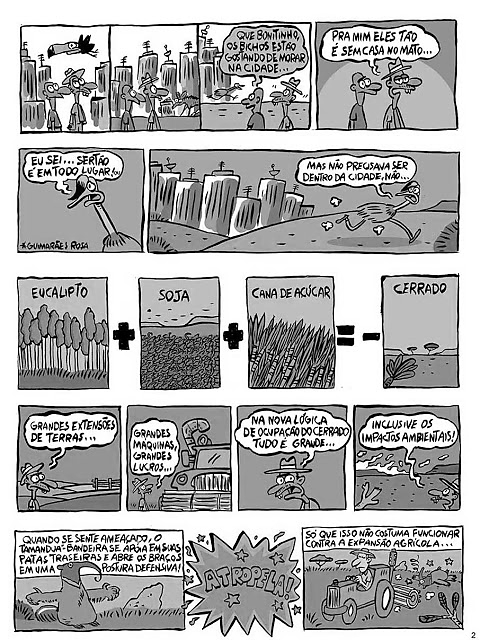 Disponível em: http://capimdouradissimo.blogspot.com.br/2013_04_01_archive.html. Acesso em: 19 jun. 2016.a) Explique por que os animais estão mudando para a cidade.b) Aponte fatos presentes no texto que caracterizam a expansão agricola no Cerrado. Leia a história em quadrinhos. Disponível em: http://capimdouradissimo.blogspot.com.br/2013_04_01_archive.html. Acesso em: 19 jun. 2016.a) Explique por que os animais estão mudando para a cidade.b) Aponte fatos presentes no texto que caracterizam a expansão agricola no Cerrado. Leia a história em quadrinhos. Disponível em: http://capimdouradissimo.blogspot.com.br/2013_04_01_archive.html. Acesso em: 19 jun. 2016.a) Explique por que os animais estão mudando para a cidade.b) Aponte fatos presentes no texto que caracterizam a expansão agricola no Cerrado. Leia a história em quadrinhos. Disponível em: http://capimdouradissimo.blogspot.com.br/2013_04_01_archive.html. Acesso em: 19 jun. 2016.a) Explique por que os animais estão mudando para a cidade.b) Aponte fatos presentes no texto que caracterizam a expansão agricola no Cerrado. Leia a história em quadrinhos. Disponível em: http://capimdouradissimo.blogspot.com.br/2013_04_01_archive.html. Acesso em: 19 jun. 2016.a) Explique por que os animais estão mudando para a cidade.b) Aponte fatos presentes no texto que caracterizam a expansão agricola no Cerrado. Leia a história em quadrinhos. Disponível em: http://capimdouradissimo.blogspot.com.br/2013_04_01_archive.html. Acesso em: 19 jun. 2016.a) Explique por que os animais estão mudando para a cidade.b) Aponte fatos presentes no texto que caracterizam a expansão agricola no Cerrado. Leia a história em quadrinhos. Disponível em: http://capimdouradissimo.blogspot.com.br/2013_04_01_archive.html. Acesso em: 19 jun. 2016.a) Explique por que os animais estão mudando para a cidade.b) Aponte fatos presentes no texto que caracterizam a expansão agricola no Cerrado. Resposta ComentadaQuestão 31Questão 31Disciplina: Geografia Ano: 7ºNível de dificuldade: Fácil a) Os animais estão saindo do campo, porque o seu habitat está destruído pela agricultura moderna. b) A expansão agrícola no Cerrado aconteceu com o desmatamento para a implantação de lavouras com alto grau de modernização. Plantações de eucaliptos, soja e cana de açúcar, em grandes extensões, e grandes máquinas.a) Os animais estão saindo do campo, porque o seu habitat está destruído pela agricultura moderna. b) A expansão agrícola no Cerrado aconteceu com o desmatamento para a implantação de lavouras com alto grau de modernização. Plantações de eucaliptos, soja e cana de açúcar, em grandes extensões, e grandes máquinas.a) Os animais estão saindo do campo, porque o seu habitat está destruído pela agricultura moderna. b) A expansão agrícola no Cerrado aconteceu com o desmatamento para a implantação de lavouras com alto grau de modernização. Plantações de eucaliptos, soja e cana de açúcar, em grandes extensões, e grandes máquinas.a) Os animais estão saindo do campo, porque o seu habitat está destruído pela agricultura moderna. b) A expansão agrícola no Cerrado aconteceu com o desmatamento para a implantação de lavouras com alto grau de modernização. Plantações de eucaliptos, soja e cana de açúcar, em grandes extensões, e grandes máquinas.a) Os animais estão saindo do campo, porque o seu habitat está destruído pela agricultura moderna. b) A expansão agrícola no Cerrado aconteceu com o desmatamento para a implantação de lavouras com alto grau de modernização. Plantações de eucaliptos, soja e cana de açúcar, em grandes extensões, e grandes máquinas.a) Os animais estão saindo do campo, porque o seu habitat está destruído pela agricultura moderna. b) A expansão agrícola no Cerrado aconteceu com o desmatamento para a implantação de lavouras com alto grau de modernização. Plantações de eucaliptos, soja e cana de açúcar, em grandes extensões, e grandes máquinas.BANCO DE QUESTÕESBANCO DE QUESTÕESDisciplina: Geografia Disciplina: Geografia Ano: 7ºNível de dificuldade: Difícil Nível de dificuldade: Difícil Competência: Compreender e analisar a organização do território brasileiro e mundial e as novas territorialidades do espaço geográfico enfocando as formas visíveis e concretas do espaço atual e do tempo histórico em um contexto político econômico.Habilidade: Caracterizar o espaço industrial brasileiro, sua concentração e desconcentração, a partir de documentos.Competência: Compreender e analisar a organização do território brasileiro e mundial e as novas territorialidades do espaço geográfico enfocando as formas visíveis e concretas do espaço atual e do tempo histórico em um contexto político econômico.Habilidade: Caracterizar o espaço industrial brasileiro, sua concentração e desconcentração, a partir de documentos.Competência: Compreender e analisar a organização do território brasileiro e mundial e as novas territorialidades do espaço geográfico enfocando as formas visíveis e concretas do espaço atual e do tempo histórico em um contexto político econômico.Habilidade: Caracterizar o espaço industrial brasileiro, sua concentração e desconcentração, a partir de documentos.Competência: Compreender e analisar a organização do território brasileiro e mundial e as novas territorialidades do espaço geográfico enfocando as formas visíveis e concretas do espaço atual e do tempo histórico em um contexto político econômico.Habilidade: Caracterizar o espaço industrial brasileiro, sua concentração e desconcentração, a partir de documentos.Competência: Compreender e analisar a organização do território brasileiro e mundial e as novas territorialidades do espaço geográfico enfocando as formas visíveis e concretas do espaço atual e do tempo histórico em um contexto político econômico.Habilidade: Caracterizar o espaço industrial brasileiro, sua concentração e desconcentração, a partir de documentos.Competência: Compreender e analisar a organização do território brasileiro e mundial e as novas territorialidades do espaço geográfico enfocando as formas visíveis e concretas do espaço atual e do tempo histórico em um contexto político econômico.Habilidade: Caracterizar o espaço industrial brasileiro, sua concentração e desconcentração, a partir de documentos.Competência: Compreender e analisar a organização do território brasileiro e mundial e as novas territorialidades do espaço geográfico enfocando as formas visíveis e concretas do espaço atual e do tempo histórico em um contexto político econômico.Habilidade: Caracterizar o espaço industrial brasileiro, sua concentração e desconcentração, a partir de documentos.Tema/conteúdo: Regiões brasileiras – Unidade 4 - Capítulo 9 – Livro 2 2016.Questão 32Tema/conteúdo: Regiões brasileiras – Unidade 4 - Capítulo 9 – Livro 2 2016.Questão 32Tema/conteúdo: Regiões brasileiras – Unidade 4 - Capítulo 9 – Livro 2 2016.Questão 32Tema/conteúdo: Regiões brasileiras – Unidade 4 - Capítulo 9 – Livro 2 2016.Questão 32Tema/conteúdo: Regiões brasileiras – Unidade 4 - Capítulo 9 – Livro 2 2016.Questão 32Tema/conteúdo: Regiões brasileiras – Unidade 4 - Capítulo 9 – Livro 2 2016.Questão 32Tema/conteúdo: Regiões brasileiras – Unidade 4 - Capítulo 9 – Livro 2 2016.Questão 32Analise a tabela a respeito das indústrias instaladas em Goiás.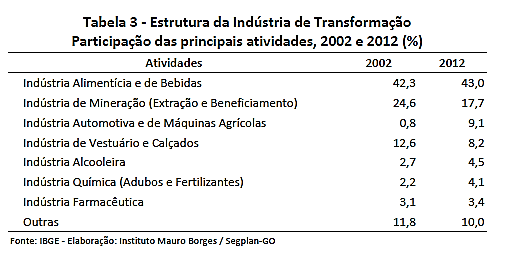 Disponível em: http://investegoias.com.br/wp-content/uploads/2015/05/tabela_3.png. Acesso em: 19 jun. 2016.a) Cite os tipos de indústrias, diretamente, ligados ao setor agropecuário.b) Explique a grande participação da indústria alimentícia no total de indústrias goianas.Analise a tabela a respeito das indústrias instaladas em Goiás.Disponível em: http://investegoias.com.br/wp-content/uploads/2015/05/tabela_3.png. Acesso em: 19 jun. 2016.a) Cite os tipos de indústrias, diretamente, ligados ao setor agropecuário.b) Explique a grande participação da indústria alimentícia no total de indústrias goianas.Analise a tabela a respeito das indústrias instaladas em Goiás.Disponível em: http://investegoias.com.br/wp-content/uploads/2015/05/tabela_3.png. Acesso em: 19 jun. 2016.a) Cite os tipos de indústrias, diretamente, ligados ao setor agropecuário.b) Explique a grande participação da indústria alimentícia no total de indústrias goianas.Analise a tabela a respeito das indústrias instaladas em Goiás.Disponível em: http://investegoias.com.br/wp-content/uploads/2015/05/tabela_3.png. Acesso em: 19 jun. 2016.a) Cite os tipos de indústrias, diretamente, ligados ao setor agropecuário.b) Explique a grande participação da indústria alimentícia no total de indústrias goianas.Analise a tabela a respeito das indústrias instaladas em Goiás.Disponível em: http://investegoias.com.br/wp-content/uploads/2015/05/tabela_3.png. Acesso em: 19 jun. 2016.a) Cite os tipos de indústrias, diretamente, ligados ao setor agropecuário.b) Explique a grande participação da indústria alimentícia no total de indústrias goianas.Analise a tabela a respeito das indústrias instaladas em Goiás.Disponível em: http://investegoias.com.br/wp-content/uploads/2015/05/tabela_3.png. Acesso em: 19 jun. 2016.a) Cite os tipos de indústrias, diretamente, ligados ao setor agropecuário.b) Explique a grande participação da indústria alimentícia no total de indústrias goianas.Analise a tabela a respeito das indústrias instaladas em Goiás.Disponível em: http://investegoias.com.br/wp-content/uploads/2015/05/tabela_3.png. Acesso em: 19 jun. 2016.a) Cite os tipos de indústrias, diretamente, ligados ao setor agropecuário.b) Explique a grande participação da indústria alimentícia no total de indústrias goianas.Resposta ComentadaQuestão 32Questão 32Disciplina: Geografia Ano: 7ºNível de dificuldade: Difícil a) Alimentícia e de bebidas, alcooleira e de adubos e fertilizantes. b) Goiás como Mato Grosso e Mato Grosso do Sul são importantes produtores agrícolas nacionais, e as indústrias alimentícias no estado buscam beneficiar os produtos in natura produzidos na região. a) Alimentícia e de bebidas, alcooleira e de adubos e fertilizantes. b) Goiás como Mato Grosso e Mato Grosso do Sul são importantes produtores agrícolas nacionais, e as indústrias alimentícias no estado buscam beneficiar os produtos in natura produzidos na região. a) Alimentícia e de bebidas, alcooleira e de adubos e fertilizantes. b) Goiás como Mato Grosso e Mato Grosso do Sul são importantes produtores agrícolas nacionais, e as indústrias alimentícias no estado buscam beneficiar os produtos in natura produzidos na região. a) Alimentícia e de bebidas, alcooleira e de adubos e fertilizantes. b) Goiás como Mato Grosso e Mato Grosso do Sul são importantes produtores agrícolas nacionais, e as indústrias alimentícias no estado buscam beneficiar os produtos in natura produzidos na região. a) Alimentícia e de bebidas, alcooleira e de adubos e fertilizantes. b) Goiás como Mato Grosso e Mato Grosso do Sul são importantes produtores agrícolas nacionais, e as indústrias alimentícias no estado buscam beneficiar os produtos in natura produzidos na região. a) Alimentícia e de bebidas, alcooleira e de adubos e fertilizantes. b) Goiás como Mato Grosso e Mato Grosso do Sul são importantes produtores agrícolas nacionais, e as indústrias alimentícias no estado buscam beneficiar os produtos in natura produzidos na região. BANCO DE QUESTÕESBANCO DE QUESTÕESDisciplina: Geografia Disciplina: Geografia Ano: 7ºNível de dificuldade: Médio Nível de dificuldade: Médio Competência: Interpretar os códigos específicos utilizados pela Geografia na análise do espaço geográfico a partir de uma visão atual, enfocando a dinâmica tecnológica.Habilidade: Aplicar os conceitos cartográficos na interpretação do espaço geográfico.Competência: Interpretar os códigos específicos utilizados pela Geografia na análise do espaço geográfico a partir de uma visão atual, enfocando a dinâmica tecnológica.Habilidade: Aplicar os conceitos cartográficos na interpretação do espaço geográfico.Competência: Interpretar os códigos específicos utilizados pela Geografia na análise do espaço geográfico a partir de uma visão atual, enfocando a dinâmica tecnológica.Habilidade: Aplicar os conceitos cartográficos na interpretação do espaço geográfico.Competência: Interpretar os códigos específicos utilizados pela Geografia na análise do espaço geográfico a partir de uma visão atual, enfocando a dinâmica tecnológica.Habilidade: Aplicar os conceitos cartográficos na interpretação do espaço geográfico.Competência: Interpretar os códigos específicos utilizados pela Geografia na análise do espaço geográfico a partir de uma visão atual, enfocando a dinâmica tecnológica.Habilidade: Aplicar os conceitos cartográficos na interpretação do espaço geográfico.Competência: Interpretar os códigos específicos utilizados pela Geografia na análise do espaço geográfico a partir de uma visão atual, enfocando a dinâmica tecnológica.Habilidade: Aplicar os conceitos cartográficos na interpretação do espaço geográfico.Competência: Interpretar os códigos específicos utilizados pela Geografia na análise do espaço geográfico a partir de uma visão atual, enfocando a dinâmica tecnológica.Habilidade: Aplicar os conceitos cartográficos na interpretação do espaço geográfico.Tema/conteúdo: Regiões brasileiras – Unidade 4 - Capítulo 10 – Livro 2 2016.Questão 33Tema/conteúdo: Regiões brasileiras – Unidade 4 - Capítulo 10 – Livro 2 2016.Questão 33Tema/conteúdo: Regiões brasileiras – Unidade 4 - Capítulo 10 – Livro 2 2016.Questão 33Tema/conteúdo: Regiões brasileiras – Unidade 4 - Capítulo 10 – Livro 2 2016.Questão 33Tema/conteúdo: Regiões brasileiras – Unidade 4 - Capítulo 10 – Livro 2 2016.Questão 33Tema/conteúdo: Regiões brasileiras – Unidade 4 - Capítulo 10 – Livro 2 2016.Questão 33Tema/conteúdo: Regiões brasileiras – Unidade 4 - Capítulo 10 – Livro 2 2016.Questão 33Analise o perfil do relevo do Paraná.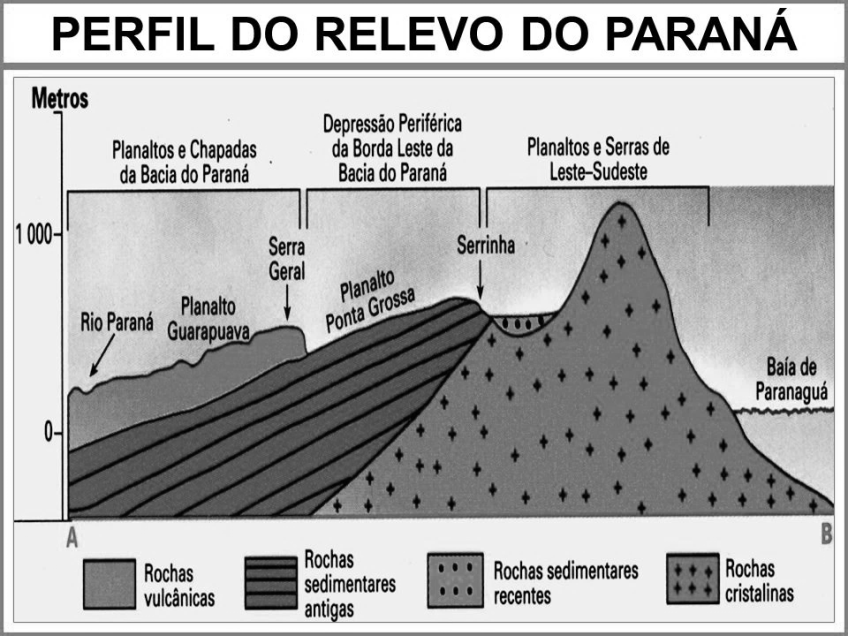 Disponível em: http://images.slideplayer.com.br/11/3195641/slides/slide_8.jpg. Acesso em: 19 jun. 2016.a) Indique a idade média das rochas presentes no estado do Paraná.b) Explique por que os rios paranaenses correm, em sua grande maioria, para o oeste.Analise o perfil do relevo do Paraná.Disponível em: http://images.slideplayer.com.br/11/3195641/slides/slide_8.jpg. Acesso em: 19 jun. 2016.a) Indique a idade média das rochas presentes no estado do Paraná.b) Explique por que os rios paranaenses correm, em sua grande maioria, para o oeste.Analise o perfil do relevo do Paraná.Disponível em: http://images.slideplayer.com.br/11/3195641/slides/slide_8.jpg. Acesso em: 19 jun. 2016.a) Indique a idade média das rochas presentes no estado do Paraná.b) Explique por que os rios paranaenses correm, em sua grande maioria, para o oeste.Analise o perfil do relevo do Paraná.Disponível em: http://images.slideplayer.com.br/11/3195641/slides/slide_8.jpg. Acesso em: 19 jun. 2016.a) Indique a idade média das rochas presentes no estado do Paraná.b) Explique por que os rios paranaenses correm, em sua grande maioria, para o oeste.Analise o perfil do relevo do Paraná.Disponível em: http://images.slideplayer.com.br/11/3195641/slides/slide_8.jpg. Acesso em: 19 jun. 2016.a) Indique a idade média das rochas presentes no estado do Paraná.b) Explique por que os rios paranaenses correm, em sua grande maioria, para o oeste.Analise o perfil do relevo do Paraná.Disponível em: http://images.slideplayer.com.br/11/3195641/slides/slide_8.jpg. Acesso em: 19 jun. 2016.a) Indique a idade média das rochas presentes no estado do Paraná.b) Explique por que os rios paranaenses correm, em sua grande maioria, para o oeste.Analise o perfil do relevo do Paraná.Disponível em: http://images.slideplayer.com.br/11/3195641/slides/slide_8.jpg. Acesso em: 19 jun. 2016.a) Indique a idade média das rochas presentes no estado do Paraná.b) Explique por que os rios paranaenses correm, em sua grande maioria, para o oeste.Resposta ComentadaQuestão 33Questão 33Disciplina: Geografia Ano: 7ºNível de dificuldade: Médio a) As rochas presentes no estado do Paraná, de acordo com o perfil, são muito antigas, como as cristalinas, vulcânicas e sedimentares antigas.b) A direção dos rios paranaenses para o oeste acontece devido a existência de altitudes maiores na parte leste do estado, obrigando os rios a correr para o interior e a bacia do rio Paraná. a) As rochas presentes no estado do Paraná, de acordo com o perfil, são muito antigas, como as cristalinas, vulcânicas e sedimentares antigas.b) A direção dos rios paranaenses para o oeste acontece devido a existência de altitudes maiores na parte leste do estado, obrigando os rios a correr para o interior e a bacia do rio Paraná. a) As rochas presentes no estado do Paraná, de acordo com o perfil, são muito antigas, como as cristalinas, vulcânicas e sedimentares antigas.b) A direção dos rios paranaenses para o oeste acontece devido a existência de altitudes maiores na parte leste do estado, obrigando os rios a correr para o interior e a bacia do rio Paraná. a) As rochas presentes no estado do Paraná, de acordo com o perfil, são muito antigas, como as cristalinas, vulcânicas e sedimentares antigas.b) A direção dos rios paranaenses para o oeste acontece devido a existência de altitudes maiores na parte leste do estado, obrigando os rios a correr para o interior e a bacia do rio Paraná. a) As rochas presentes no estado do Paraná, de acordo com o perfil, são muito antigas, como as cristalinas, vulcânicas e sedimentares antigas.b) A direção dos rios paranaenses para o oeste acontece devido a existência de altitudes maiores na parte leste do estado, obrigando os rios a correr para o interior e a bacia do rio Paraná. a) As rochas presentes no estado do Paraná, de acordo com o perfil, são muito antigas, como as cristalinas, vulcânicas e sedimentares antigas.b) A direção dos rios paranaenses para o oeste acontece devido a existência de altitudes maiores na parte leste do estado, obrigando os rios a correr para o interior e a bacia do rio Paraná. BANCO DE QUESTÕESBANCO DE QUESTÕESDisciplina: Geografia Disciplina: Geografia Ano: 7ºNível de dificuldade: Fácil Nível de dificuldade: Fácil Competência: Analisar as relações existentes entre os aspectos físicos, econômicos e sociais no espaço geográfico a partir da observação do espaço e da interação entre esses processos.Habilidade: Reconhecer a degradação ambiental e a necessidade de preservação para a gerações futuras.Competência: Analisar as relações existentes entre os aspectos físicos, econômicos e sociais no espaço geográfico a partir da observação do espaço e da interação entre esses processos.Habilidade: Reconhecer a degradação ambiental e a necessidade de preservação para a gerações futuras.Competência: Analisar as relações existentes entre os aspectos físicos, econômicos e sociais no espaço geográfico a partir da observação do espaço e da interação entre esses processos.Habilidade: Reconhecer a degradação ambiental e a necessidade de preservação para a gerações futuras.Competência: Analisar as relações existentes entre os aspectos físicos, econômicos e sociais no espaço geográfico a partir da observação do espaço e da interação entre esses processos.Habilidade: Reconhecer a degradação ambiental e a necessidade de preservação para a gerações futuras.Competência: Analisar as relações existentes entre os aspectos físicos, econômicos e sociais no espaço geográfico a partir da observação do espaço e da interação entre esses processos.Habilidade: Reconhecer a degradação ambiental e a necessidade de preservação para a gerações futuras.Competência: Analisar as relações existentes entre os aspectos físicos, econômicos e sociais no espaço geográfico a partir da observação do espaço e da interação entre esses processos.Habilidade: Reconhecer a degradação ambiental e a necessidade de preservação para a gerações futuras.Competência: Analisar as relações existentes entre os aspectos físicos, econômicos e sociais no espaço geográfico a partir da observação do espaço e da interação entre esses processos.Habilidade: Reconhecer a degradação ambiental e a necessidade de preservação para a gerações futuras.Tema/conteúdo: Regiões brasileiras – Unidade 4 - Capítulo 10 – Livro 2 2016.Questão 34Tema/conteúdo: Regiões brasileiras – Unidade 4 - Capítulo 10 – Livro 2 2016.Questão 34Tema/conteúdo: Regiões brasileiras – Unidade 4 - Capítulo 10 – Livro 2 2016.Questão 34Tema/conteúdo: Regiões brasileiras – Unidade 4 - Capítulo 10 – Livro 2 2016.Questão 34Tema/conteúdo: Regiões brasileiras – Unidade 4 - Capítulo 10 – Livro 2 2016.Questão 34Tema/conteúdo: Regiões brasileiras – Unidade 4 - Capítulo 10 – Livro 2 2016.Questão 34Tema/conteúdo: Regiões brasileiras – Unidade 4 - Capítulo 10 – Livro 2 2016.Questão 34Observe as imagens.a) Cite uma causa do desmatamento da Mata de Araucária.b) Analise a necessidade de abraçar a araucária. Observe as imagens.a) Cite uma causa do desmatamento da Mata de Araucária.b) Analise a necessidade de abraçar a araucária. Observe as imagens.a) Cite uma causa do desmatamento da Mata de Araucária.b) Analise a necessidade de abraçar a araucária. Observe as imagens.a) Cite uma causa do desmatamento da Mata de Araucária.b) Analise a necessidade de abraçar a araucária. Observe as imagens.a) Cite uma causa do desmatamento da Mata de Araucária.b) Analise a necessidade de abraçar a araucária. Observe as imagens.a) Cite uma causa do desmatamento da Mata de Araucária.b) Analise a necessidade de abraçar a araucária. Observe as imagens.a) Cite uma causa do desmatamento da Mata de Araucária.b) Analise a necessidade de abraçar a araucária. Resposta ComentadaQuestão 34Questão 34Disciplina: Geografia Ano: 7ºNível de dificuldade: Fácil  a) Fabricação de móveis, expansão da agropecuária, construção de cidades.b) As araucárias são protegidas por lei e parte da natureza de grande parcela da região Sul. Sua preservação é importante para a sobrevivência de animais, para a proteção de mananciais e da cultura regional. a) Fabricação de móveis, expansão da agropecuária, construção de cidades.b) As araucárias são protegidas por lei e parte da natureza de grande parcela da região Sul. Sua preservação é importante para a sobrevivência de animais, para a proteção de mananciais e da cultura regional. a) Fabricação de móveis, expansão da agropecuária, construção de cidades.b) As araucárias são protegidas por lei e parte da natureza de grande parcela da região Sul. Sua preservação é importante para a sobrevivência de animais, para a proteção de mananciais e da cultura regional. a) Fabricação de móveis, expansão da agropecuária, construção de cidades.b) As araucárias são protegidas por lei e parte da natureza de grande parcela da região Sul. Sua preservação é importante para a sobrevivência de animais, para a proteção de mananciais e da cultura regional. a) Fabricação de móveis, expansão da agropecuária, construção de cidades.b) As araucárias são protegidas por lei e parte da natureza de grande parcela da região Sul. Sua preservação é importante para a sobrevivência de animais, para a proteção de mananciais e da cultura regional. a) Fabricação de móveis, expansão da agropecuária, construção de cidades.b) As araucárias são protegidas por lei e parte da natureza de grande parcela da região Sul. Sua preservação é importante para a sobrevivência de animais, para a proteção de mananciais e da cultura regional. BANCO DE QUESTÕES BANCO DE QUESTÕES Disciplina: Geografia Disciplina: Geografia Ano: 7ºNível de dificuldade: Difícil Nível de dificuldade: Difícil Competência: Compreender e analisar a organização do território brasileiro e mundial e as novas territorialidades do espaço geográfico enfocando as formas visíveis e concretas do espaço atual e do tempo histórico em um contexto político econômico.Habilidade: Reconhecer as transformações ocorridas no campo brasileiro em função da modernização agrícola.Competência: Compreender e analisar a organização do território brasileiro e mundial e as novas territorialidades do espaço geográfico enfocando as formas visíveis e concretas do espaço atual e do tempo histórico em um contexto político econômico.Habilidade: Reconhecer as transformações ocorridas no campo brasileiro em função da modernização agrícola.Competência: Compreender e analisar a organização do território brasileiro e mundial e as novas territorialidades do espaço geográfico enfocando as formas visíveis e concretas do espaço atual e do tempo histórico em um contexto político econômico.Habilidade: Reconhecer as transformações ocorridas no campo brasileiro em função da modernização agrícola.Competência: Compreender e analisar a organização do território brasileiro e mundial e as novas territorialidades do espaço geográfico enfocando as formas visíveis e concretas do espaço atual e do tempo histórico em um contexto político econômico.Habilidade: Reconhecer as transformações ocorridas no campo brasileiro em função da modernização agrícola.Competência: Compreender e analisar a organização do território brasileiro e mundial e as novas territorialidades do espaço geográfico enfocando as formas visíveis e concretas do espaço atual e do tempo histórico em um contexto político econômico.Habilidade: Reconhecer as transformações ocorridas no campo brasileiro em função da modernização agrícola.Competência: Compreender e analisar a organização do território brasileiro e mundial e as novas territorialidades do espaço geográfico enfocando as formas visíveis e concretas do espaço atual e do tempo histórico em um contexto político econômico.Habilidade: Reconhecer as transformações ocorridas no campo brasileiro em função da modernização agrícola.Competência: Compreender e analisar a organização do território brasileiro e mundial e as novas territorialidades do espaço geográfico enfocando as formas visíveis e concretas do espaço atual e do tempo histórico em um contexto político econômico.Habilidade: Reconhecer as transformações ocorridas no campo brasileiro em função da modernização agrícola.Tema/conteúdo: Regiões brasileiras – Unidade 4 - Capítulo 10 – Livro 2 2016.Questão 35Tema/conteúdo: Regiões brasileiras – Unidade 4 - Capítulo 10 – Livro 2 2016.Questão 35Tema/conteúdo: Regiões brasileiras – Unidade 4 - Capítulo 10 – Livro 2 2016.Questão 35Tema/conteúdo: Regiões brasileiras – Unidade 4 - Capítulo 10 – Livro 2 2016.Questão 35Tema/conteúdo: Regiões brasileiras – Unidade 4 - Capítulo 10 – Livro 2 2016.Questão 35Tema/conteúdo: Regiões brasileiras – Unidade 4 - Capítulo 10 – Livro 2 2016.Questão 35Tema/conteúdo: Regiões brasileiras – Unidade 4 - Capítulo 10 – Livro 2 2016.Questão 35Analise os gráficos com a estimativa de safra do ano de 2011.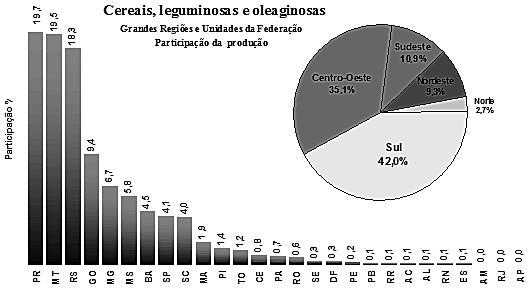 Disponível em: http://www.ricardobergamini.com.br/portal/index.php?option=com_content&view=article&id=331:levantamento-sistematico-da-producao-agricola--fonte-ibge-base-outubro-de-2011&catid=2:ricardo-bergamini&Itemid=4. Acesso em: 19 jun. 2016. a) Aponte a participação da região Sul no total da produção brasileira de cereais, leguminosas e oleaginosas.b) Cite e explique dois fatores que contribuem para o sucesso do setor primário na região Sul.Analise os gráficos com a estimativa de safra do ano de 2011.Disponível em: http://www.ricardobergamini.com.br/portal/index.php?option=com_content&view=article&id=331:levantamento-sistematico-da-producao-agricola--fonte-ibge-base-outubro-de-2011&catid=2:ricardo-bergamini&Itemid=4. Acesso em: 19 jun. 2016. a) Aponte a participação da região Sul no total da produção brasileira de cereais, leguminosas e oleaginosas.b) Cite e explique dois fatores que contribuem para o sucesso do setor primário na região Sul.Analise os gráficos com a estimativa de safra do ano de 2011.Disponível em: http://www.ricardobergamini.com.br/portal/index.php?option=com_content&view=article&id=331:levantamento-sistematico-da-producao-agricola--fonte-ibge-base-outubro-de-2011&catid=2:ricardo-bergamini&Itemid=4. Acesso em: 19 jun. 2016. a) Aponte a participação da região Sul no total da produção brasileira de cereais, leguminosas e oleaginosas.b) Cite e explique dois fatores que contribuem para o sucesso do setor primário na região Sul.Analise os gráficos com a estimativa de safra do ano de 2011.Disponível em: http://www.ricardobergamini.com.br/portal/index.php?option=com_content&view=article&id=331:levantamento-sistematico-da-producao-agricola--fonte-ibge-base-outubro-de-2011&catid=2:ricardo-bergamini&Itemid=4. Acesso em: 19 jun. 2016. a) Aponte a participação da região Sul no total da produção brasileira de cereais, leguminosas e oleaginosas.b) Cite e explique dois fatores que contribuem para o sucesso do setor primário na região Sul.Analise os gráficos com a estimativa de safra do ano de 2011.Disponível em: http://www.ricardobergamini.com.br/portal/index.php?option=com_content&view=article&id=331:levantamento-sistematico-da-producao-agricola--fonte-ibge-base-outubro-de-2011&catid=2:ricardo-bergamini&Itemid=4. Acesso em: 19 jun. 2016. a) Aponte a participação da região Sul no total da produção brasileira de cereais, leguminosas e oleaginosas.b) Cite e explique dois fatores que contribuem para o sucesso do setor primário na região Sul.Analise os gráficos com a estimativa de safra do ano de 2011.Disponível em: http://www.ricardobergamini.com.br/portal/index.php?option=com_content&view=article&id=331:levantamento-sistematico-da-producao-agricola--fonte-ibge-base-outubro-de-2011&catid=2:ricardo-bergamini&Itemid=4. Acesso em: 19 jun. 2016. a) Aponte a participação da região Sul no total da produção brasileira de cereais, leguminosas e oleaginosas.b) Cite e explique dois fatores que contribuem para o sucesso do setor primário na região Sul.Analise os gráficos com a estimativa de safra do ano de 2011.Disponível em: http://www.ricardobergamini.com.br/portal/index.php?option=com_content&view=article&id=331:levantamento-sistematico-da-producao-agricola--fonte-ibge-base-outubro-de-2011&catid=2:ricardo-bergamini&Itemid=4. Acesso em: 19 jun. 2016. a) Aponte a participação da região Sul no total da produção brasileira de cereais, leguminosas e oleaginosas.b) Cite e explique dois fatores que contribuem para o sucesso do setor primário na região Sul.Resposta ComentadaQuestão 35Questão 35Disciplina: Geografia Ano: 7ºNível de dificuldade: Difícil a) 42%.b) Terras férteis: as terras da região Sul são muito férteis, destacando a terra roxa paranaense. Grandes áreas com relevo plano que facilitam a mecanização da lavoura. Facilidade para a exportação devido à proximidade de importantes portos nos estados. Tradição agrícola dos imigrantes europeus aplicada na agricultura da região. a) 42%.b) Terras férteis: as terras da região Sul são muito férteis, destacando a terra roxa paranaense. Grandes áreas com relevo plano que facilitam a mecanização da lavoura. Facilidade para a exportação devido à proximidade de importantes portos nos estados. Tradição agrícola dos imigrantes europeus aplicada na agricultura da região. a) 42%.b) Terras férteis: as terras da região Sul são muito férteis, destacando a terra roxa paranaense. Grandes áreas com relevo plano que facilitam a mecanização da lavoura. Facilidade para a exportação devido à proximidade de importantes portos nos estados. Tradição agrícola dos imigrantes europeus aplicada na agricultura da região. a) 42%.b) Terras férteis: as terras da região Sul são muito férteis, destacando a terra roxa paranaense. Grandes áreas com relevo plano que facilitam a mecanização da lavoura. Facilidade para a exportação devido à proximidade de importantes portos nos estados. Tradição agrícola dos imigrantes europeus aplicada na agricultura da região. a) 42%.b) Terras férteis: as terras da região Sul são muito férteis, destacando a terra roxa paranaense. Grandes áreas com relevo plano que facilitam a mecanização da lavoura. Facilidade para a exportação devido à proximidade de importantes portos nos estados. Tradição agrícola dos imigrantes europeus aplicada na agricultura da região. a) 42%.b) Terras férteis: as terras da região Sul são muito férteis, destacando a terra roxa paranaense. Grandes áreas com relevo plano que facilitam a mecanização da lavoura. Facilidade para a exportação devido à proximidade de importantes portos nos estados. Tradição agrícola dos imigrantes europeus aplicada na agricultura da região. BANCO DE QUESTÕES BANCO DE QUESTÕES Disciplina: Geografia Disciplina: Geografia Ano: 7ºNível de dificuldade: MédioNível de dificuldade: MédioCompetência: Interpretar os códigos específicos utilizados pela Geografia na análise do espaço geográfico a partir de uma visão atual, enfocando a dinâmica tecnológica.Habilidade: Aplicar os conceitos cartográficos na interpretação do espaço geográfico.Competência: Interpretar os códigos específicos utilizados pela Geografia na análise do espaço geográfico a partir de uma visão atual, enfocando a dinâmica tecnológica.Habilidade: Aplicar os conceitos cartográficos na interpretação do espaço geográfico.Competência: Interpretar os códigos específicos utilizados pela Geografia na análise do espaço geográfico a partir de uma visão atual, enfocando a dinâmica tecnológica.Habilidade: Aplicar os conceitos cartográficos na interpretação do espaço geográfico.Competência: Interpretar os códigos específicos utilizados pela Geografia na análise do espaço geográfico a partir de uma visão atual, enfocando a dinâmica tecnológica.Habilidade: Aplicar os conceitos cartográficos na interpretação do espaço geográfico.Competência: Interpretar os códigos específicos utilizados pela Geografia na análise do espaço geográfico a partir de uma visão atual, enfocando a dinâmica tecnológica.Habilidade: Aplicar os conceitos cartográficos na interpretação do espaço geográfico.Competência: Interpretar os códigos específicos utilizados pela Geografia na análise do espaço geográfico a partir de uma visão atual, enfocando a dinâmica tecnológica.Habilidade: Aplicar os conceitos cartográficos na interpretação do espaço geográfico.Competência: Interpretar os códigos específicos utilizados pela Geografia na análise do espaço geográfico a partir de uma visão atual, enfocando a dinâmica tecnológica.Habilidade: Aplicar os conceitos cartográficos na interpretação do espaço geográfico.Tema/conteúdo: Regiões brasileiras – Unidade 4 - Capítulo 10 – Livro 2 2016.Questão 36Tema/conteúdo: Regiões brasileiras – Unidade 4 - Capítulo 10 – Livro 2 2016.Questão 36Tema/conteúdo: Regiões brasileiras – Unidade 4 - Capítulo 10 – Livro 2 2016.Questão 36Tema/conteúdo: Regiões brasileiras – Unidade 4 - Capítulo 10 – Livro 2 2016.Questão 36Tema/conteúdo: Regiões brasileiras – Unidade 4 - Capítulo 10 – Livro 2 2016.Questão 36Tema/conteúdo: Regiões brasileiras – Unidade 4 - Capítulo 10 – Livro 2 2016.Questão 36Tema/conteúdo: Regiões brasileiras – Unidade 4 - Capítulo 10 – Livro 2 2016.Questão 36Analise o mapa.USINAS HIDRELÉTRICAS – CENTRO – SUL DO BRASIL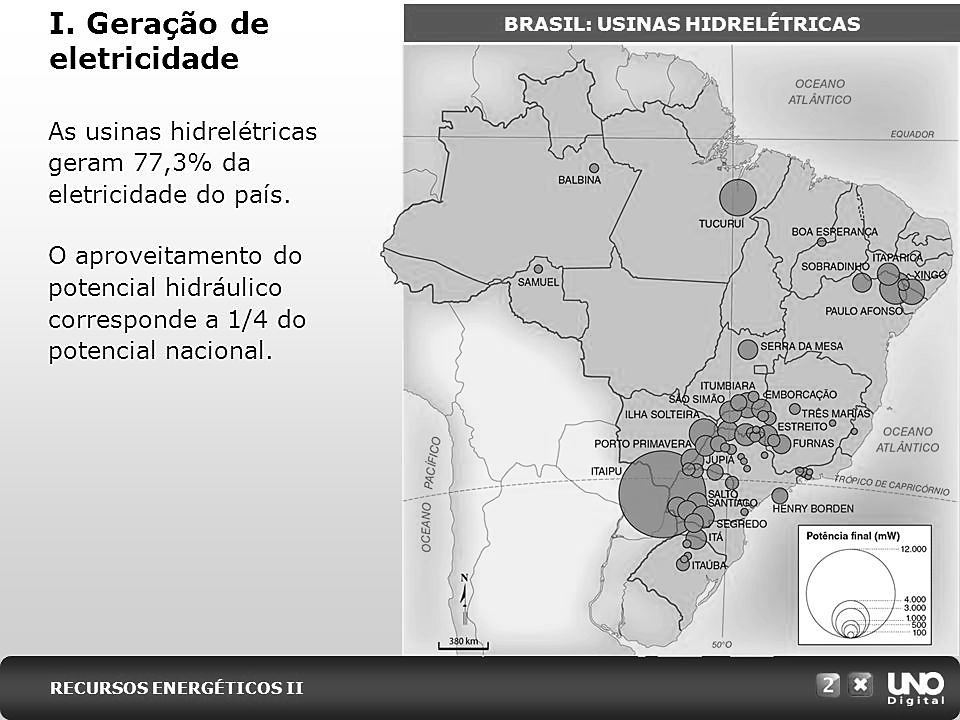 Disponível em: http://images.slideplayer.com.br/2/364573/slides/slide_4.jpg. Acesso em: 19 jun. 2016. Adaptado.a) Aponte o nome de duas hidrelétricas da região Sul.b) Cite e explique dois fatores naturais que facilitaram a instalação de hidrelétricas na região Sul.Analise o mapa.USINAS HIDRELÉTRICAS – CENTRO – SUL DO BRASILDisponível em: http://images.slideplayer.com.br/2/364573/slides/slide_4.jpg. Acesso em: 19 jun. 2016. Adaptado.a) Aponte o nome de duas hidrelétricas da região Sul.b) Cite e explique dois fatores naturais que facilitaram a instalação de hidrelétricas na região Sul.Analise o mapa.USINAS HIDRELÉTRICAS – CENTRO – SUL DO BRASILDisponível em: http://images.slideplayer.com.br/2/364573/slides/slide_4.jpg. Acesso em: 19 jun. 2016. Adaptado.a) Aponte o nome de duas hidrelétricas da região Sul.b) Cite e explique dois fatores naturais que facilitaram a instalação de hidrelétricas na região Sul.Analise o mapa.USINAS HIDRELÉTRICAS – CENTRO – SUL DO BRASILDisponível em: http://images.slideplayer.com.br/2/364573/slides/slide_4.jpg. Acesso em: 19 jun. 2016. Adaptado.a) Aponte o nome de duas hidrelétricas da região Sul.b) Cite e explique dois fatores naturais que facilitaram a instalação de hidrelétricas na região Sul.Analise o mapa.USINAS HIDRELÉTRICAS – CENTRO – SUL DO BRASILDisponível em: http://images.slideplayer.com.br/2/364573/slides/slide_4.jpg. Acesso em: 19 jun. 2016. Adaptado.a) Aponte o nome de duas hidrelétricas da região Sul.b) Cite e explique dois fatores naturais que facilitaram a instalação de hidrelétricas na região Sul.Analise o mapa.USINAS HIDRELÉTRICAS – CENTRO – SUL DO BRASILDisponível em: http://images.slideplayer.com.br/2/364573/slides/slide_4.jpg. Acesso em: 19 jun. 2016. Adaptado.a) Aponte o nome de duas hidrelétricas da região Sul.b) Cite e explique dois fatores naturais que facilitaram a instalação de hidrelétricas na região Sul.Analise o mapa.USINAS HIDRELÉTRICAS – CENTRO – SUL DO BRASILDisponível em: http://images.slideplayer.com.br/2/364573/slides/slide_4.jpg. Acesso em: 19 jun. 2016. Adaptado.a) Aponte o nome de duas hidrelétricas da região Sul.b) Cite e explique dois fatores naturais que facilitaram a instalação de hidrelétricas na região Sul.Resposta ComentadaQuestão 36Questão 36Disciplina: Geografia Ano: 7ºNível de dificuldade: Médio a) O aluno poderá citar: Itaipu, Negreto, Salto Santiago, Jupiá, Porto Primavera. b) Chuvas constantes: a região é beneficiada pelo clima subtropical com chuvas constantes o ano todo. Relevo acidentado: os rios de planalto com quedas d’água e cachoeiras são propícios para a construção de hidrelétricas. a) O aluno poderá citar: Itaipu, Negreto, Salto Santiago, Jupiá, Porto Primavera. b) Chuvas constantes: a região é beneficiada pelo clima subtropical com chuvas constantes o ano todo. Relevo acidentado: os rios de planalto com quedas d’água e cachoeiras são propícios para a construção de hidrelétricas. a) O aluno poderá citar: Itaipu, Negreto, Salto Santiago, Jupiá, Porto Primavera. b) Chuvas constantes: a região é beneficiada pelo clima subtropical com chuvas constantes o ano todo. Relevo acidentado: os rios de planalto com quedas d’água e cachoeiras são propícios para a construção de hidrelétricas. a) O aluno poderá citar: Itaipu, Negreto, Salto Santiago, Jupiá, Porto Primavera. b) Chuvas constantes: a região é beneficiada pelo clima subtropical com chuvas constantes o ano todo. Relevo acidentado: os rios de planalto com quedas d’água e cachoeiras são propícios para a construção de hidrelétricas. a) O aluno poderá citar: Itaipu, Negreto, Salto Santiago, Jupiá, Porto Primavera. b) Chuvas constantes: a região é beneficiada pelo clima subtropical com chuvas constantes o ano todo. Relevo acidentado: os rios de planalto com quedas d’água e cachoeiras são propícios para a construção de hidrelétricas. a) O aluno poderá citar: Itaipu, Negreto, Salto Santiago, Jupiá, Porto Primavera. b) Chuvas constantes: a região é beneficiada pelo clima subtropical com chuvas constantes o ano todo. Relevo acidentado: os rios de planalto com quedas d’água e cachoeiras são propícios para a construção de hidrelétricas. BANCO DE QUESTÕES BANCO DE QUESTÕES Disciplina: Geografia Disciplina: Geografia Ano: 7ºNível de dificuldade: Fácil Nível de dificuldade: Fácil Competência: Interpretar os códigos específicos utilizados pela Geografia na análise do espaço geográfico a partir de uma visão atual, enfocando a dinâmica tecnológica.Habilidade: Reconhecer as desigualdades regionais do Brasil do ponto de vista socioeconômico.Competência: Interpretar os códigos específicos utilizados pela Geografia na análise do espaço geográfico a partir de uma visão atual, enfocando a dinâmica tecnológica.Habilidade: Reconhecer as desigualdades regionais do Brasil do ponto de vista socioeconômico.Competência: Interpretar os códigos específicos utilizados pela Geografia na análise do espaço geográfico a partir de uma visão atual, enfocando a dinâmica tecnológica.Habilidade: Reconhecer as desigualdades regionais do Brasil do ponto de vista socioeconômico.Competência: Interpretar os códigos específicos utilizados pela Geografia na análise do espaço geográfico a partir de uma visão atual, enfocando a dinâmica tecnológica.Habilidade: Reconhecer as desigualdades regionais do Brasil do ponto de vista socioeconômico.Competência: Interpretar os códigos específicos utilizados pela Geografia na análise do espaço geográfico a partir de uma visão atual, enfocando a dinâmica tecnológica.Habilidade: Reconhecer as desigualdades regionais do Brasil do ponto de vista socioeconômico.Competência: Interpretar os códigos específicos utilizados pela Geografia na análise do espaço geográfico a partir de uma visão atual, enfocando a dinâmica tecnológica.Habilidade: Reconhecer as desigualdades regionais do Brasil do ponto de vista socioeconômico.Competência: Interpretar os códigos específicos utilizados pela Geografia na análise do espaço geográfico a partir de uma visão atual, enfocando a dinâmica tecnológica.Habilidade: Reconhecer as desigualdades regionais do Brasil do ponto de vista socioeconômico.Tema/conteúdo: Regiões brasileiras – Unidade 4 - Capítulo 11 – Livro 2 2016.Questão 37Tema/conteúdo: Regiões brasileiras – Unidade 4 - Capítulo 11 – Livro 2 2016.Questão 37Tema/conteúdo: Regiões brasileiras – Unidade 4 - Capítulo 11 – Livro 2 2016.Questão 37Tema/conteúdo: Regiões brasileiras – Unidade 4 - Capítulo 11 – Livro 2 2016.Questão 37Tema/conteúdo: Regiões brasileiras – Unidade 4 - Capítulo 11 – Livro 2 2016.Questão 37Tema/conteúdo: Regiões brasileiras – Unidade 4 - Capítulo 11 – Livro 2 2016.Questão 37Tema/conteúdo: Regiões brasileiras – Unidade 4 - Capítulo 11 – Livro 2 2016.Questão 37Analise o mapa.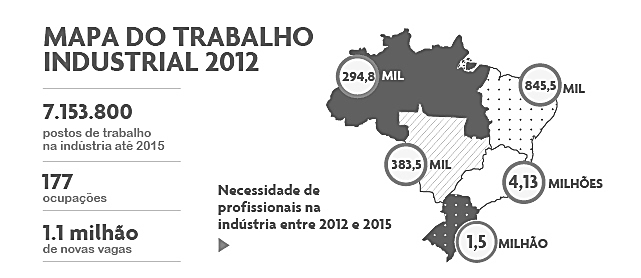 Disponível em: http://www.fieb.org.br/Adm/FCKimagens/image/FIEB/2012/SETEMBRO/20120920144027807474e.jpg. Acesso em: 19 jun. 2016.a) Aponte a região com menos trabalhadores, no setor secundário, em 2015.b) Analise a concentração maior de trabalhadores nas indústrias da região Sudeste.Analise o mapa.Disponível em: http://www.fieb.org.br/Adm/FCKimagens/image/FIEB/2012/SETEMBRO/20120920144027807474e.jpg. Acesso em: 19 jun. 2016.a) Aponte a região com menos trabalhadores, no setor secundário, em 2015.b) Analise a concentração maior de trabalhadores nas indústrias da região Sudeste.Analise o mapa.Disponível em: http://www.fieb.org.br/Adm/FCKimagens/image/FIEB/2012/SETEMBRO/20120920144027807474e.jpg. Acesso em: 19 jun. 2016.a) Aponte a região com menos trabalhadores, no setor secundário, em 2015.b) Analise a concentração maior de trabalhadores nas indústrias da região Sudeste.Analise o mapa.Disponível em: http://www.fieb.org.br/Adm/FCKimagens/image/FIEB/2012/SETEMBRO/20120920144027807474e.jpg. Acesso em: 19 jun. 2016.a) Aponte a região com menos trabalhadores, no setor secundário, em 2015.b) Analise a concentração maior de trabalhadores nas indústrias da região Sudeste.Analise o mapa.Disponível em: http://www.fieb.org.br/Adm/FCKimagens/image/FIEB/2012/SETEMBRO/20120920144027807474e.jpg. Acesso em: 19 jun. 2016.a) Aponte a região com menos trabalhadores, no setor secundário, em 2015.b) Analise a concentração maior de trabalhadores nas indústrias da região Sudeste.Analise o mapa.Disponível em: http://www.fieb.org.br/Adm/FCKimagens/image/FIEB/2012/SETEMBRO/20120920144027807474e.jpg. Acesso em: 19 jun. 2016.a) Aponte a região com menos trabalhadores, no setor secundário, em 2015.b) Analise a concentração maior de trabalhadores nas indústrias da região Sudeste.Analise o mapa.Disponível em: http://www.fieb.org.br/Adm/FCKimagens/image/FIEB/2012/SETEMBRO/20120920144027807474e.jpg. Acesso em: 19 jun. 2016.a) Aponte a região com menos trabalhadores, no setor secundário, em 2015.b) Analise a concentração maior de trabalhadores nas indústrias da região Sudeste.Resposta ComentadaQuestão 37Questão 37Disciplina: Geografia Ano: 7ºNível de dificuldade: Fácil a) Norte. b) Historicamente, a região Sudeste concentrou maior quantidade de pequenas, médias e grandes indústrias que empregam um número maior de trabalhadores do setor. a) Norte. b) Historicamente, a região Sudeste concentrou maior quantidade de pequenas, médias e grandes indústrias que empregam um número maior de trabalhadores do setor. a) Norte. b) Historicamente, a região Sudeste concentrou maior quantidade de pequenas, médias e grandes indústrias que empregam um número maior de trabalhadores do setor. a) Norte. b) Historicamente, a região Sudeste concentrou maior quantidade de pequenas, médias e grandes indústrias que empregam um número maior de trabalhadores do setor. a) Norte. b) Historicamente, a região Sudeste concentrou maior quantidade de pequenas, médias e grandes indústrias que empregam um número maior de trabalhadores do setor. a) Norte. b) Historicamente, a região Sudeste concentrou maior quantidade de pequenas, médias e grandes indústrias que empregam um número maior de trabalhadores do setor. BANCO DE QUESTÕESBANCO DE QUESTÕESDisciplina: GeografiaDisciplina: GeografiaAno: 7ºNível de dificuldade: Médio Nível de dificuldade: Médio Competência: Compreender o cenário brasileiro e mundial, construído em diferentes tempos, enfocando principalmente o processo contemporâneo, permeando diferentes práticas e agentes que resultam em profundas mudanças na organização do espaço geográfico.Habilidade: Relacionar o sistema de produção à utilização dos recursos naturais.Competência: Compreender o cenário brasileiro e mundial, construído em diferentes tempos, enfocando principalmente o processo contemporâneo, permeando diferentes práticas e agentes que resultam em profundas mudanças na organização do espaço geográfico.Habilidade: Relacionar o sistema de produção à utilização dos recursos naturais.Competência: Compreender o cenário brasileiro e mundial, construído em diferentes tempos, enfocando principalmente o processo contemporâneo, permeando diferentes práticas e agentes que resultam em profundas mudanças na organização do espaço geográfico.Habilidade: Relacionar o sistema de produção à utilização dos recursos naturais.Competência: Compreender o cenário brasileiro e mundial, construído em diferentes tempos, enfocando principalmente o processo contemporâneo, permeando diferentes práticas e agentes que resultam em profundas mudanças na organização do espaço geográfico.Habilidade: Relacionar o sistema de produção à utilização dos recursos naturais.Competência: Compreender o cenário brasileiro e mundial, construído em diferentes tempos, enfocando principalmente o processo contemporâneo, permeando diferentes práticas e agentes que resultam em profundas mudanças na organização do espaço geográfico.Habilidade: Relacionar o sistema de produção à utilização dos recursos naturais.Competência: Compreender o cenário brasileiro e mundial, construído em diferentes tempos, enfocando principalmente o processo contemporâneo, permeando diferentes práticas e agentes que resultam em profundas mudanças na organização do espaço geográfico.Habilidade: Relacionar o sistema de produção à utilização dos recursos naturais.Competência: Compreender o cenário brasileiro e mundial, construído em diferentes tempos, enfocando principalmente o processo contemporâneo, permeando diferentes práticas e agentes que resultam em profundas mudanças na organização do espaço geográfico.Habilidade: Relacionar o sistema de produção à utilização dos recursos naturais.Tema/conteúdo: Regiões brasileiras – Unidade 4 - Capítulo 11 – Livro 2 2016.Questão 38Tema/conteúdo: Regiões brasileiras – Unidade 4 - Capítulo 11 – Livro 2 2016.Questão 38Tema/conteúdo: Regiões brasileiras – Unidade 4 - Capítulo 11 – Livro 2 2016.Questão 38Tema/conteúdo: Regiões brasileiras – Unidade 4 - Capítulo 11 – Livro 2 2016.Questão 38Tema/conteúdo: Regiões brasileiras – Unidade 4 - Capítulo 11 – Livro 2 2016.Questão 38Tema/conteúdo: Regiões brasileiras – Unidade 4 - Capítulo 11 – Livro 2 2016.Questão 38Tema/conteúdo: Regiões brasileiras – Unidade 4 - Capítulo 11 – Livro 2 2016.Questão 38Analise o mapa.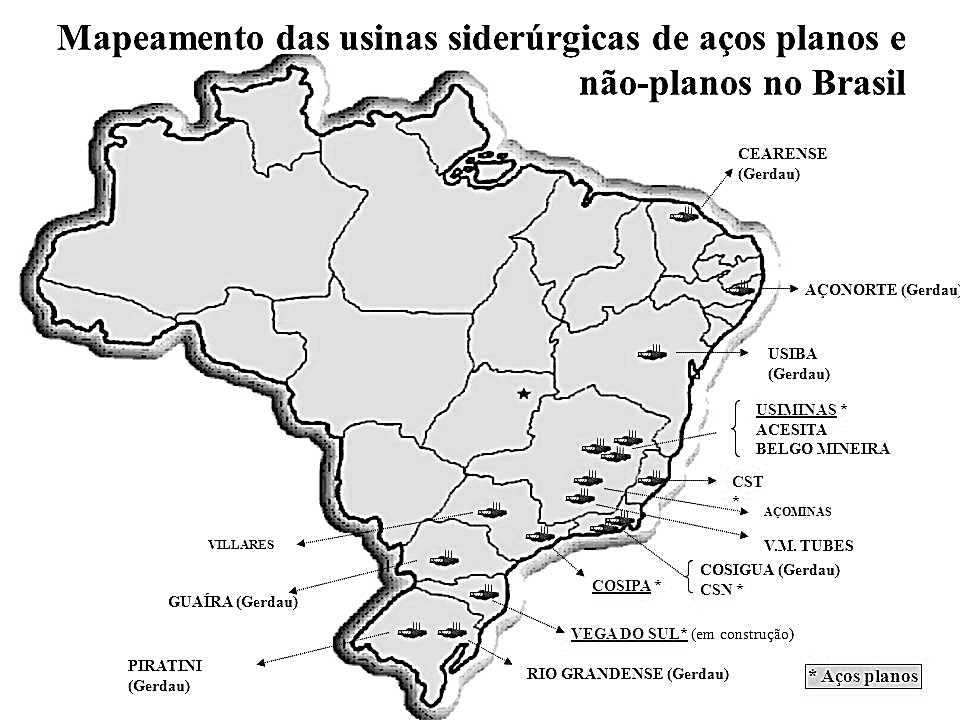 Disponível em: http://images.slideplayer.com.br/7/1739645/slides/slide_9.jpg. Acesso em: 19 jun. 2016.a) Cite o nome de três siderúrgicas situadas em Minas Gerais.b) Explique a concentração maior de siderúrgicas em Minas Gerais.Analise o mapa.Disponível em: http://images.slideplayer.com.br/7/1739645/slides/slide_9.jpg. Acesso em: 19 jun. 2016.a) Cite o nome de três siderúrgicas situadas em Minas Gerais.b) Explique a concentração maior de siderúrgicas em Minas Gerais.Analise o mapa.Disponível em: http://images.slideplayer.com.br/7/1739645/slides/slide_9.jpg. Acesso em: 19 jun. 2016.a) Cite o nome de três siderúrgicas situadas em Minas Gerais.b) Explique a concentração maior de siderúrgicas em Minas Gerais.Analise o mapa.Disponível em: http://images.slideplayer.com.br/7/1739645/slides/slide_9.jpg. Acesso em: 19 jun. 2016.a) Cite o nome de três siderúrgicas situadas em Minas Gerais.b) Explique a concentração maior de siderúrgicas em Minas Gerais.Analise o mapa.Disponível em: http://images.slideplayer.com.br/7/1739645/slides/slide_9.jpg. Acesso em: 19 jun. 2016.a) Cite o nome de três siderúrgicas situadas em Minas Gerais.b) Explique a concentração maior de siderúrgicas em Minas Gerais.Analise o mapa.Disponível em: http://images.slideplayer.com.br/7/1739645/slides/slide_9.jpg. Acesso em: 19 jun. 2016.a) Cite o nome de três siderúrgicas situadas em Minas Gerais.b) Explique a concentração maior de siderúrgicas em Minas Gerais.Analise o mapa.Disponível em: http://images.slideplayer.com.br/7/1739645/slides/slide_9.jpg. Acesso em: 19 jun. 2016.a) Cite o nome de três siderúrgicas situadas em Minas Gerais.b) Explique a concentração maior de siderúrgicas em Minas Gerais.Resposta ComentadaQuestão 38Questão 38Disciplina: Geografia Ano: 7ºNível de dificuldade: Médio a) O aluno poderá indicar: Usiminas, Acesita, Belgo Mineira, Açominas e VM Tubes. b) O estado de Minas Gerais é rico em ferro, destacando-se o Quadrilátero Ferrífero, e as siderúrgica usam esse mineral como matéria prima para a produção de aço. a) O aluno poderá indicar: Usiminas, Acesita, Belgo Mineira, Açominas e VM Tubes. b) O estado de Minas Gerais é rico em ferro, destacando-se o Quadrilátero Ferrífero, e as siderúrgica usam esse mineral como matéria prima para a produção de aço. a) O aluno poderá indicar: Usiminas, Acesita, Belgo Mineira, Açominas e VM Tubes. b) O estado de Minas Gerais é rico em ferro, destacando-se o Quadrilátero Ferrífero, e as siderúrgica usam esse mineral como matéria prima para a produção de aço. a) O aluno poderá indicar: Usiminas, Acesita, Belgo Mineira, Açominas e VM Tubes. b) O estado de Minas Gerais é rico em ferro, destacando-se o Quadrilátero Ferrífero, e as siderúrgica usam esse mineral como matéria prima para a produção de aço. a) O aluno poderá indicar: Usiminas, Acesita, Belgo Mineira, Açominas e VM Tubes. b) O estado de Minas Gerais é rico em ferro, destacando-se o Quadrilátero Ferrífero, e as siderúrgica usam esse mineral como matéria prima para a produção de aço. a) O aluno poderá indicar: Usiminas, Acesita, Belgo Mineira, Açominas e VM Tubes. b) O estado de Minas Gerais é rico em ferro, destacando-se o Quadrilátero Ferrífero, e as siderúrgica usam esse mineral como matéria prima para a produção de aço. BANCO DE QUESTÕES BANCO DE QUESTÕES Disciplina: Geografia Ano: 7ºNível de dificuldade: Médio Nível de dificuldade: Médio Competência: Interpretar os códigos específicos utilizados pela Geografia na análise do espaço geográfico a partir de uma visão atual, enfocando a dinâmica tecnológica.Habilidade: Analisar a importância dos tecnopolos no mundo atual.Competência: Interpretar os códigos específicos utilizados pela Geografia na análise do espaço geográfico a partir de uma visão atual, enfocando a dinâmica tecnológica.Habilidade: Analisar a importância dos tecnopolos no mundo atual.Competência: Interpretar os códigos específicos utilizados pela Geografia na análise do espaço geográfico a partir de uma visão atual, enfocando a dinâmica tecnológica.Habilidade: Analisar a importância dos tecnopolos no mundo atual.Competência: Interpretar os códigos específicos utilizados pela Geografia na análise do espaço geográfico a partir de uma visão atual, enfocando a dinâmica tecnológica.Habilidade: Analisar a importância dos tecnopolos no mundo atual.Competência: Interpretar os códigos específicos utilizados pela Geografia na análise do espaço geográfico a partir de uma visão atual, enfocando a dinâmica tecnológica.Habilidade: Analisar a importância dos tecnopolos no mundo atual.Competência: Interpretar os códigos específicos utilizados pela Geografia na análise do espaço geográfico a partir de uma visão atual, enfocando a dinâmica tecnológica.Habilidade: Analisar a importância dos tecnopolos no mundo atual.Tema/conteúdo: Regiões brasileiras – Unidade 4 - Capítulo 11 – Livro 2 2016.Questão 39Tema/conteúdo: Regiões brasileiras – Unidade 4 - Capítulo 11 – Livro 2 2016.Questão 39Tema/conteúdo: Regiões brasileiras – Unidade 4 - Capítulo 11 – Livro 2 2016.Questão 39Tema/conteúdo: Regiões brasileiras – Unidade 4 - Capítulo 11 – Livro 2 2016.Questão 39Tema/conteúdo: Regiões brasileiras – Unidade 4 - Capítulo 11 – Livro 2 2016.Questão 39Tema/conteúdo: Regiões brasileiras – Unidade 4 - Capítulo 11 – Livro 2 2016.Questão 39Analise a imagem.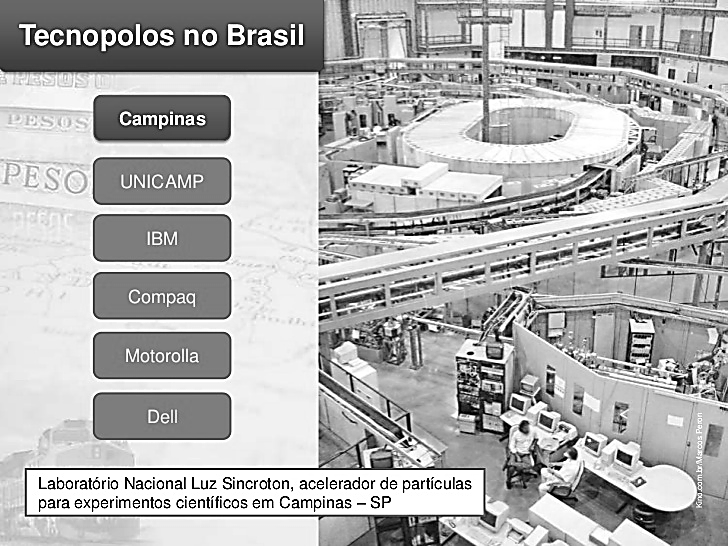 Disponível em:http://image.slidesharecdn.com/cap-07urbanizao-120731100227-phpapp01/95/privest-cap-07-urbanizao-23-728.jpg?cb=1343729038. Acesso em: 19 jun. 2016.a) Identifique o tipo de indústria associado à Universidade Estadual de Campinas- Unicamp- presente na imagem. b) Explique a relação entre os tecnopolos e as universidades. Analise a imagem.Disponível em:http://image.slidesharecdn.com/cap-07urbanizao-120731100227-phpapp01/95/privest-cap-07-urbanizao-23-728.jpg?cb=1343729038. Acesso em: 19 jun. 2016.a) Identifique o tipo de indústria associado à Universidade Estadual de Campinas- Unicamp- presente na imagem. b) Explique a relação entre os tecnopolos e as universidades. Analise a imagem.Disponível em:http://image.slidesharecdn.com/cap-07urbanizao-120731100227-phpapp01/95/privest-cap-07-urbanizao-23-728.jpg?cb=1343729038. Acesso em: 19 jun. 2016.a) Identifique o tipo de indústria associado à Universidade Estadual de Campinas- Unicamp- presente na imagem. b) Explique a relação entre os tecnopolos e as universidades. Analise a imagem.Disponível em:http://image.slidesharecdn.com/cap-07urbanizao-120731100227-phpapp01/95/privest-cap-07-urbanizao-23-728.jpg?cb=1343729038. Acesso em: 19 jun. 2016.a) Identifique o tipo de indústria associado à Universidade Estadual de Campinas- Unicamp- presente na imagem. b) Explique a relação entre os tecnopolos e as universidades. Analise a imagem.Disponível em:http://image.slidesharecdn.com/cap-07urbanizao-120731100227-phpapp01/95/privest-cap-07-urbanizao-23-728.jpg?cb=1343729038. Acesso em: 19 jun. 2016.a) Identifique o tipo de indústria associado à Universidade Estadual de Campinas- Unicamp- presente na imagem. b) Explique a relação entre os tecnopolos e as universidades. Analise a imagem.Disponível em:http://image.slidesharecdn.com/cap-07urbanizao-120731100227-phpapp01/95/privest-cap-07-urbanizao-23-728.jpg?cb=1343729038. Acesso em: 19 jun. 2016.a) Identifique o tipo de indústria associado à Universidade Estadual de Campinas- Unicamp- presente na imagem. b) Explique a relação entre os tecnopolos e as universidades. Resposta ComentadaQuestão 39Disciplina: GeografiaAno: 7ºNível de dificuldade: Médio a) Indústrias ligadas à informática. b) Os tecnopolos se instalam perto de universidades que formam profissionais altamente capacitados e desenvolvem tecnologias de ponta. Depois de formados, os profissionais trabalham nessas empresas. a) Indústrias ligadas à informática. b) Os tecnopolos se instalam perto de universidades que formam profissionais altamente capacitados e desenvolvem tecnologias de ponta. Depois de formados, os profissionais trabalham nessas empresas. a) Indústrias ligadas à informática. b) Os tecnopolos se instalam perto de universidades que formam profissionais altamente capacitados e desenvolvem tecnologias de ponta. Depois de formados, os profissionais trabalham nessas empresas. a) Indústrias ligadas à informática. b) Os tecnopolos se instalam perto de universidades que formam profissionais altamente capacitados e desenvolvem tecnologias de ponta. Depois de formados, os profissionais trabalham nessas empresas. a) Indústrias ligadas à informática. b) Os tecnopolos se instalam perto de universidades que formam profissionais altamente capacitados e desenvolvem tecnologias de ponta. Depois de formados, os profissionais trabalham nessas empresas. BANCO DE QUESTÕESBANCO DE QUESTÕESDisciplina: Geografia Disciplina: Geografia Ano: 7ºNível de dificuldade: Difícil Nível de dificuldade: Difícil Competência: Compreender e analisar a organização do território brasileiro e mundial e as novas territorialidades do espaço geográfico enfocando as formas visíveis e concretas do espaço atual e do tempo histórico em um contexto político econômico.Habilidade: Analisar a importância do processo de industrialização para a caracterização do Brasil contemporâneo.Competência: Compreender e analisar a organização do território brasileiro e mundial e as novas territorialidades do espaço geográfico enfocando as formas visíveis e concretas do espaço atual e do tempo histórico em um contexto político econômico.Habilidade: Analisar a importância do processo de industrialização para a caracterização do Brasil contemporâneo.Competência: Compreender e analisar a organização do território brasileiro e mundial e as novas territorialidades do espaço geográfico enfocando as formas visíveis e concretas do espaço atual e do tempo histórico em um contexto político econômico.Habilidade: Analisar a importância do processo de industrialização para a caracterização do Brasil contemporâneo.Competência: Compreender e analisar a organização do território brasileiro e mundial e as novas territorialidades do espaço geográfico enfocando as formas visíveis e concretas do espaço atual e do tempo histórico em um contexto político econômico.Habilidade: Analisar a importância do processo de industrialização para a caracterização do Brasil contemporâneo.Competência: Compreender e analisar a organização do território brasileiro e mundial e as novas territorialidades do espaço geográfico enfocando as formas visíveis e concretas do espaço atual e do tempo histórico em um contexto político econômico.Habilidade: Analisar a importância do processo de industrialização para a caracterização do Brasil contemporâneo.Competência: Compreender e analisar a organização do território brasileiro e mundial e as novas territorialidades do espaço geográfico enfocando as formas visíveis e concretas do espaço atual e do tempo histórico em um contexto político econômico.Habilidade: Analisar a importância do processo de industrialização para a caracterização do Brasil contemporâneo.Competência: Compreender e analisar a organização do território brasileiro e mundial e as novas territorialidades do espaço geográfico enfocando as formas visíveis e concretas do espaço atual e do tempo histórico em um contexto político econômico.Habilidade: Analisar a importância do processo de industrialização para a caracterização do Brasil contemporâneo.Tema/conteúdo: Regiões brasileiras – Unidade 4 - Capítulo 11 – Livro 2 2016.Questão 40Tema/conteúdo: Regiões brasileiras – Unidade 4 - Capítulo 11 – Livro 2 2016.Questão 40Tema/conteúdo: Regiões brasileiras – Unidade 4 - Capítulo 11 – Livro 2 2016.Questão 40Tema/conteúdo: Regiões brasileiras – Unidade 4 - Capítulo 11 – Livro 2 2016.Questão 40Tema/conteúdo: Regiões brasileiras – Unidade 4 - Capítulo 11 – Livro 2 2016.Questão 40Tema/conteúdo: Regiões brasileiras – Unidade 4 - Capítulo 11 – Livro 2 2016.Questão 40Tema/conteúdo: Regiões brasileiras – Unidade 4 - Capítulo 11 – Livro 2 2016.Questão 40Leia o fragmento da notícia.A NOVA DIVISÃO REGIONAL: SUDESTE PERDE PARA RESTANTE DO PAÍSA divisão regional da riqueza no Brasil vem sendo alterada de forma significativa nos últimos anos. Após uma longa trajetória desde o segundo pós-guerra do século passado em que a locomotiva paulista puxava os vagões da federação, assiste-se no período recente o desempenho das demais regiões em ritmo bem superior ao do Sudeste. Exemplo disso pode ser observado pelas distintas velocidades decorrentes da expansão da riqueza segundo a divisão do país em grandes regiões geográficas. Entre 2010 e 2014, a riqueza gerada na região Sudeste foi a que menos cresceu no Brasil, com apenas 2,4% enquanto média anual.Disponível em: http://www.redebrasilatual.com.br/blogs/blog-na-rede/2015/04/desenvolvimento-do-sudeste-perde-para-demais-regioes-do-pais-627.html. Acesso em: 19 jun. 2016.a) Cite dois fatores que fazem com que o Sudeste seja a região mais desenvolvida do Brasil.b) Explique como o Sudeste brasileiro passou a crescer menos do que as outras regiões recentemente.Leia o fragmento da notícia.A NOVA DIVISÃO REGIONAL: SUDESTE PERDE PARA RESTANTE DO PAÍSA divisão regional da riqueza no Brasil vem sendo alterada de forma significativa nos últimos anos. Após uma longa trajetória desde o segundo pós-guerra do século passado em que a locomotiva paulista puxava os vagões da federação, assiste-se no período recente o desempenho das demais regiões em ritmo bem superior ao do Sudeste. Exemplo disso pode ser observado pelas distintas velocidades decorrentes da expansão da riqueza segundo a divisão do país em grandes regiões geográficas. Entre 2010 e 2014, a riqueza gerada na região Sudeste foi a que menos cresceu no Brasil, com apenas 2,4% enquanto média anual.Disponível em: http://www.redebrasilatual.com.br/blogs/blog-na-rede/2015/04/desenvolvimento-do-sudeste-perde-para-demais-regioes-do-pais-627.html. Acesso em: 19 jun. 2016.a) Cite dois fatores que fazem com que o Sudeste seja a região mais desenvolvida do Brasil.b) Explique como o Sudeste brasileiro passou a crescer menos do que as outras regiões recentemente.Leia o fragmento da notícia.A NOVA DIVISÃO REGIONAL: SUDESTE PERDE PARA RESTANTE DO PAÍSA divisão regional da riqueza no Brasil vem sendo alterada de forma significativa nos últimos anos. Após uma longa trajetória desde o segundo pós-guerra do século passado em que a locomotiva paulista puxava os vagões da federação, assiste-se no período recente o desempenho das demais regiões em ritmo bem superior ao do Sudeste. Exemplo disso pode ser observado pelas distintas velocidades decorrentes da expansão da riqueza segundo a divisão do país em grandes regiões geográficas. Entre 2010 e 2014, a riqueza gerada na região Sudeste foi a que menos cresceu no Brasil, com apenas 2,4% enquanto média anual.Disponível em: http://www.redebrasilatual.com.br/blogs/blog-na-rede/2015/04/desenvolvimento-do-sudeste-perde-para-demais-regioes-do-pais-627.html. Acesso em: 19 jun. 2016.a) Cite dois fatores que fazem com que o Sudeste seja a região mais desenvolvida do Brasil.b) Explique como o Sudeste brasileiro passou a crescer menos do que as outras regiões recentemente.Leia o fragmento da notícia.A NOVA DIVISÃO REGIONAL: SUDESTE PERDE PARA RESTANTE DO PAÍSA divisão regional da riqueza no Brasil vem sendo alterada de forma significativa nos últimos anos. Após uma longa trajetória desde o segundo pós-guerra do século passado em que a locomotiva paulista puxava os vagões da federação, assiste-se no período recente o desempenho das demais regiões em ritmo bem superior ao do Sudeste. Exemplo disso pode ser observado pelas distintas velocidades decorrentes da expansão da riqueza segundo a divisão do país em grandes regiões geográficas. Entre 2010 e 2014, a riqueza gerada na região Sudeste foi a que menos cresceu no Brasil, com apenas 2,4% enquanto média anual.Disponível em: http://www.redebrasilatual.com.br/blogs/blog-na-rede/2015/04/desenvolvimento-do-sudeste-perde-para-demais-regioes-do-pais-627.html. Acesso em: 19 jun. 2016.a) Cite dois fatores que fazem com que o Sudeste seja a região mais desenvolvida do Brasil.b) Explique como o Sudeste brasileiro passou a crescer menos do que as outras regiões recentemente.Leia o fragmento da notícia.A NOVA DIVISÃO REGIONAL: SUDESTE PERDE PARA RESTANTE DO PAÍSA divisão regional da riqueza no Brasil vem sendo alterada de forma significativa nos últimos anos. Após uma longa trajetória desde o segundo pós-guerra do século passado em que a locomotiva paulista puxava os vagões da federação, assiste-se no período recente o desempenho das demais regiões em ritmo bem superior ao do Sudeste. Exemplo disso pode ser observado pelas distintas velocidades decorrentes da expansão da riqueza segundo a divisão do país em grandes regiões geográficas. Entre 2010 e 2014, a riqueza gerada na região Sudeste foi a que menos cresceu no Brasil, com apenas 2,4% enquanto média anual.Disponível em: http://www.redebrasilatual.com.br/blogs/blog-na-rede/2015/04/desenvolvimento-do-sudeste-perde-para-demais-regioes-do-pais-627.html. Acesso em: 19 jun. 2016.a) Cite dois fatores que fazem com que o Sudeste seja a região mais desenvolvida do Brasil.b) Explique como o Sudeste brasileiro passou a crescer menos do que as outras regiões recentemente.Leia o fragmento da notícia.A NOVA DIVISÃO REGIONAL: SUDESTE PERDE PARA RESTANTE DO PAÍSA divisão regional da riqueza no Brasil vem sendo alterada de forma significativa nos últimos anos. Após uma longa trajetória desde o segundo pós-guerra do século passado em que a locomotiva paulista puxava os vagões da federação, assiste-se no período recente o desempenho das demais regiões em ritmo bem superior ao do Sudeste. Exemplo disso pode ser observado pelas distintas velocidades decorrentes da expansão da riqueza segundo a divisão do país em grandes regiões geográficas. Entre 2010 e 2014, a riqueza gerada na região Sudeste foi a que menos cresceu no Brasil, com apenas 2,4% enquanto média anual.Disponível em: http://www.redebrasilatual.com.br/blogs/blog-na-rede/2015/04/desenvolvimento-do-sudeste-perde-para-demais-regioes-do-pais-627.html. Acesso em: 19 jun. 2016.a) Cite dois fatores que fazem com que o Sudeste seja a região mais desenvolvida do Brasil.b) Explique como o Sudeste brasileiro passou a crescer menos do que as outras regiões recentemente.Leia o fragmento da notícia.A NOVA DIVISÃO REGIONAL: SUDESTE PERDE PARA RESTANTE DO PAÍSA divisão regional da riqueza no Brasil vem sendo alterada de forma significativa nos últimos anos. Após uma longa trajetória desde o segundo pós-guerra do século passado em que a locomotiva paulista puxava os vagões da federação, assiste-se no período recente o desempenho das demais regiões em ritmo bem superior ao do Sudeste. Exemplo disso pode ser observado pelas distintas velocidades decorrentes da expansão da riqueza segundo a divisão do país em grandes regiões geográficas. Entre 2010 e 2014, a riqueza gerada na região Sudeste foi a que menos cresceu no Brasil, com apenas 2,4% enquanto média anual.Disponível em: http://www.redebrasilatual.com.br/blogs/blog-na-rede/2015/04/desenvolvimento-do-sudeste-perde-para-demais-regioes-do-pais-627.html. Acesso em: 19 jun. 2016.a) Cite dois fatores que fazem com que o Sudeste seja a região mais desenvolvida do Brasil.b) Explique como o Sudeste brasileiro passou a crescer menos do que as outras regiões recentemente.Resposta ComentadaQuestão 40Questão 40Disciplina: Geografia Ano: 7ºNível de dificuldade: Difícil a) É a mais industrializada e urbanizada do país. Tem o comércio mais completo e sofisticado. Tem os serviços mais complexos com as melhores universidades e hospitais do país. b) A região Sudeste ficou saturada e mais cara. Com isso, os investimentos produtivos passaram a se direcionar para outros estados e regiões, fazendo com que o crescimento econômico do Sudeste passasse a ser menor do que o das outras regiões. a) É a mais industrializada e urbanizada do país. Tem o comércio mais completo e sofisticado. Tem os serviços mais complexos com as melhores universidades e hospitais do país. b) A região Sudeste ficou saturada e mais cara. Com isso, os investimentos produtivos passaram a se direcionar para outros estados e regiões, fazendo com que o crescimento econômico do Sudeste passasse a ser menor do que o das outras regiões. a) É a mais industrializada e urbanizada do país. Tem o comércio mais completo e sofisticado. Tem os serviços mais complexos com as melhores universidades e hospitais do país. b) A região Sudeste ficou saturada e mais cara. Com isso, os investimentos produtivos passaram a se direcionar para outros estados e regiões, fazendo com que o crescimento econômico do Sudeste passasse a ser menor do que o das outras regiões. a) É a mais industrializada e urbanizada do país. Tem o comércio mais completo e sofisticado. Tem os serviços mais complexos com as melhores universidades e hospitais do país. b) A região Sudeste ficou saturada e mais cara. Com isso, os investimentos produtivos passaram a se direcionar para outros estados e regiões, fazendo com que o crescimento econômico do Sudeste passasse a ser menor do que o das outras regiões. a) É a mais industrializada e urbanizada do país. Tem o comércio mais completo e sofisticado. Tem os serviços mais complexos com as melhores universidades e hospitais do país. b) A região Sudeste ficou saturada e mais cara. Com isso, os investimentos produtivos passaram a se direcionar para outros estados e regiões, fazendo com que o crescimento econômico do Sudeste passasse a ser menor do que o das outras regiões. a) É a mais industrializada e urbanizada do país. Tem o comércio mais completo e sofisticado. Tem os serviços mais complexos com as melhores universidades e hospitais do país. b) A região Sudeste ficou saturada e mais cara. Com isso, os investimentos produtivos passaram a se direcionar para outros estados e regiões, fazendo com que o crescimento econômico do Sudeste passasse a ser menor do que o das outras regiões. 